“2019. Año del Centésimo Aniversario Luctuoso de Emiliano Zapata Salazar. El Caudillo del Sur”Toluca de Lerdo, México; 20 de noviembre de 2019.CC. DIPUTADOS SECRETARIOS DE LA H. “LX” LEGISLATURA DEL ESTADO DE MÉXICOP R E S E N T E SEn ejercicio de las facultades que me confieren los artículos 51 fracción I y 77 fracción XIX de la Constitución Política del Estado Libre y Soberano de México y con fundamento en lo dispuesto en el artículo 2 de la Ley Orgánica de la Administración Pública del Estado de México; me permito enviar a consideración de la H. LX Legislatura Local, la presente iniciativa de Decreto de Presupuesto de Egresos del Gobierno del Estado de México para el Ejercicio Fiscal 2020, de conformidad con la siguiente:EXPOSICIÓN DE MOTIVOSEl presente Proyecto de Presupuesto de Egresos del Gobierno del Estado de México para el Ejercicio Fiscal 2020 que se presenta, fue elaborado atendiendo lo que mandata la Ley de Disciplina Financiera de las Entidades Federativas y los Municipios, la Ley General de Contabilidad Gubernamental, la Ley Federal de Presupuesto y Responsabilidad Hacendaria, el Código Financiero del Estado de México y Municipios y demás ordenamientos asociados a la materia, bajo los principios de austeridad, legalidad, eficiencia, eficacia, economía, racionalidad, transparencia y rendición de cuentas. En este sentido, el Proyecto de Presupuesto de Egresos, se formuló mediante el modelo de Presupuesto basado en Resultados (PbR), el cual toma en cuenta consideraciones sobre el comportamiento obtenido y esperado en la aplicación de los recursos públicos, mejorando la calidad del gasto público y la rendición de cuentas.Esta técnica presupuestaria, se utiliza en la construcción e integración de la Estructura Programática 2020 y en el análisis funcional de la estructura organizacional, para determinar ajustes al gasto público, instrumentar medidas de contención y ahorro, así como para la elegibilidad de los proyectos de inversión con mayor rentabilidad social, para asegurar las mejores condiciones de mercado, tal y como lo dispone la Ley de Disciplina Financiera de las Entidades Federativas y los Municipios. Asimismo, se incluyen indicadores de desempeño diseñados con la Metodología del Marco Lógico (MML), que son monitoreados y evaluados durante el ejercicio presupuestal, en cumplimiento de los objetivos estratégicos vinculados al Plan de Desarrollo del Estado de México 2017-2023.La integración del Proyecto de Presupuesto de Egresos para el Ejercicio Fiscal 2020 observa además el principio de equilibrio presupuestal entre los ingresos y egresos, el cual al cierre del ejercicio fiscal está orientado a obtener un balance presupuestario sostenible, es decir, sin la generación de un déficit público. Para su elaboración, fueron considerados los Criterios Generales de Política Económica presentados por el Gobierno Federal, que prevén un crecimiento económico real estimado del 1.5 al 2.5 por ciento para 2020; una inflación esperada de 3.0 por ciento; un tipo de cambio de20.00 pesos por dólar y un precio del petróleo de la mezcla mexicana de exportación promedio dedólares por barril.Bajo este escenario y atendiendo lo dispuesto en el artículo 30 de la Ley de Planeación del Estado de México y Municipios, se consideraron para la integración y elaboración del Proyecto de Presupuesto de Egresos del Gobierno del Estado de México para el Ejercicio Fiscal 2020, los recursos suficientes para atender las necesidades de los mexiquenses, recopiladas y plasmadas en los Pilares y Ejes Transversales del Plan de Desarrollo del Estado de México 2017-2023 (PDEM), el cual considera dentro de sus objetivos, estrategias y líneas de acción, así como las metas de actividades eindicadores, la contribución a la consecución de los ejes generales y transversales del Plan Nacional de Desarrollo 2019-2024, así como al logro de los Objetivos de Desarrollo Sostenible (ODS) de la Agenda 2030, promovidos por la Organización de las Naciones Unidas (ONU), en los ámbitos: internacional, nacional, estatal, regional y municipal.Los recursos públicos clasificados en los Programas presupuestarios de la Estructura Funcional y Programática del GEM, con los que operan las Dependencias, Entidades Públicas y Poderes Legislativo y Judicial, están orientados a resolver los retos fundamentales para el desarrollo social, económico, territorial y de seguridad, además de los ejes transversales, mediante la realización de obras y acciones emanadas de un gobierno capaz y responsable, con el uso adecuado de tecnologías de la información, procurando en todo momento impulsar el desarrollo de la Entidad para la atracción de inversiones tanto nacionales como internacionales que propicie derrama económica, disminuyendo en todo momento la contratación de obligaciones y financiamientos a corto, mediano y largo plazo, en cumplimiento estricto de la Ley de Disciplina Financiera de las Entidades Federativas y los Municipios, aprovechando la confianza que ante los inversionistas tiene la Entidad, lo que implica mantener estables las finanzas públicas entre los ingresos y egresos del Gobierno del Estado de México.En este ámbito, se tiene previsto atender la Deuda Pública del Gobierno del Estado de México, la cual está regulada bajo la estructura del Fideicomiso Maestro, en este se prevé que el 7.1 por ciento de la Deuda Pública está contratada a tasa fija; asimismo, se consideran los Contratos de Intercambio de Flujos (Swaps) que sirven al 53.8 por ciento de la deuda, ambas opciones suman en conjunto el 60.9 por ciento de los créditos contratados que tienen cubierto el riesgo de variaciones abruptas en la tasa de referencia. Por su parte, los Proyectos de Prestación de Servicios (PPS), tienen una fuente alterna de pago constituida con recursos del Impuesto Sobre Erogaciones por Remuneraciones al Trabajo Personal (ISERTP), los cuales también tienen contratado, una garantía de pago oportuno con BANOBRAS por cada uno de los proyectos.La Secretaría de Hacienda y Crédito Público emitió el 29 de agosto de 2019, la segunda evaluación del Sistema de Alertas, que refiere las obligaciones financieras de los gobiernos de las entidades federativas, en cumplimiento a lo dispuesto por los artículos 43, 44, 45, 46, 47 y 48 de la Ley de Disciplina Financiera de las Entidades Federativas y los Municipios, en la cual el Gobierno del Estado de México se ubicó en el rango “Bajo” y está clasificado con la categoría de “Endeudamiento Sostenible”, lo cual se ha logrado a través de la implementación de políticas públicas, permitiendo orientar los recursos públicos de forma eficaz sin exponer en algún momento el cumplimiento de los compromisos adquiridos, contando con una alta capacidad de pago de las obligaciones y permitiendo que la Entidad adquiera mayor confianza entre el sector inversionista.Es de destacarse, que en el presente año, las agencias internacionales tienen opiniones positivas de la calidad crediticia del Gobierno del Estado, como es el caso de Fitch Ratings que mejoró la calificación de largo plazo en escala nacional a “AA (mex)”, desde “AA- (mex)”.Por su parte HR Ratings, Moody's y S&P Global Ratings, durante el presente año, mantuvieron la calificación crediticia del Gobierno del Estado de México; los resultados de la evaluación crediticia realizada por HR Ratings confirman la calificación de largo plazo en escala nacional a “HR AA-”, Moody's mantuvo su calificación en “A1.mx” y S&P Global Ratings en “mxA+”, con una perspectiva estable respectivamente, posicionándolo como la segunda mejor del país entre sus similares, lo que significa contar con una muy alta calidad crediticia para la Entidad, impulsada principalmente por la aplicación de medidas de austeridad del gasto público, la generación de ahorro interno y la mejora financiera sostenida.El Estado de México, cuenta con una población mayor a los 17.5 millones de mexiquenses, distribuida en 125 municipios, asimismo forma parte del área metropolitana más grande del país; por lo que para atender la diversidad de demandas sociales y económicas que esta dimensióndemográfica conlleva, esta administración ha puesto en marcha innovadoras políticas públicas orientadas principalmente a la atención de las amas de casa, jóvenes que habitan comunidades indígenas y familias en condiciones de marginación y rezago social; para su atención se han creado programas transversales, orientados a reducir las carencias en cada una de las dimensiones de la pobreza, las desigualdades entre hombres y mujeres, el hambre, incrementar el acceso a la vivienda, servicios básicos, educación, salud, así como garantizar los derechos sociales.Por su alta concentración demográfica, la dispersión de sus asentamientos rurales, así como el alto índice de inmigración, el Gobierno del Estado de México orienta sus decisiones estratégicas hacia la regionalización y focalización de las acciones para atender la demanda de bienes y servicios.En este contexto, el Proyecto de Presupuesto, cumple con los siguientes objetivos:Garantizar los recursos para el desarrollo social orientados a disminuir las carencias sociales y la brecha de ingresos para mejorar la calidad de vida, reducir la pobreza y la desigualdad de los mexiquenses en congruencia con el Plan Nacional de Desarrollo 2019-2024 y la Agenda 2030 de la Organización de las Naciones Unidas para alcanzar un Desarrollo Sostenible.Consolidar las políticas públicas orientadas a impulsar el desarrollo económico de los sectores productivos del Estado de México, propiciando el crecimiento en su productividad y aprovechamiento de sus ventajas competitivas, lo que permitirá transitar de una economía tradicional, hacia una economía más sólida con crecimiento y desarrollo sostenido que sea el centro logístico del país, con una visión sustentable que favorezca la generación de empleos de calidad y bien remunerados.Realizar acciones orientadas al ordenamiento ecológico y urbano de asentamientos humanos, mediante políticas públicas que fortalezcan la conservación del medio ambiente, el control de los residuos sólidos, el tratamiento de aguas residuales, así como el impulso de sistemas de tecnologías eólicas y solares en un entorno de ciudades y comunidades resilientes y sostenibles.Fortalecer el estado de derecho que se oriente al cuidado de la integridad de cada mexiquense, de su patrimonio, de su fuente de empleo y del bienestar de su familia para coadyuvar a disfrutar la tranquilidad de vivir en un ambiente de armonía y paz social, estableciendo mejores condiciones de seguridad y de justicia, con certidumbre y confianza para todos los habitantes de la entidad.Modernizar la administración pública estatal, combatir las prácticas de corrupción con eficacia, eficiencia, energía y decisión en todos los niveles del gobierno y consolidar la Gestión para Resultados, que defina a la administración pública estatal dentro de las mejores prácticas internacionales, impulsando reformas administrativas que promuevan la calidad del gasto público, la cultura de la evaluación, la mejora continua organizacional y sobre todo la rendición de cuentas con la mayor transparencia.Fortalecer las haciendas municipales, mediante instrumentos que permitan generar las condiciones de desarrollo en su gestión pública hacia la modernización, autonomía presupuestal y la mejora continua, impulsando acciones comunitarias, municipales, regionales y estatales de alto impacto, previendo los recursos necesarios para su desarrollo en un marco de equilibrio y responsabilidad presupuestal.Atender a la población afectada y a los daños causados a la infraestructura pública estatal por desastres naturales, así como la implementación de acciones de prevención y mitigación del impacto en las finanzas estatales.Ante el escenario complejo de la actividad económica global propiciado por las tensiones comerciales y tecnológicas, conflictos geopolíticos y volatilidad en los mercados financieros, los sectores productivos en México han mostrado una desaceleración en su ritmo de crecimiento, principalmente en las actividades industriales de los sectores de minería y construcción, así como la disminución significativa en los niveles destinados a la inversión pública y privada y el estancamiento del gasto de consumo. En este contexto, el Gobierno del Estado de México (GEM) prevé los posibles efectos perturbadores diferenciados de los ámbitos social, económico, territorial, seguridad y transversales, orientando los recursos a las obras y acciones que el presente presupuesto contiene en cada uno de los Programas presupuestarios (Pp).Con base en los razonamientos anteriores, se propone para autorización de la H. LX Legislatura Local, un presupuesto de egresos consolidado para el ejercicio fiscal 2020, por un monto de 302 mil 973 millones 230 mil 69 pesos, que serán destinados para atender las funciones de los Poderes Legislativo, Ejecutivo y Judicial, así como de los Entes Auxiliares, Autónomos y apoyo a los municipios, con el propósito de que den cumplimiento a las demandas de la población mexiquense en sus diferentes esferas de competencia y ámbitos de acción.El proyecto de Presupuesto de Egresos del Gobierno del Estado de México que se somete a su consideración, prevé un gasto programable de 236 mil 800 millones 50 mil 508 pesos, recursos que se asignan a los programas institucionales. Se proponen 1 mil 634 millones 477 mil 149 pesos para la operación del Poder Legislativo y 3 mil 936 millones 184 mil 710 pesos para el Poder Judicial, destinados al ejercicio pleno de las atribuciones de cada poder público.Para este gobierno, las familias son la base fundamental de la sociedad, por lo que es prioritario su desarrollo e integración, para ello se promoverá el empleo, principalmente el de las mujeres y se fortalecerá la economía familiar a través de impulsar el empoderamiento de las mujeres mexiquenses, lo que permitirá contribuir a combatir la pobreza y disminuir las carencias sociales de las familias mexiquenses. Asimismo, se plantea promover proyectos estratégicos para tener familias fuertes mediante una mejor alimentación y protección de la primera infancia; educación inclusiva, equitativa y de calidad, sin descuidar la salud y bienestar de todos los mexiquenses; apoyando la vivienda e infraestructura social para atender las necesidades sociales de la población en la Entidad. En este sentido, el Presupuesto de Egresos del Gobierno del Estado de México para el ejercicio fiscal 2020, prevé la asignación de recursos para cumplir los objetivos del Pilar Social por un monto total de 155 mil 974 millones 309 mil 910 pesos, que representan el 65.9 por ciento del Gasto Programable, estos recursos se orientarán principalmente al fortalecimiento de la educación, cultura, salud y seguridad social.En el Pilar Económico, se plantea promover los diferentes sectores productivos de bienes y servicios, mediante la diversificación económica, la modernización tecnológica y la innovación, para ello, se propone impulsar la industria inclusiva y sostenible, que facilitará la transición de una economía tradicional a una que fortalezca el conocimiento, buscando mejorar la conectividad entre regiones y ciudades, para consolidarse como el centro logístico del país. En este escenario se prevé la consolidación de las interrelaciones empresariales orientadas a incrementar el nivel de empleo y el Producto Interno Bruto estatal, para incentivar el desarrollo de la entidad; en este contexto, el Gobierno del Estado de México propone la cantidad de 8 mil 326 millones 40 mil 992 pesos, que equivalen al 3.5 por ciento del Gasto Programable, los cuales contribuirán a la transformación de los sectores económicos, la infraestructura en comunicaciones y detonarán una mayor generación de empleos, así como la captación de inversión nacional y extranjera en la Entidad.En materia territorial, es prioridad mantener el ordenamiento ecológico y urbano, considerando la responsabilidad gubernamental de vigilar que se preserve el medio ambiente en los ámbitos urbanos y rurales. Para ello, se promoverá la protección y conservación del medio ambiente y la mitigación de los efectos nocivos al cambio climático, asegurando el flujo hídrico para los habitantes de la Entidad;fortaleciendo además el desarrollo metropolitano para la conectividad territorial mediante una política de movilidad que impulse el transporte público con perspectiva de género en el Estado de México, recuperando, mejorando y equipando los espacios públicos. En esta importante labor se estiman recursos que ascienden a un monto de 19 mil 136 millones 15 mil 863 pesos, los cuales representan el 8.1 por ciento del Gasto Programable, mismos que serán utilizados principalmente para fortalecer el desarrollo urbano y regional, protegiendo el medio ambiente mediante el uso de energía asequible no contaminante, el manejo adecuado y control de recursos hídricos, además de diseñar y establecer políticas públicas sustentables en materia de movilidad.La seguridad de los mexiquenses se ha convertido en una exigencia social, ya que es un derecho humano de los habitantes de este país y se asume que es obligación y deber del Estado proporcionarla, esta se deposita en diferentes estructuras gubernamentales que desarrollan funciones específicas para salvaguardar la integridad y derechos de las personas, así como de preservar la libertad, el orden y la paz social. La atención de esta importante responsabilidad se realizará fortaleciendo el modelo de procuración de justicia, transformando las instituciones de seguridad pública y consolidando el Sistema de Justicia Penal con enfoque de derechos humanos por un Estado de México libre de violencia de género. Para realizar estas acciones, se propone un monto de 28 mil 466 millones 123 mil 419 pesos, que equivalen al 12.0 por ciento del Gasto Programable, a fin de garantizar la tranquilidad de vivir en esta noble tierra mexiquense, con certeza jurídica, ejercicio pleno de las libertades y un efectivo estado de derecho, procurando erradicar cualquier acto de violencia, sobre todo, hacia el sector de las mujeres y que insoslayablemente se reconoce la necesidad de la implementación de políticas públicas que procuren su integridad y garanticen su seguridad.Asimismo, para realizar acciones transversales se requiere poner en marcha esfuerzos coordinados y conjuntos con enfoque de género, procurando evitar la duplicidad de funciones administrativas, asignando de manera eficiente los recursos y fomentando un gobierno eficaz, transparente y de rendición de cuentas, por lo que se tiene previsto asignar recursos por la cantidad de 85 mil 32 millones 507 mil 694 pesos, que significan el 35.9 por ciento respecto al gasto programable estatal, con lo cual se impulsarán la participación de las dependencias, entidades públicas, poderes, organismos autónomos y la participación ciudadana de la Entidad, estableciendo mecanismos orientados a combatir la corrupción en todos los niveles del gobierno, para estar a la vanguardia en la gestión gubernamental con el compromiso de hacer uso eficiente y transparente de los recursos públicos a través de la constante modernización de la administración estatal.Es importante mencionar que el proyecto de Presupuesto de Egresos del Gobierno del Estado de México para el ejercicio fiscal 2020, incluye 11 mil 194 millones 382 mil 418 pesos para programas exclusivos de atención a las políticas públicas en materia de género derivadas de la Ley de Igualdad de Trato y Oportunidades entre Mujeres y Hombres del Estado de México, así como las acciones derivadas de la Alerta de Violencia de Género Contra las Mujeres. Para cumplir con estrategias transversales, este proyecto de Presupuesto de Egresos, tiene un enfoque con una visión de género en cada uno de los Programas presupuestarios.Para impulsar la inversión pública en la Entidad, se proponen 25 mil 966 millones 701 mil 710 pesos, que incluyen los recursos estatales y federales que se estiman recibir, mismos que se gestionan atendiendo las disposiciones de la Ley de Disciplina Financiera de las Entidades Federativas y los Municipios. Estos recursos serán destinados a la rehabilitación y construcción de espacios educativos, culturales y deportivos; así como al fortalecimiento de la seguridad pública y la procuración de justicia.Para impulsar al Estado de México como el centro logístico del país, se realizan proyectos de movilidad, de infraestructura vial, carretera y sistemas de transporte masivo, entre otros. Además, para apoyar la economía de los mexiquenses se fortalece la infraestructura turística y la industria.La propuesta prevé la asignación de recursos públicos al Fondo Estatal de Fortalecimiento Municipal (FEFOM), por 2 mil 500 millones de pesos, estos recursos coadyuvarán a la creación de proyectos de inversión pública productiva en los municipios. Cabe destacar que el Estado de México es la única entidad en el país que ha implementado un Fondo para fortalecer la Hacienda Pública Municipal, al considerar a los Municipios, como un aliado para el cumplimiento de los objetivos en beneficio de los mexiquenses, pues sabemos que el Municipio es el nivel de gobierno más próximo a la sociedad, la cual lo considera como el primer filtro para hacerle saber sus necesidades y exigir la prestación de servicios de inmediata necesidad.El gasto de inversión considera 100 millones de pesos asignados al “Fondo para la Atención de Desastres y Siniestros Ambientales o Antropogénicos”, para atender a la población afectada y a los daños causados a la infraestructura pública estatal por desastres naturales, así como para llevar a cabo acciones de prevención y mitigación del impacto en las finanzas estatales. Este Fondo prevé recursos para dar cumplimiento a lo dispuesto en el artículo 9 de la Ley de Disciplina Financiera de las Entidades Federativas y los Municipios.El proyecto también incluye la propuesta de asignación para los organismos auxiliares por 110 mil 282 millones 496 mil 479 pesos, así como 12 mil 308 millones 268 mil 762 pesos para los entes autónomos.El Gobierno del Estado de México, comprometido con el bienestar de las familias mexiquenses, impulsa políticas públicas orientadas a mejorar sus condiciones de vida, por ello, se propone continuar con el subsidio al Impuesto Sobre Tenencia o Uso de Vehículos con matrícula estatal, en beneficio de los ciudadanos, propietarios de cualquier vehículo, siempre y cuando cumplan con los requisitos establecidos en la normatividad vigente aplicable, ajustando los parámetros económicos aplicables para acceder a este subsidio, sobre todo, tratándose del importe al que ascienden los vehículos sujetos a este beneficio, aplicando un ajuste por la inflación y el aumento del costo final de los mismos, debido al contexto económico mundial que en últimas fechas se ha venido desenvolviendo y que ha impactado al sector automotriz, sumado a la disminución del poder adquisitivo que ha tenido el peso en contra del dólar, por lo cual se aumentará el rango aplicable al costo de los vehículos que accederán a este subsidio.Igualmente, se incluyen recursos por 2 mil 910 millones 211 mil 112 pesos, para la operación de los Proyectos de Prestación de Servicios (PPS), contratados por el Gobierno con autorización de la H. Legislatura Local, así como 3 mil 540 millones 004 mil 773 pesos por concepto de obligaciones multianuales.En ese orden de ideas, la asignación y distribución de los recursos orientada a resultados, con eficacia, eficiencia y economía presupuestal, son la base de los criterios para entregar bienes y servicios gubernamentales con valor público.El presente Proyecto, se presenta en tres dimensiones: Administrativa, Económica y Funcional, que facilitan el análisis de la asignación, estructura, montos, destino y objetivos para el ejercicio 2020, favoreciendo la rendición de cuentas, su identificación y transparencia, mediante los siguientes documentos:Tomo I: Situación Hacendaria y Análisis General del Gasto Público.Tomo II: Plantilla de Plazas de Personal y Tabuladores del Poder Ejecutivo.Tomos III al VII: Pilares y Ejes Transversales.Tomo VIII: Dimensión Administrativa del Gasto Público.Tomo IX: Matriz de Indicadores para Resultados, por Programa presupuestario.Con ello, será posible impulsar la mejora continua en la ejecución de las políticas públicas y estrategias para atender las necesidades de los mexiquenses y los compromisos que el Ejecutivo a mi cargo asumió ante la ciudadanía, los cuales permitirán alcanzar un gobierno con desarrollo social, económico, territorial y seguro, mediante decisiones firmes y resultados fuertes en el que todos participemos.La asignación de recursos de acuerdo a resultados para satisfacer las necesidades elementales de los mexiquenses, permitirá desarrollar las obras y acciones derivadas de las políticas públicas de esta administración, por lo que se solicita a esa Soberanía, tenga a bien aprobar en sus términos el Proyecto de Presupuesto de Egresos del Gobierno del Estado de México para el Ejercicio Fiscal 2020 que se acompaña.El ejercicio, control y evaluación de los recursos públicos que se asignen a los Programas presupuestarios autorizados, se realizará en estricta observancia de la normatividad establecida en materia de racionalidad, disciplina, honradez y ahorro presupuestario, informándose oportunamente sobre su avance a esa Honorable LX Legislatura en cumplimiento de las disposiciones legales sobre transparencia y rendición de cuentas.Con base en lo expuesto, se somete a consideración de esa Legislatura por conducto de ustedes, la siguiente Iniciativa a fin de que, si lo estiman procedente, se apruebe en sus términos.Reitero a ustedes, la seguridad de mi atenta y distinguida consideración.Palacio del Poder Ejecutivo, en la Ciudad de Toluca de Lerdo, capital del Estado de México, a los veinte días de mes de noviembre de dos mil diecinueve.EL GOBERNADOR CONSTITUCIONAL DEL ESTADO DE MÉXICOLIC. ALFREDO DEL MAZO MAZA (RÚBRICA).ALFREDO DEL MAZO MAZA, Gobernador Constitucional del Estado Libre y Soberano de México, a sus habitantes sabed:Que la Legislatura del Estado, ha tenido a bien aprobar lo siguiente:La H. “LX” Legislatura del Estado de México decreta:DECRETO NÚMERO 119PRESUPUESTO DE EGRESOS DEL GOBIERNO DEL ESTADO DE MÉXICO PARA EL EJERCICIO FISCAL 2020TÍTULO PRIMERO DE LAS ASIGNACIONESDEL PRESUPUESTO DE EGRESOSCAPÍTULO I DISPOSICIONES GENERALESArtículo 1. Los entes públicos en el ejercicio, control y evaluación del gasto público estatal, para el año fiscal 2020, deberán observar las disposiciones contenidas en este decreto, la Ley de Disciplina Financiera de las Entidades Federativas y los Municipios, la Ley General de Contabilidad Gubernamental, la Ley Federal de Presupuesto y Responsabilidad Hacendaria, la Ley de  Coordinación Fiscal, el Código Financiero del Estado de México y Municipios, Ley de Contratación Pública del Estado de México y Municipios y en los demás ordenamientos aplicables en la materia.Cualquier disposición normativa o legal que afecte al presupuesto, estará sujeta a la disponibilidad de recursos con la que se cuente de acuerdo con lo establecido en la Ley de Ingresos del Estado de México para el Ejercicio Fiscal del año 2020 y con la determinación que tome la Legislatura del Estado en este Presupuesto, tomando en cuenta los objetivos, estrategias y líneas de acción contenidos en el Plan de Desarrollo del Estado de México 2017-2023.El ejercicio del gasto público estatal deberá sujetarse a los principios de objetividad, equidad, austeridad, transparencia, publicidad, selectividad, eficiencia, eficacia, economía, racionalidad, control, temporalidad, legalidad, honestidad, honradez y rendición de cuentas, así como a los principios rectores del servicio público, establecidos en la Ley del Sistema Anticorrupción del Estado de México y Municipios.Los entes públicos deberán contribuir a generar al final del ejercicio fiscal un Balance Presupuestario Sostenible, con base en lo siguiente:Identificar con precisión a la población objetivo de cada Programa presupuestario, mediante el modelo de Presupuesto basado en Resultados (PbR), el cual toma en cuenta consideraciones sobre los resultados obtenidos y esperados en la aplicación de los recursos públicos, mejorando la calidad del gasto público y la rendición de cuentas, tanto por grupo específico como por región del estado y municipios enfocando la atención de grupos más vulnerables, atendiendo los lineamientos, reglas y manuales de operación que correspondan, establecidos en la Ley de Desarrollo Social del Estado de México;En su caso, prever montos máximos por beneficiario y por porcentaje del costo total, en los programas de beneficio directo a individuos o grupos sociales, los montos y porcentajes se establecerán con base en criterios redistributivos que deberán privilegiar a la población de menos ingresos y procurar la igualdad sustantiva, así como la equidad entre regiones del estado y municipios, sin demérito de la eficiencia en el logro de los objetivos.Lo dispuesto en esta fracción sólo será aplicable para los subsidios o programas correspondientes al gasto financiado con ingresos de libre disposición y fideicomisos;Procurar que el mecanismo de distribución, operación y administración se realice en cumplimiento a la política estatal en materia de igualdad de trato y oportunidades entre mujeres y hombres, y que se otorgue acceso a toda la población mexiquense sin distinción alguna, ya sea de raza, color, edad, idioma, religión, nacionalidad, opinión política o de otra índole, creencias o prácticas culturales, situación económica, nacimiento o situación familiar, origen étnico o social e impedimento físico;Garantizar que los recursos se canalicen exclusivamente a la población objetivo y asegurar que el mecanismo de distribución, operación y administración facilite la obtención de información y la evaluación de los beneficios económicos y sociales de su asignación y aplicación, así como evitar que se destinen recursos a una administración costosa y excesiva.Los padrones de solicitantes, los instrumentos de selección y entrega de los programas sociales serán auditados por la autoridad competente, con la finalidad de garantizar que se cumplan las formalidades contenidas en este Decreto y demás disposiciones aplicables;Incorporar mecanismos periódicos de seguimiento, supervisión y evaluación que permitan ajustar las modalidades de operación o decidir su viabilidad;Asegurar la coordinación de acciones entre dependencias y municipios, para reducir gastos administrativos y evitar duplicidad en el ejercicio de los recursos;Prever la temporalidad en su otorgamiento;Procurar que sea el medio más eficaz y eficiente para alcanzar las metas y objetivos que se pretenden;Artículo 2. Será responsabilidad del Poder Legislativo, del Poder Judicial, así como del Ejecutivo a través de la Secretaría y de la Contraloría, en el ámbito de sus respectivas competencias, cumplir y hacer cumplir las disposiciones del presente Decreto, complementando para su ejercicio, con las disposiciones de racionalidad, austeridad y disciplina presupuestal, las normas y procedimientos administrativos tendientes a homogeneizar, desconcentrar, transparentar y llevar a cabo un mejor control del gasto público estatal.El Poder Legislativo fiscalizará el ejercicio del gasto público estatal en el marco de sus atribuciones legales.Para consolidar la operación del Sistema Anticorrupción del Estado de México y Municipios, se estipulan los recursos necesarios para su operación por lo que forman parte de las asignaciones definidas en el presente Decreto a los integrantes de dicho Sistema.Artículo 3. Para efectos del presente Decreto se entenderá por:Adecuaciones presupuestarias: a las modificaciones a las estructuras funcional programática, administrativa y económica y las ampliaciones y reducciones al Presupuesto de Egresos o a los flujos de efectivo correspondientes, siempre que permitan un mejor cumplimiento de los objetivos y metas plasmados en el Plan de Desarrollo del Estado de México 2017-2023;ADEFAS: a los Adeudos de Ejercicios Fiscales Anteriores; para cubrir las erogaciones devengadas y pendientes de liquidar al cierre del ejercicio fiscal anterior, derivadas de la contratación de bienes y servicios requeridos para el desempeño de las funciones de los entes públicos, para los cuales existió asignación presupuestal con saldo disponible al cierre del ejercicio fiscal en que se devengaron;Amortización de la Deuda y Disminución de Pasivos: a la cancelación mediante pago o cualquier forma por la cual se extinga la obligación principal de los pasivos contraídos por el Gobierno del Estado de México;Asignaciones Presupuestales: a la ministración que de los recursos públicos aprobados por la Legislatura del Estado mediante el Presupuesto de Egresos del Gobierno del Estado de México para el Ejercicio Fiscal 2020, realiza el Ejecutivo Estatal a través de la Secretaría a los ejecutores del gasto;Balance Presupuestario: a la diferencia entre los ingresos totales incluidos en la Ley de Ingresos del Estado de México para el Ejercicio Fiscal del año 2020 y los gastos totales considerados en el presente Presupuesto de Egresos, con excepción de la amortización de la deuda;Balance Presupuestario Sostenible: a aquel balance presupuestario que al final del ejercicio fiscal y bajo el momento contable devengado, sea mayor o igual a cero;Capítulo de Gasto: al mayor nivel de agregación que identifica el conjunto homogéneo y ordenado de los bienes y servicios requeridos por los entes públicos;Clave Presupuestaria: a la agrupación de los componentes de las clasificaciones Administrativa, Funcional, Programática, Económica, Objeto del Gasto, Fuente de Financiamiento que se identifica, ordena y consolida en un registro, y en donde la información de dichas clasificaciones vincula las asignaciones que se determinan durante la programación, integración, aprobación y ejercicio del Presupuesto de Egresos. Constituye un instrumento de control para el seguimiento y la evaluación del gasto público;Clasificación Administrativa: a la identificación presupuestal asignada a las unidades Administrativas;Clasificación Funcional Programática: a la presentación del presupuesto según la naturaleza de los servicios gubernamentales brindados a la población, que permite organizar, en forma representativa y homogénea, los recursos en los programas presupuestarios;Clasificación Económica: a la presentación del presupuesto mediante capítulos, en función del objeto del gasto;Clasificación por Fuente de Financiamiento: a la identificación de la fuente u origen del ingreso que financia el gasto y precisa la orientación específica de cada fuente a efecto de controlar su aplicación;Código: al Código Financiero del Estado de México y Municipios;Contraloría: a la Secretaría de la Contraloría del Gobierno del Estado de México;CONAC: al Consejo Nacional de Armonización Contable;Cuenta Pública: al documento que se integra por la información económica, patrimonial, programática, cualitativa y cuantitativa que muestra los resultados de la ejecución de la Ley de Ingresos del Estado de México y el Presupuesto de Egresos del Gobierno del Estado de México de un ejercicio fiscal determinado;Dependencias: a las Secretarías, los Tribunales Administrativos y la Coordinación General que se señalan en la Ley Orgánica de la Administración Pública del Estado de México, incluyendo sus unidades administrativas y órganos administrativos desconcentrados;Ejecutores del Gasto: a las unidades administrativas de los entes públicos que realizan erogaciones con cargo a los recursos considerados en el presente decreto;Entes Públicos: a los poderes Ejecutivo, Legislativo y Judicial, los organismos autónomos, las entidades públicas, los municipios del Estado de México, así como cualquier otro ente sobre el que el estado y los municipios tengan control de sus decisiones o acciones;Entidades Públicas: a los Organismos Públicos Descentralizados, empresas de participación estatal y fideicomisos públicos dependientes del Poder Ejecutivo del Estado;FEFOM: al Fondo Estatal de Fortalecimiento Municipal;Gasto corriente: erogaciones realizadas por los entes públicos en recursos humanos y de compra de bienes y servicios, necesarios para la administración y operación gubernamental;Gasto Federalizado: a los recursos públicos que el Gobierno Federal transfiere a las entidades federativas y municipios del país para que atiendan sus necesidades de gasto en materia de educación, salud, infraestructura e inversión social, seguridad pública, entre otros rubros;Gasto no programable: a los recursos que se destinan al cumplimiento de obligaciones legales o estipuladas en el Presupuesto de Egresos del Gobierno del Estado de México para el Ejercicio Fiscal 2020 y que por su naturaleza no se encuentran asociados a programas para proveer bienes o servicios a la población;Gasto programable: a los recursos que se destinan al cumplimiento de los fines y funciones propias del Estado, que se encuentran directamente relacionadas con los programas a cargo de los ejecutores del gasto previamente establecidos para alcanzar los objetivos y metas, los cuales tienen un efecto directo en la actividad económica y social de la población;GEM: al Gobierno del Estado de México;Ingresos de libre disposición: a los ingresos locales, las participaciones federales, así como los recursos que, en su caso, reciba el Estado del Fondo de Estabilización de los Ingresos de las Entidades Federativas, en los términos del artículo 19 de la Ley Federal de Presupuesto y Responsabilidad Hacendaria y cualquier otro recurso que no esté  destinado a un fin específico, de acuerdo con el presente Decreto;Ingresos excedentes: a los recursos resultado de la diferencia entre los aprobados en la Ley de Ingresos del Estado de México para el Ejercicio Fiscal del año 2020 y los obtenidos durante el ejercicio fiscal;LGEPPEM: a los Lineamientos Generales para la Evaluación de los Programas Presupuestarios del Gobierno del Estado de México;Ley de Disciplina Financiera: a la Ley de Disciplina Financiera de las Entidades Federativas y los Municipios;LIEM: a la Ley de Ingresos del Estado de México para el Ejercicio Fiscal del año 2020;Matriz de Indicadores para Resultados (MIR): a la herramienta que permite vincular los distintos instrumentos para el diseño, organización, ejecución, seguimiento, evaluación y mejora de los programas presupuestarios, resultado de un proceso de planeación realizado con base en la Metodología del Marco Lógico (MML);OSFEM: al Órgano Superior de Fiscalización del Estado de México;PAD: al Programa de Acciones para el Desarrollo;PAE: al Programa Anual de Evaluación;PEGEM: al Presupuesto de Egresos del Gobierno del Estado de México;Programa presupuestario: al conjunto de acciones sistematizadas dirigidas a resolver un problema vinculado a la población y que operan los entes públicos, identificando los bienes y servicios mediante los cuales logra su objetivo, así como a sus beneficiarios;Programas transversales: a las agrupaciones de programas presupuestarios que permiten medir y evaluar el esfuerzo del gobierno para atender problemáticas que se contemplan en el Plan de Desarrollo del Estado de México vigente y se atienden de manera simultánea en los pilares temáticos y ejes transversales;Recurso etiquetado: son los recursos que provienen de transferencias federales etiquetadas, en el caso de los municipios, adicionalmente se incluyen las erogaciones que estos realizan con recursos de la Entidad Federativa con un destino específico;XL. Recurso no etiquetado: son los recursos que provienen de ingresos de libre disposición y financiamientos;XLI.	Secretaría: a la Secretaría de Finanzas del Gobierno del Estado de México; yXLII. Sistema de Evaluación del Desempeño: al conjunto de elementos metodológicos que permite la valoración objetiva del desempeño de los programas y las políticas públicas, a través de la verificación del cumplimiento de metas y objetivos, con base en indicadores estratégicos y de gestión, para conocer los resultados del ejercicio de los recursos y el impacto de los programas.CAPÍTULO IIDE LA IGUALDAD ENTRE MUJERES Y HOMBRESArtículo 4. Los recursos considerados en el presente Decreto serán identificados de aquellos que se destinen bajo una perspectiva de género, entendiéndose esta como la visión científica, analítica ypolítica sobre las mujeres y los hombres, en que se propone la eliminación de las causas de opresión de género como la desigualdad, injusticia y jerarquización de las personas basada en el género; promueve la igualdad entre los géneros a través de la equidad, el desarrollo y el bienestar de las mujeres, contribuye a construir una sociedad en la cual, las mujeres y los hombres tengan el mismo valor, igualdad de derechos y oportunidades para acceder a los recursos económicos y a la representación política y social en los ámbitos de toma de decisiones.Artículo 5. Los recursos para llevar a cabo los programas y la implementación de las acciones que se deriven de la Ley de Igualdad de Trato y Oportunidades entre Mujeres y Hombres del Estado de México, se ejercerán mediante la transversalidad de la perspectiva de género, que se entenderá como el proceso que permite garantizar la incorporación de la perspectiva de género, con el objetivo de valorar las implicaciones que tiene para las mujeres y los hombres cualquier acción que se programe, tratándose de legislación, políticas públicas, actividades administrativas, económicas y culturales en las instituciones públicas y privadas, las cuales se cubrirán con cargo al presupuesto del ejercicio fiscal 2020 autorizado a las dependencias, entidades públicas y los poderes Ejecutivo, Legislativo y Judicial, así como de los organismos autónomos.Artículo 6. Para apoyar a la igualdad entre mujeres y hombres en el Estado de México se prevén recursos en diversos programas presupuestarios transversales del Poder Ejecutivo, por$11,299,382,418; adicionalmente los entes públicos deberán adoptar acciones para identificar los recursos empleados en el cumplimiento de esta tarea, así como continuar fomentándola, a través de los diferentes programas que ejecutan con cargo a los recursos públicos.CAPÍTULO IIIDE LAS EROGACIONESArtículo 7. El gasto total previsto en el presente Presupuesto de Egresos asciende a la cantidad de$301,184,610,778 y corresponde al total de los ingresos aprobados en la LIEM, el cual prevé un Balance Presupuestario Sostenible, distribuido por fuente de financiamiento y en su clasificación por tipo de gasto de la siguiente forma:De acuerdo a la clasificación por tipo de gasto, el presupuesto de egresos del Estado de México se distribuye de la siguiente forma:Clasificación por tipo de GastoArtículo 8. El Presupuesto de Egresos del ejercicio fiscal 2020 está orientado a satisfacer las necesidades sociales de interés colectivo, atendiendo al Plan de Desarrollo del Estado de México 2017-2023 y se distribuye de la siguiente manera:Adicionalmente al subtotal anterior, se deben sumar los montos correspondientes a los fondos, de acuerdo a lo siguiente:Artículo 9. El Presupuesto de Egresos del Gobierno del Estado de México, en su clasificación funcional programática se distribuye de la siguiente forma:Clasificación Funcional del Gasto (Finalidad, Función y Subfunción)Adicionalmente al subtotal anterior, se deben sumar los montos correspondientes a los fondos, de acuerdo a lo siguiente:Clasificación Funcional por Programa presupuestario (Finalidad, Función, Subfunción, Programa)Adicionalmente al subtotal anterior, se deben sumar los montos correspondientes a los fondos, de acuerdo a lo siguiente:Clasificación programática de acuerdo con las características generales emitidas por el CONAC:Adicionalmente al subtotal anterior, se deben sumar los montos correspondientes a los fondos, de acuerdo a lo siguiente:Asimismo, de acuerdo con el análisis realizado conjuntamente entre el Fondo de las Naciones Unidas para la Infancia (UNICEF, por sus siglas en inglés) y el Gobierno del Estado de México, sobre laidentificación de los programas transversales que contribuyen al gasto social destinado a la población infantil y adolescente en el Estado, se determina que para el ejercicio fiscal 2020, se destinen$99,849,013,659 para satisfacer y garantizar los derechos de las niñas, niños y adolescentes mexiquenses.Artículo 10. El Presupuesto de Egresos consolidado, en su clasificación administrativa se distribuye de la forma siguiente:Artículo 11. El Presupuesto de Egresos se distribuye sectorialmente de la forma siguiente:Adicionalmente al subtotal anterior, se deben sumar los montos correspondientes a los fondos, de acuerdo a lo siguiente:Los recursos autorizados previstos en el presente artículo, incluyen las previsiones presupuestarias correspondientes a compromisos multianuales de infraestructura de bienes y servicios por un importe de $ 3,540,004,773, así como los Proyectos de Prestación de Servicios (PPS) contratados en términos de la Ley de Asociaciones Público Privadas del Estado de México y Municipios por un monto de $777,629,536 para ser ejercidos a través del Sector Central y $2,132,581,576 en entidades públicas.Para aquellos casos en que los Proyectos de Prestación de Servicios (PPS) hayan sido contratados bajo el amparo del Libro Décimo Sexto del Código Administrativo y su Reglamento en ejercicios fiscales anteriores y se encuentren vigentes, continuarán rigiéndose conforme a la normatividad vigente al momento de su inicio y hasta su total conclusión.Artículo 12. El gasto asignado en este Presupuesto de Egresos al Poder Legislativo para el ejercicio fiscal de 2020 asciende a la cantidad de $1,634,477,149, que incluye las previsiones por incrementosalarial. Sus gastos de operación y su distribución, serán definidos por el propio Poder, de acuerdo con lo siguiente:El Poder Legislativo comunicará al Ejecutivo del Estado, a través de la Secretaría, a más tardar 15 días hábiles posteriores a la publicación del presente Decreto, la calendarización que acuerde. De igual forma remitirá el resultado de su ejercicio y aplicación para efectos de la Cuenta Pública, en los términos que la legislación aplicable establece.Artículo 13. El Presupuesto asignado al Poder Judicial para el ejercicio fiscal 2020, importa un monto de $3,936,184,710, en cumplimiento a lo establecido en los artículos 88 de la Constitución Política del Estado Libre y Soberano de México y 299 Bis del Código Financiero del Estado de México y Municipios; que incluye las previsiones por incremento salarial y gasto de operación, recursos adicionales para la creación de Tribunales Laborales a efecto de implementar la reforma al Sistema de Justicia Laboral en el Estado de México.Sus gastos de operación y su calendarización, serán definidos por el propio Ente; el Consejo de la Judicatura comunicará al Ejecutivo del Estado, a través de la Secretaría, a más tardar 15 días hábiles posteriores a la publicación del presente decreto, la calendarización que acuerde. De igual forma remitirá el resultado de su ejercicio y aplicación para efectos de la Cuenta Pública, en los términos que la legislación aplicable establece.Artículo 14. Las erogaciones previstas para el Poder Ejecutivo para el gasto corriente y de inversión de las dependencias, en su clasificación administrativa, ascienden a la cantidad de$114,152,503,088 de los cuales $108,114,270,897 se encuentran asignados a las Dependencias y se distribuyen de la siguiente manera:Adicionalmente al subtotal anterior, se deben sumar los montos correspondientes a los fondos, de acuerdo a lo siguiente:Dentro del presupuesto otorgado a la Secretaría de Justicia y Derechos Humanos, se considera la cantidad de $185,000,000 para llevar a cabo acciones tendentes a atender las Declaratorias de  Alerta de Violencia de Género contra las Mujeres, en los 11 municipios del Estado de México, para lo cual dicha Secretaría, será la encargada de emitir los lineamientos para la operación de estos recursos, dándolos a conocer a través del Periódico Oficial “Gaceta del Gobierno” a más tardar en el mes de febrero de 2020.Dentro del presupuesto otorgado a la Secretaría de Turismo se incluyen los recursos considerados en la Ley de Ingresos del Estado de México, referentes al Impuesto sobre la Prestación de Servicios de Hospedaje destinados al Fideicomiso para la Promoción Turística.En el presupuesto de la Secretaría del Trabajo, las Juntas Locales de Conciliación y Arbitraje del Valle de Toluca y Valle Cuautitlán-Texcoco, se contemplan recursos a efecto de implementar la Reforma al Sistema de Justicia Laboral en el Estado de México.Los recursos para otorgar el subsidio a los contribuyentes que cumplan con los requisitos que mediante Reglas de Carácter General expida la Secretaría, sobre el Impuesto sobre Tenencia o Uso de Vehículos, forma parte de las obligaciones contingentes del PAD.Artículo 15. Las erogaciones previstas en el artículo anterior se distribuyen en la clasificación económica de la siguiente forma:Los recursos para el otorgamiento del “Subsidio para el fortalecimiento del desempeño en materia de seguridad pública a los municipios y demarcaciones territoriales de la Ciudad de México y, en su caso a las Entidades Federativas que ejerzan de manera directa o coordinada la función en el ámbito Municipal” (FORTASEG), por un monto de $616,976,215 se encuentran en el capítulo 8000 “Participaciones y aportaciones”, sujetos a aprobación en el Presupuesto de Egresos de la Federación 2020. Recursos que una vez aprobados, serán distribuidos a los municipios beneficiados, de acuerdo a lo establecido en los lineamientos que publicará, a más tardar el 15 de febrero de 2020 el Secretariado Ejecutivo del Sistema Nacional de Seguridad Pública, en el Diario Oficial de la Federación.Las asignaciones del PAD se integran por los conceptos de inversión y obligaciones contingentes por un monto de $35,608,671,363 y sus ampliaciones.Artículo 16. Los recursos previstos en las asignaciones presupuestarias de las dependencias y entidades públicas en materia de servicios personales, así como en los Fondos respectivos, incorporan la totalidad de las previsiones para sufragar las erogaciones correspondientes a las medidas salariales y económicas, así como el impacto en el crecimiento de las plantillas autorizadas, mismas que se sujetarán a lo siguiente:Los incrementos a las percepciones se determinarán, conforme a:La estructura ocupacional autorizada por la Secretaría;Las medidas económicas que se requieran para la cobertura y el mejoramiento de la calidad del sistema educativo, de salud y seguridad pública. Asimismo, las previsiones para incrementos a las percepciones incluyen las correspondientes a los sistemas de desarrollo profesional que, en su caso, deberán sujetarse a los límites establecidos en la Ley de Disciplina Financiera.Las remuneraciones de los servidores públicos de las dependencias se encuentran desglosadas en percepciones, y las respectivas obligaciones de carácter fiscal y de seguridad social inherentes, mismas que están contenidas en el Anexo VIII.Para el financiamiento de los incrementos salariales de los Entes Públicos, creaciones de nuevas áreas que se deriven de la implementación de nuevas Leyes, así como eventualmente para sufragar la liquidación del personal adscrito a entes públicos en extinción, siempre y cuando no se cuente con otra fuente de recursos, se cuenta con el Fondo General de Previsiones Salariales y Económicas, que formará parte de las obligaciones contingentes del PAD y se distribuirá entre los programas y unidades ejecutoras, de conformidad a lo que corresponda asignar.El Fondo General para el Pago del Impuesto sobre Erogaciones por Remuneraciones al Trabajo Personal, formará parte de las obligaciones contingentes del PAD y representa una erogación compensada con los ingresos que habrán de obtenerse por el pago del propio gravamen por los servidores públicos del Gobierno Estatal.Los recursos remanentes del Fondo General para el Pago del Impuesto sobre Erogaciones por Remuneraciones al Trabajo Personal y del Fondo General de Previsiones Salariales y Económicas, una vez atendida la política salarial de las dependencias a que se hace referencia en este artículo, podrán aplicarse para el financiamiento del pago de pensiones y otras prestaciones de seguridad social, siempre y cuando las aportaciones y las cuotas de la misma naturaleza sean insuficientes y que de manera conjunta con las reservas actuariales sirvan para continuar otorgando éstas a los servidores públicos del Estado, así como para sufragar la conversión de áreas, en términos del Código, las disposiciones del presente Decreto y toda aquella normatividad aplicable en la materia; adicionalmente, se podrá destinar en caso de requerirlo, para complementar los recursos por concepto de contrapartes estatales destinadas al sector educación. Finalmente, el resto se transferirá para la ejecución de programas prioritarios preferentemente del PAD.El monto asignado para el capítulo 1000 “Servicios Personales”, podrá variar por la asignación de recursos adicionales ministrados por parte de la Federación derivados de convenios o subsidios, así como por la modificación de estructuras orgánicas, sin embargo, el monto global no podrá incrementarse durante el ejercicio fiscal, salvo las excepciones enmarcadas en la Ley de Disciplina Financiera.Artículo 17. El monto del capítulo 6000 “Inversión Pública”, asciende a $24,652,658,433 el cual ejercerán las ejecutoras del gasto, considerando entre otros los montos señalados en los artículos 18 al 23 del presente Decreto.Artículo 18. El monto señalado en el capítulo 6000 “Inversión Pública”, incluye una previsión de $ 787,024,072 correspondiente al Fondo de Infraestructura Social para las Entidades.Artículo 19. El monto señalado en el capítulo 6000 “Inversión Pública”, incluye una previsión de$2,606,844,505 correspondientes al Fondo de Aportaciones Múltiples, mismo que incluye la aportación del Estado al Fideicomiso del Fondo de Escuelas al Cien.Artículo 20. El monto señalado en el capítulo 6000 “Inversión Pública”, incluye una previsión de $ 513,783,000 correspondientes al Fondo de Aportaciones para la Seguridad Pública de los Estados y del Distrito Federal.De los recursos provenientes del Fondo de Aportaciones para la Seguridad Pública de los Estados y del Distrito Federal, se destinará el 20% a los 125 municipios del Estado de México.La distribución de los recursos se hará conforme al resultado de la aplicación de los criterios y ponderadores aplicados en la siguiente fórmula:Resultado de la distribución de recursos entre los Municipios del Estado de México, provenientes del Fondo de Aportaciones para la Seguridad Pública de los Estados y del Distrito Federal (FASP) para el ejercicio fiscal 2020.Criterios y ponderadores utilizados para cada porcentaje resultante del cálculo del 20% de los recursos provenientes del FASP:Los recursos provenientes del FASP se distribuirán de la siguiente forma:Fórmula de distribución:Los recursos asignados a los municipios se distribuyen entre cada uno de ellos, conforme a una fórmula que refleja los tres criterios enunciados con su respectiva ponderación, la cual se aplica al monto de los recursos a distribuir.La cantidad de recursos que corresponden a cada municipio de la entidad federativa se determina conforme a la siguiente fórmula:Monto asignado de los recursos a distribuir por municipio de la entidad federativaD = A+B+CELEMENTOS QUE INTEGRAN LAS TRES VARIABLES DE LA FÓRMULACumplimiento del artículo 55 de la Ley de Seguridad del Estado de México.El monto a distribuir, será equivalente al 25% del resultado del cálculo de la quinta parte del total de los recursos provenientes del Fondo de Aportaciones para la Seguridad Pública de los Estados y del Distrito Federal, bajo los siguientes criterios:Donde cada uno de los criterios son los siguientes:a =Monto presupuestal que corresponde a los municipios conforme al criterio de llevar a cabo la celebración de Consejos Municipales de Seguridad Pública.b = Monto presupuestal que corresponde a los municipios conforme al criterio de asistencia a la Celebración de Consejos Intermunicipales de Seguridad Pública.Monto presupuestal que corresponde a los municipios de la entidad conforme al criterio de Celebración de Consejos Municipales de Seguridad Pública.Esta variable arroja un monto presupuestal que resulta de multiplicar por el monto equivalente al 10% del total de recursos a distribuir entre los 125 municipios que conforman el Estado de México, el resultado que se obtiene de dividir el número de celebraciones de Consejos Municipales de Seguridad Pública en cada municipio, entre la sumatoria de Consejos Municipales de Seguridad Pública celebrados en el Estado de México.a= (CMSP/TCMSPE) *Pc1Donde:a = Monto presupuestal que corresponde a los municipios del Estado de México, conforme al criterio Celebración de Consejos Municipales de Seguridad Pública.CMSP = Consejos Municipales de Seguridad Pública celebrados en cada uno de los municipios del Estado de México.TCMSPE = Sumatoria de Consejos Municipales de Seguridad Pública celebrados en el Estado de México.Pc1 = 10% del total de recursos a distribuir entre los 125 municipios que conforman el Estado de México, para el ejercicio presupuestal 2020.Monto presupuestal que corresponde a los municipios de la entidad federativa conforme al criterio Asistencia a Consejos Intermunicipales de Seguridad Pública.Esta variable arroja un monto presupuestal que resulta de multiplicar por el monto equivalente al 15% del total de recursos a distribuir entre los 125 municipios que conforman el Estado de México, el resultado que se obtiene de dividir el número de asistencia a las celebraciones de Consejos Intermunicipales de Seguridad Pública, entre la sumatoria de asistencia a los Consejos Intermunicipales de Seguridad Pública celebrados en el Estado de México.b= (CIMSP/TCIMSPE) *Pc2Donde:b= Monto presupuestal que corresponde a los municipios del Estado de México, conforme al criterio Celebración de Consejos Intermunicipales de Seguridad Pública.CIMSP= Asistencia a Consejos Intermunicipales de Seguridad Pública celebrados en el Estado de México en el año 2019.TCIMSPE= Sumatoria de asistencia a los Consejos Intermunicipales de Seguridad Pública celebrados en el Estado de México en el año 2019.Pc2= 15% del total de recursos a distribuir entre los 125 municipios que conforman el Estado de México, para el ejercicio presupuestal 2020.Monto asignado de los recursos a distribuir destinados a los municipios del Estado de México, en base al cumplimiento del artículo 55 de la Ley de Seguridad del Estado de México.A = a + b Sistematización y Análisis de la Información Municipal.El monto a distribuir, será equivalente al 30% del resultado del cálculo de la quinta parte del total de los recursos provenientes del Fondo de Aportaciones para la Seguridad Pública de los Estados y del Distrito Federal, bajo los siguientes criterios:Donde cada uno de los criterios son los siguientes:c =Monto presupuestal que corresponde a los municipios conforme al criterio de Captura del Informe Policial Homologado (IPH)(Suministro, Integridad y Oportunidad).d =Monto presupuestal que corresponde a los municipios conforme al criterio de Uso y aplicación de las diez estrategias tecnológicas.e =Monto presupuestal que corresponde a los municipios conforme al criterio de captura, análisis y acciones complementarias de la información del BADAEMVIM.f =Monto presupuestal que corresponde a los municipios conforme al criterio de Actualización de los Registros Nacionales y Estatales (RNPSP y RELINO).Monto presupuestal que corresponde a los municipios del Estado de México, conforme al criterio de Captura del Informe Policial Homologado (IPH)(Suministro, Integridad y Oportunidad)Esta variable arroja un monto presupuestal que resulta de multiplicar por el monto equivalente al 7% del total de recursos a distribuir entre los 125 municipios que conforman el Estado de México, el promedio que se obtiene de los tres atributos de evaluación del Informe Policial Homologado (IPH).c= [((X1+X2+X3) /3)) / (Σ X’ 125 a+ Σ X’ 125 b + Σ X’ 125 c) /3] * Pc3Donde:c = Monto presupuestal que corresponde a los municipios del Estado de México conforme al criterio de Captura del Informe Policial Homologado (IPH)(Suministro, Integridad y Oportunidad).X1 = Atributo de Suministro. X2 = Atributo de Integridad. X3 = Atributo de Oportunidad. X´ 125a sumatoria del atributo de Suministro de todos los municipios. X´ 125b sumatoria del atributo de Integridad de todos los municipios. X´ 125c sumatoria del atributo de Oportunidad de todos los municipios.Pc3 = 7% del total de recursos a distribuir entre los 125 municipios que conforman el Estado de México, para el ejercicio presupuestal 2020.Monto presupuestal que corresponde a los municipios del Estado de México, conforme al criterio de Uso y aplicación de las diez estrategias tecnológicasEsta variable arroja un monto presupuestal que resulta de multiplicar por el monto equivalente al 7% del total de recursos a distribuir entre los 125 municipios que conforman el Estado de México, el promedio que se obtiene del avance en la implementación de las diez estrategias tecnológicas.d= [((X1+X2+X3+… +X10) /10)) / (Σ X’ 125 a+ Σ X’ 125 b + Σ X’ 125 c+…+ Σ X’ 125 j) /10] * Pc4Donde:d = Monto presupuestal que corresponde a los municipios del Estado de México conforme al criterio de Uso y aplicación de las diez estrategias tecnológicas.X1 = Estrategia SUICE (Sistema Único de Información Criminal Estatal). X2 = Estrategia PAI (Plataforma de Análisis de Información).X3 = Estrategia Conexión de Cámaras. X4 = Estrategia Registros Estatales.X5 = Estrategia Espejo 911.X6 = Estrategia Cartografía.X7 = Estrategia Faltas Administrativas. X8 = Estrategia Dictaminación.X9 = Estrategia Promotor Código C5. X10 = Estrategia Conexión de Cámaras. X´ 125a sumatoria de la estrategia SUICE (Sistema Único de Información Criminal Estatal). X´ 125b sumatoria de la estrategia PAI (Plataforma de Análisis de Información). X´ 125c sumatoria de la estrategia Conexión de Cámaras. X´ 125d sumatoria de la estrategia Registros Estatales. X´ 125e sumatoria de la estrategia Espejo 911. X´ 125f sumatoria de la estrategia Cartografía. X´ 125g sumatoria de la estrategia Faltas Administrativas. X´ 125h sumatoria de la estrategia Dictaminación. X´ 125i sumatoria de la estrategia Promotor Código C5. X´ 125J sumatoria de la estrategia Conexión de Cámaras.Pc4 = 7% del total de recursos a distribuir entre los 125 municipios que conforman el Estado de México, para el ejercicio presupuestal 2020.Monto presupuestal que corresponde a los municipios del Estado de México, conforme al criterio de captura, análisis y acciones complementarias de la información del BADAEMVIM (Banco de Datos e Información del Estado de México sobre casos de Violencia contra las Mujeres)Esta variable arroja un monto presupuestal que resulta de multiplicar por el monto equivalente al 10% del total de recursos a distribuir entre los 125 municipios que conforman el Estado de México, el resultado que se obtiene del avance registrado en el BADAEMVIM por cada municipio del Estado de México.e= (MBADAEMVIM/TMBADAEMVIM) *Pc5Donde:e = Monto presupuestal que corresponde a los municipios del Estado de México conforme al criterio de captura, análisis y acciones complementarias de la información del BADAEMVIM (Banco de Datos e Información del Estado de México sobre casos de Violencia contra las Mujeres).MBADAEMVIM = Avance registrado en el BADAEMVIM (Banco de Datos e Información del Estado de México sobre casos de Violencia contra las Mujeres).TMBADAEMVIM = Sumatoria del Avance registrado en el BADAEMVIM (Banco de Datos e Información del Estado de México sobre casos de Violencia contra las Mujeres).Pc5 = 10% del total de recursos a distribuir entre los 125 municipios que conforman el Estado de México, para el ejercicio presupuestal 2020.Monto presupuestal que corresponde a los municipios del Estado de México, conforme al criterio de Actualización de los Registros Nacionales y Estatales (RNPSP y RELINO)Esta variable arroja un monto presupuestal que resulta de multiplicar por el monto equivalente al 6% del total de recursos a distribuir entre los 125 municipios que conforman el Estado de México, el promedio que se obtiene del avance en la actualización del Registro Nacional de Personal de Seguridad Pública, así como del Registro de Listado Nominal.f= [((X1+X2) /2)) / (Σ X’ 125 a+ Σ X’ 125 b) /2] * Pc6Donde:f = Monto presupuestal que corresponde a los municipios del Estado de México conforme al criterio de Actualización de los Registros Nacionales y Estatales (RNPSP y RELINO).X1 = Avance de actualización del Registro Nacional de Personal de Seguridad Pública (RNPSP). X2 = Avance de actualización del Registro de Listado Nominal (RELINO). X´ 125a sumatoria de actualización del Registro Nacional de Personal de Seguridad Pública (RNPSP). X´ 125b sumatoria de actualización del Registro de Listado Nominal (RELINO).Pc6 = 6% del total de recursos a distribuir entre los 125 municipios que conforman el Estado de México, para el ejercicio presupuestal 2020.Monto asignado de los recursos a distribuir destinados a los municipios del Estado de México, en base a la Sistematización y Análisis de la Información Municipal.B = c+d+e+fInformación MunicipalEl monto a distribuir, será equivalente al 45% del resultado del cálculo de la quinta parte del total de los recursos provenientes del Fondo de Aportaciones para la Seguridad Pública de los Estados y del Distrito Federal, bajo los siguientes criterios:Donde cada uno de los criterios son los siguientes:g =Monto presupuestal que corresponde a los municipios conforme al criterio de Disminución de la Incidencia Delictiva con el uso del análisis de la información.h =Monto presupuestal que corresponde a los municipios conforme al criterio de Incremento del Estado de Fuerza (en relación con la población municipal).i =Monto presupuestal que corresponde a los municipios conforme al criterio de Avance al cumplimiento del Certificado Único Policial.j =Monto presupuestal que corresponde a los municipios conforme al criterio de Elaboración, Presentación y Aprobación del Programa Municipal de Prevención Social de la Violencia y la Delincuencia.k =Monto presupuestal que corresponde a los municipios conforme al criterio de Aplicación, y comprobación de manera eficiente y transparente de los recursos del Fondo de Aportaciones para la Seguridad Pública de los Estados y del Distrito Federal (FASP 2019).l =Monto presupuestal que corresponde a los municipios conforme al criterio de Licencia Oficial Colectiva (LOC) con relación al Estado de Fuerza de la Corporación Municipal.Monto presupuestal que corresponde a los municipios de la entidad federativa conforme al criterio Disminución de la Incidencia Delictiva con el uso del análisis de la informaciónEsta variable arroja un monto presupuestal que resulta de multiplicar por el monto equivalente al 10% del total de recursos a distribuir entre los 125 municipios que conforman el Estado de México, el resultado que se obtiene del avance en la Disminución de la Incidencia Delictiva registrada en cada municipio, entre la sumatoria de las disminuciones de la incidencia delictiva municipal registrada en el Estado de México.g= (IDM/TIDM) *Pc7Donde:g = Monto presupuestal que corresponde a los municipios del Estado de México, conforme al criterio Disminución de la Incidencia Delictiva con el uso del análisis de la información.IDM = Disminución de la Incidencia Delictiva en cada uno de los municipios del Estado de México.TCIMSPE = Sumatoria de la Disminución de la Incidencia Delictiva en cada uno de los municipios del Estado de México.Pc7 = 10% del total de recursos a distribuir entre los 125 municipios que conforman el Estado de México, para el ejercicio presupuestal 2020.Monto presupuestal que corresponde a los municipios de la entidad federativa conforme al criterio Incremento del Estado de Fuerza (en relación con la población municipal)Esta variable arroja un monto presupuestal que resulta de multiplicar por el monto equivalente al 5% del total de recursos a distribuir entre los 125 municipios que conforman el Estado de México, el resultado que se obtiene del avance en el incremento en el Estado de Fuerza registrado en cada municipio, entre la sumatoria de los incrementos registrados en los municipios del Estado de México.h= (IEFM/TIEFM) *Pc8Donde:g = Monto presupuestal que corresponde a los municipios del Estado de México, conforme al criterio Incremento del Estado de Fuerza (en relación con la población municipal).IEFM = Incremento en el estado de fuerza en cada uno de los municipios del Estado de México. TIEFM = Sumatoria de los Incrementos en el Estado de Fuerza en cada uno de los municipios del Estado de México.Pc8 = 5% del total de recursos a distribuir entre los 125 municipios que conforman el Estado de México, para el ejercicio presupuestal 2020.La población municipal por utilizarse será la publicada en las proyecciones del Consejo Nacional de Población (CONAPO) para el año 2020.Monto presupuestal que corresponde a los municipios de la entidad federativa conforme al criterio de Avance al cumplimiento del Certificado Único PolicialEsta variable arroja un monto presupuestal que resulta de multiplicar por el monto equivalente al 10% del total de recursos a distribuir entre los 125 municipios que conforman el Estado de México, el resultado que se obtiene del avance en la obtención del Certificado Único Policial en cada municipio, entre la sumatoria del Certificado Único Policial en los municipios del Estado de México.i= (CUPM/TCUPM) *Pc9Donde:i = Monto presupuestal que corresponde a los municipios del Estado de México, conforme al criterio Avance al cumplimiento del Certificado Único Policial.CUPM = Certificado Único Policial obtenido en cada uno de los municipios del Estado de México. TIEFM = Sumatoria del Certificado Único Policial obtenido en cada uno de los municipios delEstado de MéxicoPc8 = 10% del total de recursos a distribuir entre los 125 municipios que conforman el Estado de México, para el ejercicio presupuestal 2020.Monto presupuestal que corresponde a los municipios del Estado de México, conforme al criterio de Elaboración, Presentación y Aprobación del Programa Municipal de Prevención Social de la Violencia y la DelincuenciaEsta variable arroja un monto presupuestal que resulta de multiplicar por el monto equivalente al 5% del total de recursos a distribuir entre los 125 municipios que conforman el Estado de México, el promedio que se obtiene de la elaboración, presentación y aprobación del Programa Municipal de Prevención Social de la Violencia y la Delincuencia.J= [((X1+X2+X3) /3)) / (Σ X’ 125 a+ Σ X’ 125 b + Σ X’ 125 c) /3] * Pc10Donde:J = Monto presupuestal que corresponde a los municipios del Estado de México conforme al criterio Elaboración, Presentación y Aprobación del Programa Municipal de Prevención Social de la Violencia y la Delincuencia.X1 = Elaboración del Programa Municipal de Prevención Social de la Violencia y la Delincuencia. X2 = Presentación del Programa Municipal de Prevención Social de la Violencia y la Delincuencia. X3 = Aprobación del Programa Municipal de Prevención Social de la Violencia y la Delincuencia. X´ 125a sumatoria de la Elaboración del Programa Municipal de Prevención Social de la Violencia y la Delincuencia. X´ 125b sumatoria de la Presentación del Programa Municipal de Prevención Social de la Violencia y la Delincuencia. X´ 125c sumatoria de la Aprobación del Programa Municipal de Prevención Social de la Violencia y la Delincuencia.Pc10 = 5% del total de recursos a distribuir entre los 125 municipios que conforman el Estado de México, para el ejercicio presupuestal 2020.Monto presupuestal que corresponde a los municipios del Estado de México, conforme al criterio de aplicación, y comprobación de manera eficiente y transparente de los recursos del Fondo de Aportaciones para la Seguridad Pública de los Estados y del Distrito Federal (FASP 2019)Esta variable arroja un monto presupuestal que resulta de multiplicar por el monto equivalente al 10% del total de recursos a distribuir entre los 125 municipios que conforman el Estado de México, el resultado que se obtiene del avance y comprobación de los recursos provenientes del FASP otorgados a los municipios del Estado de México en el año 2019.k= (REM/TREE) *P c11Donde:k = Monto presupuestal que corresponde a los municipios de la entidad federativa conforme al criterio Aplicación, y comprobación de manera eficiente y transparente de los recursos del Fondo de Aportaciones para la Seguridad Pública de los Estados y del Distrito Federal (FASP 2019).REM = Recursos ejercidos del FASP 2019, de cada uno de los municipios del Estado de México. TREE = Sumatoria de recursos ejercidos del FASP 2019, de cada uno de los municipios del Estado de México.Pc11 = 10% del total de recursos a distribuir entre los 125 municipios que conforman el Estado de México, para el ejercicio presupuestal 2020.Monto presupuestal que corresponde a los municipios del Estado de México, conforme al criterio Licencia Oficial Colectiva (LOC) con relación al Estado de Fuerza de la Corporación MunicipalEsta variable arroja un monto presupuestal que resulta de multiplicar por el monto equivalente al 5% del total de recursos a distribuir entre los 125 municipios que conforman el Estado de México, el resultado que se obtiene del avance, en la Licencia Oficial Colectiva con relación al Estado de Fuerza de la Corporación Municipal.l= (LOCM/TLOCM) *P c12Donde:k = Monto presupuestal que corresponde a los municipios de la entidad federativa conforme al criterio Licencia Oficial Colectiva (LOC) con relación al Estado de Fuerza de la Corporación Municipal.LOCM = Avance en la obtención de la Licencia Oficial Colectiva de cada uno de los municipios del Estado de México.TREE = Sumatoria de la obtención de la Licencia Oficial Colectiva de cada uno de los municipios del Estado de México.Pc12 = 5% del total de recursos a distribuir entre los 125 municipios que conforman el Estado de México, para el ejercicio presupuestal 2020.Monto asignado de los recursos a distribuir destinados a los municipios del Estado de México, en base a la Información Municipal.C = g+h+i+j+k+lMonto asignado de los recursos a distribuir, destinados a los 125 municipios del Estado de México para el ejercicio fiscal 2020.D = A+B+CArtículo 21. El monto señalado en el capítulo 6000 “Inversión Pública”, incluye una previsión de$96,061,481, correspondiente al Fideicomiso Alianza para el Campo (FACEM), de acuerdo con los convenios vigentes celebrados entre la Federación y el Estado; la cual deberá ser ejercida exclusivamente por el Fideicomiso en comento, para la promoción y fomento de las actividades agropecuarias y de desarrollo rural en la Entidad.El ejercicio del presupuesto autorizado en el presente artículo estará sujeto a los términos del convenio que suscriban los gobiernos federal y estatal.Artículo 22. El monto señalado en el capítulo 6000 “Inversión Pública”, incluye una asignación de$2,500,000,000 correspondiente al Fondo Estatal de Fortalecimiento Municipal (FEFOM), al cual se refieren los artículos 55 al 63 del presente decreto.La asignación referida en el párrafo anterior, incluye el 10% de los recursos efectivamente  recaudados por el Gobierno del Estado de México del impuesto local sobre Tenencia o Uso deVehículos, después de aplicar los estímulos fiscales, subsidios o devoluciones que en su caso correspondan, estimado en $206,038,858.Artículo 23. El monto señalado en el capítulo 6000 “Inversión Pública” incluye $100,000,000 asignados al “Fondo para la Atención de Desastres y Siniestros Ambientales o Antropogénicos”, con los cuales la Coordinación General de Protección Civil, deberá dar cumplimiento a lo señalado en el artículo 9 de la Ley de Disciplina Financiera, en caso de existir un remanente se destinará para atender a la población afectada y a los daños causados a la infraestructura pública estatal por la ocurrencia de desastres y siniestros ambientales o antropogénicos.Las previsiones para atender desastres naturales y otros siniestros se distribuyen de la siguiente forma:Del remanente, se podrá utilizar hasta el 60% para acciones de prevención y equipamiento de acuerdo con las Reglas de Operación del Fondo vigentes, y destinarse, entre otros, a la implementación total o parcial del Sistema de Alertas Tempranas y Emergencias del Estado de México.Artículo 24. La ejecución y aplicación de recursos de programas sociales deberán sujetarse a las disposiciones contenidas en la Ley de Desarrollo Social del Estado de México, así como en las demás leyes en la materia.En un plazo no mayor a 30 días, el titular del Poder Ejecutivo deberá publicar la denominación de los programas sociales que se ejecutarán y las partidas presupuestales que se destinarán a cada uno de ellos, así como los lineamientos y manuales que se modifiquen.El porcentaje destinado a los gastos de operación de los programas sociales, deberán contar con el visto bueno de la Secretaría.Para efectos de seguimiento, transparencia y combate a la corrupción, el titular del Poder Ejecutivo a través de la Secretaría de Desarrollo Social, a más tardar el día 20 del mes siguiente a la conclusión del anterior, deberá presentar, a la Legislatura Local, un informe mensual pormenorizado de la aplicación de los recursos y evolución de cada uno de estos programas.Cuando se ejecuten obras, acciones o programas sociales con recursos de diferentes órdenes de gobierno, dicha circunstancia deberá registrarse en las cuentas públicas respectivas. La difusión deberá identificar nombre, emblema, tanto del orden de gobierno como del programa, así como el origen de las fuentes de financiamiento.La Secretaría, por sí o a través de la Unidad Administrativa que designe, podrá destinar recursos de este Capítulo para la atención de las solicitudes de los Entes Públicos orientadas a satisfacer necesidades sociales.Artículo 25. Los recursos previstos para los organismos autónomos en el ejercicio fiscal 2020, ascienden a la cantidad de $12,398,268,762, los cuales se distribuirán conforme a lo establecido en el Anexo IV. El ejercicio de los recursos se efectuará conforme a lo estipulado en el presente Decreto, así como en lo establecido en la Ley de Disciplina Financiera, la Ley General de Contabilidad Gubernamental, el Código y demás normatividad aplicable en la materia.Artículo 26. Los recursos previstos para los órganos electorales en el ejercicio fiscal 2020, ascienden a la cantidad de $1,475,493,258 y se distribuirán de la siguiente manera:Los recursos asignados al Instituto Electoral del Estado de México incluyen $708,925,354 por concepto de prerrogativas para el financiamiento público de los partidos políticos y de acceso a los medios de comunicación.El recurso estipulado en el párrafo anterior que al cierre del ejercicio fiscal no haya sido ejercido, se deberá reintegrar a la Secretaría antes de concluir el primer trimestre del siguiente año.El Órgano de Gobierno de las instituciones electorales comunicará al Ejecutivo del Estado, a través de la Secretaría, a más tardar 15 días hábiles posteriores a la publicación del presente decreto, la calendarización y la distribución presupuestal que acuerde, así como el resultado de su ejercicio y aplicación para efectos de la Cuenta Pública, en los términos que la legislación aplicable establece.Artículo 27. A la Comisión de Derechos Humanos del Estado de México, le corresponde la cantidad de $290,864,805, que incluye las previsiones por incremento salarial y sus gastos de operación.El Presidente de la Comisión de Derechos Humanos del Estado de México, comunicará al Ejecutivo del Estado, a través de la Secretaría, a más tardar 15 días hábiles posteriores a la publicación del presente decreto, la calendarización, así como el resultado de su ejercicio y aplicación para efectos de la Cuenta Pública, en los términos que la legislación aplicable establece.Artículo 28. Para la Universidad Autónoma del Estado de México, se destinarán recursos por la cantidad de $5,567,298,254, que incluyen transferencias estatales, recursos federales, e ingresos propios que genere la Institución. El artículo 17 del presente Decreto considera una previsión de$40,000,000 para la construcción del Centro de Investigación y Estudios Avanzados de la Población de la Universidad Autónoma del Estado de México. El ejercicio de los recursos, se efectuará conforme a lo estipulado en el presente Decreto, así como en lo establecido en la Ley de Disciplina Financiera, la Ley General de Contabilidad Gubernamental, el Código y demás disposiciones jurídicas aplicables en la materia.El Órgano de Gobierno de la Universidad Autónoma del Estado de México, comunicará al Ejecutivo del Estado, a través de la Secretaría, a más tardar 15 días hábiles posteriores a la publicación del presente decreto, la calendarización que acuerde, así como el resultado de su ejercicio y aplicación, para efectos de la Cuenta Pública en los términos que la legislación aplicable establece.Artículo 29. Para el organismo autónomo denominado Fiscalía General de Justicia del Estado de México, se destinarán recursos estatales por la cantidad de $4,627,168,840, el cual deberá comunicar al Ejecutivo del Estado, a través de la Secretaría, a más tardar 15 días hábiles posteriores a la publicación del presente Decreto, la calendarización que acuerde, así como el resultado de su ejercicio y aplicación, para efectos de la Cuenta Pública en los términos que la legislación aplicable establece.El presupuesto asignado a la Fiscalía General de Justicia considera la cantidad de $212,497,495, para dar continuidad a la implementación de acciones en materia de procuración de justicia para la igualdad entre hombres y mujeres.Artículo 30. Para el organismo autónomo de carácter estatal denominado Instituto de Transparencia, Acceso a la Información Pública y Protección de Datos Personales del Estado de México y Municipios, se destinarán recursos por la cantidad de $187,723,823 que incluyen las previsiones por incremento salarial y sus gastos de operación.El Órgano de Gobierno del Instituto de Transparencia, Acceso a la Información Pública y Protección de Datos Personales del Estado de México y Municipios, comunicará al Ejecutivo del Estado, a través de la Secretaría, a más tardar 15 días hábiles posteriores a la publicación del presente decreto, la calendarización que acuerde, así como el resultado de su ejercicio y aplicación para efectos de la Cuenta Pública, en los términos que la legislación aplicable establece.Artículo 31. Para el Tribunal de Justicia Administrativa del Estado de México, derivado de su autonomía constitucional, se destinarán $249,719,782, debiendo comunicar al Ejecutivo del Estado, a través de la Secretaría, a más tardar 15 días hábiles posteriores a la publicación del presente decreto, la calendarización que acuerde, así como el resultado de su ejercicio y aplicación para efectos de la Cuenta Pública, en los términos que la legislación aplicable establece.Artículo 32. Las asignaciones presupuestales de las entidades públicas del Poder Ejecutivo, sujetas al control presupuestario del Poder Legislativo y que utilizan recursos provenientes de recursos Etiquetados y No Etiquetados (fiscales, federales e ingresos propios), en la operación de sus programas, ascienden a la cantidad de $110,272,496,479, distribuidos de la siguiente manera:La liberación de recursos por parte del Estado por concepto de aportaciones del Ramo General 33 Aportaciones Federales para Entidades Federativas y Municipios, que ejecutan algunas entidades públicas y que serán transferidos a éstas, por conducto de la Secretaría, de acuerdo con la ministración que efectúe la Federación, respecto al calendario autorizado, sujetándose a las disposiciones en materia de información, rendición de cuentas, transparencia y evaluación.Las transferencias previstas para las entidades públicas de educación media superior y superior, estarán sujetas al monto de los recursos federales que les sean transferidos, por lo que podrán tener variaciones o ajustes durante el ejercicio conforme a lo establecido en los convenios respectivos. Las aportaciones que le corresponda realizar al Gobierno Estatal, se sufragarán siempre y cuando exista la disponibilidad de recursos estatales y sean justificados a juicio del Ejecutivo, por conducto de la Secretaría, debiéndose informar de ello en la Cuenta Pública correspondiente.Dentro del presupuesto autorizado al Instituto de Seguridad Social del Estado de México y Municipios, se incluye la cantidad de $10,041,278,597, que corresponde al monto para el pago de pensiones. El informe sobre estudios actuariales del Instituto, que establece la Ley de Disciplina Financiera se encuentra considerado en el Anexo VII.Al Régimen Estatal de Protección Social en Salud (REPSS), se le asigna provisionalmente para gasto de operación, un presupuesto total de $609,864,591, de los cuales $600,321,718 son recursos del Programa Seguro Popular, correspondientes al Sistema de Protección Social en Salud, en tanto no se adicionen y/o deroguen diversas disposiciones en la Ley General de Salud, para la creación del Instituto de Salud para el Bienestar (INSABI).Artículo 33. Las participaciones a distribuirse entre los municipios por concepto de ingresos estatales y federales se estiman por la cantidad de $28,764,280,902, pudiendo modificarse de conformidad con el monto de ingresos que se reciban.La distribución de las participaciones se realizará en los términos del Título Séptimo del Código y deberán ser enteradas a los municipios, según el calendario que para tal efecto publique la Secretaría. De no realizar el entero en la fecha establecida, la Secretaría deberá hacer el pago conjuntamente con los intereses generados a la fecha de cumplimiento.El monto estimado de participaciones de cada municipio del Estado de México se incluye en el Anexo IX de este Decreto.De los recursos que por excedentes petroleros reciba el GEM, durante el ejercicio fiscal 2020, se distribuirá entre los municipios el 20%. Los ayuntamientos deberán reconocer y observar el marco jurídico que regula su ejercicio.Artículo 34. Los recursos estimados a distribuirse entre los municipios por concepto de aportaciones federales ascienden a la cantidad de $17,817,043,449 de los cuales $5,705,598,952 corresponden al Fondo de Aportaciones para la Infraestructura Social Municipal y de las Demarcaciones Territoriales del Distrito Federal y $12,111,444,497 al Fondo de Aportaciones para el Fortalecimiento de los Municipios y de las Demarcaciones Territoriales del Distrito Federal.Artículo 35. Las erogaciones previstas para cubrir el pago del servicio de la deuda pública del Gobierno del Estado de México ascienden a la cantidad de $4,625,395,175, el cual incluye el pago de intereses, comisiones, coberturas y demás gastos de la deuda pública del Poder Ejecutivo.Dicha previsión, será flexible en función del comportamiento que presenten tanto las tasas de interés como los niveles inflacionarios durante el ejercicio, así como por la existencia de las condiciones de mercado y por las operaciones de renegociación o reestructuración de deuda pública de los Proyectos de Prestación de Servicios u operaciones financieras que pudieran efectuarse en beneficio de las finanzas del Gobierno del Estado de México, en términos del artículo 2 de la Ley de Ingresos del Estado de México para el Ejercicio Fiscal del año 2020. De las operaciones anteriores se deberá informar trimestralmente a la Legislatura del Estado.Analítico de Deuda PúblicaEl monto previsto para cubrir el pago de los pasivos derivados de erogaciones devengadas y pendientes de liquidar al cierre del ejercicio fiscal anterior de las dependencias y entidades públicas, se estima de $3,243,691,009.Los recursos destinados al pago de deuda pública, así como otras obligaciones derivadas de la operación de las dependencias y entidades públicas, se encuentran descritos en el Anexo V del presente decreto.Los ahorros presupuestarios y las economías que resulten como producto del costo financiero de la Deuda Pública se destinarán al fortalecimiento de los programas prioritarios descritos en el Anexo VI.Todas las operaciones que involucren compromisos financieros con recursos públicos deberán registrarse ante la Secretaría, y podrán erogarse solo si se encuentran autorizados en el presupuesto.TÍTULO SEGUNDODEL EJERCICIO, CONTROL, DISCIPLINA Y EVALUACIÓN DEL PRESUPUESTOCAPÍTULO IDEL EJERCICIO Y CONTROL DEL PRESUPUESTOArtículo 36. A fin de determinar la liquidez en la administración pública estatal, así como para operar la compensación de fondos, las dependencias y entidades públicas, informarán mensualmente a la Secretaría de sus depósitos en moneda nacional, valores u otro tipo de operaciones financieras o bancarias que realicen. Esta información se hará del conocimiento de la Legislatura, como parte de los informes mensuales.Artículo 37. El Ejecutivo Estatal, por conducto de la Secretaría, autorizará en su caso, las reconducciones de recursos, así como erogaciones adicionales con cargo a recursos etiquetados que perciban las dependencias, entidades públicas, los organismos autónomos, así como los Poderes Legislativo y Judicial, para su aplicación de acuerdo con lo estipulado en la Ley de Disciplina Financiera y las disposiciones establecidas en el presente Decreto.Artículo 38. En la celebración de convenios de transferencia de recursos que se pretendan suscribir con dependencias de la administración pública federal, las dependencias y entidades públicas del Estado, deberán solicitar previamente la autorización de la Secretaría, en la que se señalará si se requiere de una aportación estatal, la cual será financiada con los recursos de la dependencia o entidad pública asignados en este Decreto y sólo en caso de contar con economías, se podrán asignar independientemente del sector de origen, siempre y cuando contribuyan al desarrollo social.Artículo 39. En caso de que se recauden ingresos excedentes que tengan la característica de libre disposición para el Estado, estos deberán destinarse a los conceptos mencionados en el artículo 14 de la Ley de Disciplina Financiera, así como lo considerado en la LIEM del Ejercicio Fiscal del año 2020, atendiendo las reglas que para tal efecto emita la Secretaría.Artículo 40. El pago de adeudos provenientes de ejercicios anteriores que realicen las dependencias y entidades públicas, organismos autónomos y Poderes, se hará con cargo a los recursos de las partidas correspondientes previstos en el presente PEGEM, así como los respectivos ajustes a las estimaciones posteriores, sin que dicho pago exceda de manera consolidada del límite establecido en la Ley de Disciplina Financiera.Artículo 41. En caso de que se presenten contingencias por desastres naturales o antropogénicos, que requieran para su atención inmediata la erogación de recursos adicionales a los autorizados, el Ejecutivo del Estado adoptará las medidas presupuestales pertinentes, e informará de ello a la Legislatura del Estado en un plazo no mayor a 15 días hábiles, contados a partir de que se adoptaron dichas medidas.Artículo 42. Sin perjuicio de lo que establece el presente Decreto y las demás disposiciones aplicables a la materia, los titulares de las dependencias, así como los directores generales o sus equivalentes de las entidades públicas, que ejerzan recursos aprobados en este PEGEM, no podrán realizar erogaciones que no se encuentren devengadas y registradas en su contabilidad al 31 de diciembre del 2020 y serán responsables de la estricta observancia de las disposiciones de racionalidad, austeridad y disciplina presupuestaria contenidas en el presente título. El incumplimiento a esta disposición será causa de responsabilidad en términos de la legislación que resulte aplicable, para lo cual, la Secretaría y la Contraloría establecerán los mecanismos de seguimiento y control para su debida observancia.Artículo 43. El Ejecutivo Estatal elaborará, publicará o ratificará en su caso, medidas de austeridad para su cumplimiento por parte de las dependencias y entidades públicas, que contemple la revisión integral de la administración pública, procurando mantener en óptimo nivel el funcionamiento de las entidades públicas, a través de una reingeniería, tendiente a lograr mayor eficacia y eficiencia en el cumplimiento del Plan de Desarrollo del Estado de México 2017-2023.Artículo 44. Los titulares de las dependencias y de las entidades públicas, deberán promover acciones concretas y verificar que se cumplan las disposiciones que, en materia de racionalidad, austeridad y disciplina presupuestaria, emitan la Secretaría y la Contraloría en el ámbito de sus respectivas competencias, para reducir las erogaciones identificadas en este PEGEM, correspondientes entre otros, a los conceptos siguientes:Gastos menores, de ceremonial y de orden social, comisiones de personal al extranjero, congresos, convenciones, ferias, festivales, exposiciones y presentaciones con gráficos y audiovisuales, e impresos y publicaciones oficiales.Contratación de asesorías, estudios e investigaciones de personas físicas y de personas jurídicas colectivas, por conceptos de gastos correspondientes al capítulo 3000 “Servicios Generales”.Mobiliario, equipo de oficina, equipos de comunicaciones y telecomunicaciones y vehículos terrestres y aéreos; estos últimos, con la salvedad de aquellos que resulten necesarios para salvaguardar la seguridad pública, la procuración de justicia, los servicios de salud y de educación.Bienes inmuebles para oficinas públicas o la celebración de nuevos arrendamientos, salvo en los casos que sean estrictamente indispensables para la operación de las dependencias y entidades públicas.La Secretaría deberá procurar la sustitución de arrendamientos por la utilización de bienes inmuebles ociosos o subutilizados, que disponga el Ejecutivo Estatal a efecto de optimizar la utilización de dichos bienes, respetando los términos de los respectivos contratos de arrendamiento y evitando costos adicionales.Las adquisiciones, arrendamientos y contratación de servicios que realicen los entes públicos, serán con estricto apego en la Ley de Contratación Pública del Estado de México y Municipios.A fin de generar contención en el gasto las dependencias y entidades públicas elaborarán un programa de ahorro anual para lo cual la Secretaría establecerá los lineamientos a seguir. El seguimiento para verificar la observancia del mismo estará a cargo de la Contraloría.Los Poderes Legislativo y Judicial, así como los organismos autónomos deberán sujetarse a las disposiciones en materia de racionalidad, austeridad y disciplina presupuestal que emitan sus unidades administrativas.Artículo 45. Los titulares de las dependencias, de las entidades públicas y de las unidades ejecutoras en el ejercicio de su presupuesto, serán responsables de cumplir oportuna y eficientemente con los programas a su cargo, así como prestar adecuadamente los servicios de su competencia a la ciudadanía.Artículo 46. Las dependencias y entidades públicas, en la ejecución de sus presupuestos para el ejercicio fiscal 2020, no podrán efectuar directamente gastos en materia de publicidad, debiendo cumplir con las normas que para este efecto establezcan conjuntamente la Secretaría, la Contraloría y la Coordinación General de Comunicación Social. A efecto de optimizar los recursos destinados a este rubro, los Entes Públicos promoverán al interior de sus áreas la utilización de medios electrónicos como redes sociales, entre otros, para la difusión de programas o acciones gubernamentales. Las entidades públicas para la erogación de gastos por este concepto requerirán adicionalmente, la autorización previa de sus órganos de gobierno.Para el caso de la emisión de publicaciones oficiales, las dependencias y entidades públicas deberán requerir invariablemente la autorización del Comité Editorial de la Administración Pública Estatal.CAPÍTULO IIDE LOS SERVICIOS PERSONALESArtículo 47. Las dependencias y entidades públicas se abstendrán de efectuar propuestas de reestructuración administrativa, que impliquen erogaciones adicionales de recursos, sin que por ello demerite su productividad y eficiencia, deberán operar con los organigramas autorizados por la Secretaría, de manera que las plazas correspondientes a los servidores públicos superiores y mandos medios de estructura coincidan con lo aprobado, así como con los tabuladores de sueldo y plantillas de plazas de personal. La Secretaría, podrá autorizar adecuaciones a las estructuras orgánicas de las dependencias y entidades públicas, sin que ello implique aprobación de recursos adicionales.Toda reestructuración que genere la creación de órganos administrativos desconcentrados deberá implicar que la dependencia eleve el nivel de eficiencia y productividad para el cumplimiento de sus funciones y cuente con los recursos presupuestarios para ello, por lo que en la solicitud que realice a la Secretaría, deberá señalar el ajuste correspondiente en sus asignaciones destinadas al pago de los servicios personales.Artículo 48. Las dependencias y entidades públicas no podrán crear nuevas plazas, debiendo promover en su caso reubicaciones internas, sin perjuicio de los derechos laborales de los trabajadores.Cuando por excepción las dependencias y entidades públicas, con motivo de la implementación de una nueva ley o Decreto, así como el desarrollo de programas prioritarios o aumento en la productividad, soliciten la creación de plazas de personal y cuenten con recursos presupuestarios para ello en el rubro de servicios personales, será la Secretaría, quien otorgue la autorización correspondiente.Para el caso previsto en el párrafo anterior, las entidades públicas deberán obtener previamente la autorización de sus respectivos órganos de gobierno.La contratación de personal para ocupar las plazas que sean autorizadas conforme a los párrafos anteriores tendrá vigencia a partir de la fecha que señale el dictamen de autorización correspondiente, emitido por la Secretaría, sin que para esto existan pagos retroactivos.Artículo 49. Las dependencias y entidades públicas en el ejercicio de sus asignaciones presupuestarias, por concepto de servicios personales, deberán:Aplicar estrictamente los tabuladores de sueldo aprobados, así como lo dispuesto en el acuerdo de compatibilidad de plazas y demás asignaciones autorizadas por la Secretaría, evitando adicionar otras prestaciones o conceptos para conformar las remuneraciones de los servidores públicos; en el caso de las dependencias y entidades públicas que reciban subsidio federal para el pago de servicios personales se estará a lo dispuesto en los tabuladores que autorice la federación para tal efecto.No podrán autorizar bonos, gratificaciones, estímulos extraordinarios o premios si no cuentan con la suficiencia presupuestal de la Secretaría.Ajustarse a las disposiciones que establezca la Secretaría, en la determinación de las remuneraciones adicionales por jornadas u horas extraordinarias, los estímulos por eficiencia, gratificación en la actuación u otras prestaciones. Tratándose de remuneraciones adicionales por jornadas u horas extraordinarias y otras prestaciones del personal que labora en las entidades públicas, que se rijan por convenios de trabajo, los pagos se efectuarán conforme a lo estipulado en estos.Al celebrar contratos por servicios profesionales y técnicos con personas físicas o personas jurídicas colectivas por concepto de asesoría, consultoría, informáticos, estudios e investigaciones, se sujetarán al procedimiento adquisitivo que al efecto establece la normatividad en la materia.La contratación de personas físicas bajo el régimen de honorarios asimilables al salario a que se refiere el artículo 94 de la Ley del Impuesto sobre la Renta, requerirá autorización de la Secretaría, conforme a la normatividad establecida, previa certificación de la suficiencia presupuestal por parte de la dependencia.La celebración de contratos por honorarios asimilables al salario, lista de raya y eventuales, sólo procederá en los casos debidamente justificados y siempre que las dependencias y entidades públicas no puedan satisfacer las necesidades de estos servicios con el personal y los recursos técnicos de que disponen, por lo que no podrá incorporarse por esta vía, personal para el desempeño de funciones iguales o similares a las que realiza el personal con plaza de tiempo indeterminado ya sea general o de confianza.Tratándose de entidades públicas, la celebración de los contratos por honorarios asimilables al salario, lista de raya y eventuales, deberán contar con la autorización previa de su órgano de gobierno y cumplir con la normatividad de la materia.La vigencia de los contratos por honorarios asimilable al salario, lista de raya y eventuales, tendrá validez a partir de la fecha que se señale en las autorizaciones correspondientes. Dicha vigencia no podrá rebasar el año fiscal.Sujetarse a los lineamientos que se expidan por la Secretaría, para la autorización expresa de gastos de alimentación, gastos de viaje, viáticos fijos, viáticos eventuales y de las erogaciones necesarias para el desempeño de comisiones oficiales.Promover el buen desempeño colectivo y estimular el establecimiento de sistemas de gestión de la calidad en la Administración Pública Estatal, para lo cual la Secretaría, podrá autorizar reconocimientos, por concepto al desempeño de los servidores públicos de las dependencias y entidades públicas del Poder Ejecutivo Estatal.CAPÍTULO IIIDE LA ADQUISICIÓN DE BIENES Y SERVICIOSArtículo 50. Las dependencias y entidades públicas en sus procesos adquisitivos deberán observar lo establecido en la Ley de Contratación Pública del Estado de México y Municipios, así como los montos máximos de adjudicación directa, mediante concurso por invitación restringida, para la adquisición o arrendamiento de bienes y la contratación de servicios que realicen las dependencias y entidades públicas, durante el ejercicio fiscal del año 2020, serán los siguientes:Las adquisiciones, arrendamientos de bienes o contratación de servicios, cuyo importe sea superior al monto máximo establecido para su adjudicación mediante invitación restringida, conforme a la tabla anterior se realizarán a través de licitación pública. Los montos deberán considerarse sin incluir el importe del Impuesto al Valor Agregado.Las adjudicaciones directas, se substanciarán y resolverán de conformidad con las disposiciones de la Ley de Contratación Pública del Estado de México y Municipios, así como en las normas técnicas administrativas que emita la Secretaría.Las adquisiciones directas se llevarán a cabo en los casos y términos establecidos en las normas técnicas y administrativas que emita la Secretaría, debiendo en todo caso las dependencias y entidades públicas, asegurar para el Gobierno del Estado, las mejores condiciones disponibles en cuanto a precio, calidad, financiamiento, oportunidad y demás circunstancias pertinentes.Artículo 51. En el ejercicio de los recursos aprobados para las adquisiciones o arrendamientos de bienes y la contratación de servicios, las dependencias y entidades públicas observarán lo siguiente:La adquisición de bienes muebles e inmuebles, arrendamientos y la contratación de servicios, deberá sujetarse a los programas y calendarios aprobados, apegarse a los lineamientos y normas establecidos en la materia.En las adquisiciones mencionadas en este artículo, se deberá considerar el ciclo presupuestal contenido en el presente Decreto, por lo que no podrán afectarse compromisos que no hayan sido devengados al término del ejercicio fiscal.En cumplimiento de las medidas de racionalidad, austeridad y disciplina presupuestaria en el ejercicio del gasto público, la Secretaría verificará previamente la existencia de bienes disponibles que sean susceptibles de aprovecharse por las áreas solicitantes.La adquisición de bienes de marca específica y la contratación de servicios con personas físicas o jurídicas colectivas determinadas, así como las consideradas como urgentes, deberán cumplir con la normatividad aplicable y reducirse a lo mínimo.La adquisición de mobiliario y equipo de oficina, bienes informáticos, maquinaria y equipo agropecuario, industrial y de comunicación para la operación de las dependencias y entidades públicas, se reducirá a lo indispensable y sólo será procedente cuando cuenten con recursos presupuestarios y con el dictamen correspondiente, en los siguientes casos:Se derive de las necesidades básicas de unidades administrativas de nueva creación.Se relacione directamente con las acciones de simplificación y modernización de la administración pública o con motivo de la desconcentración de servicios, en este último caso, se reasignarán los bienes muebles de la oficina desconcentrada.La sustitución de vehículos, se autorizará únicamente para reposición de unidades dadas de baja o para la ampliación de los servicios de seguridad pública, procuración de justicia y salud, previo dictamen correspondiente, de acuerdo a los términos establecidos por la Secretaría.La contratación de nuevos servicios sólo podrá efectuarse para programas prioritarios, emergentes y de atención a la ciudadanía, previo dictamen correspondiente.La adaptación, conservación y remodelación de los inmuebles destinados a la prestación de servicios públicos y oficinas gubernamentales, sólo podrán efectuarse cuando se optimice la prestación de estos, el aprovechamiento de espacios y en su caso, se evite el deterioro de los inmuebles, previa autorización de la dependencia o entidad pública correspondiente.Las solicitudes para la adquisición de bienes o servicios previstos en las fracciones anteriores deberán contar previo al trámite adquisitivo que corresponda, con la certificación de disponibilidad de recursos presupuestarios por parte de la dependencia o entidad pública.El pago de los bienes y servicios deberá realizarse en moneda nacional. En los casos en que, de acuerdo con su naturaleza se contraigan obligaciones de pago en moneda extranjera, estas se sufragarán en moneda nacional al tipo de cambio determinado por el Banco de México y publicado en el Diario Oficial de la Federación correspondiente a la fecha de pago que al efecto se fije.CAPÍTULO IVDE LA INVERSIÓN EN OBRAS Y ACCIONESArtículo 52. Del ejercicio de inversión en obras y acciones, las dependencias o entidades públicas observarán lo siguiente:Dar prioridad a la terminación de los proyectos en proceso de ejecución de las obras vinculadas con la prestación de servicios públicos, especialmente a aquellos que están orientados a promover el desarrollo social.La asignación de recursos a nuevos proyectos se fundamentará en criterios que garanticen los servicios de educación, salud y asistencia social, seguridad pública y procuración de justicia,combate a la pobreza, desarrollo municipal e infraestructura básica urbana y rural, considerando a la población beneficiada y su relación costo – beneficio.Sólo se podrán iniciar nuevos proyectos cuando estén asociados al cumplimiento de los objetivos y metas del Plan de Desarrollo del Estado de México y de los Planes Municipales de Desarrollo vigentes, se hayan evaluado sus efectos socioeconómicos y cuenten con el oficio de asignación presupuestaria correspondiente. Estos proyectos, podrán iniciarse cuando se tenga garantizada la disponibilidad de terrenos, así como los recursos técnicos y financieros para su terminación y operación, mantenimiento y conservación.Las unidades ejecutoras, con anterioridad al ejercicio o contratación de cualquier programa o proyecto de inversión cuyo monto rebase los 50 millones de pesos, deberán contar con el Dictamen de rentabilidad social del estudio socioeconómico, en donde se muestre que dichos programas y proyectos son susceptibles de generar, en cada caso, un beneficio social neto bajo supuestos razonables. Dicho análisis no se requerirá en el caso del gasto de inversión que se destine a la atención prioritaria de desastres naturales.Para la autorización de recursos de obra pública, se requerirá la existencia del proyecto ejecutivo y del Dictamen de rentabilidad social del estudio socioeconómico emitido por la Subsecretaría de Planeación y Presupuesto para la contratación de estos; las dependencias y entidades públicas deberán presentar el catálogo del presupuesto adjudicado, así como el expediente técnico, y cumplir con las disposiciones que emita la Secretaría, a efecto de obtener la autorización correspondiente.Los proyectos de inversión conjunta con los sectores social y privado, con los gobiernos federal, municipal y los de otras entidades, estimularán la ejecución de obras y proyectos de infraestructura y producción, con apego al marco normativo.Las dependencias y entidades públicas, previo a la realización de cualquier obra, acción o proyecto que afecte al Capítulo 6000 “Inversión Pública”, deberán solicitar la autorización por escrito de la Secretaría, con independencia del origen de los recursos. La Secretaría a través de la Subsecretaría de Planeación y Presupuesto, autorizará por escrito y de manera individualizada las obras, acciones y proyectos.Se informará mensualmente a la Subsecretaría de Planeación y Presupuesto el avance físico financiero de las obras y acciones aprobadas en el PAD. Corresponderá a la Contraloría dar seguimiento a la ejecución de estos proyectos.Artículo 53. Los montos máximos por adjudicación directa y por invitación restringida para la ejecución de obra pública y de servicios relacionados con la misma que realicen las dependencias y entidades públicas, durante el ejercicio fiscal 2020, serán los siguientes:Los montos establecidos deberán considerarse sin incluir el Impuesto al Valor Agregado.Para los efectos de la aplicación de este precepto, cada obra y los servicios relacionados con la misma, deberán considerarse individualmente, con la finalidad de determinar si se ubica dentro de los montos señalados, en este sentido en ningún caso, el importe total de una obra puede ser fraccionado para que quede dentro de los supuestos a que se refiere este artículo.Artículo 54. Las dependencias y entidades públicas no podrán convocar, formalizar o modificar contratos de obras públicas y de servicios relacionados con ellas, cuando no hubiese saldo disponible en el capítulo presupuestal respectivo, y no se cuente con el correspondiente oficio de asignación de recursos emitido por la Secretaría.Los contratos de obra pública y/o equipamiento que se realicen con recursos estatales por dependencias, organismos y municipios, deberán prever hasta un 3% como suma total en los rubros de supervisión, evaluación o difusión de las obras. La supervisión no podrá ser mayor al 2% del recurso previsto y los recursos de difusión deberán cumplir con lo que establece el artículo 46 del presente Decreto.Artículo 55. El Fondo Estatal de Fortalecimiento Municipal (FEFOM) tiene como fin fortalecer la inversión pública en los municipios que contribuya sustancialmente al desarrollo regional; y su asignación y distribución se realizará con base en criterios y porcentajes objetivos, por medio de las siguientes variables:Población por municipioMarginalidad por municipioEl inverso de la densidad poblacional por municipioDe la totalidad de los recursos financieros que perciban los municipios por concepto del Fondo Estatal de Fortalecimiento Municipal (FEFOM), la Secretaría deberá notificar los porcentajes que serán destinados para proyectos de inversión pública, dando atención prioritaria a los proyectos de seguridad e iluminación municipal, a más tardar el último día hábil de enero de 2020.De ser necesario, los municipios podrán destinar hasta el 50% del monto que se les asigne del FEFOM para el pago de pasivos de inversión pública productiva que estén inscritos en el Registro de Deuda Pública y los costos colaterales vinculados a los mismos, como: capital, intereses, costos administrativos, garantías, comisiones de reestructuración, calificaciones crediticias, gastos legales y notariales.Asimismo, los municipios podrán destinar hasta el 50% del monto que se les asigne del FEFOM, para el pago de pasivos con entidades públicas federales y/o estatales, que estén registrados en la cuenta pública del municipio al 31 de diciembre de 2019, principalmente los que se tengan con la Comisión del Agua del Estado de México (CAEM), el Instituto de Seguridad Social del Estado de México yMunicipios (ISSEMYM), el Gobierno del Estado de México (GEM), la Comisión Federal de Electricidad (CFE) y la Secretaría de Hacienda y Crédito Público (SHCP).Aquellos municipios que se encuentren adheridos al Programa Especial FEFOM, aplicarán estos criterios, tomando en consideración el saldo que resulte posterior al cumplimiento de sus obligaciones financieras.Artículo 56. La Secretaría deberá publicar a más tardar el 31 de enero de 2020, las fórmulas y variables utilizadas para determinar el monto correspondiente a cada municipio de los recursos del FEFOM y los lineamientos para su utilización y criterios de aplicación.Artículo 57. La ministración de los recursos del FEFOM, estará sujeta a que los ayuntamientos estén al corriente en el cumplimiento de los pagos correspondientes al presente ejercicio, que deben hacer al Instituto de Seguridad Social del Estado de México y Municipios (ISSEMYM), asimismo, los recursos recibidos del FEFOM 2019 deberán estar debidamente comprobados de conformidad con lo previsto en los lineamientos del FEFOM.En el caso de que algún municipio tenga adeudos en materia de ISR y éstos excedan el 30% de sus participaciones federales, por lo que no puedan ser cubiertos a través de ellas, o si acumula dos o más meses vencidos por concepto de Aportaciones de Mejoras por Servicios Ambientales, el Estado podrá utilizar el FEFOM para su pago, siempre y cuando el descuento no exceda el monto de libre disposición del municipio.Estos criterios, se aplicarán al saldo que resulte posterior al cumplimiento de las obligaciones financieras para aquellos municipios que se encuentren adheridos al Programa Especial FEFOM.Artículo 58. Los recursos del FEFOM, se radicarán a los ayuntamientos en partes iguales durante el período de enero a octubre de 2020, una vez que se dé cumplimiento a los Lineamientos señalados en el artículo 56. La Secretaría hará la radicación durante los últimos cinco días hábiles de cada mes, para la cual, los ayuntamientos deberán aperturar una cuenta de cheques específica para el depósito y ejercicio de los recursos del FEFOM.Los intereses generados por los recursos del FEFOM, deberán aplicarse a los fines señalados en el artículo 55 y cumplir con el procedimiento de información referido en el artículo 60, del presente Decreto.Artículo 59. Los ayuntamientos se asegurarán de que las obras, acciones y proyectos a ejecutarse con los recursos del FEFOM, deberán estar asociados al cumplimiento de metas y objetivos del Plan de Desarrollo del Estado de México 2017-2023 y del respectivo Plan de Desarrollo Municipal vigentes, así como cumplir con los siguientes requisitos:Firmar Convenio Marco de Ejecución con la Secretaría de Finanzas a través de la Subsecretaría de Planeación y Presupuesto, el cual deberá contener el anexo de obras propuestas.Contar con el acta de aprobación del cabildo municipal para la ejecución de sus obras.Para los recursos destinados a proyectos de inversión, presentar el Dictamen de rentabilidad social del estudio socio-económico.Cumplir con la normatividad para el ejercicio de recursos estatales.Para el caso de que se hubiesen contratado créditos al amparo del Programa Especial FEFOM, el Comité Técnico del Programa Especial FEFOM, deberá sancionar el incumplimiento con loscompromisos de mejora financiera y así determinar las retenciones y prepago correspondientes a cada municipio o de acuerdo con los objetivos de mejora financiera establecidos.De conformidad con lo previsto en los lineamientos del FEFOM, en el caso de que, por motivo de incumplimiento de algún municipio con los contratos de crédito arriba mencionados, el FEFOM se requiera utilizar como garantía subsidiaria, el Comité Técnico del Programa Especial FEFOM podrá instruir que el 100% de los recursos del FEFOM se destinen a este propósito.Artículo 60. Los ayuntamientos deberán informar a la Legislatura del Estado y a la Secretaría los proyectos que ejecutarán con los recursos del FEFOM.Artículo 61. La fecha límite para el ejercicio de los recursos del FEFOM será el 31 de diciembre de 2020. Para la comprobación de los recursos será el último día hábil de marzo de 2021. Los recursos e intereses no comprobados serán reintegrados a la Subsecretaría de Tesorería del Gobierno del Estado de México, a más tardar el 15 de abril de 2021.Artículo 62. En el ejercicio de los recursos del FEFOM, será responsabilidad de los ayuntamientos sujetarse a lo que establezcan los “Lineamientos para la Utilización del Fondo Estatal de Fortalecimiento Municipal (FEFOM)”, así como las disposiciones vigentes, aplicables en la materia.Artículo 63. Los recursos del FEFOM, deben ser registrados en los ingresos y los egresos de los ayuntamientos, de acuerdo con los postulados básicos de contabilidad gubernamental y para la rendición de los informes y de la Cuenta Pública ante el Legislatura del Estado, de acuerdo con las disposiciones aplicables.CAPÍTULO VDE LAS TRANSFERENCIASArtículo 64. Las entidades públicas beneficiarias de transferencias deberán buscar fuentes alternas de recursos autogenerados, a efecto de fortalecer sus ingresos no etiquetados, y así lograr en el mediano plazo una mayor autosuficiencia financiera y una disminución correlativa de los apoyos con cargo a recursos fiscales estatales.Por las transferencias de recursos a los entes públicos previstos en este presupuesto, estos deberán emitir un Comprobante Fiscal Digital por Internet (CFDI).Artículo 65. Las entidades públicas que reciban transferencias adicionales a las aprobadas en este decreto provenientes de recursos federales etiquetados, para su ejercicio deberán solicitar a la Secretaría, la ampliación presupuestal correspondiente para su aplicación en los programas y proyectos que operan.CAPÍTULO VIDE LAS ADECUACIONESArtículo 66. Todas las adecuaciones internas al presupuesto autorizado, que se realicen dentro de un mismo programa y capítulo de gasto, que no afecten el monto total autorizado y las metas comprometidas en el programa anual, deberán informarse a la Secretaría, en un plazo no mayor a los primeros diez días posteriores al cierre del mes inmediato anterior, en que se hayan efectuado las adecuaciones respectivas.Artículo 67. Las adecuaciones externas al presupuesto autorizado, que se planteen entre proyectos y/o capítulos de gasto de diferentes programas, deberán someterse a la autorización de la Secretaría a través de su coordinadora de sector. En su caso, las unidades responsables deberán informar alOSFEM durante los meses de marzo, junio y septiembre, para lo cual se observarán las siguientes consideraciones:Los traspasos se deberán justificar plenamente mediante el dictamen de reconducción y actualización programático presupuestal, cuando se modifiquen las metas de los proyectos autorizados;Cuando el traspaso implique una disminución de recursos será viable siempre y cuando las metas programadas hayan sido cumplidas y se registren ahorros presupuestarios; yCuando los traspasos de recursos cancelen uno o más proyectos para ser reasignados a otros proyectos prioritarios, se deberá elaborar el dictamen de reconducción y actualización programático presupuestal que presentarán los titulares de las dependencias y entidades públicas, a través de la instancia coordinadora de sector, en su caso a la Secretaría, en términos de lo dispuesto por el artículo 310 del Código.No se podrán realizar traspasos presupuestarios de gasto de inversión, de los capítulos 5000 “Bienes Muebles, Inmuebles e Intangibles” y 6000 “Inversión Pública”, de las dependencias y entidades públicas a capítulos de gasto de operación.La Secretaría recibirá fuera del período establecido, solicitudes de traspasos presupuestarios externos, cuando las metas de los programas lo justifiquen y cuenten con ahorros, aunados a la exposición clara de los motivos y justificaciones correspondientes.Artículo 68. Las disponibilidades presupuestarias que obtengan las entidades públicas, deberán atender lo establecido en la Ley de Disciplina Financiera.Los recursos provenientes de remanentes de fideicomisos, así como las disponibilidades presupuestarias y los ingresos excedentes provenientes de aportaciones y cuotas de seguridad social se considerarán recursos etiquetados, por lo tanto, sólo podrán destinarse para el financiamiento de su propia naturaleza de acuerdo a lo estipulado en la Ley de Disciplina Financiera.CAPÍTULO VII DE LA EVALUACIÓNArtículo 69. La Secretaría, la Contraloría, las Unidades de Información, Planeación, Programación y Evaluación, así como los órganos internos de control de las dependencias y entidades públicas, en el ejercicio de las atribuciones que en materia de evaluación, inspección, control y vigilancia les confieren las disposiciones aplicables, deberán establecer y/o realizar las evaluaciones de desempeño, a fin de identificar y vincular el ejercicio del gasto público con el logro de los objetivos de los programas presupuestarios, proyectos y de las metas de actividad e indicadores comprometidos, de igual forma deberán comprobar el cumplimiento de las obligaciones derivadas de este Decreto. Para tal efecto, dispondrán lo conducente para que se lleven a cabo las inspecciones y evaluaciones de desempeño que se requieran, así como para que se finquen las responsabilidades y se apliquen las sanciones que procedan conforme a las disposiciones de la materia.Artículo 70. La evaluación del desempeño de los programas presupuestarios a cargo de las dependencias y entidades públicas, derivados del Sistema de Planeación Democrática para el Desarrollo del Estado de México y Municipios, se sujetará a lo establecido en el Código, a los Lineamientos Generales para la Evaluación de los Programas Presupuestarios del Gobierno del Estado de México (LGEPPEM), emitidos por la Secretaría y a las demás disposiciones aplicables, y se llevará a cabo en los términos del Programa Anual de Evaluación (PAE) correspondiente.Las dependencias y entidades públicas del Poder Ejecutivo deberán ejecutar las evaluaciones establecidas en el Programa Anual de Evaluación (PAE), con cargo a sus recursos previstos para este propósito, en términos de lo dispuesto en el artículo 327 A, último párrafo del Código.Los Poderes Legislativo y Judicial, así como los Organismos Autónomos, diseñarán, administrarán y operarán su respectivo Sistema de Evaluación del Desempeño, observando los principios rectores que refiere el artículo 134 de la Constitución Política de los Estados Unidos Mexicanos, las leyes generales aplicables en la materia y el Código, considerando las previsiones presupuestales necesarias para dar cumplimiento a estas disposiciones.T R A N S I T O R I O SPRIMERO. Publíquese el presente Decreto en el Periódico Oficial “Gaceta del Gobierno”.SEGUNDO. El presente Decreto entrará en vigor el primero de enero del año 2020.TERCERO. En los informes programático-presupuestales trimestrales que el Ejecutivo deberá presentar a la Legislatura del Estado, se incluirá la información detallada de los avances registrados de los programas autorizados en el Presupuesto de Egresos del Gobierno del Estado de México para el Ejercicio Fiscal 2020.CUARTO. En la actualización de los anexos del Presupuesto de Egresos del Gobierno del Estado de México, la Secretaría debe presentar a la Legislatura del Estado los ajustes a las metas de actividad de los proyectos observados durante la revisión del mismo, en términos del artículo 304 Bis del Código; por lo que las dependencias y entidades públicas comunicarán al Ejecutivo del Estado, a través de la Secretaría, a más tardar 30 días hábiles posteriores a la publicación del presente Decreto, las actualizaciones programático-presupuestales derivadas de la aprobación del Presupuesto de Egresos.QUINTO. Para el caso de las entidades públicas del Gobierno del Estado de México que celebren convenios de colaboración con la Secretaría, de conformidad con lo previsto en el segundo párrafo del artículo 3 de la Ley de Ingresos del Estado de México para el Ejercicio Fiscal 2020, el entero de  dichos recursos recaudados por la Secretaría, a dichas entidades públicas se realizará como recurso fiscal, sin modificarse el monto total del presupuesto establecido para cada organismo en el presente decreto, afectando solamente el costo de las comisiones de transferencia.SEXTO. En tanto no se publiquen nuevas Reglas de Operación del PAD, seguirán vigentes laspublicadas el 6 de mayo de 2014 en el Periódico Oficial “Gaceta del Gobierno” del Estado de México.SÉPTIMO. Es responsabilidad de las dependencias y entidades públicas como unidades ejecutoras del gasto informar a la Secretaría de Hacienda y Crédito Público, sobre el ejercicio, destino y los resultados obtenidos respecto de los recursos federales otorgados, con base en los programas presupuestarios aprobados en el Presupuesto de Egresos de la Federación, a través del “Sistema de Recursos Federales Transferidos” (SRFT), así como verificar que los documentos comprobatorios justifiquen el destino de los recursos para el cual fueron otorgados.OCTAVO. La Legislatura del Estado proveerá lo necesario para dar cumplimiento a lo previsto en el párrafo cuarto del Artículo Noveno del Decreto Número 87, autorizado por la H. "LIX" Legislatura del Estado de México, publicado en el Periódico Oficial “Gaceta del Gobierno” del Estado de México de 1 de junio de 2016, garantizando la permanencia del Programa Especial FEFOM a través de la continuidad de los recursos del Fondo Estatal de Fortalecimiento Municipal en ejercicios subsecuentes, hasta en tanto estén vigentes los créditos contratados por los municipios, de acuerdo  a lo señalado en los Lineamientos para la utilización del Fondo.NOVENO. En tanto no se publiquen nuevos Lineamientos para la utilización del Fondo Estatal de Fortalecimiento Municipal (FEFOM) y sus criterios de aplicación, se deberán considerar los Lineamientos para la utilización del Fondo Estatal de Fortalecimiento Municipal (FEFOM) y sus criterios de aplicación publicados el 31 de enero de 2019 en el Periódico Oficial “Gaceta del Gobierno” del Estado de México.DÉCIMO. Los tres poderes del Gobierno del Estado de México, así como los organismos autónomos, previo análisis de viabilidad, podrán llevar a cabo el reordenamiento de las funciones que realizan  sus diferentes unidades administrativas, organismos y/o dependencias, con la finalidad de que se elimine la duplicidad de acciones, así como de aquellas que no sean de estricta necesidad.Para efectos de lo dispuesto en el párrafo anterior, podrá llevarse a efecto la modificación de la estructura orgánica a los niveles que se consideren pertinentes, con la obligación de realizar los ajustes a las responsables de la ejecución de los recursos, sin provocar variación al presente Decreto en los programas y proyectos sustantivos autorizados por la Legislatura del Estado.DÉCIMO PRIMERO. La Secretaría podrá reasignar las economías derivadas de los recursos no autorizados a los municipios, cuando estos no hayan dado cumplimiento a lo establecido en el artículo 59 de este Decreto y a los lineamientos establecidos en artículo 56.DÉCIMO SEGUNDO. El Ejecutivo del Estado por conducto de la Secretaría, asignará los recursos necesarios para el cumplimiento de los Decretos expedidos por esta Legislatura, siempre y cuando se cumplan las condiciones estipuladas en el artículo 8 de la Ley de Disciplina Financiera, sin que ello implique variación al presente Decreto en los programas y proyectos sustantivos autorizados para el ejercicio fiscal 2020.DÉCIMO TERCERO. Las dependencias respectivas y Organismos Autónomos, deberán informar trimestralmente a la Legislatura, por conducto de la Comisión Legislativa de Transparencia, Acceso a la Información Pública, Protección de Datos Personales y de Combate a la Corrupción, sobre los indicadores y sus respectivos avances que permitan conocer la eficiencia, eficacia y los avances del Sistema Estatal Anticorrupción.DÉCIMO CUARTO. Se da continuidad a la operación de los Albergues para Víctimas de Trata de Personas, destinando recursos por un monto equivalente a $20,600,000.DÉCIMO QUINTO. De lo recursos no etiquetados, asignados al Sector Salud se podrán reasignar recursos, en caso de contingencias médicas a efecto de atender epidemias de carácter grave, peligro de invasión de enfermedades transmisibles, situaciones de emergencia o catástrofe, desabasto de medicamentos y servicios, que afecten a la salud de la población del Estado; para lo cual la Secretaria de Salud con base en la Ley General de Salud, dictará inmediatamente las medidas indispensables para prevenir y combatir los daños a la salud. Lo anterior, en apego a las disposiciones jurídicas aplicables.DÉCIMO SEXTO. En caso de que alguna disposición normativa federal sea modificada y que esto represente realizar adecuaciones que impliquen cambios sustanciales en la estructura del presupuesto autorizado, los Entes Públicos podrán realizar dichas adecuaciones sin que ello se considere dentro de los porcentajes establecidos en el Código Financiero del Estado de México y Municipios y en apego a las disposiciones jurídicas aplicables.DÉCIMO SEPTIMO. Con el fin de apoyar a los productores del campo el monto señalado en el capítulo 6000 “Inversión Pública”, incluye una previsión de $45,000,000 destinados al Fomento a productores rurales; la Secretaría de Desarrollo Agropecuario será la encargada de implementar los mecanismos necesarios para la operación de estos recursos, que deberán ser ejecutados en los siguientes proyectos: Proyecto Productivo para la Explotación Integral Agropecuaria por $16,127,851,Rescate y Conservación de Agave Pulquero por $900,000, Producción de Nopal Verdura por$450,000, Producción de Hortalizas Orgánicas por $964,284 y Fomento a proyectos de producción rural por $26,557,865.DÉCIMO OCTAVO. El monto señalado en el capítulo 6000 “Inversión Pública”, incluye una previsión de $90,000,000, destinados al Proyecto presupuestario “Procuración de Justicia con perspectiva de género que serán aplicados en los siguientes proyectos: $43,200,000 para el Programa "Reparación a Víctimas u ofendidos del delito de feminicidio”, $37,200,000 para el programa "Para la Atención de niñas niños y adolescentes en situación de orfandad por el delito de feminicidio y desaparición" y$9,600,000 para el programa "Canasta alimentaria por el delito de feminicidio"; así mismo se incluyen recursos por $15,000,000 para la creación del “Fondo estatal de desaparición”. La Secretaría de Justicia y Derechos Humanos será la encargada de implementar los mecanismos necesarios para la operación de estos recursos, dándolos a conocer a través de la Gaceta del Gobierno a más tardar el último día hábil de enero de 2020.DÉCIMO NOVENO. Dentro del presupuesto destinado al Instituto de Salud del Estado de México, se cuenta con recursos para la construcción, equipamiento y operación de los hospitales del Valle Ceylan, Hospital Municipal Tecámac “Lic Cesar Camacho Quiroz” y Hospital Especializado Mexiquense de Salud Visual “Dr Manuel Uribe y Troncoso”.VIGÉSIMO. El monto señalado en el capítulo 6000 “Inversión Pública”, incluye una previsión de$50,000,000 para la construcción, rehabilitación y ampliación de espacios para la infraestrctura de educación de nivel básico.VIGÉSIMO PRIMERO. Para el ejercicio del presupuesto asignado a los programas contemplados en el presente Decreto, deberán expedirse sus Reglas de Operación, a más tardar el 15 de febrero de 2020, las cuales serán enviadas a la Legislatura previo a su publicación. Estas deberán contener, además de los aspectos técnicos y operativos previstos por las leyes respectivas, cuando menos: Identificación de la población objetivo; Convocatoria con Reglas y Plazos; Tipo, Monto y Tiempos de Entrega de los Apoyos; así como la Integración de un Comité de Admisión y Seguimiento.La instancia ejecutora integrará y actualizará el Padrón de beneficiarios de acuerdo con lo establecido en el artículo 92 fracción XIV, inciso p) de la Ley de Transparencia y Acceso a la Información Pública del Estado de México y Municipios.Lo tendrá entendido el Gobernador del Estado, haciendo que se publique y se cumpla.Dado en el Palacio del Poder Legislativo, en la ciudad de Toluca de Lerdo, capital del Estado de México, en sesión de fecha doce de diciembre del año dos mil diecinueve.- Presidente.- Dip. Nazario Gutiérrez Martínez.- Secretarios.- Dip. Camilo Murillo Zavala.- Dip. Araceli Casasola Salazar.- Dip. María de Lourdes Garay Casillas.- Rúbricas.Por tanto, mando se publique, circule, observe y se le dé el debido cumplimiento.Toluca de Lerdo, México, a 20 de diciembre de 2019.EL GOBERNADOR CONSTITUCIONAL DEL ESTADO DE MÉXICOLIC. ALFREDO DEL MAZO MAZA (RÚBRICA).EL SECRETARIO GENERAL DE GOBIERNO LIC. SERGIO ALEJANDRO OZUNA RIVERO(RÚBRICA).ANEXO I. Resultados de los Egresos -LDF-ANEXO II. Proyección de Egresos – LDFANEXO III. Objetivos y EstrategiasANEXO IV. Presupuesto de Entes AutónomosANEXO V (a). Costo Financiero de la Deuda y Otras ObligacionesANEXO V (b). ESTRUCTURA DE LA DEUDA POR ACREEDORANEXO VI. Programas Prioritarios 2020Anexo VII: Informe sobre Estudios ActuarialesANEXO VIII. Tabuladores de Sueldos del Poder EjecutivoSUELDO Y PRESTACIONES MANDOS SUPERIORESSERVIDORES PÚBLICOS MANDOS MEDIOS, GENERALES Y DE CONFIANZAPERSONAL DOCENTE SUELDO Y PRESTACIONES SERVIDORES PÚBLCOSAnalítico de PlazasAnalítico de Plazas Magisterio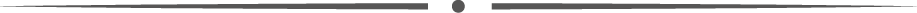 ANEXO X MATRIZ DE INDICADORES PARA RESULTADOS POR ESTRUCTURA ADMINISTRATIVANo.CategoríaMonto1No Etiquetado213,268,494,65811Recursos fiscales176,935,280,85112Financiamientos internos013Financiamientos externos014Ingresos propios7,568,932,90515Recursos federales28,026,981,16416Recursos estatales737,299,73817Otros recursos02Etiquetado87,916,116,12025Recursos federales87,916,116,12026Recursos estatales027Otros Recursos de Transferencias Federales Etiquetadas0T o t a lT o t a l301,184,610,778No.CategoríasMonto1Gasto Corriente200,932,236,9082Gasto Capital29,803,747,7023Amortización de la Deuda y Disminución de Pasivos13,209,047,0054Pensiones y Jubilaciones10,041,278,5975Participaciones47,198,300,566TotalTotal301,184,610,778ClavePilares, Ejes TransversalesMontoPilares210,498,446,9071Pilar 1: Social155,703,309,9102Pilar 2: Económico8,371,040,9923Pilar 3: Territorial17,892,972,5864Pilar 4: Seguridad28,531,123,419Ejes transversales84,647,931,680IEje Transversal I: Igualdad de Género3,330,741,164IIEje Transversal II: Gobierno Capaz y Responsable80,424,278,632IIIEje Transversal III: Conectividad y Tecnología para el buen Gobierno892,911,884Subtotal295,146,378,587FondosMontoFondo general de previsiones salariales y económicas3,675,761,837Fondo general para el pago del impuesto sobre erogaciones por remuneraciones al trabajo personal2,362,470,354Subtotal6,038,232,191Total301,184,610,778Clasificación FuncionalClasificación FuncionalClasificación FuncionalClasificación FuncionalClasificación FuncionalClasificación Funcional(Finalidad, Función, Subfunción y Programa)(Finalidad, Función, Subfunción y Programa)(Finalidad, Función, Subfunción y Programa)(Finalidad, Función, Subfunción y Programa)(Finalidad, Función, Subfunción y Programa)(Finalidad, Función, Subfunción y Programa)FinalidadFunciónSubfunciónProgramaDenominaciónMonto01GobiernoGobiernoGobiernoGobierno53,454,942,9570101LegislaciónLegislaciónLegislación1,292,070,435010101LegislaciónLegislación1,085,709,63701010101Legislativo1,085,709,637010102FiscalizaciónFiscalización206,360,798Clasificación FuncionalClasificación FuncionalClasificación FuncionalClasificación FuncionalClasificación FuncionalClasificación Funcional(Finalidad, Función, Subfunción y Programa)(Finalidad, Función, Subfunción y Programa)(Finalidad, Función, Subfunción y Programa)(Finalidad, Función, Subfunción y Programa)(Finalidad, Función, Subfunción y Programa)(Finalidad, Función, Subfunción y Programa)FinalidadFunciónSubfunciónProgramaDenominaciónMonto01010201Fiscalización superior206,360,7980102JusticiaJusticiaJusticia13,055,037,304010201Impartición de justiciaImpartición de justicia4,352,717,63701020101Administrar e impartir justicia4,352,717,637010202Procuración de justiciaProcuración de justicia5,555,949,84501020201Procuración de justicia5,253,452,35001020202Procuración de justicia con perspectiva de género302,497,495010203Reclusión y readaptación socialReclusión y readaptación social2,717,427,43001020301Prevención y reinserción social2,717,427,430010204Derechos humanosDerechos humanos428,942,39201020401Derechos humanos428,942,3920103Coordinación de la política de gobiernoCoordinación de la política de gobiernoCoordinación de la política de gobierno6,239,398,470010301GubernaturaGubernatura1,716,850,25301030101Conducción de las políticas generales de gobierno1,716,850,253010302Política interiorPolítica interior631,534,86501030201Democracia y pluralidad política631,534,865010303Preservación y cuidado del patrimonio públicoPreservación y cuidado del patrimonio público272,593,85901030301Conservación del patrimonio público272,593,859010304Función públicaFunción pública1,062,370,87301030401Desarrollo de la función pública y ética en el servicio público645,022,15101030402Sistema anticorrupción del Estado de México y municipios417,348,722010305Asuntos jurídicosAsuntos jurídicos270,858,49001030501Asistencia jurídica al ejecutivo270,858,490010306Organización de procesos electoralesOrganización de procesos electorales1,475,493,25801030601Electoral1,475,493,258010307PoblaciónPoblación28,398,73201030701Población28,398,732010308TerritorioTerritorio746,830,69701030801Política territorial746,830,697010309OtrosOtros34,467,44301030901Coordinación metropolitana34,467,4430104Relaciones exterioresRelaciones exterioresRelaciones exteriores38,264,183010401Relaciones exterioresRelaciones exteriores38,264,18301040101Relaciones exteriores38,264,1830105Asuntos financieros y hacendariosAsuntos financieros y hacendariosAsuntos financieros y hacendarios13,427,340,290Clasificación FuncionalClasificación FuncionalClasificación FuncionalClasificación FuncionalClasificación FuncionalClasificación Funcional(Finalidad, Función, Subfunción y Programa)(Finalidad, Función, Subfunción y Programa)(Finalidad, Función, Subfunción y Programa)(Finalidad, Función, Subfunción y Programa)(Finalidad, Función, Subfunción y Programa)(Finalidad, Función, Subfunción y Programa)FinalidadFunciónSubfunciónProgramaDenominaciónMonto010501Asuntos financierosAsuntos financieros0010502Asuntos hacendariosAsuntos hacendarios13,427,340,29001050201Impulso al federalismo y desarrollo municipal222,749,90501050202Fortalecimiento de los ingresos10,948,888,03101050203Gasto social e inversión pública688,595,08101050204Financiamiento de la infraestructura para el desarrollo4,990,16401050205Planeación y presupuesto basado en resultados614,606,50001050206Consolidación de la administración pública de resultados947,510,6090106Seguridad nacionalSeguridad nacionalSeguridad nacional0010601DefensaDefensa0010602MarinaMarina0010603Inteligencia para la preservación de la seguridad nacionalInteligencia para la preservación de la seguridad nacional00107Asuntos de orden público y seguridad interiorAsuntos de orden público y seguridad interiorAsuntos de orden público y seguridad interior15,494,466,924010701PolicíaPolicía13,725,961,56601070101Seguridad pública13,725,961,566010702Protección civilProtección civil366,009,18601070201Protección civil366,009,186010703Otros asuntos de orden público y seguridadOtros asuntos de orden público y seguridad0010704Sistema nacional de seguridad públicaSistema nacional de seguridad pública1,402,496,17201070401Coordinación intergubernamental para la seguridad pública1,402,496,1720108Otros servicios generalesOtros servicios generalesOtros servicios generales3,908,365,351010801Servicios registrales, administrativos y patrimonialesServicios registrales, administrativos y patrimoniales2,263,419,81701080101Protección jurídica de las personas146,951,12801080102Modernización del catastro mexiquense34,135,56801080103Protección jurídica y registro de los bienes inmuebles2,082,333,121010802Servicios estadísticosServicios estadísticos56,131,70501080201Administración del sistema estatal de información estadística y geográfica56,131,705010803Servicios de comunicación y mediosServicios de comunicación y medios632,597,38801080301Comunicación pública y fortalecimiento informativo632,597,388010804Acceso a la información pública gubernamentalAcceso a la información pública gubernamental228,875,324Clasificación FuncionalClasificación FuncionalClasificación FuncionalClasificación FuncionalClasificación FuncionalClasificación Funcional(Finalidad, Función, Subfunción y Programa)(Finalidad, Función, Subfunción y Programa)(Finalidad, Función, Subfunción y Programa)(Finalidad, Función, Subfunción y Programa)(Finalidad, Función, Subfunción y Programa)(Finalidad, Función, Subfunción y Programa)FinalidadFunciónSubfunciónProgramaDenominaciónMonto01080401Transparencia228,875,324010805OtrosOtros727,341,11701080501Gobierno electrónico627,794,99201080502Administración de bienes sujetos a procedimiento penal y a extinción de dominio99,546,12502Desarrollo socialDesarrollo socialDesarrollo socialDesarrollo social168,650,318,1150201Protección ambientalProtección ambientalProtección ambiental3,288,981,437020101Ordenación de desechosOrdenación de desechos0020102Administración de aguaAdministración de agua8,345,42702010201Regulación para el aprovechamiento sustentable del agua8,345,427020103Ordenación de aguas residuales, drenaje y alcantarilladoOrdenación de aguas residuales, drenaje y alcantarillado1,237,255,67002010301Manejo de aguas residuales, drenaje y alcantarillado1,237,255,670020104Reducción de la contaminaciónReducción de la contaminación1,459,366,33802010401Protección al ambiente1,459,366,338020105Protección de la diversidad biológica y del paisajeProtección de la diversidad biológica y del paisaje584,014,00202010501Manejo sustentable y conservación de los ecosistemas y la biodiversidad584,014,002020106Otros de protección ambientalOtros de protección ambiental00202Vivienda y servicios a la comunidadVivienda y servicios a la comunidadVivienda y servicios a la comunidad6,077,791,693020201UrbanizaciónUrbanización2,190,009,58602020101Desarrollo urbano2,190,009,586020202Desarrollo comunitarioDesarrollo comunitario159,117,36302020201Desarrollo comunitario159,117,363020203Abastecimiento de aguaAbastecimiento de agua1,910,843,10402020301Manejo eficiente y sustentable del agua1,910,843,104020204Alumbrado públicoAlumbrado público70,452,73502020401Alumbrado público70,452,735020205ViviendaVivienda229,569,09502020501Vivienda229,569,095020206Servicios comunalesServicios comunales50,245,48702020601Modernización de los servicios comunales50,245,487020207Desarrollo regionalDesarrollo regional1,467,554,32302020701Coordinación para el desarrollo regional1,467,554,323Clasificación FuncionalClasificación FuncionalClasificación FuncionalClasificación FuncionalClasificación FuncionalClasificación Funcional(Finalidad, Función, Subfunción y Programa)(Finalidad, Función, Subfunción y Programa)(Finalidad, Función, Subfunción y Programa)(Finalidad, Función, Subfunción y Programa)(Finalidad, Función, Subfunción y Programa)(Finalidad, Función, Subfunción y Programa)FinalidadFunciónSubfunciónProgramaDenominaciónMonto0203SaludSaludSalud41,813,421,207020301Prestación de servicios de salud a la comunidadPrestación de servicios de salud a la comunidad3,281,625,74302030101Prevención médica para la comunidad3,281,625,743020302Prestación de servicios de salud a la personaPrestación de servicios de salud a la persona36,977,572,23602030201Atención médica28,411,866,37702030202Salud para la población infantil y adolescente4,673,334,44802030203Salud para la mujer3,097,485,68602030204Salud para el adulto y adulto mayor794,885,725020303Generación de recursos para la saludGeneración de recursos para la salud0020304Rectoría del sistema de saludRectoría del sistema de salud944,358,63702030401Desarrollo y gestión de las políticas para la salud944,358,637020305Protección social en saludProtección social en salud609,864,59102030501Sistema de protección social en salud609,864,5910204Recreación, cultura y otras manifestaciones socialesRecreación, cultura y otras manifestaciones socialesRecreación, cultura y otras manifestaciones sociales3,610,926,044020401Deporte y recreaciónDeporte y recreación591,515,09902040101Cultura física y deporte591,515,099020402CulturaCultura2,404,129,38302040201Cultura y arte2,404,129,383020403Radio, televisión y editorialesRadio, televisión y editoriales572,914,57502040301Identidad mexiquense572,914,575020404Asuntos religiosos y otras manifestaciones socialesAsuntos religiosos y otras manifestaciones sociales42,366,98702040401Nuevas organizaciones de la sociedad42,366,9870205EducaciónEducaciónEducación93,953,124,023020501Educación básicaEducación básica60,739,930,03602050101Educación básica60,739,930,036020502Educación media superiorEducación media superior7,145,639,58602050201Educación media superior7,145,639,586020503Educación superiorEducación superior10,422,667,31202050301Educación superior10,422,667,312020504PosgradoPosgrado57,354,02402050401Estudios de posgrado57,354,024020505Educación para adultosEducación para adultos656,576,90102050501Educación para adultos656,576,901020506Otros servicios educativos y actividades inherentesOtros servicios educativos y actividades inherentes14,930,956,16402050601Gestión de las políticas educativas5,987,676,915Clasificación FuncionalClasificación FuncionalClasificación FuncionalClasificación FuncionalClasificación FuncionalClasificación Funcional(Finalidad, Función, Subfunción y Programa)(Finalidad, Función, Subfunción y Programa)(Finalidad, Función, Subfunción y Programa)(Finalidad, Función, Subfunción y Programa)(Finalidad, Función, Subfunción y Programa)(Finalidad, Función, Subfunción y Programa)FinalidadFunciónSubfunciónProgramaDenominaciónMonto02050602Modernización de la educación7,287,872,80602050603Alimentación para la población infantil1,655,406,4430206Protección socialProtección socialProtección social19,906,073,711020601Enfermedad e incapacidadEnfermedad e incapacidad7,499,50302060101Prestaciones obligatorias7,499,503020602Edad avanzadaEdad avanzada11,043,233,08802060201Pensiones y seguro por fallecimiento11,043,233,088020603Familia e hijosFamilia e hijos1,278,343,99002060301Prestaciones potestativas1,278,343,990020604DesempleoDesempleo0020605Alimentación y nutriciónAlimentación y nutrición889,661,52502060501Alimentación y nutrición familiar889,661,525020606Apoyo social para la viviendaApoyo social para la vivienda0020607IndígenasIndígenas193,632,23402060701Pueblos indígenas193,632,234020608Otros grupos vulnerablesOtros grupos vulnerables6,493,703,37102060801Protección a la población infantil y adolescente108,157,04402060802Atención a personas con discapacidad413,911,96302060803Apoyo a los adultos mayores2,297,108,24402060804Desarrollo integral de la familia487,828,78602060805Igualdad de trato y oportunidades para la mujer y el hombre3,028,243,66902060806Oportunidades para los jóvenes158,453,665020609Otros de seguridad social y asistencia socialOtros de seguridad social y asistencia social00207Otros asuntos socialesOtros asuntos socialesOtros asuntos sociales0020701Otros asuntos socialesOtros asuntos sociales003Desarrollo económicoDesarrollo económicoDesarrollo económicoDesarrollo económico13,250,746,1590301Asuntos económicos, comerciales y laborales en generalAsuntos económicos, comerciales y laborales en generalAsuntos económicos, comerciales y laborales en general1,731,869,437030101Asuntos económicos y comerciales en generalAsuntos económicos y comerciales en general40,446,71903010101Promoción internacional40,446,719030102Asuntos laborales generalesAsuntos laborales generales1,691,422,71803010201Empleo1,287,794,09903010202Administrativo y laboral403,628,6190302Agropecuaria, silvicultura, pesca y cazaAgropecuaria, silvicultura, pesca y cazaAgropecuaria, silvicultura, pesca y caza2,876,595,805030201AgropecuariaAgropecuaria1,836,586,34903020101Desarrollo agrícola1,352,821,52103020102Fomento a productores rurales469,294,544Clasificación FuncionalClasificación FuncionalClasificación FuncionalClasificación FuncionalClasificación FuncionalClasificación Funcional(Finalidad, Función, Subfunción y Programa)(Finalidad, Función, Subfunción y Programa)(Finalidad, Función, Subfunción y Programa)(Finalidad, Función, Subfunción y Programa)(Finalidad, Función, Subfunción y Programa)(Finalidad, Función, Subfunción y Programa)FinalidadFunciónSubfunciónProgramaDenominaciónMonto03020103Fomento pecuario11,773,55103020104Sanidad, inocuidad y calidad agroalimentaria2,696,733030202SilviculturaSilvicultura281,221,75403020201Desarrollo forestal281,221,754030203Acuicultura, pesca y cazaAcuicultura, pesca y caza25,607,35503020301Fomento acuícola25,607,355030204AgroindustrialAgroindustrial0030205HidroagrícolaHidroagrícola733,180,34703020501Infraestructura hidroagrícola733,180,347030206Apoyo financiero a la banca y seguro agropecuarioApoyo financiero a la banca y seguro agropecuario00303Combustibles y energíaCombustibles y energíaCombustibles y energía13,427,367030301Carbón y otros combustibles minerales sólidosCarbón y otros combustibles minerales sólidos0030302Petróleo y gas natural (hidrocarburos)Petróleo y gas natural (hidrocarburos)0030303Combustibles nuclearesCombustibles nucleares0030304Otros combustiblesOtros combustibles0030305ElectricidadElectricidad13,427,36703030501Electrificación13,427,367030306Energía no eléctricaEnergía no eléctrica00304Minería, manufacturas y construcciónMinería, manufacturas y construcciónMinería, manufacturas y construcción483,882,905030401Extracción de recursos minerales excepto los combustibles mineralesExtracción de recursos minerales excepto los combustibles minerales11,321,55603040101Fomento a la minería11,321,556030402ManufacturasManufacturas472,561,34903040201Modernización industrial472,561,349030403ConstrucciónConstrucción00305TransporteTransporteTransporte6,449,391,031030501Transporte por carreteraTransporte por carretera6,444,091,21703050101Modernización de la movilidad y el transporte terrestre667,916,83203050102Modernización del transporte masivo3,563,756,08203050103Modernización de la infraestructura para el transporte terrestre2,212,418,303030502Transporte por agua y puertosTransporte por agua y puertos0030503Transporte por ferrocarrilTransporte por ferrocarril0030504Transporte aéreoTransporte aéreo5,299,81403050401Modernización de la comunicación aérea5,299,814030505Transporte por oleoductos y gasoductos y otrosTransporte por oleoductos y gasoductos y otros0Clasificación FuncionalClasificación FuncionalClasificación FuncionalClasificación FuncionalClasificación FuncionalClasificación Funcional(Finalidad, Función, Subfunción y Programa)(Finalidad, Función, Subfunción y Programa)(Finalidad, Función, Subfunción y Programa)(Finalidad, Función, Subfunción y Programa)(Finalidad, Función, Subfunción y Programa)(Finalidad, Función, Subfunción y Programa)FinalidadFunciónSubfunciónProgramaDenominaciónMontosistemas de transportesistemas de transporte030506Otros relacionados con transporteOtros relacionados con transporte00306ComunicacionesComunicacionesComunicaciones479,992,662030601ComunicacionesComunicaciones479,992,66203060102Modernización de las telecomunicaciones479,992,6620307TurismoTurismoTurismo484,986,886030701TurismoTurismo484,986,88603070101Fomento turístico484,986,886030702Hoteles y restaurantesHoteles y restaurantes00308Ciencia, tecnología e innovaciónCiencia, tecnología e innovaciónCiencia, tecnología e innovación668,776,808030801Investigación científicaInvestigación científica240,764,17803080101Investigación científica240,764,178030802Desarrollo tecnológicoDesarrollo tecnológico83,102,29103080201Desarrollo tecnológico aplicado83,102,291030803Servicios científicos y tecnológicosServicios científicos y tecnológicos217,586,96503080301Cambio tecnológico en el sector agropecuario217,586,965030804InnovaciónInnovación127,323,37403080401Innovación científica y tecnológica127,323,3740309Otras industrias y otros asuntos económicosOtras industrias y otros asuntos económicosOtras industrias y otros asuntos económicos61,823,258030901Comercio, distribución, almacenamiento y depósitoComercio, distribución, almacenamiento y depósito0030902Otras industriasOtras industrias0030903Otros asuntos económicosOtros asuntos económicos61,823,25803090301Promoción artesanal61,823,25804Otras no clasificadas en funciones anterioresOtras no clasificadas en funciones anterioresOtras no clasificadas en funciones anterioresOtras no clasificadas en funciones anteriores59,790,371,3560401Transacciones de la deuda pública / costo financiero de la deudaTransacciones de la deuda pública / costo financiero de la deudaTransacciones de la deuda pública / costo financiero de la deuda9,965,355,996040101Deuda pública internaDeuda pública interna9,965,355,99604010101Deuda pública9,965,355,996040102Deuda pública externaDeuda pública externa00402Transferencias, participaciones y aportaciones entre diferentes niveles y órdenes de gobiernoTransferencias, participaciones y aportaciones entre diferentes niveles y órdenes de gobiernoTransferencias, participaciones y aportaciones entre diferentes niveles y órdenes de gobierno46,581,324,351040201Transferencias entre diferentes niveles y órdenes de gobiernoTransferencias entre diferentes niveles y órdenes de gobierno0040202Participaciones entre diferentes niveles y órdenes de gobiernoParticipaciones entre diferentes niveles y órdenes de gobierno28,764,280,90204020201Participaciones28,764,280,902040203Aportaciones entre diferentes niveles y órdenesAportaciones entre diferentes niveles y órdenes17,817,043,449Clasificación FuncionalClasificación FuncionalClasificación FuncionalClasificación FuncionalClasificación FuncionalClasificación Funcional(Finalidad, Función, Subfunción y Programa)(Finalidad, Función, Subfunción y Programa)(Finalidad, Función, Subfunción y Programa)(Finalidad, Función, Subfunción y Programa)(Finalidad, Función, Subfunción y Programa)(Finalidad, Función, Subfunción y Programa)FinalidadFunciónSubfunciónProgramaDenominaciónMontode gobiernode gobierno04020301Aportaciones17,817,043,4490403Saneamiento del sistema financieroSaneamiento del sistema financieroSaneamiento del sistema financiero0040301Saneamiento del sistema financieroSaneamiento del sistema financiero0040302Apoyos IPABApoyos IPAB0040303Banca de desarrolloBanca de desarrollo0040304Apoyos a los programas de reestructura en unidades de inversión (UDIS)Apoyos a los programas de reestructura en unidades de inversión (UDIS)00404Adeudos de ejercicios fiscales anterioresAdeudos de ejercicios fiscales anterioresAdeudos de ejercicios fiscales anteriores3,243,691,009040401Adeudos de ejercicios fiscales anterioresAdeudos de ejercicios fiscales anteriores3,243,691,00904040101Previsiones para el pago de adeudos de ejercicios fiscales anteriores3,243,691,009S u b t o t a lS u b t o t a lS u b t o t a lS u b t o t a lS u b t o t a l295,146,378,587FondosMontoFondo general de previsiones salariales y económicas3,675,761,837Fondo	general	para	el	pago	del	impuesto	sobre	erogaciones	por remuneraciones al trabajo personal2,362,470,354Subtotal6,038,232,191Total301,184,610,778Clasificación FuncionalClasificación FuncionalClasificación FuncionalClasificación FuncionalClasificación FuncionalClasificación Funcional(Por gasto programable y no programable)(Por gasto programable y no programable)(Por gasto programable y no programable)(Por gasto programable y no programable)(Por gasto programable y no programable)(Por gasto programable y no programable)FinalidadFunciónSubfunciónProgramaDenominaciónMontoGasto ProgramableGasto ProgramableGasto ProgramableGasto ProgramableGasto Programable235,356,007,23101 Gobierno01 Gobierno01 Gobierno01 Gobierno01 Gobierno53,454,942,95701010101Legislativo1,085,709,63701010201Fiscalización superior206,360,79801020101Administrar e impartir justicia4,352,717,63701020201Procuración de justicia5,253,452,35001020202Procuración de justicia con perspectiva de género302,497,49501020301Prevención y reinserción social2,717,427,43001020401Derechos humanos428,942,39201030101Conducción de las políticas generales1,716,850,253Clasificación FuncionalClasificación FuncionalClasificación FuncionalClasificación FuncionalClasificación FuncionalClasificación Funcional(Por gasto programable y no programable)(Por gasto programable y no programable)(Por gasto programable y no programable)(Por gasto programable y no programable)(Por gasto programable y no programable)(Por gasto programable y no programable)FinalidadFunciónSubfunciónProgramaDenominaciónMontode gobierno01030201Democracia y pluralidad política631,534,86501030301Conservación del patrimonio público272,593,85901030302Protección del patrimonio público001030401Desarrollo de la función pública y ética en el servicio público645,022,15101030402Sistema anticorrupción del Estado de México y municipios417,348,72201030501Asistencia jurídica al ejecutivo270,858,49001030601Electoral1,475,493,25801030701Población28,398,73201030801Política territorial746,830,69701030901Coordinación metropolitana34,467,44301040101Relaciones exteriores38,264,18301050201Impulso al federalismo y desarrollo municipal222,749,90501050202Fortalecimiento de los ingresos10,948,888,03101050203Gasto social e inversión pública688,595,08101050204Financiamiento de la infraestructura para el desarrollo4,990,16401050205Planeación y presupuesto basado en resultados614,606,50001050206Consolidación de la administración pública de resultados947,510,60901070101Seguridad pública13,725,961,56601070201Protección civil366,009,18601070401Coordinación intergubernamental para la seguridad pública1,402,496,17201080101Protección jurídica de las personas146,951,12801080102Modernización del catastro mexiquense34,135,56801080103Protección jurídica y registro de los bienes inmuebles2,082,333,12101080201Administración del sistema estatal de información estadística y geográfica56,131,70501080301Comunicación pública y fortalecimiento informativo632,597,38801080401Transparencia228,875,32401080501Gobierno electrónico627,794,99201080502Administración de bienes sujetos a procedimiento penal y a extinción de99,546,125Clasificación FuncionalClasificación FuncionalClasificación FuncionalClasificación FuncionalClasificación FuncionalClasificación Funcional(Por gasto programable y no programable)(Por gasto programable y no programable)(Por gasto programable y no programable)(Por gasto programable y no programable)(Por gasto programable y no programable)(Por gasto programable y no programable)FinalidadFunciónSubfunciónProgramaDenominaciónMontodominio02 Desarrollo social02 Desarrollo social02 Desarrollo social02 Desarrollo social02 Desarrollo social168,650,318,11502010101Gestión integral de residuos sólidos002010201Regulación para el aprovechamiento sustentable del agua8,345,42702010301Manejo de aguas residuales, drenaje y alcantarillado1,237,255,67002010401Protección al ambiente1,459,366,33802010501Manejo sustentable y conservación de los ecosistemas y la biodiversidad584,014,00202020101Desarrollo urbano2,190,009,58602020201Desarrollo comunitario159,117,36302020301Manejo eficiente y sustentable del agua1,910,843,10402020401Alumbrado público70,452,73502020501Vivienda229,569,09502020601Modernización de los servicios comunales50,245,48702020701Coordinación para el desarrollo regional1,467,554,32302030101Prevención médica para la comunidad3,281,625,74302030201Atención médica28,411,866,37702030202Salud para la población infantil y adolescente4,673,334,44802030203Salud para la mujer3,097,485,68602030204Salud para el adulto y adulto mayor794,885,72502030401Desarrollo y gestión de las políticas para la salud944,358,63702030501Sistema de protección social en salud609,864,59102040101Cultura física y deporte591,515,09902040201Cultura y arte2,404,129,38302040301Identidad mexiquense572,914,57502040401Nuevas organizaciones de la sociedad42,366,98702050101Educación básica60,739,930,03602050201Educación media superior7,145,639,58602050301Educación superior10,422,667,31202050401Estudios de posgrado57,354,02402050501Educación para adultos656,576,90102050601Gestión de las políticas educativas5,987,676,91502050602Modernización de la educación7,287,872,806Clasificación FuncionalClasificación FuncionalClasificación FuncionalClasificación FuncionalClasificación FuncionalClasificación Funcional(Por gasto programable y no programable)(Por gasto programable y no programable)(Por gasto programable y no programable)(Por gasto programable y no programable)(Por gasto programable y no programable)(Por gasto programable y no programable)FinalidadFunciónSubfunciónProgramaDenominaciónMonto02050603Alimentación para la población infantil1,655,406,44302060101Prestaciones obligatorias7,499,50302060201Pensiones y seguro por fallecimiento11,043,233,08802060301Prestaciones potestativas1,278,343,99002060501Alimentación y nutrición familiar889,661,52502060701Pueblos indígenas193,632,23402060801Protección a la población infantil y adolescente108,157,04402060802Atención a personas con discapacidad413,911,96302060803Apoyo a los adultos mayores2,297,108,24402060804Desarrollo integral de la familia487,828,78602060805Igualdad de trato y oportunidades para la mujer y el hombre3,028,243,66902060806Oportunidades para los jóvenes158,453,66503 Desarrollo económico03 Desarrollo económico03 Desarrollo económico03 Desarrollo económico03 Desarrollo económico13,250,746,15903010101Promoción internacional40,446,71903010201Empleo1,287,794,09903010202Administrativo y laboral403,628,61903010203Inclusión económica para la igualdad de género003020101Desarrollo agrícola1,352,821,52103020102Fomento a productores rurales469,294,54403020103Fomento pecuario11,773,55103020104Sanidad, inocuidad y calidad agroalimentaria2,696,73303020201Desarrollo forestal281,221,75403020301Fomento acuícola25,607,35503020501Infraestructura hidroagrícola733,180,34703020601Seguros y garantías financieras agropecuarias003030501Electrificación13,427,36703040101Fomento a la minería11,321,55603040201Modernización industrial472,561,34903040301Regulación de la construcción003050101Modernización de la movilidad y el transporte terrestre667,916,83203050102Modernización del transporte masivo3,563,756,08203050103Modernización de la infraestructura para el transporte terrestre2,212,418,303Clasificación FuncionalClasificación FuncionalClasificación FuncionalClasificación FuncionalClasificación FuncionalClasificación Funcional(Por gasto programable y no programable)(Por gasto programable y no programable)(Por gasto programable y no programable)(Por gasto programable y no programable)(Por gasto programable y no programable)(Por gasto programable y no programable)FinalidadFunciónSubfunciónProgramaDenominaciónMonto03050401Modernización de la comunicación aérea5,299,81403060102Modernización de las telecomunicaciones479,992,66203070101Fomento turístico484,986,88603080101Investigación científica240,764,17803080201Desarrollo tecnológico aplicado83,102,29103080301Cambio tecnológico en el sector agropecuario217,586,96503080401Innovación científica y tecnológica127,323,37403090301Promoción artesanal61,823,258Gasto No ProgramableGasto No ProgramableGasto No ProgramableGasto No ProgramableGasto No Programable59,790,371,35604 Otras no clasificadas en funciones anteriores04 Otras no clasificadas en funciones anteriores04 Otras no clasificadas en funciones anteriores04 Otras no clasificadas en funciones anteriores04 Otras no clasificadas en funciones anteriores59,790,371,35604010101Deuda pública9,965,355,99604020101Transferencias004020201Participaciones28,764,280,90204020301Aportaciones17,817,043,44904040101Previsiones para el pago de adeudos de ejercicios fiscales anteriores3,243,691,009S u b t o t a lS u b t o t a lS u b t o t a lS u b t o t a lS u b t o t a l295,146,378,587FondosMontoFondo general de previsiones salariales y económicas3,675,761,837Fondo general para el pago del impuesto sobre erogaciones por remuneraciones al trabajo personal2,362,470,354Subtotal6,038,232,191Total301,184,610,778Clasificación Programática CONACClasificación Programática CONACClasificación Programática CONACPrograma PresupuestarioCódigoMontoSubsidios: Sector Social y Privado o Entidades Federativas y Municipios129,340,476,189Sujetos a Reglas de OperaciónS129,340,476,189Otros SubsidiosU0Clasificación Programática CONACClasificación Programática CONACClasificación Programática CONACPrograma PresupuestarioCódigoMontoDesempeño de las Funciones80,708,090,956Prestación de Servicios PúblicosE56,989,549,042Provisión de Bienes PúblicosB0Planeación, seguimiento y evaluación de políticasP5,820,361,548Promoción y fomentoF5,841,536,009Regulación y supervisiónG1,464,769,806Funciones de las Fuerzas Armadas (Únicamente Gobierno Federal)A0EspecíficosR1,581,301,195Proyectos de InversiónK9,010,573,356Administrativos y de Apoyo9,695,969,205Apoyo al proceso presupuestario y para mejorar la eficiencia institucionalM8,117,814,133Apoyo a la función pública y al mejoramiento de la gestiónO1,578,155,072Operaciones ajenasW0Compromisos153,444,664Obligaciones de cumplimiento de resolución jurisdiccionalL0Desastres NaturalesN153,444,664Obligaciones12,938,941,172Pensiones y jubilacionesJ11,043,233,088Aportaciones a la seguridad socialT1,895,708,084Aportaciones a fondos de estabilizaciónY0Aportaciones a fondos de inversión y reestructura de pensionesZ0Programas de Gasto Federalizado (Gobierno Federal)17,817,043,449Gasto FederalizadoI17,817,043,449Participaciones a entidades federativas y municipiosC28,764,280,902Costo financiero, deuda o apoyos a deudores y ahorradores de la bancaD12,484,441,041Adeudos de ejercicios fiscales anterioresH3,243,691,009S u b t o t a lS u b t o t a l295,146,378,587FondosMontoFondo general de previsiones salariales y económicas3,675,761,837Fondo general para el pago del impuesto sobre erogaciones por remuneraciones al trabajo personal2,362,470,354Subtotal6,038,232,191Total301,184,610,778Clasificación AdministrativaClasificación AdministrativaEnteMontoPoder Ejecutivo172,943,183,678Poder Legislativo1,634,477,149Poder Judicial3,936,184,710Órganos Autónomos12,398,268,762Otras Entidades Paraestatales y Organismos110,272,496,479T o t a l301,184,610,778SectorMontoGasto Programable235,356,007,231Sector Desarrollo Social161,690,757,086Social10,380,690,744Educación93,213,392,036Cultura3,584,579,253Salud y seguridad social54,512,095,053Sector Desarrollo Económico11,782,465,018Económico1,484,137,635Agropecuario2,549,059,570Comunicaciones6,295,962,601Empleo1,453,305,212Sector Desarrollo Territorial8,644,179,211Desarrollo urbano y regional937,749,577Energía asequible no contaminante114,770,870Medio ambiente2,261,748,852Manejo y control de recursos hídricos3,942,950,335Movilidad1,386,959,577Sector Seguridad27,044,511,311Seguridad pública17,798,656,743Procuración e impartición de justicia8,662,187,708Protección de los derechos humanos583,666,860Sector Gobierno20,623,432,746Administración y finanzas públicas16,747,040,216SectorMontoGobernabilidad1,225,018,954Sistema anticorrupción654,690,156Gobierno digital521,190,162Órganos electorales1,475,493,258Poderes: Legislativo y Judicial5,570,661,859Legislativo1,634,477,149Judicial3,936,184,710Gasto No Programable59,790,371,356Sector Municipios46,581,324,351Participaciones municipales25,792,627,443Fondo de aportaciones para la infraestructura social municipal5,705,598,952Fondo de aportaciones para el fortalecimiento de los municipios y demarcaciones territoriales del D.F.12,111,444,497ISR Participable2,971,653,459Deuda Pública13,209,047,005Previsiones para el pago de ADEFAS3,243,691,009Amortizaciones de la deuda pública5,269,432,966Costo financiero de la deuda4,695,923,030S u b t o t a l295,146,378,587FondoMontoFondo general de previsiones salariales y económicas3,675,761,837Fondo general para el pago del impuesto sobre erogaciones por remuneraciones al trabajo personal2,362,470,354Subtotal6,038,232,191Total301,184,610,778Poder LegislativoImporte en pesosLegislatura del Estado1,400,852,077Órgano Superior de Fiscalización del Estado de México233,625,072Total1,634,477,149ClaveUnidad responsableMonto200000000000000Gubernatura51,535,76920300000000000LSecretaría Técnica del Gabinete74,098,91220400000000000LCoordinación General de Comunicación Social169,191,68520500000000000LSecretaría General de Gobierno1,628,746,90420600000000000LSecretaría de Seguridad16,857,833,13920700000000000LSecretaría de Finanzas16,472,528,96320800000000000LSecretaría de Salud128,985,81320900000000000LSecretaría del Trabajo999,845,00321000000000000LSecretaría de Educación46,109,834,78421100000000000LSecretaría de Desarrollo Social7,906,358,50021200000000000LSecretaría de Desarrollo Urbano y Metropolitano559,442,84021300000000000LSecretaría de Comunicaciones2,912,489,40621400000000000LSecretaría de Desarrollo Agropecuario2,500,195,54421500000000000LSecretaría de Desarrollo Económico485,075,981ClaveUnidad responsableMonto21600000000000LSecretaría de Turismo458,810,04421700000000000LSecretaría de Cultura3,187,039,09421800000000000LSecretaría de la Contraloría373,360,71821900000000000LSecretaría de Obra Pública2,372,609,30622000000000000LSecretaría de Movilidad1,358,362,22522100000000000LSecretaría del Medio Ambiente1,435,224,12122200000000000LSecretaría de Justicia y Derechos Humanos1,817,104,812404000000000000Junta Local de Conciliación y Arbitraje Valle de Toluca72,317,523405000000000000Tribunal Estatal de Conciliación y Arbitraje37,660,142407000000000000Junta Local de Conciliación y Arbitraje del Valle Cuautitlán-Texcoco145,619,669S u b t o t a lS u b t o t a l108,114,270,897FondosMontoFondo general de previsiones salariales y económicas3,675,761,837Fondo	general	para	el	pago	del	impuesto	sobre	erogaciones	por remuneraciones al trabajo personal2,362,470,354Subtotal6,038,232,191Total114,152,503,088ClaveCapítulo de gastoMonto1000Servicios personales60,341,463,084ClaveCapítulo de gastoMonto2000Materiales y suministros2,710,247,6853000Servicios generales12,499,675,9124000Transferencias, asignaciones, subsidios y otras ayudas11,999,255,6905000Bienes muebles, inmuebles e intangibles4,331,3386000Inversión pública23,420,419,6357000Inversiones financieras y otras provisiones2,560,133,5298000Participaciones y aportaciones616,976,2159000Deuda pública0T o t a lT o t a l114,152,503,088ARecursos asignados para el cumplimiento25%del artículo 55 de la Ley de Seguridad del Estado de México.BRecursos	asignados	con	base		en	la Sistematización	y	Análisis	de	laInformación Municipal.30%CRecursos	asignados	con	base	en	la Información Municipal45%aCelebración de Consejos Municipales de SeguridadPública.10 %bAsistencia a Consejos Intermunicipales de Seguridad Pública15%cCaptura del Informe Policial Homologado (IPH)(Suministro, Integridad y Oportunidad).7%dUso y aplicación de las diez estrategias tecnológicas.7%eCaptura, análisis y acciones complementarias de la información del BADAEMVIM.10%fActualización de los Registros Nacionales y Estatales (RNPSP y RELINO).6%gDisminución de la Incidencia Delictiva con el uso del análisis de la información.10%hIncremento del Estado de Fuerza (En relación a la población municipal).5%iAvance al cumplimiento del Certificado Único Policial.10%jElaboración, Presentación y Aprobación del Programa Municipal de Prevención Social de la Violencia y la Delincuencia.5%kAplicación, y comprobación de manera eficiente y transparente de los recursosdel Fondo de Aportaciones para la Seguridad Pública de los Estados y del Distrito Federal (FASP 2019).10%lLicencia Oficial Colectiva (LOC) con relación al Estado de Fuerza de la Corporación Municipal.5%PartidaAsignación presupuestalProcedencia del Recurso6122 Obra estatal o municipal$100,000,000Recursos EstatalesClaveÓrgano ElectoralImporte401000000000000Instituto Electoral del Estado de México1,257,107,393408000000000000Tribunal Electoral del Estado de México218,385,865T o t a lT o t a l1,475,493,258Recursos FederalesRecursos Fiscales(Estatales)Recursos PropiosTotal2,191,338,0202,481,892,136894,068,0985,567,298,254ClaveOrganismo descentralizadoTotalRecursos No EtiquetadosRecursos Etiquetados200C01000000000Sistema para el Desarrollo Integral de la Familia del Estado de México1,803,276,6971,803,276,6970200C02000000000Sistema de Radio y Televisión Mexiquense397,540,159397,540,1590205C02000000000Instituto Mexiquense de la Pirotecnia25,779,63125,779,6310205C03000000000Procuraduría del Colono del Estado de México21,969,99421,969,9940206C01000000000Universidad Mexiquense de Seguridad443,965,049443,965,0490206C02000000000Centro de Control de Confianza del Estado de México245,406,369245,406,3690206C03000000000Unidad de Asuntos Internos66,353,78566,353,7850ClaveOrganismo descentralizadoTotalRecursos No EtiquetadosRecursos Etiquetados207C01000000000Instituto de Información e Investigación Geográfica, Estadística y Catastral del Estado de México104,250,879104,250,8790207C02000000000Comité de Planeación para el Desarrollo del Estado de México48,174,59248,174,5920207C03000000000Instituto Hacendario del Estado de México77,222,83777,222,8370207C04000000000Instituto de Seguridad Social del Estado de México y Municipios25,152,931,43725,152,931,4370207C05000000000Consejo Mexiquense de Ciencia y Tecnología284,019,613284,019,6130207E01000000000Fideicomiso Público para la Construcción de Centros Preventivos y de Readaptación Social en el Estado de México Denominado "Fideicomiso C3"164,406,982164,406,9820207F01000000000Instituto de Administración Pública del Estado de México A.C.32,147,86432,147,8640208C01000000000Instituto de Salud del Estado de México26,249,070,1936,175,490,19220,073,580,001208C02000000000Comisión de Conciliación y Arbitraje Médico del Estado de México33,299,27433,299,2740208C03000000000Instituto Materno Infantil del Estado de México1,234,964,7681,234,964,7680208C04000000000Hospital Regional de Alta Especialidad Zumpango1,071,588,3991,071,588,3990208C05000000000Banco de Tejidos del Estado de México21,754,13521,754,1350208C06000000000Régimen Estatal de Protección Social en Salud609,864,5919,542,873600,321,718208C07000000000Instituto Mexiquense para la Protección e Integración al Desarrollo de las Personas con Discapacidad9,636,4439,636,4430209C01000000000Instituto de Capacitación y Adiestramiento para el Trabajo Industrial453,460,209254,687,605198,772,604210C01000000000Servicios Educativos Integrados al Estado de34,625,077,8501,831,824,56532,793,253,285ClaveOrganismo descentralizadoTotalRecursos No EtiquetadosRecursos EtiquetadosMéxico210C02000000000Tecnológico de Estudios Superiores de Ecatepec286,914,177199,129,06387,785,114210C03000000000Universidad Tecnológica de Nezahualcóyotl244,499,018160,988,33583,510,683210C04000000000Colegio de Estudios Científicos y Tecnológicos del Estado de México1,059,655,929575,652,830484,003,099210C05000000000Universidad Tecnológica "Fidel Velázquez"228,575,916151,976,42976,599,487210C06000000000Universidad Tecnológica de Tecámac197,027,837125,746,17671,281,661210C07000000000Colegio de Bachilleres del Estado de México839,325,628466,884,686372,440,942210C08000000000Tecnológico de Estudios Superiores de Coacalco138,171,81289,796,01448,375,798210C09000000000Universidad Tecnológica del Sur del Estado de México76,294,51353,047,69623,246,817210C10000000000Tecnológico de Estudios Superiores de Cuautitlán Izcalli160,352,909112,762,29647,590,613210C11000000000Tecnológico de Estudios Superiores del Oriente del Estado de México97,755,94264,560,54633,195,396210C12000000000Tecnológico de Estudios Superiores de Huixquilucan67,297,53744,428,16822,869,369210C13000000000Tecnológico de Estudios Superiores de Jilotepec61,362,59538,965,04322,397,552210C14000000000Tecnológico de Estudios Superiores de Tianguistenco77,922,97550,511,40427,411,571210C15000000000Instituto Mexiquense de la Infraestructura Física Educativa173,104,470158,759,47014,345,000210C16000000000Tecnológico de Estudios Superiores de Chalco67,501,38239,943,71527,557,667210C17000000000Tecnológico de Estudios Superiores de Jocotitlán92,577,72660,788,78931,788,937210C18000000000Colegio de Educación Profesional Técnica del Estado de México1,164,951,242363,661,007801,290,235210C19000000000Tecnológico de Estudios Superiores de Valle de Bravo74,183,55248,879,87625,303,676ClaveOrganismo descentralizadoTotalRecursos No EtiquetadosRecursos Etiquetados210C20000000000Tecnológico de Estudios Superiores de Ixtapaluca78,439,64549,550,39228,889,253210C21000000000Tecnológico de Estudios Superiores de Villa Guerrero75,536,75248,836,92526,699,827210C22000000000Tecnológico de Estudios Superiores de San Felipe del Progreso64,182,30943,422,77620,759,533210C23000000000Tecnológico de Estudios Superiores de Chimalhuacán113,965,64173,180,52040,785,121210C24000000000Universidad Estatal del Valle de Ecatepec137,305,49391,310,65045,994,843210C25000000000Universidad Tecnológica del Valle de Toluca145,033,76393,030,91352,002,850210C26000000000Universidad Intercultural del Estado de México118,307,61456,408,94761,898,667210C27000000000Universidad Politécnica del Valle de México139,727,80287,375,88552,351,917210C28000000000Universidad Politécnica del Valle de Toluca111,143,36580,731,13230,412,233210C29000000000Universidad Politécnica de Tecámac53,317,54337,192,02516,125,518210C30000000000Universidad Mexiquense del Bicentenario350,456,053274,058,58176,397,472210C31000000000Universidad Estatal del Valle de Toluca62,740,22243,763,01718,977,205210C32000000000Universidad Politécnica de Texcoco39,838,49028,568,77611,269,714210C33000000000Universidad Digital del Estado de México135,165,395135,165,3950210C34000000000Centro Regional de Formación Docente e Investigación Educativa21,431,57521,431,5750210C35000000000Universidad Politécnica de Cuautitlán Izcalli22,579,10715,300,3867,278,721210C36000000000Universidad Tecnológica de Zinacantepec18,910,55313,199,0875,711,466210C37000000000Tecnológico de Estudios Superiores de Chicoloapan17,115,5529,593,4397,522,113210C38000000000Universidad Politécnica de Atlautla21,275,72616,426,4984,849,228210C39000000000Instituto de Formación Contínua,12,685,19212,685,1920ClaveOrganismo descentralizadoTotalRecursos No EtiquetadosRecursos EtiquetadosProfesionalización e Investigación del Magisterio del Estado de México210C40000000000Universidad Politécnica de Otzolotepec25,778,25321,592,1584,186,095210C41000000000Universidad Politécnica de Chimalhuacán16,470,34713,278,3773,191,970210C42000000000Universidad Politécnica de Atlacomulco22,299,59617,326,7494,972,847211C01000000000Consejo Estatal para el Desarrollo Integral de los Pueblos Indígenas del Estado de México89,334,31689,334,3160211C02000000000Consejo Estatal de la Mujer y Bienestar Social73,164,23152,142,11721,022,114211C03000000000Instituto Mexiquense de la Juventud23,331,01122,131,0111,200,000211C04000000000Junta de Asistencia Privada del Estado de México28,597,35228,597,3520211C05000000000Consejo de Investigación y Evaluación de la Política Social9,597,8929,597,8920212C01000000000Instituto Mexiquense de la Vivienda Social339,343,692339,343,6920213C01000000000Junta de Caminos del Estado de México1,356,642,5701,356,642,5700213C02000000000Sistema de Autopistas, Aeropuertos, Servicios Conexos y Auxiliares del Estado de México212,489,989212,489,9890213C03000000000Sistema de Transporte Masivo y Teleférico del Estado de México1,814,340,6361,814,340,6360214C01000000000Instituto de Investigación y Capacitación Agropecuaria, Acuícola y Forestal del Estado de México48,864,02648,864,0260215C01000000000Instituto de Fomento Minero y Estudios Geológicos del Estado de México11,321,55611,321,5560215C02000000000Instituto Mexiquense del Emprendedor51,570,73351,570,7330ClaveOrganismo descentralizadoTotalRecursos No EtiquetadosRecursos Etiquetados411000000000000Secretaría Ejecutiva del Sistema Estatal Anticorrupción93,605,61593,605,6150215E01000000000Fideicomiso para el Desarrollo de Parques y Zonas Industriales en el Estado de México69,172,98669,172,9860216C01000000000Instituto de Investigación y Fomento de las Artesanías del Estado de México63,594,09763,594,0970216C02000000000Comisión para el Desarrollo Turístico del Valle de Teotihuacan37,125,96737,125,9670219C01000000000Comisión del Agua del Estado de México2,075,996,9472,075,996,9470219C02000000000Comisión Técnica del Agua del Estado de México8,345,4278,345,4270221C01000000000Comisión Estatal de Parques Naturales y de la Fauna130,783,177130,783,1770221C02000000000Procuraduría de Protección al Ambiente del Estado de México45,453,73845,453,7380221C03000000000Protectora de Bosques del Estado de México528,174,494515,508,99412,665,500221C04000000000Instituto Estatal de Energía y Cambio Climático30,890,76830,890,7680221D01000000000Reciclagua Ambiental,S.A. de C.V.122,113,322122,113,3220222C01000000000Instituto de la Función Registral del Estado de México2,921,299,0392,921,299,0390T o t a l e sT o t a l e s110,272,496,47953,750,411,04756,522,085,432CapítuloConceptoMonto9000Deuda pública13,209,047,0059100Amortización de la deuda5,339,960,8219200Intereses de la deuda pública4,397,247,0719300Comisiones de la deuda pública *201,872,9309400Gastos de la deuda pública *09500Costo por coberturas (swaps)26,275,1739600Apoyos financieros09900Adeudos de Ejercicios Fiscales Anteriores (ADEFAS)3,243,691,009Presupuesto autorizado: de adquisiciones, arrendamientos y servicios a las dependencias y entidades públicas(miles de pesos)Presupuesto autorizado: de adquisiciones, arrendamientos y servicios a las dependencias y entidades públicas(miles de pesos)Monto máximo de cada operación que podrá adjudicarse directamente (miles de pesos)Monto máximo total de cada operación que podrá adjudicarse por invitación restringida (miles de pesos)Mayor deHasta06,500.0150.0400.06,500.013.000.0175.0600.013,000.019,500.0200.0800.019,500.026,000.0250.01,000.026,000.0500.01,500.0Inversión total estatal autorizada para obra pública o servicios relacionados con la misma, por cada una de las dependencias y entidades públicas (miles de pesos)Monto máximo total de cada obra que podrá adjudicarse directamente (miles de pesos)Monto máximo de cada obra que podrá adjudicarse mediante invitación restringida a cuando menos tres   contratistas(miles deMonto máximo de cada servicio relacionado con obra pública que podrá adjudicarse directamente (miles de pesos)Monto máximo total de cada servicio relacionado con obra pública que podrá adjudicarse mediante invitación restringida a cuando menos tres contratistas(miles de pesos)pesos)Mayor deHasta0.015,000.0226.02,006.0111.01,559.015,000.030,000.0278.02,226.0142.01,670.030,000.050,000.0336.02,562.0168.02,006.050,000.0100,000.0389.03,119.0194.02,336.0100,000.0150,000.0446.03,675.0226.02,783.0150,000.0250,000.0504.04,232.0252.03,339.0250,000.0350,000.0614.04,904.0305.03,675.0350,000.0667.05,345.0336.04,006.0Concepto (b)2011201220132014201520162017201820191. Gasto No Etiquetado (1=A+B+C+D+E+F+G+H+I)88,357,551,20093,399,442,30097,472,122,700124,249,951,000118,504,308,600177,048,069,239192,783,055,700204,178,276,394193,720,188,73888,357,551,20093,399,442,30097,472,122,700124,249,951,000118,504,308,600177,048,069,239192,783,055,700204,178,276,394193,720,188,738A. Servicios Personales29,799,786,75031,896,737,15030,453,271,00033,506,735,15040,308,901,70058,186,391,60059,967,932,40062,360,379,10072,352,111,750B. Materiales y Suministros4,170,279,4004,356,405,3004,871,636,7006,345,405,8005,632,750,60013,375,370,10011,456,319,40011,616,705,90012,841,611,733C. Servicios Generales5,572,258,1006,641,520,4008,239,105,70011,025,917,80010,644,280,20017,450,148,10015,995,810,80020,001,965,00026,309,913,732D. Transferencias, Asignaciones, Subsidios y Otras Ayudas14,443,820,40019,136,977,20021,075,030,30023,880,068,90026,402,908,90027,113,533,63935,905,276,1004,727,569,79411,223,979,258E. Bienes Muebles, Inmuebles e Intangibles647,368,3001,071,380,500936,720,1001,280,786,700771,009,5002,222,108,0001,108,489,6001,693,405,600637,137,733F. Inversión Pública4,497,035,2501,910,441,2502,221,231,4006,958,506,0504,646,766,10019,428,860,00024,333,749,90024,354,341,30021,514,881,332G. Inversiones Financieras y Otras Provisiones6,488,279,3003,543,923,8004,003,396,8004,084,558,1003,515,645,8005,590,327,2004,273,642,9004,007,063,0004,793,769,068H. Participaciones y Aportaciones14,342,580,30015,578,770,00017,204,000,90018,404,219,20019,797,816,50021,329,018,90024,425,507,00027,360,036,90029,327,100,932I. Deuda Pública8,396,143,4009,263,286,7008,467,729,80018,763,753,3006,784,229,30012,352,311,70015,316,327,60048,056,809,80014,719,683,2002. Gasto Etiquetado (2=A+B+C+D+E+F+G+H+I)91,073,280,500100,978,424,100110,825,168,400124,251,729,000121,601,760,90095,025,897,06191,972,769,400130,939,061,930112,915,060,04991,073,280,500100,978,424,100110,825,168,400124,251,729,000121,601,760,90095,025,897,06191,972,769,400130,939,061,930112,915,060,049A. Servicios Personales43,670,522,95048,531,319,95055,652,316,60059,877,831,55059,094,984,00046,332,328,00047,209,035,50049,562,017,20045,423,430,800B. Materiales y Suministros4,846,433,9005,532,916,1005,560,074,4005,741,977,1007,317,418,4001,396,293,7001,562,468,6002,033,752,4001,969,280,505C. Servicios Generales3,187,032,2004,784,917,5005,078,547,8005,687,288,3007,951,414,80012,013,071,40012,064,174,00011,924,817,70014,132,399,562D. Transferencias, Asignaciones, Subsidios y Otras Ayudas77,272,400357,613,600283,055,300290,421,500633,465,3003,487,763,0611,230,809,80035,882,745,10030,194,038,882E. Bienes Muebles, Inmuebles e Intangibles1,070,928,000684,812,0001,333,109,7001,042,397,3001,152,050,800190,920,700226,771,700149,298,000758,932F. Inversión Pública19,392,183,25022,783,760,55023,640,621,80029,606,477,35025,105,318,40015,067,860,30010,334,263,5009,844,456,5002,446,484,932G. Inversiones Financieras y Otras Provisiones---------H. Participaciones y Aportaciones10,286,394,60010,012,247,10010,610,899,90011,338,891,50011,483,567,20012,893,707,00014,138,015,90016,935,431,93018,420,262,569I. Deuda Pública8,542,513,2008,290,837,3008,666,542,90010,666,444,4008,863,542,0003,643,952,9005,207,230,4004,606,543,100328,403,8673.Total de Egresos Proyectados (3=1+2)179,430,831,700194,377,866,400208,297,291,100248,501,680,000240,106,069,500272,073,966,300284,755,825,100335,117,338,324306,635,248,787ESTADO DE MÉXICOProyecciones de Egresos -LDF (PESOS)(Cifras Nominales)ESTADO DE MÉXICOProyecciones de Egresos -LDF (PESOS)(Cifras Nominales)ESTADO DE MÉXICOProyecciones de Egresos -LDF (PESOS)(Cifras Nominales)ESTADO DE MÉXICOProyecciones de Egresos -LDF (PESOS)(Cifras Nominales)ESTADO DE MÉXICOProyecciones de Egresos -LDF (PESOS)(Cifras Nominales)ESTADO DE MÉXICOProyecciones de Egresos -LDF (PESOS)(Cifras Nominales)ESTADO DE MÉXICOProyecciones de Egresos -LDF (PESOS)(Cifras Nominales)Concepto (b)2020202120222023202420251. Gasto No Etiquetado (1= A+B+C+D+E+F+G+H+I)213,268,494,658217,814,741,403227,149,764,393237,431,393,404247,439,680,382259,334,282,451A. Servicios Personales82,596,482,71784,357,192,80887,972,541,93191,954,500,89095,830,597,562100,437,242,795B. Materiales y Suministros11,784,289,87212,035,495,70312,551,308,49113,119,426,61313,672,441,04314,329,685,044C. Servicios Generales24,919,527,37325,450,737,20026,541,495,40827,742,860,55128,912,286,82630,302,121,092D. Transferencias, Asignaciones, Subsidios yOtras Ayudas27,224,107,80627,804,444,39928,996,076,91230,308,545,39031,586,121,26533,104,488,661E. Bienes Muebles, Inmuebles e Intangibles689,442,566704,139,420734,317,165767,555,045799,909,281838,361,491F. Inversión Pública20,078,110,35320,506,115,64321,384,959,10322,352,920,55523,295,148,28924,414,962,696G. Inversiones Financieras y Otras Provisiones4,003,206,0644,088,542,4504,263,767,6784,456,761,3954,644,624,2824,867,894,687H. Participaciones y Aportaciones28,764,280,90229,377,449,38130,636,497,15532,023,217,05233,373,070,33734,977,337,651I. Deuda Pública13,209,047,00513,490,624,39914,068,800,55014,705,605,91215,325,481,49816,062,188,3342. Gasto Etiquetado (2=A+B+C+D+E+F+G+H+I)87,916,116,12089,790,224,89393,638,420,87997,876,838,239102,002,575,242106,905,911,848A. Servicios Personales52,519,884,67953,639,451,61355,938,311,23558,470,283,76560,934,942,59263,864,128,780B. Materiales y Suministros5,084,092,5845,192,470,2395,415,007,1935,660,110,2215,898,697,0676,182,251,646C. Servicios Generales6,250,906,9066,384,157,5546,657,767,3996,959,122,2987,252,465,5347,601,096,729D. Transferencias, Asignaciones, Subsidios y Otras Ayudas594,223,568606,890,638632,900,531661,547,923689,433,711722,575,282E. Bienes Muebles, Inmuebles e Intangibles458,440,639468,213,223488,279,731510,381,057531,894,809557,463,372F. Inversión Pública4,574,548,0804,672,063,7704,872,297,3375,092,835,3325,307,510,2195,562,646,024G. Inversiones Financieras y Otras Provisiones000000H. Participaciones y Aportaciones18,434,019,66418,826,977,85519,633,857,45420,522,557,64221,387,631,31022,415,750,015I. Deuda Pública0000003.Total de Egresos Proyectados (3=1+2)301,184,610,778307,604,966,296320,788,185,272335,308,231,642349,442,255,624366,240,194,299PLAN DE DESARROLLO 2017-2023PLAN DE DESARROLLO 2017-2023PLAN DE DESARROLLO 2017-2023PLAN DE DESARROLLO 2017-2023ESTRUCTURA PROGRAMÁTICAESTRUCTURA PROGRAMÁTICANO.OBJETIVONO.ESTRATEGIAPROGRAMADENOMINACIÓN1.1Reducir la pobreza y propiciar desarrollo humano.1.1.1Mantener el crecimiento de los ingresos de la población más pobre.02020701Coordinación	para	el	desarrolloregional1.1Reducir la pobreza y propiciar desarrollo humano.1.1.1Mantener el crecimiento de los ingresos de la población más pobre.02060701Pueblos indígenas1.1Reducir la pobreza y propiciar desarrollo humano.1.1.1Mantener el crecimiento de los ingresos de la población más pobre.02060805Igualdad de trato y oportunidadespara la mujer y el hombre1.1Reducir la pobreza y propiciar desarrollo humano.1.1.1Mantener el crecimiento de los ingresos de la población más pobre.02060806Oportunidades para los jóvenes1.1Reducir la pobreza y propiciar desarrollo humano.1.1.1Mantener el crecimiento de los ingresos de la población más pobre.03020102Fomento a productores rurales1.1Reducir la pobreza y propiciar desarrollo humano.1.1.2Mejorar las condiciones de la vivienda y servicios básicos para las familias mexiquenses.02020201Desarrollo comunitario1.1Reducir la pobreza y propiciar desarrollo humano.1.1.2Mejorar las condiciones de la vivienda y servicios básicos para las familias mexiquenses.02020501Vivienda1.1Reducir la pobreza y propiciar desarrollo humano.1.1.2Mejorar las condiciones de la vivienda y servicios básicos para las familias mexiquenses.02020701Coordinación	para	el	desarrollo regional1.1Reducir la pobreza y propiciar desarrollo humano.1.1.2Mejorar las condiciones de la vivienda y servicios básicos para las familias mexiquenses.02060804Desarrollo integral de la familia1.1Reducir la pobreza y propiciar desarrollo humano.1.1.2Mejorar las condiciones de la vivienda y servicios básicos para las familias mexiquenses.03030501Electrificación1.1Reducir la pobreza y propiciar desarrollo humano.1.1.3Combatir el hambre e incrementar el acceso a una alimentación sana, nutritiva y suficiente, con particular atención a la población más pobre y en situación de vulnerabilidad, incluidos niñas y niños.01080301Comunicación	pública	yfortalecimiento informativo1.1Reducir la pobreza y propiciar desarrollo humano.1.1.3Combatir el hambre e incrementar el acceso a una alimentación sana, nutritiva y suficiente, con particular atención a la población más pobre y en situación de vulnerabilidad, incluidos niñas y niños.02020701Coordinación	para	el	desarrollo regional1.1Reducir la pobreza y propiciar desarrollo humano.1.1.3Combatir el hambre e incrementar el acceso a una alimentación sana, nutritiva y suficiente, con particular atención a la población más pobre y en situación de vulnerabilidad, incluidos niñas y niños.02030101Prevención	médica	para	la comunidad1.1Reducir la pobreza y propiciar desarrollo humano.1.1.3Combatir el hambre e incrementar el acceso a una alimentación sana, nutritiva y suficiente, con particular atención a la población más pobre y en situación de vulnerabilidad, incluidos niñas y niños.02030202Salud para la población infantil yadolescente1.1Reducir la pobreza y propiciar desarrollo humano.1.1.3Combatir el hambre e incrementar el acceso a una alimentación sana, nutritiva y suficiente, con particular atención a la población más pobre y en situación de vulnerabilidad, incluidos niñas y niños.02050603Alimentación	para	la	población infantil1.1Reducir la pobreza y propiciar desarrollo humano.1.1.3Combatir el hambre e incrementar el acceso a una alimentación sana, nutritiva y suficiente, con particular atención a la población más pobre y en situación de vulnerabilidad, incluidos niñas y niños.02060501Alimentación y nutrición familiar1.1Reducir la pobreza y propiciar desarrollo humano.1.1.3Combatir el hambre e incrementar el acceso a una alimentación sana, nutritiva y suficiente, con particular atención a la población más pobre y en situación de vulnerabilidad, incluidos niñas y niños.02060701Pueblos indígenas1.1Reducir la pobreza y propiciar desarrollo humano.1.1.3Combatir el hambre e incrementar el acceso a una alimentación sana, nutritiva y suficiente, con particular atención a la población más pobre y en situación de vulnerabilidad, incluidos niñas y niños.02060804Desarrollo integral de la familia1.1Reducir la pobreza y propiciar desarrollo humano.1.1.3Combatir el hambre e incrementar el acceso a una alimentación sana, nutritiva y suficiente, con particular atención a la población más pobre y en situación de vulnerabilidad, incluidos niñas y niños.03020102Fomento a productores rurales1.1Reducir la pobreza y propiciar desarrollo humano.1.1.3Combatir el hambre e incrementar el acceso a una alimentación sana, nutritiva y suficiente, con particular atención a la población más pobre y en situación de vulnerabilidad, incluidos niñas y niños.03020103Fomento pecuario1.2Reducir las desigualdades a través de la atención a grupos vulnerables.1.2.1Garantizar el goce de derechos a niñas, niños y adolescentes.01080101Protección jurídica de las personas1.2Reducir las desigualdades a través de la atención a grupos vulnerables.1.2.1Garantizar el goce de derechos a niñas, niños y adolescentes.02020701Coordinación	para	el	desarrolloregional1.2Reducir las desigualdades a través de la atención a grupos vulnerables.1.2.1Garantizar el goce de derechos a niñas, niños y adolescentes.02030202Salud para la población infantil y adolescente1.2Reducir las desigualdades a través de la atención a grupos vulnerables.1.2.1Garantizar el goce de derechos a niñas, niños y adolescentes.02040201Cultura y arte1.2Reducir las desigualdades a través de la atención a grupos vulnerables.1.2.1Garantizar el goce de derechos a niñas, niños y adolescentes.02050101Educación básica1.2Reducir las desigualdades a través de la atención a grupos vulnerables.1.2.1Garantizar el goce de derechos a niñas, niños y adolescentes.02050601Gestión de las políticas educativas1.2Reducir las desigualdades a través de la atención a grupos vulnerables.1.2.1Garantizar el goce de derechos a niñas, niños y adolescentes.02050602Modernización de la educación1.2Reducir las desigualdades a través de la atención a grupos vulnerables.1.2.1Garantizar el goce de derechos a niñas, niños y adolescentes.02060501Alimentación y nutrición familiar1.2Reducir las desigualdades a través de la atención a grupos vulnerables.1.2.1Garantizar el goce de derechos a niñas, niños y adolescentes.02060801Protección a la población infantil y adolescente1.2Reducir las desigualdades a través de la atención a grupos vulnerables.1.2.1Garantizar el goce de derechos a niñas, niños y adolescentes.02060804Desarrollo integral de la familia1.2Reducir las desigualdades a través de la atención a grupos vulnerables.1.2.1Garantizar el goce de derechos a niñas, niños y adolescentes.02060805Igualdad de trato y oportunidades para la mujer y el hombre1.2Reducir las desigualdades a través de la atención a grupos vulnerables.1.2.1Garantizar el goce de derechos a niñas, niños y adolescentes.02060806Oportunidades para los jóvenes1.2Reducir las desigualdades a través de la atención a grupos vulnerables.1.2.1Garantizar el goce de derechos a niñas, niños y adolescentes.03010203Inclusión económica para la igualdad de género1.2Reducir las desigualdades a través de la atención a grupos vulnerables.1.2.2Impulsar el desarrollo integral de la población joven.02020701Coordinación	para	el	desarrollo regional1.2Reducir las desigualdades a través de la atención a grupos vulnerables.1.2.2Impulsar el desarrollo integral de la población joven.02040201Cultura y artePLAN DE DESARROLLO 2017-2023PLAN DE DESARROLLO 2017-2023PLAN DE DESARROLLO 2017-2023PLAN DE DESARROLLO 2017-2023ESTRUCTURA PROGRAMÁTICAESTRUCTURA PROGRAMÁTICANO.OBJETIVONO.ESTRATEGIAPROGRAMADENOMINACIÓN02040301Identidad mexiquense02050101Educación básica02060806Oportunidades para los jóvenes1.2.3Establecer las bases para que las personas adultas mayores tengan una vida plena.02020701Coordinación	para	el	desarrolloregional1.2.3Establecer las bases para que las personas adultas mayores tengan una vida plena.02060803Apoyo a los adultos mayores1.2.3Establecer las bases para que las personas adultas mayores tengan una vida plena.02060806Oportunidades para los jóvenes1.2.4Fortalecer las acciones de combate a la discriminación, maltrato o abuso.01020201Procuración de justicia1.2.4Fortalecer las acciones de combate a la discriminación, maltrato o abuso.02030203Salud para la mujer1.2.4Fortalecer las acciones de combate a la discriminación, maltrato o abuso.02050602Modernización de la educación1.2.4Fortalecer las acciones de combate a la discriminación, maltrato o abuso.02060804Desarrollo integral de la familia1.2.4Fortalecer las acciones de combate a la discriminación, maltrato o abuso.02060805Igualdad de trato y oportunidadespara la mujer y el hombre1.2.5Mejorar las condiciones de vida de la población indígena con respeto a su cultura y tradiciones.01020201Procuración de justicia1.2.5Mejorar las condiciones de vida de la población indígena con respeto a su cultura y tradiciones.01080101Protección jurídica de las personas1.2.5Mejorar las condiciones de vida de la población indígena con respeto a su cultura y tradiciones.02020701Coordinación	para	el	desarrolloregional1.2.5Mejorar las condiciones de vida de la población indígena con respeto a su cultura y tradiciones.02050101Educación básica1.2.5Mejorar las condiciones de vida de la población indígena con respeto a su cultura y tradiciones.02060701Pueblos indígenas1.2.6Garantizar los derechos  sociales de las personas con discapacidad.01080301Comunicación	pública	yfortalecimiento informativo1.2.6Garantizar los derechos  sociales de las personas con discapacidad.02060802Atención	a	personas	condiscapacidad1.2.7Promover esquemas de apoyo permanente en beneficio de los migrantes mexiquenses y sus familias.01040101Relaciones exteriores1.2.7Promover esquemas de apoyo permanente en beneficio de los migrantes mexiquenses y sus familias.02020701Coordinación	para	el	desarrolloregional1.2.7Promover esquemas de apoyo permanente en beneficio de los migrantes mexiquenses y sus familias.02050601Gestión de las políticas educativas1.2.7Promover esquemas de apoyo permanente en beneficio de los migrantes mexiquenses y sus familias.02050602Modernización de la educación1.3Garantizar una educación incluyente, equitativa y de calidad que promueva las oportunidades de aprendizaje a lo largo de la vida.1.3.1Lograr que la población menor detres años tenga acceso  a educación inicial y/o programas de crianza de calidad para sus padres/cuidadores.02050101Educación básica1.3Garantizar una educación incluyente, equitativa y de calidad que promueva las oportunidades de aprendizaje a lo largo de la vida.1.3.1Lograr que la población menor detres años tenga acceso  a educación inicial y/o programas de crianza de calidad para sus padres/cuidadores.02050601Gestión de las políticas educativas1.3Garantizar una educación incluyente, equitativa y de calidad que promueva las oportunidades de aprendizaje a lo largo de la vida.1.3.1Lograr que la población menor detres años tenga acceso  a educación inicial y/o programas de crianza de calidad para sus padres/cuidadores.02060801Protección a la población infantil y adolescente1.3Garantizar una educación incluyente, equitativa y de calidad que promueva las oportunidades de aprendizaje a lo largo de la vida.1.3.2Asegurar que las niñas, niños y adolescentes concluyan la educación básica, en forma gratuita, equitativa y de calidad.02020701Coordinación	para	el	desarrolloregional1.3Garantizar una educación incluyente, equitativa y de calidad que promueva las oportunidades de aprendizaje a lo largo de la vida.1.3.2Asegurar que las niñas, niños y adolescentes concluyan la educación básica, en forma gratuita, equitativa y de calidad.02040301Identidad mexiquense1.3Garantizar una educación incluyente, equitativa y de calidad que promueva las oportunidades de aprendizaje a lo largo de la vida.1.3.2Asegurar que las niñas, niños y adolescentes concluyan la educación básica, en forma gratuita, equitativa y de calidad.02050101Educación básica1.3Garantizar una educación incluyente, equitativa y de calidad que promueva las oportunidades de aprendizaje a lo largo de la vida.1.3.2Asegurar que las niñas, niños y adolescentes concluyan la educación básica, en forma gratuita, equitativa y de calidad.02050601Gestión de las políticas educativas1.3Garantizar una educación incluyente, equitativa y de calidad que promueva las oportunidades de aprendizaje a lo largo de la vida.1.3.2Asegurar que las niñas, niños y adolescentes concluyan la educación básica, en forma gratuita, equitativa y de calidad.02050602Modernización de la educación1.3Garantizar una educación incluyente, equitativa y de calidad que promueva las oportunidades de aprendizaje a lo largo de la vida.1.3.3Fortalecer la calidad y pertinencia de la educación media superior y superior para contribuir al desarrollo de la entidad.02050201Educación media superior1.3Garantizar una educación incluyente, equitativa y de calidad que promueva las oportunidades de aprendizaje a lo largo de la vida.1.3.3Fortalecer la calidad y pertinencia de la educación media superior y superior para contribuir al desarrollo de la entidad.02050301Educación superior1.3Garantizar una educación incluyente, equitativa y de calidad que promueva las oportunidades de aprendizaje a lo largo de la vida.1.3.3Fortalecer la calidad y pertinencia de la educación media superior y superior para contribuir al desarrollo de la entidad.02050601Gestión de las políticas educativas1.3Garantizar una educación incluyente, equitativa y de calidad que promueva las oportunidades de aprendizaje a lo largo de la vida.1.3.3Fortalecer la calidad y pertinencia de la educación media superior y superior para contribuir al desarrollo de la entidad.02050602Modernización de la educación1.3Garantizar una educación incluyente, equitativa y de calidad que promueva las oportunidades de aprendizaje a lo largo de la vida.1.3.4Fortalecer la participación del sector educativo con el sector productivo.02050201Educación media superior1.3Garantizar una educación incluyente, equitativa y de calidad que promueva las oportunidades de aprendizaje a lo largo de la vida.1.3.4Fortalecer la participación del sector educativo con el sector productivo.02050301Educación superior1.3Garantizar una educación incluyente, equitativa y de calidad que promueva las oportunidades de aprendizaje a lo largo de la vida.1.3.4Fortalecer la participación del sector educativo con el sector productivo.02050601Gestión de las políticas educativas1.3Garantizar una educación incluyente, equitativa y de calidad que promueva las oportunidades de aprendizaje a lo largo de la vida.1.3.4Fortalecer la participación del sector educativo con el sector productivo.02050602Modernización de la educación1.3Garantizar una educación incluyente, equitativa y de calidad que promueva las oportunidades de aprendizaje a lo largo de la vida.1.3.5Impulsar el fortalecimiento ytransformación de las escuelas normales e instituciones de nivel superior formadoras de docentes.02050301Educación superior1.3Garantizar una educación incluyente, equitativa y de calidad que promueva las oportunidades de aprendizaje a lo largo de la vida.1.3.5Impulsar el fortalecimiento ytransformación de las escuelas normales e instituciones de nivel superior formadoras de docentes.02050602Modernización de la educación1.3Garantizar una educación incluyente, equitativa y de calidad que promueva las oportunidades de aprendizaje a lo largo de la vida.1.3.6Disminuir el rezago educativo enhombres y mujeres de 15 años y más y promover competencias para el trabajo.02050501Educación para adultos1.3Garantizar una educación incluyente, equitativa y de calidad que promueva las oportunidades de aprendizaje a lo largo de la vida.1.3.6Disminuir el rezago educativo enhombres y mujeres de 15 años y más y promover competencias para el trabajo.02060806Oportunidades para los jóvenes1.3Garantizar una educación incluyente, equitativa y de calidad que promueva las oportunidades de aprendizaje a lo largo de la vida.1.3.7Contar con espacios educativos dignos y pertinentes para la población escolar, con énfasis en los grupos vulnerables.02050101Educación básica1.3Garantizar una educación incluyente, equitativa y de calidad que promueva las oportunidades de aprendizaje a lo largo de la vida.1.3.7Contar con espacios educativos dignos y pertinentes para la población escolar, con énfasis en los grupos vulnerables.02050201Educación media superior1.3Garantizar una educación incluyente, equitativa y de calidad que promueva las oportunidades de aprendizaje a lo largo de la vida.1.3.7Contar con espacios educativos dignos y pertinentes para la población escolar, con énfasis en los grupos vulnerables.02050301Educación superior1.3Garantizar una educación incluyente, equitativa y de calidad que promueva las oportunidades de aprendizaje a lo largo de la vida.1.3.7Contar con espacios educativos dignos y pertinentes para la población escolar, con énfasis en los grupos vulnerables.02050501Educación para adultos1.3Garantizar una educación incluyente, equitativa y de calidad que promueva las oportunidades de aprendizaje a lo largo de la vida.1.3.8Aumentar el número de becasdisponibles para los estudiantes.02050602Modernización de la educación1.3Garantizar una educación incluyente, equitativa y de calidad que promueva las oportunidades de aprendizaje a lo largo de la vida.1.3.8Aumentar el número de becasdisponibles para los estudiantes.03010201EmpleoPLAN DE DESARROLLO 2017-2023PLAN DE DESARROLLO 2017-2023PLAN DE DESARROLLO 2017-2023PLAN DE DESARROLLO 2017-2023ESTRUCTURA PROGRAMÁTICAESTRUCTURA PROGRAMÁTICANO.OBJETIVONO.ESTRATEGIAPROGRAMADENOMINACIÓN1.3.9Contar con una planta docente suficiente y mejor calificada.02050301Educación superior1.3.9Contar con una planta docente suficiente y mejor calificada.02050401Estudios de posgrado1.3.9Contar con una planta docente suficiente y mejor calificada.02050601Gestión de las políticas educativas1.3.9Contar con una planta docente suficiente y mejor calificada.02050602Modernización de la educación1.3.9Contar con una planta docente suficiente y mejor calificada.03080101Investigación científica1.3.10Disminuir las disparidades de género en la educación y garantizar el acceso  en condiciones de igualdad de las personas en situación de vulnerabilidad.02030101Prevención	médica	para	lacomunidad1.3.10Disminuir las disparidades de género en la educación y garantizar el acceso  en condiciones de igualdad de las personas en situación de vulnerabilidad.02040301Identidad mexiquense1.3.10Disminuir las disparidades de género en la educación y garantizar el acceso  en condiciones de igualdad de las personas en situación de vulnerabilidad.02050101Educación básica1.3.10Disminuir las disparidades de género en la educación y garantizar el acceso  en condiciones de igualdad de las personas en situación de vulnerabilidad.02050201Educación media superior1.3.10Disminuir las disparidades de género en la educación y garantizar el acceso  en condiciones de igualdad de las personas en situación de vulnerabilidad.02050301Educación superior1.3.10Disminuir las disparidades de género en la educación y garantizar el acceso  en condiciones de igualdad de las personas en situación de vulnerabilidad.02050601Gestión de las políticas educativas1.3.10Disminuir las disparidades de género en la educación y garantizar el acceso  en condiciones de igualdad de las personas en situación de vulnerabilidad.02050602Modernización de la educación1.3.10Disminuir las disparidades de género en la educación y garantizar el acceso  en condiciones de igualdad de las personas en situación de vulnerabilidad.02060802Atención	a	personas	condiscapacidad1.3.11Impulsar que los estudiantesadquieran aprendizajes para promover el desarrollo sostenible, derechos humanos, cultura de paz, formación de ciudadanos, diversidad cultural y gestión de riesgos.02050101Educación básica1.3.11Impulsar que los estudiantesadquieran aprendizajes para promover el desarrollo sostenible, derechos humanos, cultura de paz, formación de ciudadanos, diversidad cultural y gestión de riesgos.02050201Educación media superior1.3.11Impulsar que los estudiantesadquieran aprendizajes para promover el desarrollo sostenible, derechos humanos, cultura de paz, formación de ciudadanos, diversidad cultural y gestión de riesgos.02050301Educación superior1.3.11Impulsar que los estudiantesadquieran aprendizajes para promover el desarrollo sostenible, derechos humanos, cultura de paz, formación de ciudadanos, diversidad cultural y gestión de riesgos.02050602Modernización de la educación1.3.11Impulsar que los estudiantesadquieran aprendizajes para promover el desarrollo sostenible, derechos humanos, cultura de paz, formación de ciudadanos, diversidad cultural y gestión de riesgos.02060806Oportunidades para los jóvenes1.4Fomentar una vida sana y promover el bienestar para la población en todas las edades.1.4.1Consolidar y fortalecer acciones para impulsar la Lactancia Materna.02030101Prevención	médica	para	lacomunidad1.4Fomentar una vida sana y promover el bienestar para la población en todas las edades.1.4.1Consolidar y fortalecer acciones para impulsar la Lactancia Materna.02030201Atención médica1.4Fomentar una vida sana y promover el bienestar para la población en todas las edades.1.4.1Consolidar y fortalecer acciones para impulsar la Lactancia Materna.02030203Salud para la mujer1.4Fomentar una vida sana y promover el bienestar para la población en todas las edades.1.4.1Consolidar y fortalecer acciones para impulsar la Lactancia Materna.02060501Alimentación y nutrición familiar1.4Fomentar una vida sana y promover el bienestar para la población en todas las edades.1.4.2Reducir la mortalidad por enfermedades cardiovasculares, diabetes y asociadas a la obesidad.02030101Prevención	médica	para	lacomunidad1.4Fomentar una vida sana y promover el bienestar para la población en todas las edades.1.4.2Reducir la mortalidad por enfermedades cardiovasculares, diabetes y asociadas a la obesidad.02030202Salud para la población infantil yadolescente1.4Fomentar una vida sana y promover el bienestar para la población en todas las edades.1.4.2Reducir la mortalidad por enfermedades cardiovasculares, diabetes y asociadas a la obesidad.02030204Salud para el adulto y adulto mayor1.4Fomentar una vida sana y promover el bienestar para la población en todas las edades.1.4.3Impulsar una cobertura sanitaria universal.02030101Prevención	médica	para	lacomunidad1.4Fomentar una vida sana y promover el bienestar para la población en todas las edades.1.4.3Impulsar una cobertura sanitaria universal.02030201Atención médica1.4Fomentar una vida sana y promover el bienestar para la población en todas las edades.1.4.3Impulsar una cobertura sanitaria universal.02030202Salud para la población infantil yadolescente1.4Fomentar una vida sana y promover el bienestar para la población en todas las edades.1.4.3Impulsar una cobertura sanitaria universal.02030203Salud para la mujer1.4Fomentar una vida sana y promover el bienestar para la población en todas las edades.1.4.3Impulsar una cobertura sanitaria universal.02030204Salud para el adulto y adulto mayor1.4Fomentar una vida sana y promover el bienestar para la población en todas las edades.1.4.3Impulsar una cobertura sanitaria universal.02030401Desarrollo y gestión de las políticaspara la salud1.4Fomentar una vida sana y promover el bienestar para la población en todas las edades.1.4.3Impulsar una cobertura sanitaria universal.02030501Sistema de protección social en salud1.4Fomentar una vida sana y promover el bienestar para la población en todas las edades.1.4.3Impulsar una cobertura sanitaria universal.02060101Prestaciones obligatorias1.4Fomentar una vida sana y promover el bienestar para la población en todas las edades.1.4.3Impulsar una cobertura sanitaria universal.02060802Atención	a	personas	condiscapacidad1.4Fomentar una vida sana y promover el bienestar para la población en todas las edades.1.4.3Impulsar una cobertura sanitaria universal.02060804Desarrollo integral de la familia1.4Fomentar una vida sana y promover el bienestar para la población en todas las edades.1.4.4Reducir la mortalidad materna brindando un adecuado desarrollo obstétrico en cualquier etapa y hasta el término de su embarazo.02030201Atención médica1.4Fomentar una vida sana y promover el bienestar para la población en todas las edades.1.4.4Reducir la mortalidad materna brindando un adecuado desarrollo obstétrico en cualquier etapa y hasta el término de su embarazo.02030202Salud para la población infantil yadolescente1.4Fomentar una vida sana y promover el bienestar para la población en todas las edades.1.4.4Reducir la mortalidad materna brindando un adecuado desarrollo obstétrico en cualquier etapa y hasta el término de su embarazo.02030203Salud para la mujer1.4Fomentar una vida sana y promover el bienestar para la población en todas las edades.1.4.4Reducir la mortalidad materna brindando un adecuado desarrollo obstétrico en cualquier etapa y hasta el término de su embarazo.02030401Desarrollo y gestión de las políticaspara la salud1.4Fomentar una vida sana y promover el bienestar para la población en todas las edades.1.4.4Reducir la mortalidad materna brindando un adecuado desarrollo obstétrico en cualquier etapa y hasta el término de su embarazo.02050602Modernización de la educación1.4Fomentar una vida sana y promover el bienestar para la población en todas las edades.1.4.4Reducir la mortalidad materna brindando un adecuado desarrollo obstétrico en cualquier etapa y hasta el término de su embarazo.02060101Prestaciones obligatorias1.4Fomentar una vida sana y promover el bienestar para la población en todas las edades.1.4.5Reducir la mortalidad infantil del estado, otorgando una oportuna y adecuada atención médica a la población objetivo.02030101Prevención	médica	para	lacomunidad1.4Fomentar una vida sana y promover el bienestar para la población en todas las edades.1.4.5Reducir la mortalidad infantil del estado, otorgando una oportuna y adecuada atención médica a la población objetivo.02030201Atención médica1.4Fomentar una vida sana y promover el bienestar para la población en todas las edades.1.4.5Reducir la mortalidad infantil del estado, otorgando una oportuna y adecuada atención médica a la población objetivo.02030202Salud para la población infantil yadolescente1.4Fomentar una vida sana y promover el bienestar para la población en todas las edades.1.4.5Reducir la mortalidad infantil del estado, otorgando una oportuna y adecuada atención médica a la población objetivo.02030204Salud para el adulto y adulto mayor1.4Fomentar una vida sana y promover el bienestar para la población en todas las edades.1.4.5Reducir la mortalidad infantil del estado, otorgando una oportuna y adecuada atención médica a la población objetivo.02030401Desarrollo y gestión de las políticasPLAN DE DESARROLLO 2017-2023PLAN DE DESARROLLO 2017-2023PLAN DE DESARROLLO 2017-2023PLAN DE DESARROLLO 2017-2023ESTRUCTURA PROGRAMÁTICAESTRUCTURA PROGRAMÁTICANO.OBJETIVONO.ESTRATEGIAPROGRAMADENOMINACIÓNpara la salud1.4.6Proveer de vacunas y medicamentos suficientes a la población mexiquense que lo necesite.02030101Prevención	médica	para	lacomunidad1.4.6Proveer de vacunas y medicamentos suficientes a la población mexiquense que lo necesite.02030201Atención médica1.4.6Proveer de vacunas y medicamentos suficientes a la población mexiquense que lo necesite.02030202Salud para la población infantil yadolescente1.4.6Proveer de vacunas y medicamentos suficientes a la población mexiquense que lo necesite.02030203Salud para la mujer1.4.6Proveer de vacunas y medicamentos suficientes a la población mexiquense que lo necesite.02030204Salud para el adulto y adulto mayor1.4.6Proveer de vacunas y medicamentos suficientes a la población mexiquense que lo necesite.02030401Desarrollo y gestión de las políticaspara la salud1.4.6Proveer de vacunas y medicamentos suficientes a la población mexiquense que lo necesite.02060101Prestaciones obligatorias1.4.7Promover	la	protección	social incluyente.02030204Salud para el adulto y adulto mayor1.4.7Promover	la	protección	social incluyente.02060201Pensiones y seguro por fallecimiento1.4.7Promover	la	protección	social incluyente.02060301Prestaciones potestativas1.4.7Promover	la	protección	social incluyente.02060805Igualdad de trato y oportunidadespara la mujer y el hombre1.4.8Disminuir las enfermedades no transmisibles y de salud mental.02030201Atención médica1.4.8Disminuir las enfermedades no transmisibles y de salud mental.02030202Salud para la población infantil yadolescente1.4.8Disminuir las enfermedades no transmisibles y de salud mental.02030203Salud para la mujer1.4.8Disminuir las enfermedades no transmisibles y de salud mental.02060804Desarrollo integral de la familia1.4.9Fomentar	hábitos	de	vidasaludable a través del deporte en la sociedad mexiquense.02040101Cultura física y deporte1.4.9Fomentar	hábitos	de	vidasaludable a través del deporte en la sociedad mexiquense.02040201Cultura y arte2.1Recuperar el dinamismo de la economía mexiquense y fortalecer sectores económicos con    oportunidades de crecimiento.2.1.1Promover	una	mayor diversificación de la actividad económica estatal, especialmente aquella intensiva en la generación de empleo.02020601Modernización	de	los	servicioscomunales2.1Recuperar el dinamismo de la economía mexiquense y fortalecer sectores económicos con    oportunidades de crecimiento.2.1.1Promover	una	mayor diversificación de la actividad económica estatal, especialmente aquella intensiva en la generación de empleo.03010101Promoción internacional2.1Recuperar el dinamismo de la economía mexiquense y fortalecer sectores económicos con    oportunidades de crecimiento.2.1.1Promover	una	mayor diversificación de la actividad económica estatal, especialmente aquella intensiva en la generación de empleo.03040201Modernización industrial2.1Recuperar el dinamismo de la economía mexiquense y fortalecer sectores económicos con    oportunidades de crecimiento.2.1.1Promover	una	mayor diversificación de la actividad económica estatal, especialmente aquella intensiva en la generación de empleo.03070101Fomento turístico2.1Recuperar el dinamismo de la economía mexiquense y fortalecer sectores económicos con    oportunidades de crecimiento.2.1.2Impulsar y fortalecer el sector comercial y de servicios.02020601Modernización	de	los	servicioscomunales2.1Recuperar el dinamismo de la economía mexiquense y fortalecer sectores económicos con    oportunidades de crecimiento.2.1.2Impulsar y fortalecer el sector comercial y de servicios.02040101Cultura física y deporte2.1Recuperar el dinamismo de la economía mexiquense y fortalecer sectores económicos con    oportunidades de crecimiento.2.1.2Impulsar y fortalecer el sector comercial y de servicios.03010101Promoción internacional2.1Recuperar el dinamismo de la economía mexiquense y fortalecer sectores económicos con    oportunidades de crecimiento.2.1.2Impulsar y fortalecer el sector comercial y de servicios.03040201Modernización industrial2.1Recuperar el dinamismo de la economía mexiquense y fortalecer sectores económicos con    oportunidades de crecimiento.2.1.2Impulsar y fortalecer el sector comercial y de servicios.03080401Innovación científica y tecnológica2.1Recuperar el dinamismo de la economía mexiquense y fortalecer sectores económicos con    oportunidades de crecimiento.2.1.2Impulsar y fortalecer el sector comercial y de servicios.03090301Promoción artesanal2.1Recuperar el dinamismo de la economía mexiquense y fortalecer sectores económicos con    oportunidades de crecimiento.2.1.3Contribuir al incremento de los ingresos de la población ocupada.03010201Empleo2.1Recuperar el dinamismo de la economía mexiquense y fortalecer sectores económicos con    oportunidades de crecimiento.2.1.3Contribuir al incremento de los ingresos de la población ocupada.03040201Modernización industrial2.1Recuperar el dinamismo de la economía mexiquense y fortalecer sectores económicos con    oportunidades de crecimiento.2.1.3Contribuir al incremento de los ingresos de la población ocupada.03040201Modernización industrial2.1Recuperar el dinamismo de la economía mexiquense y fortalecer sectores económicos con    oportunidades de crecimiento.2.1.4Fortalecer la vinculación de los estudiantes de educación media superior y superior con los sectores público, privado y social.02050601Gestión de las políticas educativas2.1Recuperar el dinamismo de la economía mexiquense y fortalecer sectores económicos con    oportunidades de crecimiento.2.1.4Fortalecer la vinculación de los estudiantes de educación media superior y superior con los sectores público, privado y social.03010201Empleo2.1Recuperar el dinamismo de la economía mexiquense y fortalecer sectores económicos con    oportunidades de crecimiento.2.1.4Fortalecer la vinculación de los estudiantes de educación media superior y superior con los sectores público, privado y social.03040201Modernización industrial2.1Recuperar el dinamismo de la economía mexiquense y fortalecer sectores económicos con    oportunidades de crecimiento.2.1.4Fortalecer la vinculación de los estudiantes de educación media superior y superior con los sectores público, privado y social.03080201Desarrollo tecnológico aplicado2.1Recuperar el dinamismo de la economía mexiquense y fortalecer sectores económicos con    oportunidades de crecimiento.2.1.5Fomentar un marco regulatorio que permita la creación y crecimiento empresarial en la entidad.01030501Asistencia jurídica al ejecutivo2.1Recuperar el dinamismo de la economía mexiquense y fortalecer sectores económicos con    oportunidades de crecimiento.2.1.5Fomentar un marco regulatorio que permita la creación y crecimiento empresarial en la entidad.03010201Empleo2.1Recuperar el dinamismo de la economía mexiquense y fortalecer sectores económicos con    oportunidades de crecimiento.2.1.5Fomentar un marco regulatorio que permita la creación y crecimiento empresarial en la entidad.03010202Administrativo y laboral2.1Recuperar el dinamismo de la economía mexiquense y fortalecer sectores económicos con    oportunidades de crecimiento.2.1.5Fomentar un marco regulatorio que permita la creación y crecimiento empresarial en la entidad.03040201Modernización industrial2.1Recuperar el dinamismo de la economía mexiquense y fortalecer sectores económicos con    oportunidades de crecimiento.2.1.5Fomentar un marco regulatorio que permita la creación y crecimiento empresarial en la entidad.03050103Modernización de la infraestructurapara el transporte terrestre2.1Recuperar el dinamismo de la economía mexiquense y fortalecer sectores económicos con    oportunidades de crecimiento.2.1.5Fomentar un marco regulatorio que permita la creación y crecimiento empresarial en la entidad.03090301Promoción artesanal2.1Recuperar el dinamismo de la economía mexiquense y fortalecer sectores económicos con    oportunidades de crecimiento.2.1.6Reorientar el desarrollo industrial.03040201Modernización industrial2.1Recuperar el dinamismo de la economía mexiquense y fortalecer sectores económicos con    oportunidades de crecimiento.2.1.6Reorientar el desarrollo industrial.03090301Promoción artesanal2.1Recuperar el dinamismo de la economía mexiquense y fortalecer sectores económicos con    oportunidades de crecimiento.2.1.7Incrementar	la	captación	de inversión nacional y extranjera.02020601Modernización	de	los	servicioscomunales2.1Recuperar el dinamismo de la economía mexiquense y fortalecer sectores económicos con    oportunidades de crecimiento.2.1.7Incrementar	la	captación	de inversión nacional y extranjera.03010101Promoción internacional2.1Recuperar el dinamismo de la economía mexiquense y fortalecer sectores económicos con    oportunidades de crecimiento.2.1.7Incrementar	la	captación	de inversión nacional y extranjera.03040201Modernización industrial2.1Recuperar el dinamismo de la economía mexiquense y fortalecer sectores económicos con    oportunidades de crecimiento.2.1.8Definir e impulsar una agenda de desarrollo regional a partir de las vocaciones productivas de cada región.03020102Fomento a productores rurales2.1Recuperar el dinamismo de la economía mexiquense y fortalecer sectores económicos con    oportunidades de crecimiento.2.1.8Definir e impulsar una agenda de desarrollo regional a partir de las vocaciones productivas de cada región.03040101Fomento a la minería2.1Recuperar el dinamismo de la economía mexiquense y fortalecer sectores económicos con    oportunidades de crecimiento.2.1.8Definir e impulsar una agenda de desarrollo regional a partir de las vocaciones productivas de cada región.03040101Fomento a la minería2.1Recuperar el dinamismo de la economía mexiquense y fortalecer sectores económicos con    oportunidades de crecimiento.2.1.8Definir e impulsar una agenda de desarrollo regional a partir de las vocaciones productivas de cada región.03040201Modernización industrialPLAN DE DESARROLLO 2017-2023PLAN DE DESARROLLO 2017-2023PLAN DE DESARROLLO 2017-2023PLAN DE DESARROLLO 2017-2023ESTRUCTURA PROGRAMÁTICAESTRUCTURA PROGRAMÁTICANO.OBJETIVONO.ESTRATEGIAPROGRAMADENOMINACIÓN03050103Modernización de la infraestructurapara el transporte terrestre03050401Modernización de la comunicaciónaérea2.2Incrementar de manera sustentable la producción, calidad, eficiencia, productividad y          competitividad del sector primario.2.2.1Incrementar la competitividad de los productores agrícolas de la entidad por medio de mejoras en su productividad y calidad.01080301Comunicación	pública	yfortalecimiento informativo2.2Incrementar de manera sustentable la producción, calidad, eficiencia, productividad y          competitividad del sector primario.2.2.1Incrementar la competitividad de los productores agrícolas de la entidad por medio de mejoras en su productividad y calidad.02020701Coordinación	para	el	desarrolloregional2.2Incrementar de manera sustentable la producción, calidad, eficiencia, productividad y          competitividad del sector primario.2.2.1Incrementar la competitividad de los productores agrícolas de la entidad por medio de mejoras en su productividad y calidad.03020102Fomento a productores rurales2.2Incrementar de manera sustentable la producción, calidad, eficiencia, productividad y          competitividad del sector primario.2.2.1Incrementar la competitividad de los productores agrícolas de la entidad por medio de mejoras en su productividad y calidad.03020103Fomento pecuario2.2Incrementar de manera sustentable la producción, calidad, eficiencia, productividad y          competitividad del sector primario.2.2.1Incrementar la competitividad de los productores agrícolas de la entidad por medio de mejoras en su productividad y calidad.03020104Sanidad,	inocuidad	y	calidadagroalimentaria2.2Incrementar de manera sustentable la producción, calidad, eficiencia, productividad y          competitividad del sector primario.2.2.1Incrementar la competitividad de los productores agrícolas de la entidad por medio de mejoras en su productividad y calidad.03020301Fomento acuícola2.2Incrementar de manera sustentable la producción, calidad, eficiencia, productividad y          competitividad del sector primario.2.2.2Fomentar la investigación para la generación y transferencia de tecnología agropecuaria.02020701Coordinación	para	el	desarrolloregional2.2Incrementar de manera sustentable la producción, calidad, eficiencia, productividad y          competitividad del sector primario.2.2.2Fomentar la investigación para la generación y transferencia de tecnología agropecuaria.03020101Desarrollo agrícola2.2Incrementar de manera sustentable la producción, calidad, eficiencia, productividad y          competitividad del sector primario.2.2.2Fomentar la investigación para la generación y transferencia de tecnología agropecuaria.03020103Fomento pecuario2.2Incrementar de manera sustentable la producción, calidad, eficiencia, productividad y          competitividad del sector primario.2.2.2Fomentar la investigación para la generación y transferencia de tecnología agropecuaria.03020104Sanidad,	inocuidad	y	calidadagroalimentaria2.2Incrementar de manera sustentable la producción, calidad, eficiencia, productividad y          competitividad del sector primario.2.2.2Fomentar la investigación para la generación y transferencia de tecnología agropecuaria.03080201Desarrollo tecnológico aplicado2.2Incrementar de manera sustentable la producción, calidad, eficiencia, productividad y          competitividad del sector primario.2.2.2Fomentar la investigación para la generación y transferencia de tecnología agropecuaria.03080301Cambio tecnológico en el sectoragropecuario2.2Incrementar de manera sustentable la producción, calidad, eficiencia, productividad y          competitividad del sector primario.2.2.3Aumentar la eficiencia y capacidad productiva pecuaria en la entidad.02020701Coordinación	para	el	desarrolloregional2.2Incrementar de manera sustentable la producción, calidad, eficiencia, productividad y          competitividad del sector primario.2.2.3Aumentar la eficiencia y capacidad productiva pecuaria en la entidad.03020103Fomento pecuario2.2Incrementar de manera sustentable la producción, calidad, eficiencia, productividad y          competitividad del sector primario.2.2.3Aumentar la eficiencia y capacidad productiva pecuaria en la entidad.03020104Sanidad,	inocuidad	y	calidadagroalimentaria2.2Incrementar de manera sustentable la producción, calidad, eficiencia, productividad y          competitividad del sector primario.2.2.3Aumentar la eficiencia y capacidad productiva pecuaria en la entidad.03080301Cambio tecnológico en el sectoragropecuario2.2Incrementar de manera sustentable la producción, calidad, eficiencia, productividad y          competitividad del sector primario.2.2.4Propiciar	el	desarrollo	de	la actividad acuícola en la entidad.03020104Sanidad,	inocuidad	y	calidadagroalimentaria2.2Incrementar de manera sustentable la producción, calidad, eficiencia, productividad y          competitividad del sector primario.2.2.4Propiciar	el	desarrollo	de	la actividad acuícola en la entidad.03020301Fomento acuícola2.2Incrementar de manera sustentable la producción, calidad, eficiencia, productividad y          competitividad del sector primario.2.2.5Fortalecer las cadenas de valor en el sector agropecuario desde el productor al consumidor.02020701Coordinación	para	el	desarrolloregional2.2Incrementar de manera sustentable la producción, calidad, eficiencia, productividad y          competitividad del sector primario.2.2.5Fortalecer las cadenas de valor en el sector agropecuario desde el productor al consumidor.03020102Fomento a productores rurales2.2Incrementar de manera sustentable la producción, calidad, eficiencia, productividad y          competitividad del sector primario.2.2.5Fortalecer las cadenas de valor en el sector agropecuario desde el productor al consumidor.03020103Fomento pecuario2.2Incrementar de manera sustentable la producción, calidad, eficiencia, productividad y          competitividad del sector primario.2.2.5Fortalecer las cadenas de valor en el sector agropecuario desde el productor al consumidor.03020104Sanidad,	inocuidad	y	calidadagroalimentaria2.2Incrementar de manera sustentable la producción, calidad, eficiencia, productividad y          competitividad del sector primario.2.2.5Fortalecer las cadenas de valor en el sector agropecuario desde el productor al consumidor.03080201Desarrollo tecnológico aplicado2.2Incrementar de manera sustentable la producción, calidad, eficiencia, productividad y          competitividad del sector primario.2.2.6Fortalecer la infraestructura hidroagrícola y rural de la entidad para el manejo sostenible de recursos en el campo.02020701Coordinación	para	el	desarrolloregional2.2Incrementar de manera sustentable la producción, calidad, eficiencia, productividad y          competitividad del sector primario.2.2.6Fortalecer la infraestructura hidroagrícola y rural de la entidad para el manejo sostenible de recursos en el campo.03020501Infraestructura hidroagrícola2.2Incrementar de manera sustentable la producción, calidad, eficiencia, productividad y          competitividad del sector primario.2.2.6Fortalecer la infraestructura hidroagrícola y rural de la entidad para el manejo sostenible de recursos en el campo.03020601Seguros	y	garantías	financierasagropecuarias2.2Incrementar de manera sustentable la producción, calidad, eficiencia, productividad y          competitividad del sector primario.2.2.6Fortalecer la infraestructura hidroagrícola y rural de la entidad para el manejo sostenible de recursos en el campo.03080301Cambio tecnológico en el sectoragropecuario2.3Transitar hacia una planta productiva más moderna y mejor integrada.2.3.1Facilitar el establecimiento deunidades productivas02010401Protección al ambiente2.3Transitar hacia una planta productiva más moderna y mejor integrada.2.3.1Facilitar el establecimiento deunidades productivas03040201Modernización industrial2.3Transitar hacia una planta productiva más moderna y mejor integrada.2.3.2Fortalecer	las	cadenas productivas.02020601Modernización	de	los	servicioscomunales2.3Transitar hacia una planta productiva más moderna y mejor integrada.2.3.2Fortalecer	las	cadenas productivas.03040201Modernización industrial2.3Transitar hacia una planta productiva más moderna y mejor integrada.2.3.3Promover	el	financiamientoprivado en inversión productiva.03040201Modernización industrial2.3Transitar hacia una planta productiva más moderna y mejor integrada.2.3.4Fomentar la inversión en el estado.02020601Modernización	de	los	servicioscomunales2.3Transitar hacia una planta productiva más moderna y mejor integrada.2.3.4Fomentar la inversión en el estado.03010101Promoción internacional2.3Transitar hacia una planta productiva más moderna y mejor integrada.2.3.4Fomentar la inversión en el estado.03010201Empleo2.3Transitar hacia una planta productiva más moderna y mejor integrada.2.3.4Fomentar la inversión en el estado.03040201Modernización industrial2.4Potenciar lainnovación y el desarrollo2.4.1Fomentar	la	investigacióncientífica y tecnológica aplicada03080101Investigación científica2.4Potenciar lainnovación y el desarrollo2.4.2Vincular a las instituciones de02050601Gestión de las políticas educativasPLAN DE DESARROLLO 2017-2023PLAN DE DESARROLLO 2017-2023PLAN DE DESARROLLO 2017-2023PLAN DE DESARROLLO 2017-2023ESTRUCTURA PROGRAMÁTICAESTRUCTURA PROGRAMÁTICANO.OBJETIVONO.ESTRATEGIAPROGRAMADENOMINACIÓNtecnológicocomo instrumento para impulsar el desarrollo económico.educación superior y a los centrosde investigación con el sector privado.03010201Empleotecnológicocomo instrumento para impulsar el desarrollo económico.educación superior y a los centrosde investigación con el sector privado.03040201Modernización industrialtecnológicocomo instrumento para impulsar el desarrollo económico.educación superior y a los centrosde investigación con el sector privado.03080401Innovación científica y tecnológicatecnológicocomo instrumento para impulsar el desarrollo económico.2.4.3Incentivar la formación de capital humano especializado.02050601Gestión de las políticas educativastecnológicocomo instrumento para impulsar el desarrollo económico.2.4.3Incentivar la formación de capital humano especializado.02050602Modernización de la educacióntecnológicocomo instrumento para impulsar el desarrollo económico.2.4.3Incentivar la formación de capital humano especializado.03010201Empleotecnológicocomo instrumento para impulsar el desarrollo económico.2.4.3Incentivar la formación de capital humano especializado.03040201Modernización industrialtecnológicocomo instrumento para impulsar el desarrollo económico.2.4.3Incentivar la formación de capital humano especializado.03080101Investigación científicatecnológicocomo instrumento para impulsar el desarrollo económico.2.4.3Incentivar la formación de capital humano especializado.03080201Desarrollo tecnológico aplicadotecnológicocomo instrumento para impulsar el desarrollo económico.2.4.3Incentivar la formación de capital humano especializado.03080401Innovación científica y tecnológicatecnológicocomo instrumento para impulsar el desarrollo económico.2.4.4Impulsar una plataforma de información en materia de ciencia y tecnología.01050206Consolidación de la administraciónpública de resultadostecnológicocomo instrumento para impulsar el desarrollo económico.2.4.4Impulsar una plataforma de información en materia de ciencia y tecnología.01080301Comunicación	pública	yfortalecimiento informativotecnológicocomo instrumento para impulsar el desarrollo económico.2.4.4Impulsar una plataforma de información en materia de ciencia y tecnología.02050602Modernización de la educacióntecnológicocomo instrumento para impulsar el desarrollo económico.2.4.5Implementar	el	Sistema Mexiquense de Innovación.02050601Gestión de las políticas educativastecnológicocomo instrumento para impulsar el desarrollo económico.2.4.5Implementar	el	Sistema Mexiquense de Innovación.03040201Modernización industrialtecnológicocomo instrumento para impulsar el desarrollo económico.2.4.5Implementar	el	Sistema Mexiquense de Innovación.03080101Investigación científicatecnológicocomo instrumento para impulsar el desarrollo económico.2.4.5Implementar	el	Sistema Mexiquense de Innovación.03080101Investigación científicatecnológicocomo instrumento para impulsar el desarrollo económico.2.4.5Implementar	el	Sistema Mexiquense de Innovación.03080201Desarrollo tecnológico aplicadotecnológicocomo instrumento para impulsar el desarrollo económico.2.4.5Implementar	el	Sistema Mexiquense de Innovación.03080401Innovación científica y tecnológicatecnológicocomo instrumento para impulsar el desarrollo económico.2.4.6Fomentar	la	Innovación	y Desarrollo Tecnológico.01080501Gobierno electrónicotecnológicocomo instrumento para impulsar el desarrollo económico.2.4.6Fomentar	la	Innovación	y Desarrollo Tecnológico.02010401Protección al ambientetecnológicocomo instrumento para impulsar el desarrollo económico.2.4.6Fomentar	la	Innovación	y Desarrollo Tecnológico.03040201Modernización industrialtecnológicocomo instrumento para impulsar el desarrollo económico.2.4.6Fomentar	la	Innovación	y Desarrollo Tecnológico.03080401Innovación científica y tecnológica2.5Desarrollar infraestructura con una visión de       conectividad integral2.5.1Fomentar una mayor conectividad en el estado.03050102Modernización del transporte masivo2.5Desarrollar infraestructura con una visión de       conectividad integral2.5.1Fomentar una mayor conectividad en el estado.03050103Modernización de la infraestructurapara el transporte terrestre2.5Desarrollar infraestructura con una visión de       conectividad integral2.5.1Fomentar una mayor conectividad en el estado.03050401Modernización de la comunicaciónaérea2.5Desarrollar infraestructura con una visión de       conectividad integral2.5.1Fomentar una mayor conectividad en el estado.03060102Modernización	de	lastelecomunicaciones2.5Desarrollar infraestructura con una visión de       conectividad integral2.5.2Construir	infraestructuraresiliente para una mayor y mejor movilidad y conectividad.02020101Desarrollo urbano2.5Desarrollar infraestructura con una visión de       conectividad integral2.5.2Construir	infraestructuraresiliente para una mayor y mejor movilidad y conectividad.03050103Modernización de la infraestructurapara el transporte terrestre2.5Desarrollar infraestructura con una visión de       conectividad integral2.5.3Modernizar, ampliar y dar mantenimiento	a	la infraestructura.03040201Modernización industrial2.5Desarrollar infraestructura con una visión de       conectividad integral2.5.3Modernizar, ampliar y dar mantenimiento	a	la infraestructura.03050102Modernización del transporte masivo2.5Desarrollar infraestructura con una visión de       conectividad integral2.5.3Modernizar, ampliar y dar mantenimiento	a	la infraestructura.03050103Modernización de la infraestructurapara el transporte terrestre3.1Garantizar el acceso a una energía asequible y no contaminante3.1.1Incrementar el suministro deenergía eléctrica y promover el desarrollo de energías limpias en los hogares mexiquenses.03030501Electrificación3.1Garantizar el acceso a una energía asequible y no contaminante3.1.2Difundir el ahorro de energía en lapoblación.02020401Alumbrado público3.1Garantizar el acceso a una energía asequible y no contaminante3.1.2Difundir el ahorro de energía en lapoblación.03030501Electrificación3.2Adoptar medidas urgentes para combatir el cambio climático y mitigar sus efectos.3.2.1Contribuir a la mejora de lacalidad del aire.02010401Protección al ambiente3.2Adoptar medidas urgentes para combatir el cambio climático y mitigar sus efectos.3.2.1Contribuir a la mejora de lacalidad del aire.03050102Modernización del transporte masivo3.2Adoptar medidas urgentes para combatir el cambio climático y mitigar sus efectos.3.2.2Fomentar la reducción, reciclaje yreutilización de desechos urbanos, industriales y agropecuarios, así como mejorar su gestión.02010101Gestión integral de residuos sólidos3.2Adoptar medidas urgentes para combatir el cambio climático y mitigar sus efectos.3.2.2Fomentar la reducción, reciclaje yreutilización de desechos urbanos, industriales y agropecuarios, así como mejorar su gestión.02010401Protección al ambiente3.2Adoptar medidas urgentes para combatir el cambio climático y mitigar sus efectos.3.2.3Mejorar la educación ambiental eimpulsar la adopción de medidas de mitigación y adaptación al cambio climático en los municipios.02010401Protección al ambiente3.2Adoptar medidas urgentes para combatir el cambio climático y mitigar sus efectos.3.2.4Impulsar acciones de prevención yatención oportuna ante desastres naturales y antropogénicos.01070101Seguridad pública3.2Adoptar medidas urgentes para combatir el cambio climático y mitigar sus efectos.3.2.4Impulsar acciones de prevención yatención oportuna ante desastres naturales y antropogénicos.01070201Protección civil3.2Adoptar medidas urgentes para combatir el cambio climático y mitigar sus efectos.3.2.5Vincular	y	gestionar	losinstrumentos de planificación para01030801Política territorial3.2Adoptar medidas urgentes para combatir el cambio climático y mitigar sus efectos.3.2.5Vincular	y	gestionar	losinstrumentos de planificación para02010401Protección al ambientePLAN DE DESARROLLO 2017-2023PLAN DE DESARROLLO 2017-2023PLAN DE DESARROLLO 2017-2023PLAN DE DESARROLLO 2017-2023ESTRUCTURA PROGRAMÁTICAESTRUCTURA PROGRAMÁTICANO.OBJETIVONO.ESTRATEGIAPROGRAMADENOMINACIÓNminimizar los efectos del cambioclimático.02020101Desarrollo urbano3.3Procurar la preservación de los ecosistemas en armonía con la biodiversidad y el medio ambiente.3.3.1Procurar la protección yregeneración integral de los ecosistemas del estado y velar por el estricto cumplimiento de las disposiciones legales en materia ambiental.02010401Protección al ambiente3.3Procurar la preservación de los ecosistemas en armonía con la biodiversidad y el medio ambiente.3.3.1Procurar la protección yregeneración integral de los ecosistemas del estado y velar por el estricto cumplimiento de las disposiciones legales en materia ambiental.02010501Manejo sustentable y conservación de los ecosistemas y la biodiversidad3.3Procurar la preservación de los ecosistemas en armonía con la biodiversidad y el medio ambiente.3.3.2Reducir la degradación de loshábitats naturales.02010501Manejo sustentable y conservación delos ecosistemas y la biodiversidad3.3Procurar la preservación de los ecosistemas en armonía con la biodiversidad y el medio ambiente.3.3.3Proteger y conservar las especiesfaunísticas nativas y evitar su extinción.02010401Protección al ambiente3.3Procurar la preservación de los ecosistemas en armonía con la biodiversidad y el medio ambiente.3.3.3Proteger y conservar las especiesfaunísticas nativas y evitar su extinción.02010501Manejo sustentable y conservación delos ecosistemas y la biodiversidad3.3Procurar la preservación de los ecosistemas en armonía con la biodiversidad y el medio ambiente.3.3.4Promover la gestión sostenible delos	bosques	y	reducir	la deforestación.02010401Protección al ambiente3.3Procurar la preservación de los ecosistemas en armonía con la biodiversidad y el medio ambiente.3.3.4Promover la gestión sostenible delos	bosques	y	reducir	la deforestación.03020201Desarrollo forestal3.3Procurar la preservación de los ecosistemas en armonía con la biodiversidad y el medio ambiente.3.3.5Generar los recursos para conservar la diversidad biológica y los ecosistemas.02010401Protección al ambiente3.3Procurar la preservación de los ecosistemas en armonía con la biodiversidad y el medio ambiente.3.3.5Generar los recursos para conservar la diversidad biológica y los ecosistemas.02010501Manejo sustentable y conservación delos ecosistemas y la biodiversidad3.3Procurar la preservación de los ecosistemas en armonía con la biodiversidad y el medio ambiente.3.3.5Generar los recursos para conservar la diversidad biológica y los ecosistemas.03020201Desarrollo forestal3.4Mejorar los servicios en materia de agua, su gestión sostenible y el saneamiento. metropolitano inclusivo, competitivo y sostenible.3.4.1Privilegiar la reducción de la demanda a través del uso eficiente del agua, la recuperación de pérdidas físicas, el reúso de volúmenes de aguas tratadas y el aprovechamiento de fuentes alternas.02010201Regulación para el aprovechamientosustentable de agua3.4Mejorar los servicios en materia de agua, su gestión sostenible y el saneamiento. metropolitano inclusivo, competitivo y sostenible.3.4.1Privilegiar la reducción de la demanda a través del uso eficiente del agua, la recuperación de pérdidas físicas, el reúso de volúmenes de aguas tratadas y el aprovechamiento de fuentes alternas.02010301Manejo de aguas residuales, drenajey alcantarillado3.4Mejorar los servicios en materia de agua, su gestión sostenible y el saneamiento. metropolitano inclusivo, competitivo y sostenible.3.4.1Privilegiar la reducción de la demanda a través del uso eficiente del agua, la recuperación de pérdidas físicas, el reúso de volúmenes de aguas tratadas y el aprovechamiento de fuentes alternas.02010401Protección al ambiente3.4Mejorar los servicios en materia de agua, su gestión sostenible y el saneamiento. metropolitano inclusivo, competitivo y sostenible.3.4.1Privilegiar la reducción de la demanda a través del uso eficiente del agua, la recuperación de pérdidas físicas, el reúso de volúmenes de aguas tratadas y el aprovechamiento de fuentes alternas.02020301Manejo eficiente y sustentable delagua3.4Mejorar los servicios en materia de agua, su gestión sostenible y el saneamiento. metropolitano inclusivo, competitivo y sostenible.3.4.1Privilegiar la reducción de la demanda a través del uso eficiente del agua, la recuperación de pérdidas físicas, el reúso de volúmenes de aguas tratadas y el aprovechamiento de fuentes alternas.03020501Infraestructura hidroagrícola3.4Mejorar los servicios en materia de agua, su gestión sostenible y el saneamiento. metropolitano inclusivo, competitivo y sostenible.3.4.2Avanzar en la recuperación, conservación y gestión integral de las cuencas hidrológicas.02010301Manejo de aguas residuales, drenajey alcantarillado3.4Mejorar los servicios en materia de agua, su gestión sostenible y el saneamiento. metropolitano inclusivo, competitivo y sostenible.3.4.2Avanzar en la recuperación, conservación y gestión integral de las cuencas hidrológicas.02010401Protección al ambiente3.4Mejorar los servicios en materia de agua, su gestión sostenible y el saneamiento. metropolitano inclusivo, competitivo y sostenible.3.4.2Avanzar en la recuperación, conservación y gestión integral de las cuencas hidrológicas.02010501Manejo sustentable y conservación delos ecosistemas y la biodiversidad3.4Mejorar los servicios en materia de agua, su gestión sostenible y el saneamiento. metropolitano inclusivo, competitivo y sostenible.3.4.2Avanzar en la recuperación, conservación y gestión integral de las cuencas hidrológicas.02030101Prevención	médica	para	lacomunidad3.4Mejorar los servicios en materia de agua, su gestión sostenible y el saneamiento. metropolitano inclusivo, competitivo y sostenible.3.4.3Impulsar la cultura del agua entrela población mexiquense y mejorar el sistema de información del agua.02010201Regulación para el aprovechamientosustentable del agua3.4Mejorar los servicios en materia de agua, su gestión sostenible y el saneamiento. metropolitano inclusivo, competitivo y sostenible.3.4.3Impulsar la cultura del agua entrela población mexiquense y mejorar el sistema de información del agua.02020301Manejo eficiente y sustentable delagua3.4Mejorar los servicios en materia de agua, su gestión sostenible y el saneamiento. metropolitano inclusivo, competitivo y sostenible.3.4.4Fortalecer las instituciones proveedoras y reguladoras del agua favoreciendo una visión social y ambiental.02010201Regulación para el aprovechamientosustentable del agua3.4Mejorar los servicios en materia de agua, su gestión sostenible y el saneamiento. metropolitano inclusivo, competitivo y sostenible.3.4.4Fortalecer las instituciones proveedoras y reguladoras del agua favoreciendo una visión social y ambiental.02020301Manejo eficiente y sustentable delagua3.4Mejorar los servicios en materia de agua, su gestión sostenible y el saneamiento. metropolitano inclusivo, competitivo y sostenible.3.4.4Fortalecer las instituciones proveedoras y reguladoras del agua favoreciendo una visión social y ambiental.02030101Prevención	médica	para	lacomunidad3.5Fomentar la prosperidad de las ciudades y su entorno a través del desarrollo urbano y metropolitano inclusivo, competitivo y sostenible.3.5.1Generar un ordenamiento territorial sustentable y un desarrollo urbano enfocado en la accesibilidad.01030801Política territorial3.5Fomentar la prosperidad de las ciudades y su entorno a través del desarrollo urbano y metropolitano inclusivo, competitivo y sostenible.3.5.1Generar un ordenamiento territorial sustentable y un desarrollo urbano enfocado en la accesibilidad.01030901Coordinación metropolitana3.5Fomentar la prosperidad de las ciudades y su entorno a través del desarrollo urbano y metropolitano inclusivo, competitivo y sostenible.3.5.1Generar un ordenamiento territorial sustentable y un desarrollo urbano enfocado en la accesibilidad.02010401Protección al ambiente3.5Fomentar la prosperidad de las ciudades y su entorno a través del desarrollo urbano y metropolitano inclusivo, competitivo y sostenible.3.5.1Generar un ordenamiento territorial sustentable y un desarrollo urbano enfocado en la accesibilidad.02020101Desarrollo urbano3.5Fomentar la prosperidad de las ciudades y su entorno a través del desarrollo urbano y metropolitano inclusivo, competitivo y sostenible.3.5.1Generar un ordenamiento territorial sustentable y un desarrollo urbano enfocado en la accesibilidad.03010201Empleo3.5Fomentar la prosperidad de las ciudades y su entorno a través del desarrollo urbano y metropolitano inclusivo, competitivo y sostenible.3.5.2Promover un crecimiento urbano compacto que proteja el medio ambiente y articule a las ciudades con su entorno rural y natural.01030801Política territorial3.5Fomentar la prosperidad de las ciudades y su entorno a través del desarrollo urbano y metropolitano inclusivo, competitivo y sostenible.3.5.2Promover un crecimiento urbano compacto que proteja el medio ambiente y articule a las ciudades con su entorno rural y natural.01030901Coordinación metropolitana3.5Fomentar la prosperidad de las ciudades y su entorno a través del desarrollo urbano y metropolitano inclusivo, competitivo y sostenible.3.5.2Promover un crecimiento urbano compacto que proteja el medio ambiente y articule a las ciudades con su entorno rural y natural.01080101Protección jurídica de las personas3.5Fomentar la prosperidad de las ciudades y su entorno a través del desarrollo urbano y metropolitano inclusivo, competitivo y sostenible.3.5.2Promover un crecimiento urbano compacto que proteja el medio ambiente y articule a las ciudades con su entorno rural y natural.02010401Protección al ambiente3.5Fomentar la prosperidad de las ciudades y su entorno a través del desarrollo urbano y metropolitano inclusivo, competitivo y sostenible.3.5.2Promover un crecimiento urbano compacto que proteja el medio ambiente y articule a las ciudades con su entorno rural y natural.02020101Desarrollo urbano3.5Fomentar la prosperidad de las ciudades y su entorno a través del desarrollo urbano y metropolitano inclusivo, competitivo y sostenible.3.5.3Impulsar una política de suelo yhabitación incluyente, que atienda a la población más vulnerable y garantice el acceso a servicios básicos.01030801Política territorial3.5Fomentar la prosperidad de las ciudades y su entorno a través del desarrollo urbano y metropolitano inclusivo, competitivo y sostenible.3.5.3Impulsar una política de suelo yhabitación incluyente, que atienda a la población más vulnerable y garantice el acceso a servicios básicos.02020501Vivienda3.5Fomentar la prosperidad de las ciudades y su entorno a través del desarrollo urbano y metropolitano inclusivo, competitivo y sostenible.3.5.4Mejorar la oferta de espacio01030801Política territorialPLAN DE DESARROLLO 2017-2023PLAN DE DESARROLLO 2017-2023PLAN DE DESARROLLO 2017-2023PLAN DE DESARROLLO 2017-2023ESTRUCTURA PROGRAMÁTICAESTRUCTURA PROGRAMÁTICANO.OBJETIVONO.ESTRATEGIAPROGRAMADENOMINACIÓNpúblico accesible y fortalecer laidentidad de los barrios en las comunidades.01070101Seguridad públicapúblico accesible y fortalecer laidentidad de los barrios en las comunidades.02020101Desarrollo urbanopúblico accesible y fortalecer laidentidad de los barrios en las comunidades.02030101Prevención	médica	para	lacomunidadpúblico accesible y fortalecer laidentidad de los barrios en las comunidades.02040101Cultura física y deportepúblico accesible y fortalecer laidentidad de los barrios en las comunidades.02060804Desarrollo integral de la familiapúblico accesible y fortalecer laidentidad de los barrios en las comunidades.03050101Modernización de la movilidad y eltransporte terrestre3.5.5Implementar una visión metropolitana en instituciones, planes y proyectos.01030801Política territorial3.5.5Implementar una visión metropolitana en instituciones, planes y proyectos.01030901Coordinación metropolitana3.5.5Implementar una visión metropolitana en instituciones, planes y proyectos.01080301Comunicación	pública	yfortalecimiento informativo3.5.6Consolidar un Sistema Integral de Movilidad Urbana Sustentable en la entidad.01070101Seguridad pública3.5.6Consolidar un Sistema Integral de Movilidad Urbana Sustentable en la entidad.03050101Modernización de la movilidad y eltransporte terrestre3.5.6Consolidar un Sistema Integral de Movilidad Urbana Sustentable en la entidad.03050102Modernización del transporte masivo3.5.6Consolidar un Sistema Integral de Movilidad Urbana Sustentable en la entidad.03050103Modernización de la infraestructurapara el transporte terrestre3.5.7Fomentar la promoción y difusión del patrimonio cultural y artístico.01030301Conservación del patrimonio público3.5.7Fomentar la promoción y difusión del patrimonio cultural y artístico.01030302Protección del patrimonio público3.5.7Fomentar la promoción y difusión del patrimonio cultural y artístico.02040201Cultura y arte3.5.7Fomentar la promoción y difusión del patrimonio cultural y artístico.02050602Modernización de la educación3.5.7Fomentar la promoción y difusión del patrimonio cultural y artístico.02060701Pueblos indígenas3.5.8Modernizar la gestión y gobernanza urbana para promover la innovación y la competitividad en la atención a las necesidades de la ciudadanía.01010201Fiscalización superior3.5.8Modernizar la gestión y gobernanza urbana para promover la innovación y la competitividad en la atención a las necesidades de la ciudadanía.01030401Desarrollo de la función pública yética en el servicio público3.5.8Modernizar la gestión y gobernanza urbana para promover la innovación y la competitividad en la atención a las necesidades de la ciudadanía.01030402Sistema Anticorrupción del Estado deMéxico y Municipios3.5.8Modernizar la gestión y gobernanza urbana para promover la innovación y la competitividad en la atención a las necesidades de la ciudadanía.01030801Política territorial3.5.8Modernizar la gestión y gobernanza urbana para promover la innovación y la competitividad en la atención a las necesidades de la ciudadanía.01030901Coordinación metropolitana3.5.8Modernizar la gestión y gobernanza urbana para promover la innovación y la competitividad en la atención a las necesidades de la ciudadanía.01080201Administración del sistema estatal deinformación estadística y geográfica3.5.8Modernizar la gestión y gobernanza urbana para promover la innovación y la competitividad en la atención a las necesidades de la ciudadanía.02020101Desarrollo urbano3.5.8Modernizar la gestión y gobernanza urbana para promover la innovación y la competitividad en la atención a las necesidades de la ciudadanía.03040301Regulación de la construcción3.5.9Alianzas y gobernanza.01030801Política territorial3.5.9Alianzas y gobernanza.01070101Seguridad pública3.5.9Alianzas y gobernanza.02010401Protección al ambiente3.5.9Alianzas y gobernanza.02020101Desarrollo urbano3.5.9Alianzas y gobernanza.03050102Modernización del transporte masivo4.1Transformar las    instituciones de seguridad pública.4.1.1Modernizar las instituciones de seguridad pública con un enfoque integral.01020101Administrar e impartir justicia4.1Transformar las    instituciones de seguridad pública.4.1.1Modernizar las instituciones de seguridad pública con un enfoque integral.01020201Procuración de justicia4.1Transformar las    instituciones de seguridad pública.4.1.1Modernizar las instituciones de seguridad pública con un enfoque integral.01070101Seguridad pública4.1Transformar las    instituciones de seguridad pública.4.1.1Modernizar las instituciones de seguridad pública con un enfoque integral.02020101Desarrollo urbano4.1Transformar las    instituciones de seguridad pública.4.1.2Modernizar y transformar a lapolicía del Estado de México.01070101Seguridad pública4.1Transformar las    instituciones de seguridad pública.4.1.3Fortalecer	el	uso	de	lasTecnologías	de	Información	y Comunicación para la Seguridad.01070101Seguridad pública4.1Transformar las    instituciones de seguridad pública.4.1.4Impulsar la coordinación para eldiseño, implementación y evaluación de los programas de seguridad pública.01070101Seguridad pública4.1Transformar las    instituciones de seguridad pública.4.1.4Impulsar la coordinación para eldiseño, implementación y evaluación de los programas de seguridad pública.01070401Coordinación	intergubernamental para la seguridad pública4.1Transformar las    instituciones de seguridad pública.4.1.5Fortalecer la supervisión y controla prestadores del servicio de seguridad privada.01070101Seguridad pública4.2Impulsar la participación social generando entornos seguros y4.2.1Fortalecer la relación policía y ciudadanía.01020201Procuración de justicia4.2Impulsar la participación social generando entornos seguros y4.2.1Fortalecer la relación policía y ciudadanía.01020301Prevención y reinserción social4.2Impulsar la participación social generando entornos seguros y4.2.1Fortalecer la relación policía y ciudadanía.01070101Seguridad pública4.2Impulsar la participación social generando entornos seguros y4.2.1Fortalecer la relación policía y ciudadanía.01070401Coordinación	intergubernamentalpara la seguridad pública4.2Impulsar la participación social generando entornos seguros y4.2.2Disminuir la incidencia delictiva.01020301Prevención y reinserción socialPLAN DE DESARROLLO 2017-2023PLAN DE DESARROLLO 2017-2023PLAN DE DESARROLLO 2017-2023PLAN DE DESARROLLO 2017-2023ESTRUCTURA PROGRAMÁTICAESTRUCTURA PROGRAMÁTICANO.OBJETIVONO.ESTRATEGIAPROGRAMADENOMINACIÓNsanos, parareducir la inseguridad.01070101Seguridad públicasanos, parareducir la inseguridad.4.2.3Reducir la tasa de mortalidad enmenores de 4 años por homicidio, así como los casos de maltrato y abuso sexual infantil.01070101Seguridad públicasanos, parareducir la inseguridad.4.2.3Reducir la tasa de mortalidad enmenores de 4 años por homicidio, así como los casos de maltrato y abuso sexual infantil.02050602Modernización de la educación4.3Impulsar el combate a la corrupción.4.3.1Impulsar	mecanismos institucionales de control y fomentar la cultura de la legalidad.01030401Desarrollo de la función pública yética en el servicio público4.3Impulsar el combate a la corrupción.4.3.1Impulsar	mecanismos institucionales de control y fomentar la cultura de la legalidad.01070101Seguridad pública4.3Impulsar el combate a la corrupción.4.3.1Impulsar	mecanismos institucionales de control y fomentar la cultura de la legalidad.01080301Comunicación	pública	yfortalecimiento informativo4.4Fortalecer y mejorar el sistema penitenciario.4.4.1Incrementar la infraestructura ymejorar las condiciones de seguridad de las instalaciones penitenciarias.01020301Prevención y reinserción social4.4Fortalecer y mejorar el sistema penitenciario.4.4.1Incrementar la infraestructura ymejorar las condiciones de seguridad de las instalaciones penitenciarias.01070101Seguridad pública4.4Fortalecer y mejorar el sistema penitenciario.4.4.2Implementar mecanismos para la reinserción social.01020101Administrar e impartir justicia4.4Fortalecer y mejorar el sistema penitenciario.4.4.2Implementar mecanismos para la reinserción social.01020201Procuración de justicia4.4Fortalecer y mejorar el sistema penitenciario.4.4.2Implementar mecanismos para la reinserción social.01020301Prevención y reinserción social4.4Fortalecer y mejorar el sistema penitenciario.4.4.2Implementar mecanismos para la reinserción social.02030101Prevención	médica	para	lacomunidad4.5Fortalecer y ampliar las capacidades la Fiscalía General de Justicia del Estado de México (FGJEM).4.5.1Mejorar	y	ampliar   el	capitalhumano de la Fiscalía General de Justicia del Estado de México.01020201Procuración de justicia4.5Fortalecer y ampliar las capacidades la Fiscalía General de Justicia del Estado de México (FGJEM).4.5.1Mejorar	y	ampliar   el	capitalhumano de la Fiscalía General de Justicia del Estado de México.01050206Consolidación de la administraciónpública de resultados4.5Fortalecer y ampliar las capacidades la Fiscalía General de Justicia del Estado de México (FGJEM).4.5.2Modernizar tecnológicamente a la institución en los procesos de trabajo e investigación.01020101Administrar e impartir justicia4.5Fortalecer y ampliar las capacidades la Fiscalía General de Justicia del Estado de México (FGJEM).4.5.2Modernizar tecnológicamente a la institución en los procesos de trabajo e investigación.01020201Procuración de justicia4.5Fortalecer y ampliar las capacidades la Fiscalía General de Justicia del Estado de México (FGJEM).4.5.2Modernizar tecnológicamente a la institución en los procesos de trabajo e investigación.01030401Desarrollo de la función pública yética en el servicio público4.5Fortalecer y ampliar las capacidades la Fiscalía General de Justicia del Estado de México (FGJEM).4.5.3Rediseñar	la	estructura organizacional.01020101Administrar e impartir justicia4.5Fortalecer y ampliar las capacidades la Fiscalía General de Justicia del Estado de México (FGJEM).4.5.3Rediseñar	la	estructura organizacional.01020201Procuración de justicia4.5Fortalecer y ampliar las capacidades la Fiscalía General de Justicia del Estado de México (FGJEM).4.5.3Rediseñar	la	estructura organizacional.01080502Administración de bienes sujetos aprocedimiento penal y a extinción de dominio4.5Fortalecer y ampliar las capacidades la Fiscalía General de Justicia del Estado de México (FGJEM).4.5.4Fortalecer los servicios periciales.01020201Procuración de justicia4.5Fortalecer y ampliar las capacidades la Fiscalía General de Justicia del Estado de México (FGJEM).4.5.5Transformar	la	policía	de investigación01020201Procuración de justicia4.5Fortalecer y ampliar las capacidades la Fiscalía General de Justicia del Estado de México (FGJEM).4.5.5Transformar	la	policía	de investigación01020202Procuración	de	justicia	conperspectiva de género4.5Fortalecer y ampliar las capacidades la Fiscalía General de Justicia del Estado de México (FGJEM).4.5.5Transformar	la	policía	de investigación01030401Desarrollo de la función pública yética en el servicio público4.5Fortalecer y ampliar las capacidades la Fiscalía General de Justicia del Estado de México (FGJEM).4.5.6Consolidar el sistema de justicia penal acusatorio, adversarial y oral, así como de justicia de los adolescentes.01020101Administrar e impartir justicia4.5Fortalecer y ampliar las capacidades la Fiscalía General de Justicia del Estado de México (FGJEM).4.5.6Consolidar el sistema de justicia penal acusatorio, adversarial y oral, así como de justicia de los adolescentes.01020201Procuración de justicia4.5Fortalecer y ampliar las capacidades la Fiscalía General de Justicia del Estado de México (FGJEM).4.5.6Consolidar el sistema de justicia penal acusatorio, adversarial y oral, así como de justicia de los adolescentes.01020202Procuración	de	justicia	conperspectiva de género4.5Fortalecer y ampliar las capacidades la Fiscalía General de Justicia del Estado de México (FGJEM).4.5.7Fortalecer los mecanismos de control de la corrupción.01020201Procuración de justicia4.5Fortalecer y ampliar las capacidades la Fiscalía General de Justicia del Estado de México (FGJEM).4.5.7Fortalecer los mecanismos de control de la corrupción.01030401Desarrollo de la función pública yética en el servicio público4.6Garantizar una procuración de justicia de calidad.4.6.1Mejorar el servicio de atención ciudadana.01020201Procuración de justicia4.6Garantizar una procuración de justicia de calidad.4.6.1Mejorar el servicio de atención ciudadana.01030101Conducción de las políticas generalesde gobierno4.6Garantizar una procuración de justicia de calidad.4.6.1Mejorar el servicio de atención ciudadana.01030401Desarrollo de la función pública yética en el servicio público4.6Garantizar una procuración de justicia de calidad.4.6.1Mejorar el servicio de atención ciudadana.01080301Comunicación	pública	yfortalecimiento informativo4.6Garantizar una procuración de justicia de calidad.4.6.2Promover los mecanismos de solución alternos a los procesos judiciales.01020101Administrar e impartir justicia4.6Garantizar una procuración de justicia de calidad.4.6.2Promover los mecanismos de solución alternos a los procesos judiciales.01020201Procuración de justicia4.6Garantizar una procuración de justicia de calidad.4.6.2Promover los mecanismos de solución alternos a los procesos judiciales.01080301Comunicación	pública	yfortalecimiento informativo4.6Garantizar una procuración de justicia de calidad.4.6.2Promover los mecanismos de solución alternos a los procesos judiciales.03010202Administrativo y laboral4.6Garantizar una procuración de justicia de calidad.4.6.3Garantizar el respeto a los derechos humanos de la ciudadanía en contacto con la procuración de justicia.01020201Procuración de justicia4.6Garantizar una procuración de justicia de calidad.4.6.3Garantizar el respeto a los derechos humanos de la ciudadanía en contacto con la procuración de justicia.01020202Procuración	de	justicia	conperspectiva de género4.6Garantizar una procuración de justicia de calidad.4.6.3Garantizar el respeto a los derechos humanos de la ciudadanía en contacto con la procuración de justicia.01020401Derechos humanos4.6Garantizar una procuración de justicia de calidad.4.6.4Fortalecer la defensoría pública.01020201Procuración de justiciaPLAN DE DESARROLLO 2017-2023PLAN DE DESARROLLO 2017-2023PLAN DE DESARROLLO 2017-2023PLAN DE DESARROLLO 2017-2023ESTRUCTURA PROGRAMÁTICAESTRUCTURA PROGRAMÁTICANO.OBJETIVONO.ESTRATEGIAPROGRAMADENOMINACIÓN01080101Protección jurídica de las personas01080103Protección jurídica y registro de losbienes inmuebles01080502Administración de bienes sujetos aprocedimiento penal y a extinción de dominio4.7Fortalecer el acceso a la justicia cotidiana.4.7.1Promover cultura de legalidad y seguridad entre la ciudadanía.01030101Conducción de las políticas generalesde gobierno4.7Fortalecer el acceso a la justicia cotidiana.4.7.1Promover cultura de legalidad y seguridad entre la ciudadanía.02040301Identidad mexiquense4.7Fortalecer el acceso a la justicia cotidiana.4.7.2Apoyar al Poder Judicial en elfortalecimiento de la impartición de justicia civil, familiar y mercantil.01020101Administrar e impartir justicia4.7Fortalecer el acceso a la justicia cotidiana.4.7.2Apoyar al Poder Judicial en elfortalecimiento de la impartición de justicia civil, familiar y mercantil.01020201Procuración de justicia4.7Fortalecer el acceso a la justicia cotidiana.4.7.3Implementar	y	consolidar	lareforma en materia de justicia laboral.03010202Administrativo y laboral4.7Fortalecer el acceso a la justicia cotidiana.4.7.4Crear mecanismos alternativos de solución de controversias y justicia preventiva.01020101Administrar e impartir justicia4.7Fortalecer el acceso a la justicia cotidiana.4.7.4Crear mecanismos alternativos de solución de controversias y justicia preventiva.01020201Procuración de justicia4.7Fortalecer el acceso a la justicia cotidiana.4.7.4Crear mecanismos alternativos de solución de controversias y justicia preventiva.01030101Conducción de las políticas generalesde gobierno4.7Fortalecer el acceso a la justicia cotidiana.4.7.4Crear mecanismos alternativos de solución de controversias y justicia preventiva.01030201Democracia y pluralidad política4.7Fortalecer el acceso a la justicia cotidiana.4.7.4Crear mecanismos alternativos de solución de controversias y justicia preventiva.01080101Protección jurídica de las personas4.7Fortalecer el acceso a la justicia cotidiana.4.7.4Crear mecanismos alternativos de solución de controversias y justicia preventiva.01080103Protección jurídica y registro de losbienes inmuebles4.7Fortalecer el acceso a la justicia cotidiana.4.7.4Crear mecanismos alternativos de solución de controversias y justicia preventiva.03010202Administrativo y laboral4.8Fortalecer lacultura de derechos humanos en servidores públicos.4.8.1Fortalecer	los	programas	decapacitación a servidores públicos.01020401Derechos humanos4.8Fortalecer lacultura de derechos humanos en servidores públicos.4.8.2Fortalecer la Comisión de Derechos Humanos del Estado de México (CODHEM).01020401Derechos humanos4.8Fortalecer lacultura de derechos humanos en servidores públicos.4.8.2Fortalecer la Comisión de Derechos Humanos del Estado de México (CODHEM).02050601Gestión de las políticas educativas4.9Proteger los derechos humanos de población vulnerable.4.9.1Reforzar los programas de respetode los derechos humanos en reclusorios, agencias del Ministerio Público y órganos jurisdiccionales.01020301Prevención y reinserción social4.9Proteger los derechos humanos de población vulnerable.4.9.1Reforzar los programas de respetode los derechos humanos en reclusorios, agencias del Ministerio Público y órganos jurisdiccionales.01020401Derechos humanos4.9Proteger los derechos humanos de población vulnerable.4.9.2Impulsar programas de atenciónde mujeres, niñas, niños y adolescentes víctimas de la violencia.01020201Procuración de justicia4.9Proteger los derechos humanos de población vulnerable.4.9.2Impulsar programas de atenciónde mujeres, niñas, niños y adolescentes víctimas de la violencia.02060804Desarrollo integral de la familia4.10Impulsarprogramas de atención de víctimas y creación de una cultura de paz en comunidades afectadas por la violencia4.10.1Fortalecer las capacidades de laComisión Ejecutiva de Atención a Víctimas.01020201Procuración de justicia4.10Impulsarprogramas de atención de víctimas y creación de una cultura de paz en comunidades afectadas por la violencia4.10.2Impulsar programas de cultura de paz en comunidades afectadas por la violencia.01020101Administrar e impartir justicia4.10Impulsarprogramas de atención de víctimas y creación de una cultura de paz en comunidades afectadas por la violencia4.10.2Impulsar programas de cultura de paz en comunidades afectadas por la violencia.01020201Procuración de justicia4.10Impulsarprogramas de atención de víctimas y creación de una cultura de paz en comunidades afectadas por la violencia4.10.2Impulsar programas de cultura de paz en comunidades afectadas por la violencia.01080101Protección jurídica de las personas5.1Reducir todos los tipos de violencia contra las mujeres y niñas.5.1.1Fortalecer las capacidades de laFiscalía General de Justicia del Estado de México para abatir la impunidad de la violencia contra mujeres y niñas.01020202Procuración	de	justicia	conperspectiva de género5.1Reducir todos los tipos de violencia contra las mujeres y niñas.5.1.1Fortalecer las capacidades de laFiscalía General de Justicia del Estado de México para abatir la impunidad de la violencia contra mujeres y niñas.02030203Salud para la mujer5.1Reducir todos los tipos de violencia contra las mujeres y niñas.5.1.2Realizar campañas para promover la denuncia de violencia sexual, familiar y de género y de capacitación de niñas y  mujeres en el tema.01020202Procuración	de	justicia	conperspectiva de género5.1Reducir todos los tipos de violencia contra las mujeres y niñas.5.1.2Realizar campañas para promover la denuncia de violencia sexual, familiar y de género y de capacitación de niñas y  mujeres en el tema.01070101Seguridad pública5.1Reducir todos los tipos de violencia contra las mujeres y niñas.5.1.2Realizar campañas para promover la denuncia de violencia sexual, familiar y de género y de capacitación de niñas y  mujeres en el tema.01080301Comunicación	pública	yfortalecimiento informativo5.1Reducir todos los tipos de violencia contra las mujeres y niñas.5.1.2Realizar campañas para promover la denuncia de violencia sexual, familiar y de género y de capacitación de niñas y  mujeres en el tema.02030203Salud para la mujer5.1Reducir todos los tipos de violencia contra las mujeres y niñas.5.1.2Realizar campañas para promover la denuncia de violencia sexual, familiar y de género y de capacitación de niñas y  mujeres en el tema.02060805Igualdad de trato y oportunidadespara la mujer y el hombrePLAN DE DESARROLLO 2017-2023PLAN DE DESARROLLO 2017-2023PLAN DE DESARROLLO 2017-2023PLAN DE DESARROLLO 2017-2023ESTRUCTURA PROGRAMÁTICAESTRUCTURA PROGRAMÁTICANO.OBJETIVONO.ESTRATEGIAPROGRAMADENOMINACIÓN5.1.3Impulsar la educación de niños yniñas y jóvenes sobre la no violencia contra las mujeres.02060805Igualdad de trato y oportunidades para la mujer y el hombre5.1.4Impulsar el trabajo conjunto conlas OSCNGs dedicadas a la igualdad de género y reducción de violencia.02040401Nuevas organizaciones de la sociedad5.1.4Impulsar el trabajo conjunto conlas OSCNGs dedicadas a la igualdad de género y reducción de violencia.02060805Igualdad de trato y oportunidades para la mujer y el hombre5.1.5Diseñar e instrumentar laestrategia de aplicación de políticas públicas que priorice a las mujeres en situación de pobreza.02060805Igualdad de trato y oportunidadespara la mujer y el hombre5.1.5Diseñar e instrumentar laestrategia de aplicación de políticas públicas que priorice a las mujeres en situación de pobreza.03010203Inclusión económica para la igualdad de género5.1.6Diseñar e instrumentar programaspara mejorar la economía de los hogares de mujeres jefas de familia.02060805Igualdad de trato y oportunidadespara la mujer y el hombre5.1.6Diseñar e instrumentar programaspara mejorar la economía de los hogares de mujeres jefas de familia.03010203Inclusión económica para la igualdadde género5.2Reducir la discriminación laboral y salarial de las mujeres trabajadoras.5.2.1Difusión y capacitación laboral y sobre derechos de las mujeres en centros de trabajo.02060805Igualdad de trato y oportunidadespara la mujer y el hombre5.2Reducir la discriminación laboral y salarial de las mujeres trabajadoras.5.2.1Difusión y capacitación laboral y sobre derechos de las mujeres en centros de trabajo.03010203Inclusión económica para la igualdadde género5.2Reducir la discriminación laboral y salarial de las mujeres trabajadoras.5.2.2Impulsar la denuncia de prácticas salariales discriminatorias.02060805Igualdad de trato y oportunidadespara la mujer y el hombre5.2Reducir la discriminación laboral y salarial de las mujeres trabajadoras.5.2.2Impulsar la denuncia de prácticas salariales discriminatorias.03010202Administrativo y laboral5.2Reducir la discriminación laboral y salarial de las mujeres trabajadoras.5.2.2Impulsar la denuncia de prácticas salariales discriminatorias.03010203Inclusión económica para la igualdadde género5.3Promover programas que concilien el trabajo y la familia y respecto a los derechos de las niñas, niños y adolescentes.5.3.1Programa de reducción de la doble jornada laboral de mujeres trabajadoras.02060805Igualdad de trato y oportunidadespara la mujer y el hombre5.3Promover programas que concilien el trabajo y la familia y respecto a los derechos de las niñas, niños y adolescentes.5.3.1Programa de reducción de la doble jornada laboral de mujeres trabajadoras.03010201Empleo5.3Promover programas que concilien el trabajo y la familia y respecto a los derechos de las niñas, niños y adolescentes.5.3.1Programa de reducción de la doble jornada laboral de mujeres trabajadoras.03010203Inclusión económica para la igualdadde género5.3Promover programas que concilien el trabajo y la familia y respecto a los derechos de las niñas, niños y adolescentes.5.3.2Impulsar la ampliación de losprogramas	de	guarderías	y escuelas de tiempo completo.02050101Educación básica5.3Promover programas que concilien el trabajo y la familia y respecto a los derechos de las niñas, niños y adolescentes.5.3.2Impulsar la ampliación de losprogramas	de	guarderías	y escuelas de tiempo completo.02060805Igualdad de trato y oportunidadespara la mujer y el hombre5.3Promover programas que concilien el trabajo y la familia y respecto a los derechos de las niñas, niños y adolescentes.5.3.3Promover el pleno goce, respeto,promoción y ejercicio de los derechos de niñas, niños y adolescentes.01020202Procuración	de	justicia	conperspectiva de género5.3Promover programas que concilien el trabajo y la familia y respecto a los derechos de las niñas, niños y adolescentes.5.3.3Promover el pleno goce, respeto,promoción y ejercicio de los derechos de niñas, niños y adolescentes.02060801Protección a la población infantil yadolescente5.4Reducción de embarazos adolescentes.5.4.1Programa de capacitación sexualen	escuelas	de	educación secundaria y media superior02030101Prevención	médica	para	lacomunidad5.4Reducción de embarazos adolescentes.5.4.1Programa de capacitación sexualen	escuelas	de	educación secundaria y media superior02060806Oportunidades para los jóvenes5.4Reducción de embarazos adolescentes.5.4.2Intensificar los esfuerzos del sectorsalud para universalizar la cobertura de métodos de planificación familiar.02030101Prevención	médica	para	lacomunidad5.4Reducción de embarazos adolescentes.5.4.2Intensificar los esfuerzos del sectorsalud para universalizar la cobertura de métodos de planificación familiar.02060806Oportunidades para los jóvenes5.5Promover instituciones de gobierno transparentes y que rindan cuentas.5.5.1Impulsar la transparencia proactiva, rendición de cuentas y el Gobierno Abierto.01020101Administrar e impartir justicia5.5Promover instituciones de gobierno transparentes y que rindan cuentas.5.5.1Impulsar la transparencia proactiva, rendición de cuentas y el Gobierno Abierto.01030101Conducción de las políticas generalesde gobierno5.5Promover instituciones de gobierno transparentes y que rindan cuentas.5.5.1Impulsar la transparencia proactiva, rendición de cuentas y el Gobierno Abierto.01030401Desarrollo de la función pública yética en el servicio público5.5Promover instituciones de gobierno transparentes y que rindan cuentas.5.5.1Impulsar la transparencia proactiva, rendición de cuentas y el Gobierno Abierto.01030501Asistencia jurídica al ejecutivo5.5Promover instituciones de gobierno transparentes y que rindan cuentas.5.5.1Impulsar la transparencia proactiva, rendición de cuentas y el Gobierno Abierto.01030601Electoral5.5Promover instituciones de gobierno transparentes y que rindan cuentas.5.5.1Impulsar la transparencia proactiva, rendición de cuentas y el Gobierno Abierto.01050201Impulso al federalismo y desarrollomunicipal5.5Promover instituciones de gobierno transparentes y que rindan cuentas.5.5.1Impulsar la transparencia proactiva, rendición de cuentas y el Gobierno Abierto.01050206Consolidación de la administraciónpública de resultados5.5Promover instituciones de gobierno transparentes y que rindan cuentas.5.5.1Impulsar la transparencia proactiva, rendición de cuentas y el Gobierno Abierto.01080101Protección jurídica de las personas5.5Promover instituciones de gobierno transparentes y que rindan cuentas.5.5.1Impulsar la transparencia proactiva, rendición de cuentas y el Gobierno Abierto.01080103'Protección jurídica y registro de losbienes inmuebles5.5Promover instituciones de gobierno transparentes y que rindan cuentas.5.5.1Impulsar la transparencia proactiva, rendición de cuentas y el Gobierno Abierto.01080301Comunicación	pública	yfortalecimiento informativo5.5Promover instituciones de gobierno transparentes y que rindan cuentas.5.5.1Impulsar la transparencia proactiva, rendición de cuentas y el Gobierno Abierto.01080401TransparenciaPLAN DE DESARROLLO 2017-2023PLAN DE DESARROLLO 2017-2023PLAN DE DESARROLLO 2017-2023PLAN DE DESARROLLO 2017-2023ESTRUCTURA PROGRAMÁTICAESTRUCTURA PROGRAMÁTICANO.OBJETIVONO.ESTRATEGIAPROGRAMADENOMINACIÓN02020701Coordinación	para	el	desarrolloregional02050601Gestión de las políticas educativas03060102Modernización	de	lastelecomunicaciones5.5.2Fortalecer el programa de servicio público sustentado en principios y valores éticos de las y los servidores públicos.01030101Conducción de las políticas generalesde gobierno5.5.2Fortalecer el programa de servicio público sustentado en principios y valores éticos de las y los servidores públicos.01030401Desarrollo de la función pública yética en el servicio público5.5.2Fortalecer el programa de servicio público sustentado en principios y valores éticos de las y los servidores públicos.01050206Consolidación de la administraciónpública de resultados5.5.2Fortalecer el programa de servicio público sustentado en principios y valores éticos de las y los servidores públicos.01070101Seguridad pública5.5.2Fortalecer el programa de servicio público sustentado en principios y valores éticos de las y los servidores públicos.01080301Comunicación	pública	yfortalecimiento informativo5.5.3Coordinar	acciones	de transparencia en la atención de observaciones y recomendaciones emitidas por entes externos de fiscalización.01010201Fiscalización superior5.5.3Coordinar	acciones	de transparencia en la atención de observaciones y recomendaciones emitidas por entes externos de fiscalización.01030101Conducción de las políticas generalesde gobierno5.5.3Coordinar	acciones	de transparencia en la atención de observaciones y recomendaciones emitidas por entes externos de fiscalización.01030401Desarrollo de la función pública yética en el servicio público5.5.4Impulsar la Ley de Archivos de los Poderes Estatales.01020101Administrar e impartir justicia5.5.4Impulsar la Ley de Archivos de los Poderes Estatales.01030501Asistencia jurídica al ejecutivo5.5.4Impulsar la Ley de Archivos de los Poderes Estatales.01050206Consolidación de la administraciónpública de resultados5.5.4Impulsar la Ley de Archivos de los Poderes Estatales.01080401Transparencia5.5.5Garantizar que las dependenciasdel gobierno estatal cumplan con la normatividad de transparentar las compras y contratos.01030401Desarrollo de la función pública yética en el servicio público5.5.5Garantizar que las dependenciasdel gobierno estatal cumplan con la normatividad de transparentar las compras y contratos.01050206Consolidación de la administraciónpública de resultados5.5.6Apoyar a los ayuntamientos en el cumplimiento de la normatividad en materia de transparencia y acceso a la información.01030401Desarrollo de la función pública yética en el servicio público5.5.6Apoyar a los ayuntamientos en el cumplimiento de la normatividad en materia de transparencia y acceso a la información.01050201Impulso al federalismo y desarrollomunicipal5.5.6Apoyar a los ayuntamientos en el cumplimiento de la normatividad en materia de transparencia y acceso a la información.01080401Transparencia5.5.7Fomentar la cultura de la denuncia, a través del desarrollo de medios electrónicos y móviles.01030401Desarrollo de la función pública yética en el servicio público5.5.7Fomentar la cultura de la denuncia, a través del desarrollo de medios electrónicos y móviles.01030402Sistema Anticorrupción del Estado deMéxico y Municipios5.5.7Fomentar la cultura de la denuncia, a través del desarrollo de medios electrónicos y móviles.01080401Transparencia5.6Implementar el Sistema Anticorrupción del Estado de México y Municipios.5.6.1Fortalecer	el	Sistema Anticorrupción del Estado de México y Municipios.01020101Administrar e impartir justicia5.6Implementar el Sistema Anticorrupción del Estado de México y Municipios.5.6.1Fortalecer	el	Sistema Anticorrupción del Estado de México y Municipios.01030101Conducción de las políticas generalesde gobierno5.6Implementar el Sistema Anticorrupción del Estado de México y Municipios.5.6.1Fortalecer	el	Sistema Anticorrupción del Estado de México y Municipios.01030401Desarrollo de la función pública yética en el servicio público5.6Implementar el Sistema Anticorrupción del Estado de México y Municipios.5.6.1Fortalecer	el	Sistema Anticorrupción del Estado de México y Municipios.01030402Sistema Anticorrupción del Estado deMéxico y Municipios5.6Implementar el Sistema Anticorrupción del Estado de México y Municipios.5.6.1Fortalecer	el	Sistema Anticorrupción del Estado de México y Municipios.01080401Transparencia5.6Implementar el Sistema Anticorrupción del Estado de México y Municipios.5.6.2Articular la Política Anticorrupción del Estado de México y Municipios.01010201Fiscalización superior5.6Implementar el Sistema Anticorrupción del Estado de México y Municipios.5.6.2Articular la Política Anticorrupción del Estado de México y Municipios.01030101Conducción de las políticas generalesde gobierno5.6Implementar el Sistema Anticorrupción del Estado de México y Municipios.5.6.2Articular la Política Anticorrupción del Estado de México y Municipios.01030401Desarrollo de la función pública yética en el servicio público5.6Implementar el Sistema Anticorrupción del Estado de México y Municipios.5.6.2Articular la Política Anticorrupción del Estado de México y Municipios.01030402Sistema Anticorrupción del Estado deMéxico y Municipios5.6Implementar el Sistema Anticorrupción del Estado de México y Municipios.5.6.3Implementar la Plataforma Digital Estatal que permita dar seguimiento y evaluar el desempeño del Sistema Anticorrupción del Estado de México y Municipios.01030101Conducción de las políticas generalesde gobierno5.6Implementar el Sistema Anticorrupción del Estado de México y Municipios.5.6.3Implementar la Plataforma Digital Estatal que permita dar seguimiento y evaluar el desempeño del Sistema Anticorrupción del Estado de México y Municipios.01030401Desarrollo de la función pública yética en el servicio público5.6Implementar el Sistema Anticorrupción del Estado de México y Municipios.5.6.3Implementar la Plataforma Digital Estatal que permita dar seguimiento y evaluar el desempeño del Sistema Anticorrupción del Estado de México y Municipios.01030402Sistema Anticorrupción del Estado deMéxico y Municipios5.6Implementar el Sistema Anticorrupción del Estado de México y Municipios.5.6.3Implementar la Plataforma Digital Estatal que permita dar seguimiento y evaluar el desempeño del Sistema Anticorrupción del Estado de México y Municipios.01080501Gobierno electrónico5.6Implementar el Sistema Anticorrupción del Estado de México y Municipios.5.6.4Garantizar	la	tolerancia	cero01030401Desarrollo de la función pública yPLAN DE DESARROLLO 2017-2023PLAN DE DESARROLLO 2017-2023PLAN DE DESARROLLO 2017-2023PLAN DE DESARROLLO 2017-2023ESTRUCTURA PROGRAMÁTICAESTRUCTURA PROGRAMÁTICANO.OBJETIVONO.ESTRATEGIAPROGRAMADENOMINACIÓNcontra  los  actos  de  corrupción ycontrarios a la legalidad, en el marco del Sistema Anticorrupción del Estado de México y Municipios.ética en el servicio públicocontra  los  actos  de  corrupción ycontrarios a la legalidad, en el marco del Sistema Anticorrupción del Estado de México y Municipios.01030101Conducción de las políticas generalesde gobiernocontra  los  actos  de  corrupción ycontrarios a la legalidad, en el marco del Sistema Anticorrupción del Estado de México y Municipios.01030401Desarrollo de la función pública yética en el servicio públicocontra  los  actos  de  corrupción ycontrarios a la legalidad, en el marco del Sistema Anticorrupción del Estado de México y Municipios.01030402Sistema Anticorrupción del Estado deMéxico y Municipios5.7Mantener la gobernabilidad y la paz social.5.7.1Atender la demanda y el conflictosociopolítico	en	el	contexto institucional.01030201Democracia y pluralidad política5.7Mantener la gobernabilidad y la paz social.5.7.1Atender la demanda y el conflictosociopolítico	en	el	contexto institucional.02050601Gestión de las políticas educativas5.7Mantener la gobernabilidad y la paz social.5.7.2Promover la coordinación interinstitucional para la atención de demandas sociopolíticas vinculándolas con los tres órdenes de Gobierno.01010101Legislativo5.7Mantener la gobernabilidad y la paz social.5.7.2Promover la coordinación interinstitucional para la atención de demandas sociopolíticas vinculándolas con los tres órdenes de Gobierno.01020101Administrar e impartir justicia5.7Mantener la gobernabilidad y la paz social.5.7.2Promover la coordinación interinstitucional para la atención de demandas sociopolíticas vinculándolas con los tres órdenes de Gobierno.01030101Conducción de las políticas generalesde gobierno5.7Mantener la gobernabilidad y la paz social.5.7.2Promover la coordinación interinstitucional para la atención de demandas sociopolíticas vinculándolas con los tres órdenes de Gobierno.01030101Conducción de las políticas generalesde gobierno5.7Mantener la gobernabilidad y la paz social.5.7.2Promover la coordinación interinstitucional para la atención de demandas sociopolíticas vinculándolas con los tres órdenes de Gobierno.01030201Democracia y pluralidad política5.7Mantener la gobernabilidad y la paz social.5.7.2Promover la coordinación interinstitucional para la atención de demandas sociopolíticas vinculándolas con los tres órdenes de Gobierno.02040401Nuevas organizaciones de la sociedad5.7Mantener la gobernabilidad y la paz social.5.7.3Promover esquemas de comunicación y participación entre la sociedad, organizaciones de la sociedad civil (OSC) y el Gobierno.01030101Conducción de las políticas generalesde gobierno5.7Mantener la gobernabilidad y la paz social.5.7.3Promover esquemas de comunicación y participación entre la sociedad, organizaciones de la sociedad civil (OSC) y el Gobierno.01030201Democracia y pluralidad política5.7Mantener la gobernabilidad y la paz social.5.7.3Promover esquemas de comunicación y participación entre la sociedad, organizaciones de la sociedad civil (OSC) y el Gobierno.02040401Nuevas organizaciones de la sociedad5.8Garantizar una administración pública competitiva y responsable.5.8.1Optimizar y transparentar el uso de los recursos de la administración pública.01020101Administrar e impartir justicia5.8Garantizar una administración pública competitiva y responsable.5.8.1Optimizar y transparentar el uso de los recursos de la administración pública.01030101Conducción de las políticas generalesde gobierno5.8Garantizar una administración pública competitiva y responsable.5.8.1Optimizar y transparentar el uso de los recursos de la administración pública.01030801Política territorial5.8Garantizar una administración pública competitiva y responsable.5.8.1Optimizar y transparentar el uso de los recursos de la administración pública.01050201Impulso al federalismo y desarrollomunicipal5.8Garantizar una administración pública competitiva y responsable.5.8.1Optimizar y transparentar el uso de los recursos de la administración pública.01050202Impulso al federalismo y desarrollomunicipal5.8Garantizar una administración pública competitiva y responsable.5.8.1Optimizar y transparentar el uso de los recursos de la administración pública.01050203Gasto social e inversión pública5.8Garantizar una administración pública competitiva y responsable.5.8.1Optimizar y transparentar el uso de los recursos de la administración pública.01050206Consolidación de la administraciónpública de resultados5.8Garantizar una administración pública competitiva y responsable.5.8.1Optimizar y transparentar el uso de los recursos de la administración pública.01080102Modernización	del	catastromexiquense5.8Garantizar una administración pública competitiva y responsable.5.8.1Optimizar y transparentar el uso de los recursos de la administración pública.02010401Protección al ambiente5.8Garantizar una administración pública competitiva y responsable.5.8.1Optimizar y transparentar el uso de los recursos de la administración pública.02050601Gestión de las políticas educativas5.8Garantizar una administración pública competitiva y responsable.5.8.1Optimizar y transparentar el uso de los recursos de la administración pública.03010201Empleo5.8Garantizar una administración pública competitiva y responsable.5.8.1Optimizar y transparentar el uso de los recursos de la administración pública.03020101Desarrollo agrícola5.8Garantizar una administración pública competitiva y responsable.5.8.1Optimizar y transparentar el uso de los recursos de la administración pública.03040201Modernización industrial5.8Garantizar una administración pública competitiva y responsable.5.8.1Optimizar y transparentar el uso de los recursos de la administración pública.03050101Modernización de la movilidad y eltransporte terrestre5.8Garantizar una administración pública competitiva y responsable.5.8.1Optimizar y transparentar el uso de los recursos de la administración pública.03050103Modernización de la infraestructurapara el transporte terrestre5.8Garantizar una administración pública competitiva y responsable.5.8.1Optimizar y transparentar el uso de los recursos de la administración pública.03070101Fomento turístico5.8Garantizar una administración pública competitiva y responsable.5.8.1Optimizar y transparentar el uso de los recursos de la administración pública.04020101Transferencias5.8Garantizar una administración pública competitiva y responsable.5.8.1Optimizar y transparentar el uso de los recursos de la administración pública.04040101Previsiones para el pago de adeudosde ejercicios fiscales anteriores5.8Garantizar una administración pública competitiva y responsable.5.8.2Desarrollar políticas públicas en materia hacendaria y fiscal responsables que fomenten el desarrollo económico y social.01050204Financiamiento de la infraestructurapara el desarrollo5.8Garantizar una administración pública competitiva y responsable.5.8.2Desarrollar políticas públicas en materia hacendaria y fiscal responsables que fomenten el desarrollo económico y social.04020101Transferencias5.8Garantizar una administración pública competitiva y responsable.5.8.2Desarrollar políticas públicas en materia hacendaria y fiscal responsables que fomenten el desarrollo económico y social.04020201Participaciones5.8Garantizar una administración pública competitiva y responsable.5.8.2Desarrollar políticas públicas en materia hacendaria y fiscal responsables que fomenten el desarrollo económico y social.04020301Aportaciones5.8Garantizar una administración pública competitiva y responsable.5.8.3Consolidar la Gestión para Resultados en la administración pública estatal.01010201Fiscalización superior5.8Garantizar una administración pública competitiva y responsable.5.8.3Consolidar la Gestión para Resultados en la administración pública estatal.01020101Administrar e impartir justicia5.8Garantizar una administración pública competitiva y responsable.5.8.3Consolidar la Gestión para Resultados en la administración pública estatal.01030101Conducción de las políticas generalesde gobierno5.8Garantizar una administración pública competitiva y responsable.5.8.3Consolidar la Gestión para Resultados en la administración pública estatal.01030401Desarrollo de la función pública yética en el servicio público5.8Garantizar una administración pública competitiva y responsable.5.8.3Consolidar la Gestión para Resultados en la administración pública estatal.01030801Política territorial5.8Garantizar una administración pública competitiva y responsable.5.8.3Consolidar la Gestión para Resultados en la administración pública estatal.01050201Impulso al federalismo y desarrolloPLAN DE DESARROLLO 2017-2023PLAN DE DESARROLLO 2017-2023PLAN DE DESARROLLO 2017-2023PLAN DE DESARROLLO 2017-2023ESTRUCTURA PROGRAMÁTICAESTRUCTURA PROGRAMÁTICANO.OBJETIVONO.ESTRATEGIAPROGRAMADENOMINACIÓNmunicipal01050202Fortalecimiento de los ingresos01050205Planeación y presupuesto basado enresultados01050206Consolidación de la administraciónpública de resultados01070101Seguridad pública02010401Protección al ambiente02020301Manejo eficiente y sustentable delagua02020701Coordinación	para	el	desarrolloregional02030401Desarrollo y gestión de las políticaspara la salud02040201Cultura y arte02050601Gestión de las políticas educativas03010201Empleo03020101Desarrollo agrícola03040201Modernización industrial03050101Modernización de la movilidad y eltransporte terrestre03050103Modernización de la infraestructurapara el transporte terrestre03070101Fomento turístico04010101Deuda pública5.8.4Fomentar mejores condiciones laborales de las y los servidores públicos.01050206Consolidación de la administraciónpública de resultados5.8.4Fomentar mejores condiciones laborales de las y los servidores públicos.02050601Gestión de las políticas educativas5.8.4Fomentar mejores condiciones laborales de las y los servidores públicos.03010201Empleo5.8.5Implementar mejores prácticas para la innovación, modernización y calidad de la Administración Pública Estatal.01020101Administrar e impartir justicia5.8.5Implementar mejores prácticas para la innovación, modernización y calidad de la Administración Pública Estatal.01050201Impulso al federalismo y desarrollomunicipal5.8.5Implementar mejores prácticas para la innovación, modernización y calidad de la Administración Pública Estatal.01050206Consolidación de la administraciónpública de resultados5.8.5Implementar mejores prácticas para la innovación, modernización y calidad de la Administración Pública Estatal.01080501Gobierno electrónico5.8.6Consolidar el Sistema de Planeación Democrática  del Estado de México y Municipios.01030101Conducción de las políticas generalesde gobierno5.8.6Consolidar el Sistema de Planeación Democrática  del Estado de México y Municipios.01030401Desarrollo de la función pública yética en el servicio público5.8.6Consolidar el Sistema de Planeación Democrática  del Estado de México y Municipios.01030701Población5.8.6Consolidar el Sistema de Planeación Democrática  del Estado de México y Municipios.01030801Política territorial5.8.6Consolidar el Sistema de Planeación Democrática  del Estado de México y Municipios.01050201Impulso al federalismo y desarrollomunicipal5.8.6Consolidar el Sistema de Planeación Democrática  del Estado de México y Municipios.01050205Planeación y presupuesto basado enresultados5.8.6Consolidar el Sistema de Planeación Democrática  del Estado de México y Municipios.01070101Seguridad pública5.8.6Consolidar el Sistema de Planeación Democrática  del Estado de México y Municipios.02010401Protección al ambiente5.8.6Consolidar el Sistema de Planeación Democrática  del Estado de México y Municipios.02020301Manejo eficiente y sustentable delagua5.8.6Consolidar el Sistema de Planeación Democrática  del Estado de México y Municipios.02020701Coordinación	para	el	desarrolloregional5.8.6Consolidar el Sistema de Planeación Democrática  del Estado de México y Municipios.02030401Desarrollo y gestión de las políticaspara la salud5.8.6Consolidar el Sistema de Planeación Democrática  del Estado de México y Municipios.02040201Cultura y arte5.8.6Consolidar el Sistema de Planeación Democrática  del Estado de México y Municipios.02050601Gestión de las políticas educativas5.8.6Consolidar el Sistema de Planeación Democrática  del Estado de México y Municipios.03010201Empleo5.8.6Consolidar el Sistema de Planeación Democrática  del Estado de México y Municipios.03020101Desarrollo agrícola5.8.6Consolidar el Sistema de Planeación Democrática  del Estado de México y Municipios.03040201Modernización industrial5.8.6Consolidar el Sistema de Planeación Democrática  del Estado de México y Municipios.03050101Modernización de la movilidad y eltransporte terrestre5.8.6Consolidar el Sistema de Planeación Democrática  del Estado de México y Municipios.03050103Modernización de la infraestructuraPLAN DE DESARROLLO 2017-2023PLAN DE DESARROLLO 2017-2023PLAN DE DESARROLLO 2017-2023PLAN DE DESARROLLO 2017-2023ESTRUCTURA PROGRAMÁTICAESTRUCTURA PROGRAMÁTICANO.OBJETIVONO.ESTRATEGIAPROGRAMADENOMINACIÓNpara el transporte terrestre03070101Fomento turístico5.8.7Impulsar el Sistema Estatal deInformación	Geográfica, Estadística y Catastral del Estado de México.01080102Modernización	del	catastromexiquense5.8.7Impulsar el Sistema Estatal deInformación	Geográfica, Estadística y Catastral del Estado de México.01080201Administración del sistema estatal deinformación estadística y geográfica5.9Fortalecer alianzas para lograr objetivos.5.9.1Desarrollar mecanismos para lograr una coordinación y alineación estratégica en los distintos órdenes de gobierno.01030101Conducción de las políticas generalesde gobierno5.9Fortalecer alianzas para lograr objetivos.5.9.1Desarrollar mecanismos para lograr una coordinación y alineación estratégica en los distintos órdenes de gobierno.01050201Impulso al federalismo y desarrollomunicipal5.9Fortalecer alianzas para lograr objetivos.5.9.1Desarrollar mecanismos para lograr una coordinación y alineación estratégica en los distintos órdenes de gobierno.01080301Comunicación	pública	yfortalecimiento informativo5.9Fortalecer alianzas para lograr objetivos.5.9.1Desarrollar mecanismos para lograr una coordinación y alineación estratégica en los distintos órdenes de gobierno.02020701Coordinación	para	el	desarrolloregional5.9Fortalecer alianzas para lograr objetivos.5.9.1Desarrollar mecanismos para lograr una coordinación y alineación estratégica en los distintos órdenes de gobierno.02050601Gestión de las políticas educativas5.9Fortalecer alianzas para lograr objetivos.5.9.1Desarrollar mecanismos para lograr una coordinación y alineación estratégica en los distintos órdenes de gobierno.02060805Igualdad de trato y oportunidadespara la mujer y el hombre5.9Fortalecer alianzas para lograr objetivos.5.9.1Desarrollar mecanismos para lograr una coordinación y alineación estratégica en los distintos órdenes de gobierno.03010203Inclusión económica para la igualdadde género5.9Fortalecer alianzas para lograr objetivos.5.9.1Desarrollar mecanismos para lograr una coordinación y alineación estratégica en los distintos órdenes de gobierno.04020101Transferencias5.9Fortalecer alianzas para lograr objetivos.5.9.2Incrementar la coordinación yapoyo para el desarrollo de las capacidades institucionales de los municipios.01050201Impulso al federalismo y desarrollo municipal5.9Fortalecer alianzas para lograr objetivos.5.9.3Fortalecer las finanzas públicas municipales.01050201Impulso al federalismo y desarrollomunicipal5.9Fortalecer alianzas para lograr objetivos.5.9.3Fortalecer las finanzas públicas municipales.01050202Fortalecimiento de los ingresos5.9Fortalecer alianzas para lograr objetivos.5.9.3Fortalecer las finanzas públicas municipales.01080102Modernización	del	catastromexiquense5.9Fortalecer alianzas para lograr objetivos.5.9.4Impulsar la profesionalización de los servidores públicos.01050201Impulso al federalismo y desarrollomunicipal5.9Fortalecer alianzas para lograr objetivos.5.9.4Impulsar la profesionalización de los servidores públicos.02060805Igualdad de trato y oportunidadespara la mujer y el hombre5.9Fortalecer alianzas para lograr objetivos.5.9.5Promover mayores fuentes de financiamiento con participación privada.03050103Modernización de la infraestructurapara el transporte terrestre5.9Fortalecer alianzas para lograr objetivos.5.9.5Promover mayores fuentes de financiamiento con participación privada.03070101Fomento turístico5.9Fortalecer alianzas para lograr objetivos.5.9.6Fomentar alianzas eficaces con el sector privado y el exterior.03010101Promoción internacional5.9Fortalecer alianzas para lograr objetivos.5.9.6Fomentar alianzas eficaces con el sector privado y el exterior.03070101Fomento turístico5.9Fortalecer alianzas para lograr objetivos.5.9.7Promover la contribución de la Sociedad Civil Organizada en la definición de proyectos estratégicos que contribuyan a los objetivos del Plan Estatal de Desarrollo del Estado de México.01030101Conducción de las políticas generalesde gobierno5.9Fortalecer alianzas para lograr objetivos.5.9.7Promover la contribución de la Sociedad Civil Organizada en la definición de proyectos estratégicos que contribuyan a los objetivos del Plan Estatal de Desarrollo del Estado de México.01030201Democracia y pluralidad política5.9Fortalecer alianzas para lograr objetivos.5.9.7Promover la contribución de la Sociedad Civil Organizada en la definición de proyectos estratégicos que contribuyan a los objetivos del Plan Estatal de Desarrollo del Estado de México.02020701Coordinación	para	el	desarrolloregional5.9Fortalecer alianzas para lograr objetivos.5.9.7Promover la contribución de la Sociedad Civil Organizada en la definición de proyectos estratégicos que contribuyan a los objetivos del Plan Estatal de Desarrollo del Estado de México.02040401Nuevas organizaciones de la sociedad5.9Fortalecer alianzas para lograr objetivos.5.9.7Promover la contribución de la Sociedad Civil Organizada en la definición de proyectos estratégicos que contribuyan a los objetivos del Plan Estatal de Desarrollo del Estado de México.02060801Protección a la población infantil yadolescenteOrganismos AutónomosMontoOrganismos Autónomos(pesos)Instituto Electoral del Estado de México1,257,107,393Tribunal Electoral del Estado de México218,385,865Comisión de Derechos Humanos del Estado de México290,864,805Tribunal de Justicia Administrativa249,719,782Universidad Autónoma del Estado de México5,567,298,254Fiscalía General de Justicia4,627,168,840Instituto de Transparencia, Acceso a la Información Pública y Protección de Datos Personales del Estado de México y Municipios187,723,823Total12,398,268,762ConceptoMontoCosto Financiero de la Deuda (Intereses, comisiones, coberturas)4,625,395,176Amortización de la deuda5,339,960,821Previsiones para el pago de ADEFAS3,243,691,009Compromisos multianuales3,540,004,773Proyectos de Prestación de Servicios2,910,211,112Registro Estatal.Fecha de contrat aciónTipo de instrum entoInstitución bancariaFuente o garantía de pagoMonto contratadoPlaz o de venc imientoDestinoTasa de interés contrat adaAmortiz aciónIntere sesSwapsComisio nesTotal17/000-01-B-269-017-0429-nov- 04Credito SimpleBANORTE (500')PARTICIPA CIONES500,000,000.0018añosReestruc turaTIIE + 1.7046,145,03621,526,1650067,671,2027-16/000-01-B-269-018'1-0429-nov-04CreditoSimpleSANTANDER(1,099')PARTICIPACIONES1,099,948,254.4419añosReestructuraTIIE +1.70101,514,30448,004,85100149,519,155127-02-B-001-001-1829-ene- 18Credito SimpleBBVA BANCOMER(1'500)PARTICIPA CIONES1,500,000,000.0020añosReestruc turaTIIE + 0.3816,161,835134,732,17800150,894,01353/000-01-B-060-000-1206-jun- 12Credito SimpleBANOBRAS(3'017) PROFISEFAFEF2,870,034,576.3820añosReestruc turaFIJA 8.510231,600,21600231,600,216127-02-B-005-000-1822-feb- 18Credito SimpleBANOBRAS (1'300) FONRECFAFEF1,300,000,000.0020añosReestruc turaTIIE +0.36 + CM(0.01) (0.04)y (0.11)0120,585,94800120,585,948000-02-B-016-1817-oct- 18Credito SimpleBANOBRAS (5'000)PARTICIPA CIONES5,000,000,000.0020AñosRefinanc iamientoTIIE+ 0.4010,760,000461,026,47800471,786,478000-02-B-017-1817-oct- 18Credito SimpleBANOBRAS (4'999)PARTICIPA CIONES5,000,000,000.0020AñosRefinanc iamientoTIIE + 0.4710,758,326464,492,91900475,251,245000-02-B-014-1817-oct-18CreditoSimpleBANORTE(13'400)PARTICIPACIONES13,400,000,000.0020AñosRefinanciamientoTIIE +0.38125,343,60012,204,57700137,548,177000-02-B-013-1817-oct- 18Credito SimpleBBVA BANCOMER(8'500)PARTICIPA CIONES8,500,000,000.0020AñosRefinanc iamientoTIIE + 0.3518,292,000779,447,97800797,739,978000-02-B-015-1817-oct- 18Credito SimpleBBVABANCOMER (800')PARTICIPA CIONES800,000,000.0020AñosRefinanc iamientoTIIE + 0.451,721,60074,168,6630075,890,263000-02-B-018-1817-oct- 18Credito SimpleSANTANDER (3'000)PARTICIPA CIONES3,000,000,000.0020AñosRefinanc iamientoTIIE + 0.3528,062,000272,335,95500300,397,955000-01-B-269-002'1-0429-nov- 04Líneas de  Crédito ContingenteBANOBRAS LINEA CONTINGEN TE ECOSYSPARTICIPA CIONES53,042,898.0020añosCobertur a de FlujoTIIE + 4.05000261,051261,051000-01-B-269-003-0429-nov- 04Líneas de  Crédito Continge nteBANOBRAS LINEA CONTINGEN TE TOLUCA ATLACOMULCOPARTICIPA CIONES60,300,000.0024añosCobertur a de FlujoTIIE + 1.95000334,535334,535000-01-B-035-001-1110-mar- 11Líneas de  CréditoContinge nteBANOBRAS LINEA CONTINGEN TE IFREMPARTICIPA CIONES60,000,000.0021.7añosCobertur a de FlujoTIIE + 3.08000292,425292,425000-01-B-120-002-1517-jul- 15Líneasde  CréditoContinge nteBANOBRASLINEA CONTINGENTE MEXICABLEPARTICIPA CIONES24,000,000.0028.7añosCobertur a de FlujoTIIE + 4.09000184,919184,919000-01-B-120-002-1530-jun- 10Líneasde  Crédito ContingenteBANSI LINEA CONTINGEN TE C3PARTICIPA CIONES28,000,000.0021añosCobertur a de FlujoTIIE + 4.000000000-01-C-079-006'1-0829-abr- 08Swap de TIIESWAP BANOBRASPARTICIPA CIONESN/A360mesesCobertura deTasaFIJA 8.795007,477,70107,477,701000-01-C-079-004'3-0829-abr- 08Swap de TIIESWAP BANOBRASPARTICIPA CIONESN/A240mese sCobertura de TasaFIJA 8.749004,302,84804,302,848000-01-C-079-003'1-0829-abr- 08Swap de TIIESWAP BANOBRASPARTICIPA CIONESN/A300mese sCobertura de TasaFIJA 8.748001,155,63501,155,635000-01-C-079-01'1-0829-abr- 08Swap de TIIESWAP BANOBRASPARTICIPA CIONESN/A240mese sCobertura de TasaFIJA 8.689001,936,40201,936,402000-01-C-079-002'1-0829-abr- 08Swap de TIIESWAP BANOBRASPARTICIPA CIONESN/A240mesesCobertura deTasaFIJA 8.68900645,4670645,467000-01-C-079-005'3-0829-abr- 08Swap de TIIESWAP BANOBRASPARTICIPA CIONESN/A240mese sCobertura de TasaFIJA 8.7490010,757,121010,757,121000-01-C-003-001-1911-abr- 19Swap de TIIESWAP BANAMEXPARTICIPA CIONESN/A1209díasCobertura de TasaFIJA 7.807200000000-01-C-003-002-1911-abr- 19Swap de TIIESWAP BANAMEXPARTICIPA CIONESN/A1483diasCobertura de TasaFIJA 7.763200000000-01-C-007-000-1922-ago- 19Swap de TIIESWAP BANORTEPARTICIPA CIONESN/A1350diasCobertura deTasaFIJA 6.744500000000-01-C-007-001-1922-ago- 19Swap de TIIESWAP BANORTEPARTICIPA CIONESN/A1839diasCobertura de TasaFIJA 6.782500000000-01-C-008-000-1922-ago- 19Swap de TIIESWAP HSBCPARTICIPA CIONESN/A1350diasCobertura de TasaFIJA 6.794600000000-01-C-008-001-1922-ago- 19Swap de TIIESWAP HSBCPARTICIPA CIONESN/A1351diasCobertura de TasaFIJA 6.774600000Proyecto en Proceso07-nov- 19Swap de TIIESWAP BANORTEPARTICIPA CIONESN/A1486díasCobertura deTasaFIJA 6.385000000Proyecto en Proceso07-nov- 19Swap de TIIESWAP SANTANDERPARTICIPA CIONESN/A1853díasCobertura de TasaFIJA 6.445000000000-01-C-104-000-1523-may- 14Contrati stasCONSTRUCCION Y SEÑALAMIE NTO S.A.C.V. *INGRESOS PROPIOS4,000,000.0026mese sInversión Publica Producti vaTIIE + 4.001,187,6960001,187,696000-01-C-134-000-1523-may- 14Contrati stasFRAPIMEX,S.A. DE C.V.*INGRESOS PROPIOS4,000,000.0026mese sInversiónPublica ProductivaTIIE + 4.001,579,2430001,579,243000-01-C-135-000-1523-may- 14Contrati stasFRAPIMEX,S.A. DE C.V.*INGRESOS PROPIOS4,000,000.0026mese sInversiónPublica ProductivaTIIE + 4.00607,833000607,833Ingresos Extraordinarios 2020Proyecto en ProcesoNuevosCredito Simple2020CORTOPLAZO BANCARIO1500INGRESOS PROPIOSIngresos Extraordin arios 2020365diasNecesida des de TesoreriaTIIE +0.50(Proyect ada)1,500,000,000140,215,667001,640,215,667Ingresos Extraordinarios 2020Proyecto en ProcesoNuevosCredito Simple2020LARGOPLAZO 6000 PROYECCIONPARTICIPA CIONESIngresos Extraordin arios 202020añosInversiónPublica ProductivaTIIE +0.50(Proyect ada)47,458,466558,879,81000606,338,276Ingresos Extraordinarios 2020Proyecto en ProcesoEMISIÓN    BURSAT ILIZACI ÓN CP2020EMISION BURSATIL CORTO PLAZOINGRESOS PROPIOSIngresos Extraordin arios 2020365díasNecesida des de TesoreriaTIIE + 0.50(Proyect ada)3,000,000,000209,503,783003,209,503,783N/AN/AN/APREVISIONES POR CARGAS FINANCIERA S TESOFE Y ACCESORIO SFINANCIER OS.INGRESOS PROPIOSN/AN/ACreditos FiscalesN/A000200,000,000200,000,000N/AN/AN/APREVISIONPOR VARIACIÓN DE LA TASA DE REFERENCIAPARTICIPA CIONESN/AN/AInversión Publica Producti vaN/A0300,000,00000300,000,000Presupuesto de Egresos para el Ejercicio Fiscal 2020Presupuesto de Egresos para el Ejercicio Fiscal 2020Presupuesto de Egresos para el Ejercicio Fiscal 2020Presupuesto de Egresos para el Ejercicio Fiscal 2020Presupuesto de Egresos para el Ejercicio Fiscal 2020Programas Prioritarios 2020Programas Prioritarios 2020Programas Prioritarios 2020Programas Prioritarios 2020Programas Prioritarios 2020FinFunSubfunProgDenominaciónSaludSaludSaludSaludSalud02030101Prevención médica para la comunidad02030201Atención médica02030202Salud para la población infantil y adolescente02030203Salud para la mujer02030204Salud para el adulto y adulto mayor02030501Sistema de protección social en saludEducaciónEducaciónEducaciónEducaciónEducación02050101Educación básica02050201Educación media superior02050301Educación superior02050501Educación para adultosAlimentaciónAlimentaciónAlimentaciónAlimentaciónAlimentación02050603Alimentación para la población infantil02060501Alimentación y nutrición familiarGrupos vulnerablesGrupos vulnerablesGrupos vulnerablesGrupos vulnerablesGrupos vulnerables02060701Pueblos indígenas02060801Protección a la población infantil y adolescente02060802Atención a personas con discapacidad02060803Apoyo a los adultos mayores02060804Desarrollo integral de la familia02060805Igualdad de trato y oportunidades para la mujer y el hombreSeguridad pública y Procuración de JusticiaSeguridad pública y Procuración de JusticiaSeguridad pública y Procuración de JusticiaSeguridad pública y Procuración de JusticiaSeguridad pública y Procuración de Justicia01020201Procuración de justicia01020202Procuración de justicia con perspectiva de género01070101Seguridad públicaAguaAguaAguaAguaAgua02020301Manejo eficiente y sustentable del aguaViviendaViviendaViviendaViviendaVivienda02020501ViviendaEmpleoEmpleoEmpleoEmpleoEmpleo03010201EmpleoAmortización de la DeudaAmortización de la DeudaAmortización de la DeudaAmortización de la DeudaAmortización de la Deuda04010101Deuda públicaInversión PúblicaInversión PúblicaInversión PúblicaInversión PúblicaInversión Pública01050203Gasto social e inversión públicaINFORME SOBRE ESTUDIOS ACTUARIALESINFORME SOBRE ESTUDIOS ACTUARIALESINFORME SOBRE ESTUDIOS ACTUARIALESINFORME SOBRE ESTUDIOS ACTUARIALESINFORME SOBRE ESTUDIOS ACTUARIALESINFORME SOBRE ESTUDIOS ACTUARIALESPensiones y JubilacionesSaludRiesgos de TrabajoInvalidez y vidaOtras prestaciones socialesTipo de Sistema (Beneficio definido, Contribución definida, Mixto)FondoMixtoPrestación LaboralFondo general para trabajadores del estado o municipioXXXXXPoblación afiliada (años) ActivosEdad máxima94.40Edad mínima17.28Edad promedio42.35PensionadosEdad máxima97.28Edad mínima17.97Edad promedio59.32JubiladosEdad máxima103.68Edad mínima22.16Edad promedio65.36BeneficiariosEdad máxima105.71Edad mínima14.01Edad promedio61.87Promedio de años de servicio (trabajadores activos)13.58Aportación individual al plan de pensión como % del salario7.50%Aportación del ente público al plan de pensión como % del salario9.27%Crecimiento esperado de los pensionados (como %)13.48%Crecimiento esperado de los jubilados (como %)10.07%Crecimiento esperado de los activos (como %)4.00%Ingresos Anuales al Fondo de Pensiones Nomina anual (millones de pesos)Activos$60,286.Pensionados$205.Jubilados$9,537.Beneficiarios de Jubilados$1,286.Monto mensual por pensión (pesos).Máximo$554,420.38.Mínimo$760.31.Promedio$14,261.40.Monto de la Reserva (millones de pesos)$5,795.Valor presente de las obligaciones (millones de pesos).Pensiones y Jubilaciones en curso de pago$174,805.2.Generación actual$549,012.0.Generaciones futuras$498,778.4.Valor presente de los sueldos futuros de cotización X% (millones de pesos).Generación actual$921,801.71.Generaciones futuras$1,947,786.82.Valor presente de aportaciones futuras (millones de pesos).Pensionados y Jubilados actuales-.Generación actual$124,627.59.Pensionados y Jubilados provenientes de la generación actual-.Generaciones futuras$263,340.78.Pensionados y Jubilados provenientes de generaciones futuras-.Déficit/Superávit actuarial (millones de pesos).Generación actual-$593,394.55.Nuevas generaciones-$235,437.57.INFORME SOBRE ESTUDIOS ACTUARIALESINFORME SOBRE ESTUDIOS ACTUARIALESINFORME SOBRE ESTUDIOS ACTUARIALESINFORME SOBRE ESTUDIOS ACTUARIALESINFORME SOBRE ESTUDIOS ACTUARIALESINFORME SOBRE ESTUDIOS ACTUARIALESPeriodo de SuficienciaEscenarios a X%1 añoEstudio actuarialAño de elaboración del estudio actuarial2018Empresa que elaboró el estudio actuarialFarell Grupo deConsultoría, SCNIVEL YSUELDOGRATIFICACIÓNSUELDODEDUCCIONESDEDUCCIONESSUELDORANGOBASEGRATIFICACIÓNBRUTOI.S.R.ISSEMYMNETO3295,675.5563,668.99159,344.5446,485.165,359.38107,500.0031 bis72,869.7375,868.75148,738.4842,879.105,359.38100,500.0031 -A72,869.7365,550.00138,419.7339,370.725,359.3893,689.6331 -B72,869.7341,395.70114,265.4331,158.265,359.3877,747.7931 -C72,869.7329,924.00102,793.7327,257.885,359.3870,176.4730 bis64,611.0752,128.20116,739.2731,999.375,359.3879,380.5230 - A52,945.1460,701.20113,646.3430,947.775,359.3877,339.1930 - B52,945.1453,352.90106,298.0428,449.355,359.3872,489.3130 - C52,945.1450,044.90102,990.0427,324.635,359.3870,306.0330 - D52,945.1430,930.5083,875.6421,091.895,359.3857,424.3730 - E52,945.1417,365.7070,310.8416,802.685,359.3848,148.7829 - A46,688.9952,555.4099,244.3926,051.115,359.3867,833.9029 - B46,688.9946,401.1093,090.0924,040.515,359.3863,690.2029 - C46,688.9940,070.2086,759.1922,014.635,359.3859,385.1829 - D46,688.9933,741.3080,430.2919,989.385,359.3855,081.5329 - E46,688.9925,834.2072,523.1917,466.395,359.3849,697.4229 - F46,688.9921,708.2068,397.1916,228.595,359.3846,809.22ClasificaciónNivel SalarialSueldoSueldoSueldoSueldoSueldoSueldoSueldoSueldoSueldoSueldoPrestacionesPrestacionesPrestacionesPrestacionesPrestacionesPrestacionesPrestacionesPrestacionesPrestacionesPrestacionesPrestacionesPrestacionesPrestacionesClasificaciónNivel SalarialSueldo BaseGratificaciónGratificaciónFortalecimiento al SalarioFortalecimiento al SalarioDespens aTotal BrutoTotal BrutoTotal NetoTotal NetoAguinaldo (Anual)Prima Vacacional (Anual)Gratif. Especial (Anual)Fondo de RetiroSeguro de Sep. Ind.Utiles EscolaresGratif. Por Product.Gastos de TransporteApoyo de Fin de AñoEstímulo LaboralPrev. Social MultiplePrima por Perm. en el Serv. mensual (con 5 ó más años de servicio ininterrumpidos)Prima Adic. Por Perm. en el Serv. Mensual (con 30 ó más años de servicio ininterrumpidos)ClasificaciónNivel SalarialSueldo BaseMínimaMáximaMínimaMáximaDespens aMínimaMáximaMínimaMáxima60 días de sueldo base25 días de sueldo base20 días de sueldo base2.0%( S. B. +Grat.)2, 4, 5, o10%( S. B. +Grat.)Pago anualPago anualPago anualPago anualPago anualPago anualMínima $275.00 y Máxima $1,030.00Mínima $544.00 y Máxima $1,085.00Mandos Superiores3295,675.55-63,668.99NoNoNo-159,344.54-107,500.00188,833.3378,680.5562,944.44NoSiNoNoNoNoNoNoSiSiMandos Superiores31-Bis72,869.73-75,868.75NoNoNo-148,738.48-100,500.00143,821.8359,925.7647,940.61NoSiNoNoNoNoNoNoSiSiMandos Superiores3172,869.7329,924.0065,550.00NoNoNo102,793.73138,419.7370,176.4793,689.63143,821.8359,925.7647,940.61NoSiNoNoNoNoNoNoSiSiMandos Superiores30-T52,945.14-80,701.20NoNoNo-133,646.34-90,539.19104,496.9943,540.4134,832.33NoSiNoNoNoNoNoNoSiSiMandos Superiores30 Bis64,611.07-52,128.20NoNoNo-116,739.27-79,380.52127,521.8453,134.1042,507.28NoSiNoNoNoNoNoNoSiSiMandos Superiores3052,945.1417,365.7060,701.20NoNoNo70,310.84113,646.3448,148.7877,339.19104,496.9943,540.4134,832.33NoSiNoNoNoNoNoNoSiSiMandos Superiores29-T46,688.99-66,401.10NoNoNo-113,090.09-76,972.0792,149.3138,395.5530,716.44NoSiNoNoNoNoNoNoSiSiMandos Superiores2946,688.9921,708.2052,555.40NoNoNo68,397.1999,244.3946,809.2267,833.9092,149.3138,395.5530,716.44NoSiNoNoNoNoNoNoSiSiMandos Medios de Estructura2835,873.206,862.6045,907.30NoNoNo42,735.8081,780.5029,622.2355,999.6770,802.3729,500.9923,600.79NoSiNoNoNoNoNoNoSiSiMandos Medios de Estructura2726,771.002,581.8012,495.30NoNoNo29,352.8039,266.3021,117.5727,565.6852,837.5022,015.6317,612.50NoSiNoNoNoNoNoNoSiSiMandos Medios de Estructura2620,436.00268.708,583.70NoNoNo20,704.7029,019.7015,355.0320,898.5240,334.2116,805.9213,444.74NoSiNoNoNoNoNoNoSiSiEnlace y Apoyo Técnico2835,873.202,846.3039,021.30NoNoNo38,719.5074,894.5027,241.5251,317.1970,802.3729,500.9923,600.79NoSiNoNoNoNoNoNoSiSiEnlace y Apoyo Técnico2726,771.003,085.9019,411.10NoNoNo29,856.9046,182.1021,449.0131,665.0452,837.5022,015.6317,612.50NoSiNoNoNoNoNoNoSiSiEnlace y Apoyo Técnico2620,436.006,171.8022,955.20NoNoNo26,607.8043,391.2019,312.6030,010.7140,334.2116,805.9213,444.74NoSiNoNoNoNoNoNoSiSiEnlace y Apoyo Técnico2517,085.803,192.3011,458.20NoNoNo20,278.1028,544.0015,065.3520,585.8033,721.9714,050.8211,240.66NoSiNoNoNoNoNoNoSiSiEnlace y Apoyo Técnico2413,668.60-13,317.20NoNoNo13,668.6026,985.8010,576.4419,561.1926,977.5011,240.638,992.50NoSiNoNoNoNoNoNoSiSiGenerales y de Confianza2316,488.602,344.2011,283.002,852.104,810.00911.6020,252.3033,493.2015,548.4124,570.3932,543.2913,559.7010,847.76SiNo1,800.002,300.001,140.001,145.001,660.001,270.00SiSiGenerales y de Confianza2215,110.702,148.1010,267.102,613.404,394.70911.6018,635.7030,684.1014,424.9022,678.7229,823.7512,426.569,941.25SiNo1,800.002,300.001,140.001,145.001,660.001,270.00SiSiGenerales y de Confianza2113,896.901,976.209,359.302,403.504,027.60911.6017,212.0028,195.4013,435.4821,002.9027,428.0911,428.379,142.70SiNo1,800.002,300.001,140.001,145.001,660.001,270.00SiSiGenerales y de Confianza2012,823.501,823.308,549.002,217.903,701.40911.6015,953.0025,985.5012,560.5219,514.8025,309.5410,545.648,436.51SiNo1,800.002,300.001,140.001,145.001,660.001,270.00SiSiGenerales y de Confianza1911,884.901,689.907,813.502,055.103,411.70911.6014,851.6024,021.7011,795.0518,168.4223,457.049,773.777,819.01SiNo1,800.002,300.001,140.001,145.001,660.001,270.00SiSiGenerales y de Confianza1811,059.601,572.308,512.801,912.803,564.87911.6013,884.0024,048.8711,122.6418,203.3021,828.169,095.077,276.05SiNo1,800.002,300.001,140.001,145.001,660.001,270.00SiSiGenerales y de Confianza1710,333.801,469.506,542.801,787.502,922.90911.6013,032.9020,711.1010,531.1815,867.6020,395.668,498.196,798.55SiNo1,800.002,300.001,140.001,145.001,660.001,270.00SiSiGenerales y de Confianza169,697.701,378.605,991.001,677.402,716.70911.6012,286.7019,317.009,990.7414,898.6819,140.207,975.086,380.07SiNo1,800.002,300.001,140.001,145.001,660.001,270.00SiSiGenerales y de Confianza159,140.901,299.405,486.101,581.002,532.50911.6011,633.5018,071.109,514.3214,032.7818,041.257,517.196,013.75SiNo1,800.002,300.001,140.001,145.001,660.001,270.00SiSiGenerales y de Confianza148,653.501,230.305,022.801,496.602,368.40911.6011,061.7016,956.309,097.2513,258.0617,079.287,116.375,693.09SiNo1,800.002,300.001,140.001,145.001,660.001,270.00SiSiGenerales y de Confianza138,229.801,170.104,594.901,423.402,220.80911.6010,564.8015,957.108,727.5812,563.6216,243.036,767.935,414.34SiNo1,800.002,300.001,140.001,145.001,660.001,270.00SiSiGenerales y de Confianza127,848.801,116.104,212.201,357.802,088.40911.6010,118.2015,061.008,393.3111,940.8315,491.056,454.615,163.68SiNo1,800.002,300.001,140.001,145.001,660.001,270.00SiSiGenerales y de Confianza117,498.701,066.003,876.701,297.101,969.80911.609,707.4014,256.808,085.7911,381.9414,800.076,166.694,933.36SiNo1,800.002,300.001,140.001,145.001,660.001,270.00SiSiGenerales y de Confianza107,175.401,020.503,585.801,241.301,863.10911.609,328.3013,535.907,791.1310,880.8914,161.975,900.824,720.66SiNo1,800.002,300.001,140.001,145.001,660.001,270.00SiSiGenerales y de Confianza96,878.00977.803,331.201,189.701,767.80911.608,979.3012,888.607,512.0010,429.9213,575.005,656.254,525.00SiNo1,800.002,300.001,140.001,145.001,660.001,270.00SiSiGenerales y de Confianza86,603.20938.603,110.901,141.901,682.20911.608,656.7012,307.907,253.9710,006.3813,032.635,430.264,344.21SiNo1,800.002,300.001,140.001,145.001,660.001,270.00SiSiGenerales y de Confianza76,350.90902.802,920.301,098.601,605.30911.608,361.1011,788.107,017.599,627.2312,534.675,222.784,178.22SiNo1,800.002,300.001,140.001,145.001,660.001,270.00SiSiGenerales y de Confianza66,117.70869.602,755.601,058.001,536.40911.608,087.3011,321.307,016.209,286.7612,074.415,031.004,024.80SiNo1,800.002,300.001,140.001,145.001,660.001,270.00SiSiGenerales y de Confianza55,903.70839.102,615.901,021.301,475.20911.607,836.6010,906.406,851.668,983.4511,652.044,855.023,884.01SiNo1,800.002,300.001,140.001,145.001,660.001,270.00SiSiGenerales y de Confianza45,706.60811.002,496.00987.001,420.30911.607,605.2010,534.506,666.578,705.0511,263.034,692.933,754.34SiNo1,800.002,300.001,140.001,145.001,660.001,270.00SiSiGenerales y de Confianza35,525.30785.602,396.50955.501,371.30911.607,392.4010,204.706,496.378,458.1410,905.204,543.833,635.07SiNo1,800.002,300.001,140.001,145.001,660.001,270.00SiSiGenerales y de Confianza25,360.00761.402,313.40927.001,328.20911.607,198.609,913.206,341.388,239.9210,578.954,407.893,526.32SiNo1,800.002,300.001,140.001,145.001,660.001,270.00SiSiGenerales y de Confianza15,207.00740.102,247.70900.601,290.80911.607,019.209,657.106,239.008,048.2410,276.974,282.073,425.66SiNo1,800.002,300.001,140.001,145.001,660.001,270.00SiSiC atego rí aS   U  E  L   D OS   U  E  L   D OS   U  E  L   D OS   U  E  L   D OS   U  E  L   D OS   U  E  L   D OS   U  E  L   D OS   U  E  L   D OP  R  E  S  T   A   C   I   O  N  E SP  R  E  S  T   A   C   I   O  N  E SP  R  E  S  T   A   C   I   O  N  E SP  R  E  S  T   A   C   I   O  N  E SP  R  E  S  T   A   C   I   O  N  E SP  R  E  S  T   A   C   I   O  N  E SP  R  E  S  T   A   C   I   O  N  E SP  R  E  S  T   A   C   I   O  N  E SP  R  E  S  T   A   C   I   O  N  E SP  R  E  S  T   A   C   I   O  N  E SP  R  E  S  T   A   C   I   O  N  E SP  R  E  S  T   A   C   I   O  N  E SP  R  E  S  T   A   C   I   O  N  E SP  R  E  S  T   A   C   I   O  N  E SP  R  E  S  T   A   C   I   O  N  E SP  R  E  S  T   A   C   I   O  N  E SP rima po r P erm. en el Serv. M ensual(co n 5 ó más año s de servicioininterrumpido s)P rima A dic. P o r P erm. en el Serv. mensual (co n 30 ómás año s de servicioininterrumpido s)C atego rí aSueldo B aseLabo res D o centesD espensaF o rtalecimient o al SalarioC o mpensació nViático sT o tal B rutoT o tal N etoA guinaldo (A nual)P rima Vacac. (A nual)Gratif. Especial (A nual)F o ndo de R etiroUtilesEsco laresGratif. P o r   A cto s C í v. D í as F est. (A nual)Gratif. para M aterialD idácticoGratif. A po yo A ct. C ult.M ag. (A nual)A po yo po r N o rmalidad M í nimaEsco lar(Org.Esco lar)A po yo po r N o rmalidad M í nimaEsco lar(B o noP ro ductividad)D espensa Extrao rd.P rev. So cial M últipleGasto s de T ranspo rteA ctividades deP laneació n Esco lar(A ct.Extracurr)A po yo de F in de A ñoA po yo po r N o rmalidad M í nimaEsco lar(Estí muloP rima po r P erm. en el Serv. M ensual(co n 5 ó más año s de servicioininterrumpido s)P rima A dic. P o r P erm. en el Serv. mensual (co n 30 ómás año s de servicioininterrumpido s)C atego rí aSueldo B aseLabo res D o centesD espensaF o rtalecimient o al SalarioC o mpensació nViático sT o tal B rutoT o tal N eto60 dí as de sueldo base25 dí as de sueldo base20 dí as de sueldo base2.0%( S. B . + Grat.)P ago anual8 dí as de sueldo baseP ago anual14 dí as de sueldo baseP ago anualP ago anualP ago anualP ago anualP ago anualP ago anualP ago anualP ago anualM í nima $ 270.00 yM áxima $ 966.00M í nima $ 529.00 yM áxima $ 1,057.00HC AL313.2030.5024.5054.40NoNo422.60383.11618.16257.57206.05Si1,880.0072.122,040.00144.242,128.002,149.002,320.001,300.001,155.001,280.001,158.001,653.00SiSiHC PSI "A"413.4040.3032.5072.10NoNo558.30506.16815.92339.97271.97Si1,880.0095.192,040.00190.382,128.002,149.002,320.001,300.001,155.001,280.001,158.001,653.00SiSiHC PSI "B"333.0032.3029.8058.00NoNo453.10410.73657.24273.85219.08Si1,880.0076.682,040.00153.362,128.002,149.002,320.001,300.001,155.001,280.001,158.001,653.00SiSiHORA CLASE "A" SU530.5051.4031.3092.30NoNo705.50639.731,047.04436.27349.01Si1,880.00122.152,040.00244.312,128.002,149.002,320.001,300.001,155.001,280.001,158.001,653.00SiSiHORA CLASE "B" SU432.0042.2027.5075.20NoNo576.90523.09852.63355.26284.21Si1,880.0099.472,040.00198.952,128.002,149.002,320.001,300.001,155.001,280.001,158.001,653.00SiSiHORA CLASE "A" M E492.5047.6025.0085.30NoNo650.40589.79972.04405.02324.01Si1,880.00113.402,040.00226.812,128.002,149.002,320.001,300.001,155.001,280.001,158.001,653.00SiSiHORA CLASE "B" M E374.7036.3023.6065.30NoNo499.90453.29739.54308.14246.51Si1,880.0086.282,040.00172.562,128.002,149.002,320.001,300.001,155.001,280.001,158.001,653.00SiSiHORA CLASE "A" M S511.3049.8027.2089.40NoNo677.70614.601,009.14420.48336.38Si1,880.00117.732,040.00235.472,128.002,149.002,320.001,300.001,155.001,280.001,158.001,653.00SiSiHORA CLASE "B" M S405.1039.5024.3070.50NoNo539.40489.11799.54333.14266.51Si1,880.0093.282,040.00186.562,128.002,149.002,320.001,300.001,155.001,280.001,158.001,653.00SiSiDIRECTOR ESC. PARA ADULTOS "A"6,071.60601.40481.801,078.501,549.60No9,782.908,534.9311,983.424,993.093,994.47Si1,880.001,398.072,040.002,796.132,128.002,149.002,320.001,300.001,155.001,280.001,158.001,653.00SiSiDIRECTOR ESC. PARA ADULTOS "B"6,071.60601.40481.801,078.501,153.00No9,386.308,180.8711,983.424,993.093,994.47Si1,880.001,398.072,040.002,796.132,128.002,149.002,320.001,300.001,155.001,280.001,158.001,653.00SiSiPROM OTOR DE EDUC. ARTISTICA10,391.101,039.30577.801,853.30No426.4014,287.9011,678.0720,508.758,545.316,836.25Si1,880.002,392.692,040.004,785.382,128.002,149.002,320.001,300.001,155.001,280.001,158.001,653.00SiSiPROM OTOR DE EDUC. FISICA10,391.101,039.30577.801,853.30No426.4014,287.9011,678.0720,508.758,545.316,836.25Si1,880.002,392.692,040.004,785.382,128.002,149.002,320.001,300.001,155.001,280.001,158.001,653.00SiSiPROM OTOR DE EDUC. AM BIENTAL YSALUD10,391.101,039.30577.801,853.30No426.4014,287.9011,678.0720,508.758,545.316,836.25Si1,880.002,392.692,040.004,785.382,128.002,149.002,320.001,300.001,155.001,280.001,158.001,653.00SiSiCOORDINADOR DE PROM OTORES23,476.002,347.601,334.004,188.404,682.205,492.2041,520.4033,415.5646,334.2119,305.9215,444.74Si1,880.005,405.662,040.0010,811.322,128.002,149.002,320.001,300.001,155.001,280.001,158.001,653.00SiSiPEDAGOGO EDUC. ESPECIAL11,353.301,135.10912.102,029.50NoNo15,430.0012,427.6922,407.839,336.607,469.28Si1,880.002,614.252,040.005,228.492,128.002,149.002,320.001,300.001,155.001,280.001,158.001,653.00SiSiPROFESIONAL EDUC. ESPECIAL11,318.701,132.20733.002,021.00NoNo15,204.9012,235.0322,339.549,308.147,446.51Si1,880.002,606.282,040.005,212.562,128.002,149.002,320.001,300.001,155.001,280.001,158.001,653.00SiSiPROFESOR SUPER "B"4,588.90458.90560.60822.80NoNo6,431.205,781.449,057.043,773.773,019.01Si1,880.001,056.652,040.002,113.312,128.002,149.002,320.001,300.001,155.001,280.001,158.001,653.00SiSiPROFESOR SUPER "A"5,010.00501.10572.90897.50NoNo6,981.506,226.789,888.164,120.073,296.05Si1,880.001,153.622,040.002,307.242,128.002,149.002,320.001,300.001,155.001,280.001,158.001,653.00SiSiPROFESOR ESTUDIANTE6,362.50636.10611.801,139.10NoNo8,749.507,363.0012,557.575,232.324,185.86Si1,880.001,465.052,040.002,930.102,128.002,149.002,320.001,300.001,155.001,280.001,158.001,653.00SiSiPROFESOR PASANTE7,396.80729.50657.501,307.00NoNo10,090.808,443.8514,598.956,082.894,866.32Si1,880.001,703.212,040.003,406.422,128.002,149.002,320.001,300.001,155.001,280.001,158.001,653.00SiSiPROFESOR TITULADO10,179.10984.00695.201,766.40NoNo13,624.7011,092.5820,090.338,370.976,696.78Si1,880.002,343.872,040.004,687.742,128.002,149.002,320.001,300.001,155.001,280.001,158.001,653.00SiSiSECRETARIO ESCOLAR PREES. Y PRIM .9,941.40994.30733.202,380.00NoNo14,048.9011,459.0119,621.188,175.496,540.39Si1,880.002,289.142,040.004,578.282,128.002,149.002,320.001,300.001,155.001,280.001,158.001,653.00SiSiSUBDIRECTOR ESCOLAR PREES. Y PRIM .10,456.501,045.40745.802,590.40NoNo14,838.1012,031.1720,637.838,599.106,879.28Si1,880.002,407.752,040.004,815.492,128.002,149.002,320.001,300.001,155.001,280.001,158.001,653.00SiSiDIRECTOR ESCOLAR PREES. Y PRIM .12,623.501,250.50792.502,239.50NoNo16,906.0013,451.7424,914.8010,381.178,304.93Si1,880.002,906.732,040.005,813.452,128.002,149.002,320.001,300.001,155.001,280.001,158.001,653.00SiSiPROFESOR TELESECUNDARIA9,588.40959.20704.201,713.10NoNo12,964.9010,613.2218,924.477,885.206,308.16Si1,880.002,207.862,040.004,415.712,128.002,149.002,320.001,300.001,155.001,280.001,158.001,653.00SiSiPROF.TELESECUNDARIA PASANTE10,975.401,097.80767.001,960.60NoNo14,800.8011,954.0221,661.979,025.827,220.66Si1,880.002,527.232,040.005,054.462,128.002,149.002,320.001,300.001,155.001,280.001,158.001,653.00SiSiPROF.TELESECUNDARIA TITULADO13,674.401,367.60773.602,439.50NoNo18,255.1014,410.4126,988.9511,245.398,996.32Si1,880.003,148.712,040.006,297.422,128.002,149.002,320.001,300.001,155.001,280.001,158.001,653.00SiSiORIENTADOR TECNICO11,423.301,132.00723.502,026.30NoNo15,305.1012,301.5722,545.999,394.167,515.33Si1,880.002,630.372,040.005,260.732,128.002,149.002,320.001,300.001,155.001,280.001,158.001,653.00SiSiSECRETARIO ESCOLAR SEC. GRAL.11,779.001,177.80751.302,102.50NoNo15,810.6012,668.7823,248.039,686.687,749.34Si1,880.002,712.272,040.005,424.542,128.002,149.002,320.001,300.001,155.001,280.001,158.001,653.00SiSiSUBDIRECTOR ESCOLAR SEC. GRAL.11,992.001,199.40767.602,640.80NoNo16,599.8013,270.5923,668.429,861.847,889.47Si1,880.002,761.322,040.005,522.632,128.002,149.002,320.001,300.001,155.001,280.001,158.001,653.00SiSiDIRECTOR ESCOLAR SEC. GRAL Y TS.14,725.901,458.60799.002,610.10NoNo19,593.6015,362.6129,064.2812,110.129,688.09Si1,880.003,390.832,040.006,781.662,128.002,149.002,320.001,300.001,155.001,280.001,158.001,653.00SiSiPEDAGOGO "B" SEC. TEC.11,407.801,130.20755.402,024.00NoNo15,317.4012,316.1022,515.399,381.417,505.13Si1,880.002,626.802,040.005,253.592,128.002,149.002,320.001,300.001,155.001,280.001,158.001,653.00SiSiSECRETARIO ESCOLAR SEC. TEC.11,790.001,178.80757.902,104.30NoNo15,831.0012,684.4423,269.749,695.727,756.58Si1,880.002,714.802,040.005,429.612,128.002,149.002,320.001,300.001,155.001,280.001,158.001,653.00SiSiSUBDIRECTOR ESCOLAR SEC. TEC.12,269.701,227.20774.802,420.90NoNo16,692.6013,317.5024,216.5110,090.218,072.17Si1,880.002,825.262,040.005,650.522,128.002,149.002,320.001,300.001,155.001,280.001,158.001,653.00SiSiDIRECTOR ESCOLAR SEC. TEC.15,014.601,487.80832.902,661.60NoNo19,996.9015,655.5129,634.0812,347.539,878.03Si1,880.003,457.312,040.006,914.622,128.002,149.002,320.001,300.001,155.001,280.001,158.001,653.00SiSiASESOR TECNICO PEDAGOGICO9,876.60983.90695.201,759.70NoNo13,315.4010,871.1319,493.298,122.206,497.76Si1,880.002,274.222,040.004,548.432,128.002,149.002,320.001,300.001,155.001,280.001,158.001,653.00SiSiAUXILIAR TECNICO DE SUPERVISION20,465.402,009.001,125.803,605.101,918.20852.6029,976.1023,391.2540,392.2416,830.1013,464.08Si1,880.004,712.432,040.009,424.862,128.002,149.002,320.001,300.001,155.001,280.001,158.001,653.00SiSiAUXILIAR TECNICO DE COORD. REGIONAL23,163.902,316.401,220.004,131.401,918.20852.6033,602.5025,929.9745,718.2219,049.2615,239.41Si1,880.005,333.792,040.0010,667.592,128.002,149.002,320.001,300.001,155.001,280.001,158.001,653.00SiSiSUPERVISOR ESCOLAR29,784.802,978.301,413.405,310.202,664.70639.6042,791.0032,402.0958,785.7924,494.0819,595.26Si1,880.006,858.342,040.0013,716.682,128.002,149.002,320.001,300.001,155.001,280.001,158.001,653.00SiSiPEDAGOGO "A"23,377.102,337.801,220.004,169.60NoNo31,104.5023,553.4046,139.0119,224.5915,379.67Si1,880.005,382.882,040.0010,765.772,128.002,149.002,320.001,300.001,155.001,280.001,158.001,653.00SiSiINVESTIGADOR EDUCATIVO29,379.902,937.801,413.405,238.60829.30No39,799.0029,766.7857,986.6424,161.1019,328.88Si1,880.006,765.112,040.0013,530.222,128.002,149.002,320.001,300.001,155.001,280.001,158.001,653.00SiSiSUBDIRECTOR ACADEM ICO DE NORM AL29,477.602,947.901,438.605,255.60829.30No39,949.0029,875.5358,179.4724,241.4519,393.16Si1,880.006,787.612,040.0013,575.212,128.002,149.002,320.001,300.001,155.001,280.001,158.001,653.00SiSiSUBDIRECTOR ADM INISTRATIVO DENORM AL29,477.602,947.901,438.605,255.60829.30No39,949.0029,875.5358,179.4724,241.4519,393.16Si1,880.006,787.612,040.0013,575.212,128.002,149.002,320.001,300.001,155.001,280.001,158.001,653.00SiSiSECRETARIO M .S. "A"26,671.702,667.101,323.504,755.80NoNo35,418.1026,554.4752,641.5121,933.9617,547.17Si1,880.006,141.512,040.0012,283.022,128.002,149.002,320.001,300.001,155.001,280.001,158.001,653.00SiSiSUBDIRECTOR M .S. "A"26,961.602,695.901,332.504,807.50NoNo35,797.5026,818.3853,213.6822,172.3717,737.89Si1,880.006,208.262,040.0012,416.532,128.002,149.002,320.001,300.001,155.001,280.001,158.001,653.00SiSiDIRECTOR M .S. "A"28,275.402,800.801,364.805,008.90NoNo37,449.9027,958.7855,806.7123,252.8018,602.24Si1,880.006,510.782,040.0013,021.572,128.002,149.002,320.001,300.001,155.001,280.001,158.001,653.00SiSiSECRETARIO M .S. "B"24,776.302,477.701,266.004,418.50NoNo32,938.5024,829.7648,900.5920,375.2516,300.20Si1,880.005,705.072,040.0011,410.142,128.002,149.002,320.001,300.001,155.001,280.001,158.001,653.00SiSiSUBDIRECTOR M .S. "B"25,065.502,506.401,274.804,470.20NoNo33,316.9025,092.9449,471.3820,613.0816,490.46Si1,880.005,771.662,040.0011,543.322,128.002,149.002,320.001,300.001,155.001,280.001,158.001,653.00SiSiDIRECTOR M .S. "B"26,361.502,611.601,306.704,670.70NoNo34,950.5026,220.8752,029.2821,678.8717,343.09Si1,880.006,070.082,040.0012,140.162,128.002,149.002,320.001,300.001,155.001,280.001,158.001,653.00SiSiSECRETARIO M .S. "C"22,881.302,288.201,208.404,080.60NoNo30,458.5023,104.6845,160.4618,816.8615,053.49Si1,880.005,268.722,040.0010,537.442,128.002,149.002,320.001,300.001,155.001,280.001,158.001,653.00SiSiSUBDIRECTOR M .S. "C"23,169.802,317.101,216.804,132.20NoNo30,835.9023,367.1545,729.8719,054.1115,243.29Si1,880.005,335.152,040.0010,670.302,128.002,149.002,320.001,300.001,155.001,280.001,158.001,653.00SiSiDIRECTOR M .S. "C"24,449.102,422.301,249.004,332.30NoNo32,452.7024,484.0548,254.8020,106.1716,084.93Si1,880.005,629.732,040.0011,259.452,128.002,149.002,320.001,300.001,155.001,280.001,158.001,653.00SiSiPEDAGOGO "A"23,377.102,337.801,220.004,169.60NoNo31,104.5023,553.4046,139.0119,224.5915,379.67Si1,880.005,382.882,040.0010,765.772,128.002,149.002,320.001,300.001,155.001,280.001,158.001,653.00SiSiORIENTADOR TECNICO "A" M .S.13,169.501,316.70773.602,350.20NoNo17,610.0013,951.8425,992.4310,830.188,664.14Si1,880.003,032.452,040.006,064.902,128.002,149.002,320.001,300.001,155.001,280.001,158.001,653.00SiSiORIENTADOR TECNICO "B" M .S.11,480.801,148.20773.602,050.10NoNo15,452.7012,418.5322,659.479,441.457,553.16Si1,880.002,643.612,040.005,287.212,128.002,149.002,320.001,300.001,155.001,280.001,158.001,653.00SiSiASESOR TECNICO PEDAGOGICO9,876.60983.90695.201,759.70NoNo13,315.4010,871.1319,493.298,122.206,497.76Si1,880.002,274.222,040.004,548.432,128.002,149.002,320.001,300.001,155.001,280.001,158.001,653.00SiSiAUXILIAR TECNICO DE SUPERVISION20,465.402,009.001,125.803,605.101,918.20852.6029,976.1023,391.2540,392.2416,830.1013,464.08Si1,880.004,712.432,040.009,424.862,128.002,149.002,320.001,300.001,155.001,280.001,158.001,653.00SiSiAUXILIAR TECNICO DE COORD. REGIONAL23,163.902,316.401,220.004,131.401,918.20852.6033,602.5025,929.9745,718.2219,049.2615,239.41Si1,880.005,333.792,040.0010,667.592,128.002,149.002,320.001,300.001,155.001,280.001,158.001,653.00SiSiSUPERVISOR ESCOLAR29,784.802,978.301,413.405,310.202,664.70639.6042,791.0032,402.0958,785.7924,494.0819,595.26Si1,880.006,858.342,040.0013,716.682,128.002,149.002,320.001,300.001,155.001,280.001,158.001,653.00SiSiFACILITADOR EDUCATIVO DE C.P.R.S.18,718.001,871.802,001.603,352.80481.50No26,425.7020,530.2636,943.4215,393.0912,314.47Si1,880.004,310.072,040.008,620.132,128.002,149.002,320.001,300.001,155.001,280.001,158.001,653.00SiSiDIRECTOR DE NUCLEO ESCOLAR DEC.P.R.S.24,490.602,449.002,001.604,377.80481.50No33,800.5025,671.7248,336.7120,140.3016,112.24Si1,880.005,639.282,040.0011,278.572,128.002,149.002,320.001,300.001,155.001,280.001,158.001,653.00SiSiCOORDINADOR EDUCATIVO DE C.P.R.S.28,164.002,816.502,445.705,036.80481.50No38,944.5029,315.7255,586.8423,161.1818,528.95Si1,880.006,485.132,040.0012,970.262,128.002,149.002,320.001,300.001,155.001,280.001,158.001,653.00SiSiALFABETIZANTE 24,144.60414.20548.50744.00NoNo5,851.305,341.468,180.133,408.392,726.71Si1,880.00954.352,040.001,908.702,128.002,149.002,320.001,300.001,155.001,280.001,158.001,653.00SiSiPROFESOR EXTRA ESCOLAR "B"4,636.10463.40563.10831.70NoNo6,494.305,832.629,150.203,812.583,050.07Si1,880.001,067.522,040.002,135.052,128.002,149.002,320.001,300.001,155.001,280.001,158.001,653.00SiSiPROFESOR EXTRA ESCOLAR "A"5,619.70561.90592.101,006.70NoNo7,780.406,832.4111,091.514,621.463,697.17Si1,880.001,294.012,040.002,588.022,128.002,149.002,320.001,300.001,155.001,280.001,158.001,653.00SiSiSECRETARIO ESCOLAR "D"26,553.902,655.401,323.504,735.10NoNo35,267.9026,450.7452,409.0121,837.0917,469.67Si1,880.006,114.382,040.0012,228.772,128.002,149.002,320.001,300.001,155.001,280.001,158.001,653.00SiSiSUBDIRECTOR ESCOLAR "D"26,841.902,684.301,332.504,786.40NoNo35,645.1026,713.1752,977.4322,073.9317,659.14Si1,880.006,180.702,040.0012,361.402,128.002,149.002,320.001,300.001,155.001,280.001,158.001,653.00SiSiDIRECTOR ESCOLAR "D"27,888.402,789.101,364.804,972.50NoNo37,014.8027,666.0355,042.8922,934.5418,347.63Si1,880.006,421.672,040.0012,843.342,128.002,149.002,320.001,300.001,155.001,280.001,158.001,653.00SiSiSECRETARIO ESCOLAR "C"24,667.202,467.001,266.004,398.60NoNo32,798.8024,733.2548,685.2620,285.5316,228.42Si1,880.005,679.952,040.0011,359.892,128.002,149.002,320.001,300.001,155.001,280.001,158.001,653.00SiSiSUBDIRECTOR ESCOLAR "C"24,954.002,495.601,274.804,450.00NoNo33,174.4024,994.5449,251.3220,521.3816,417.11Si1,880.005,745.992,040.0011,491.972,128.002,149.002,320.001,300.001,155.001,280.001,158.001,653.00SiSiDIRECTOR ESCOLAR "C"26,001.102,600.601,306.704,636.80NoNo34,545.2025,948.1451,317.9621,382.4817,105.99Si1,880.005,987.102,040.0011,974.192,128.002,149.002,320.001,300.001,155.001,280.001,158.001,653.00SiSiSECRETARIO ESCOLAR "B"22,780.102,278.201,208.404,062.80NoNo30,329.5023,015.6044,960.7218,733.6314,986.91Si1,880.005,245.422,040.0010,490.842,128.002,149.002,320.001,300.001,155.001,280.001,158.001,653.00SiSiSUBDIRECTOR ESCOLAR "B"23,067.602,306.901,216.804,113.90NoNo30,705.2023,276.8445,528.1618,970.0715,176.05Si1,880.005,311.622,040.0010,623.242,128.002,149.002,320.001,300.001,155.001,280.001,158.001,653.00SiSiDIRECTOR ESCOLAR "B"24,114.102,411.501,249.004,300.90NoNo32,075.5024,230.1147,593.6219,830.6715,864.54Si1,880.005,552.592,040.0011,105.182,128.002,149.002,320.001,300.001,155.001,280.001,158.001,653.00SiSiPEDAGOGO "B" DE M EDIA SUPERIOR11,245.701,124.90733.002,007.70NoNo15,111.3012,168.4722,195.469,248.117,398.49Si1,880.002,589.472,040.005,178.942,128.002,149.002,320.001,300.001,155.001,280.001,158.001,653.00SiSiPEDAGOGO "B" (SIN FUNCIONES)9,792.30979.30719.901,749.40NoNo13,240.9010,820.4819,326.918,052.886,442.30Si1,880.002,254.812,040.004,509.612,128.002,149.002,320.001,300.001,155.001,280.001,158.001,653.00SiSiORIENTADOR TECNICO (SIN FUNCIONES)9,173.90917.40701.601,639.30NoNo12,432.2010,217.2418,106.387,544.336,035.46Si1,880.002,112.412,040.004,224.822,128.002,149.002,320.001,300.001,155.001,280.001,158.001,653.00SiSiPROM OTOR (SIN PERFIL)6,709.40670.80622.801,200.90NoNo9,203.907,730.8413,242.245,517.604,414.08Si1,880.001,544.932,040.003,089.862,128.002,149.002,320.001,300.001,155.001,280.001,158.001,653.00SiSiPROM OTOR PRINCIPAL (SIN PERFIL)10,113.001,011.50722.801,806.40NoNo13,653.7011,127.4319,959.878,316.616,653.29Si1,880.002,328.652,040.004,657.302,128.002,149.002,320.001,300.001,155.001,280.001,158.001,653.00SiSiCOORDINADOR DE PROM OTORES (S/PERFIL)17,499.801,750.101,041.703,122.60820.50No24,234.7018,858.9434,539.0814,391.2811,513.03Si1,880.004,029.562,040.008,059.122,128.002,149.002,320.001,300.001,155.001,280.001,158.001,653.00SiSiEstado de MéxicoEstado de MéxicoEstado de MéxicoEstado de MéxicoEstado de MéxicoEstado de MéxicoEntidad Federativa: Estado de MéxicoEntidad Federativa: Estado de MéxicoEntidad Federativa: Estado de MéxicoEntidad Federativa: Estado de MéxicoEntidad Federativa: Estado de MéxicoEntidad Federativa: Estado de MéxicoAnalítico de PlazasAnalítico de PlazasAnalítico de PlazasAnalítico de PlazasAnalítico de PlazasAnalítico de PlazasPuestoTotal de PlazasRemuneracionesRemuneracionesEmpleado deEmpleado dePuestoTotal de PlazasDesdeHastaEmpleado BaseConfianzaMandos SuperioresMandos SuperioresMandos SuperioresMandos SuperioresMandos SuperioresMandos SuperioresGOBERNADORA,OR1159,344.54159,344.5401JEFA,E DE OFICINA DE GUBE1102,793.73148,738.4801SECRETARIA,O PARTICULAR D1102,793.73148,738.4801SECRETARIA,O TECNICA,O DE1102,793.73148,738.4801COORDINADORA,OR GENERAL D1102,793.73148,738.4801SECRETARIA,O GENERAL DE G1102,793.73148,738.4801SECRETARIA,O1102,793.73148,738.4801SECRETARIA,O1102,793.73148,738.4801SECRETARIA,O1102,793.73148,738.4801SECRETARIA,O1102,793.73148,738.4801SECRETARIA,O1102,793.73148,738.4801SECRETARIA,O1102,793.73148,738.4801SECRETARIA,O1102,793.73148,738.4801SECRETARIA,O1102,793.73148,738.4801SECRETARIA,O1102,793.73148,738.4801SECRETARIA,O1102,793.73148,738.4801SECRETARIA,O1102,793.73148,738.4801SECRETARIA,O1102,793.73148,738.4801SECRETARIA,O1102,793.73148,738.4801CONSEJERA,O JURIDICA,O1102,793.73148,738.4801SECRETARIA,O1102,793.73148,738.4801SECRETARIA,O1102,793.73148,738.4801PRESIDENT TJAEM1133,646.34133,646.3401FISCAL GRAL DE JUSTICIA1102,793.73148,738.4801SECRETARIA,O AUXILIAR DE170,310.84113,646.3401SECRETARIA,O PARTICULAR A170,310.84113,646.3401COORDINADORA,OR OPERATIVA170,310.84113,646.3401COORDINADORA,OR ADMINISTR170,310.84113,646.3401COORDINADORA,OR GENERAL D170,310.84113,646.3401SECRETARIA,O EJECUTIVA,O170,310.84113,646.3401SUBSECRETARIA,O770,310.84113,646.3407SUBSECRETARIA,O GENERAL D170,310.84113,646.3401OFICIAL MAYOR170,310.84113,646.3401SUBSECRETARIA,O270,310.84113,646.3402JEFA,E DE UNIDAD DE APOYO170,310.84113,646.3401JEFA,E DE UNIDAD E DE SEC170,310.84113,646.3401SUBSECRETARIA,O470,310.84113,646.3404COORDINADORA,OR DE HOSPIT170,310.84113,646.3401JEFA,E DE OFICINA EJECUTI170,310.84113,646.3401COORDINADORA,OR ESTATAL D170,310.84113,646.3401SUBSECRETARIA,O370,310.84113,646.3403SUBSECRETARIA,O270,310.84113,646.3402SUBSECRETARIA,O170,310.84113,646.3401Estado de MéxicoEstado de MéxicoEstado de MéxicoEstado de MéxicoEstado de MéxicoEstado de MéxicoEntidad Federativa: Estado de MéxicoEntidad Federativa: Estado de MéxicoEntidad Federativa: Estado de MéxicoEntidad Federativa: Estado de MéxicoEntidad Federativa: Estado de MéxicoEntidad Federativa: Estado de MéxicoAnalítico de PlazasAnalítico de PlazasAnalítico de PlazasAnalítico de PlazasAnalítico de PlazasAnalítico de PlazasPuestoTotal de PlazasRemuneracionesRemuneracionesEmpleado deEmpleado dePuestoTotal de PlazasDesdeHastaEmpleado BaseConfianzaCOORDINADORA,OR DE FOMENT170,310.84113,646.3401SUBSECRETARIA,O170,310.84113,646.3401SUBSECRETARIA,O170,310.84113,646.3401SUBSECRETARIA,O170,310.84113,646.3401SUBSECRETARIA,O170,310.84113,646.3401COORDINADORA,OR GENERAL170,310.84113,646.3401SUBSECRETARIA,O170,310.84113,646.3401MAGISTRADA,O DE SALA SUPE170,310.84113,646.3401MGDO SS TJAEM1170,310.84113,646.34011VICEPRES TJAEM170,310.84113,646.3401PRESIDENTA,E DE LA JUNTA170,310.84113,646.3401PRESIDENTA,E DE LA JUNTA170,310.84113,646.3401COORDINADORA,OR DE PGJ470,310.84113,646.3404COORDINADORA,OR GENERAL270,310.84113,646.3402FISC ESP COMB C170,310.84113,646.3401FISCAL REGIONAL DE PGJ1370,310.84113,646.34013SUBPROCURADORA,OR DE PGJ370,310.84113,646.3403SUBPROCURADORA,OR GENERAL170,310.84113,646.3401COORDINADORA,OR ADMINISTR168,397.1999,244.3901DIRECTORA,OR GENERAL368,397.1999,244.3903SECRETARIA,O PARTICULAR D168,397.1999,244.3901COORDINADORA,OR ADMINISTR168,397.1999,244.3901DIRECTORA,OR GENERAL468,397.1999,244.3904JEFA,E DE UNIDAD DE COORD168,397.1999,244.3901CONTRALORA,OR INTERNA,O E168,397.1999,244.3901COORD POLIT T G168,397.1999,244.3901COORDINADORA,OR DE SEGUIM168,397.1999,244.3901COORDINADORA,OR DE UNIDAD268,397.1999,244.3902COORDINADORA,OR REGIONAL368,397.1999,244.3903DIRECTORA,OR GENERAL2868,397.1999,244.39028JEFA,E DE UNIDAD E DE OFI268,397.1999,244.3902SECRETARIA,O EJECUTIVA,O168,397.1999,244.3901SECRETARIA,O PARTICULAR E268,397.1999,244.3902SECRETARIA,O TECNICA,O DE168,397.1999,244.3901CONTRALORA,OR INTERNA,O E168,397.1999,244.3901COORDINADORA,OR DE GRUPOS168,397.1999,244.3901DIRECTORA,OR GENERAL1168,397.1999,244.39011SECRETARIA,O PARTICULAR E168,397.1999,244.3901CAJERA,O GENERAL168,397.1999,244.3901CONTADORA,OR GENERAL DE G168,397.1999,244.3901CONTRALORA,OR INTERNA,O E168,397.1999,244.3901COORD TEC GESTI168,397.1999,244.3901COORDINADORA,OR ADMINISTR268,397.1999,244.3902COORDINADORA,OR DE SERVIC168,397.1999,244.3901COORDINADORA,OR DE UNIDAD468,397.1999,244.3904COORDINADORA,OR DEL PROGR168,397.1999,244.3901Estado de MéxicoEstado de MéxicoEstado de MéxicoEstado de MéxicoEstado de MéxicoEstado de MéxicoEntidad Federativa: Estado de MéxicoEntidad Federativa: Estado de MéxicoEntidad Federativa: Estado de MéxicoEntidad Federativa: Estado de MéxicoEntidad Federativa: Estado de MéxicoEntidad Federativa: Estado de MéxicoAnalítico de PlazasAnalítico de PlazasAnalítico de PlazasAnalítico de PlazasAnalítico de PlazasAnalítico de PlazasPuestoTotal de PlazasRemuneracionesRemuneracionesEmpleado deEmpleado dePuestoTotal de PlazasDesdeHastaEmpleado BaseConfianzaDIRECTORA,OR GENERAL1968,397.1999,244.39019JEFA,E DE LA OFICINA DE E168,397.1999,244.3901JEFA,E DE UNIDAD DE APOYO168,397.1999,244.3901JEFA,E DE UNIDAD DE SECRE168,397.1999,244.3901JEFA,E DE UNIDAD E DE OFI168,397.1999,244.3901PROCURADORA,OR FISCAL168,397.1999,244.3901SECRETARIA,O PARTICULAR E168,397.1999,244.3901COORDINADORA,OR ADMINISTR168,397.1999,244.3901DIRECTORA,OR GENERAL268,397.1999,244.3902COORDINADORA,OR ADMINISTR168,397.1999,244.3901DIRECTORA,OR GENERAL368,397.1999,244.3903PROCURADORA,OR DE LA DEFE168,397.1999,244.3901SECRETARIA,O PARTICULAR E168,397.1999,244.3901CONTRALORA,OR INTERNA,O E168,397.1999,244.3901COORDINADORA,OR DE ESTUDI168,397.1999,244.3901COORDINADORA,OR DE UNIDAD268,397.1999,244.3902DIRECTORA,OR GENERAL1068,397.1999,244.39010JEFA,E DE UNIDAD E DE OFI168,397.1999,244.3901SECRETARIA,O PARTICULAR E168,397.1999,244.3901CONTRALORA,OR INTERNA,O E168,397.1999,244.3901COORDINADORA,OR ADMINISTR168,397.1999,244.3901COORDINADORA,OR DE ESTUDI168,397.1999,244.3901COORDINADORA,OR DE UNIDAD168,397.1999,244.3901COORDINADORA,OR REGIONAL1468,397.1999,244.39014DIRECTORA,OR GENERAL368,397.1999,244.3903JEFA,E DE UNIDAD E DE OFI368,397.1999,244.3903SECRETARIA,O PARTICULAR E168,397.1999,244.3901CONTRALORA,OR INTERNA,O E168,397.1999,244.3901COORDINADORA,OR ADMINISTR168,397.1999,244.3901COORDINADORA,OR DE ESTUDI168,397.1999,244.3901COORDINADORA,OR DE UNIDAD468,397.1999,244.3904DIRECTORA,OR GENERAL168,397.1999,244.3901JEFA,E DE UNIDAD E DE OFI168,397.1999,244.3901SECRETARIA,O PARTICULAR E168,397.1999,244.3901COORDINADORA,OR ADMINISTR168,397.1999,244.3901COORDINADORA,OR DE ESTUDI168,397.1999,244.3901COORDINADORA,OR DE UNIDAD168,397.1999,244.3901DIRECTORA,OR GENERAL568,397.1999,244.3905JEFA,E DE UNIDAD E DE OFI168,397.1999,244.3901SECRETARIA,O PARTICULAR E168,397.1999,244.3901DIRECTORA,OR GENERAL368,397.1999,244.3903JEFA,E DE UNIDAD E DE OFI168,397.1999,244.3901SECRETARIA,O PARTICULAR E168,397.1999,244.3901COORDINADORA,OR DE UNIDAD168,397.1999,244.3901DIRECTORA,OR GENERAL268,397.1999,244.3902SECRETARIA,O PARTICULAR E168,397.1999,244.3901Estado de MéxicoEstado de MéxicoEstado de MéxicoEstado de MéxicoEstado de MéxicoEstado de MéxicoEntidad Federativa: Estado de MéxicoEntidad Federativa: Estado de MéxicoEntidad Federativa: Estado de MéxicoEntidad Federativa: Estado de MéxicoEntidad Federativa: Estado de MéxicoEntidad Federativa: Estado de MéxicoAnalítico de PlazasAnalítico de PlazasAnalítico de PlazasAnalítico de PlazasAnalítico de PlazasAnalítico de PlazasPuestoTotal de PlazasRemuneracionesRemuneracionesEmpleado deEmpleado dePuestoTotal de PlazasDesdeHastaEmpleado BaseConfianzaCONTRALORA,OR INTERNA,O E168,397.1999,244.3901COORDINADORA,OR ADMINISTR168,397.1999,244.3901COORDINADORA,OR DE CCMB168,397.1999,244.3901COORDINADORA,OR DE ESTUDI168,397.1999,244.3901COORDINADORA,OR DE UNIDAD168,397.1999,244.3901DIRECTORA,OR GENERAL468,397.1999,244.3904JEFA,E DE UNIDAD E DE OFI168,397.1999,244.3901SECRETARIA,O PARTICULAR E168,397.1999,244.3901CONTRALORA,OR INTERNA,O E168,397.1999,244.3901COORDINADORA,OR ADMINISTR168,397.1999,244.3901DIRECTORA,OR GENERAL768,397.1999,244.3907JEFA,E DE UNIDAD E DE OFI368,397.1999,244.3903SECRETARIA,O PARTICULAR E168,397.1999,244.3901CONTRALORA,OR INTERNA,O E168,397.1999,244.3901COORDINADORA,OR ADMINISTR168,397.1999,244.3901COORDINADORA,OR DE UNIDAD168,397.1999,244.3901DIRECTORA,OR GENERAL768,397.1999,244.3907SECRETARIA,O PARTICULAR E168,397.1999,244.3901COORDINADORA,OR ADMINISTR168,397.1999,244.3901DIRECTORA,OR GENERAL468,397.1999,244.3904JEFA,E DE UNIDAD E DE OFI168,397.1999,244.3901SECRETARIA,O PARTICULAR E168,397.1999,244.3901JEFA,E DE UNIDAD E DE CON168,397.1999,244.3901DIRECTORA,OR GENERAL568,397.1999,244.3905JEFA,E DE UNIDAD E DE CON168,397.1999,244.3901COORDINADORA,OR ADMINISTR168,397.1999,244.3901DIRECTORA,OR GENERAL468,397.1999,244.3904JEFA,E DE UNIDAD E DE OFI368,397.1999,244.3903SECRETARIA,O PARTICULAR E168,397.1999,244.3901COORDINADORA,OR ADMINISTR168,397.1999,244.3901COORDINADORA,OR DE UNIDAD368,397.1999,244.3903DIRECTORA,OR GENERAL368,397.1999,244.3903JEFA,E DE UNIDAD E DE OFI168,397.1999,244.3901SECRETARIA,O PARTICULAR E168,397.1999,244.3901SRIO TEC SRIA OBRA PUBLI168,397.1999,244.3901MGDO SR TJAEM10113,090.09113,090.09010PRESIDENTA,E DEL TRIBUNAL168,397.1999,244.3901CONTRALORA,OR INTERNA,O E168,397.1999,244.3901DIRECTORA,OR GENERAL868,397.1999,244.3908FISCAL ESPECIAL DE PGJ1968,397.1999,244.39019JEFA,E DE UNIDAD DE PROCU568,397.1999,244.3905SECRETARIA,O PARTICULAR D168,397.1999,244.3901Mandos MediosMandos MediosMandos MediosMandos MediosMandos MediosMandos MediosDIRECTORA,OR DE AREA242,735.8058,741.4002SECRETARIA,O PRIVADA,O DE142,735.8058,741.4001SRIO P J O GUBE142,735.8058,741.4001Estado de MéxicoEstado de MéxicoEstado de MéxicoEstado de MéxicoEstado de MéxicoEstado de MéxicoEntidad Federativa: Estado de MéxicoEntidad Federativa: Estado de MéxicoEntidad Federativa: Estado de MéxicoEntidad Federativa: Estado de MéxicoEntidad Federativa: Estado de MéxicoEntidad Federativa: Estado de MéxicoAnalítico de PlazasAnalítico de PlazasAnalítico de PlazasAnalítico de PlazasAnalítico de PlazasAnalítico de PlazasPuestoTotal de PlazasRemuneracionesRemuneracionesEmpleado deEmpleado dePuestoTotal de PlazasDesdeHastaEmpleado BaseConfianzaDIRECTORA,OR DE AREA542,735.8058,741.4005DIRECTORA,OR DE AREA742,735.8058,741.4007SECRETARIA,O PARTICULAR D142,735.8058,741.4001DIRECTORA,OR DE AREA742,735.8058,741.4007JEFA,E DE UNIDAD DE OFICI142,735.8058,741.4001DIRECTORA,OR DE AREA3642,735.8058,741.40036DIRECTORA,OR DE CENTRO PR2142,735.8058,741.40021SRIO PART COMISIONADO ESC142,735.8058,741.4001ADMINISTRADORA,OR DE CASA142,735.8058,741.4001COORDINADORA,OR DE APOYO142,735.8058,741.4001DELEGADA,O FISCAL A142,735.8058,741.4001DIRECTORA,OR DE AREA6142,735.8058,741.40061DIRECTORA,OR DE OPERACION142,735.8058,741.4001JEFA,E DE UNIDAD DE OFICI242,735.8058,741.4002SRIA P SUBSRI A142,735.8058,741.4001SUBCOORDINADORA,OR DE UNI1142,735.8058,741.40011CONTRALORA,OR INTERNA,O142,735.8058,741.4001COORD ELMBL142,735.8058,741.4001DIRECTORA,OR DE AREA642,735.8058,741.4006JEFA,E DE UNIDAD DE OFICI242,735.8058,741.4002SRIO PART DE SECRETARIO142,735.8058,741.4001CONTRALORA,OR INTERNA,O142,735.8058,741.4001DIRECTORA,OR DE AREA1042,735.8058,741.40010JEFA,E DE UNIDAD DE OFICI242,735.8058,741.4002DIRECTORA,OR DE AREA142,735.8058,741.4001DIRECTORA,OR DE AREA642,735.8058,741.4006JEFA,E DE UNIDAD DE OFICI142,735.8058,741.4001CONTRALORA,OR INTERNA,O142,735.8058,741.4001DELEGADA,O REGIONAL DE DE1042,735.8058,741.40010DIRECTORA,OR DE AREA1042,735.8058,741.40010JEFA,E DE UNIDAD DE OFICI142,735.8058,741.4001CONTRALORA,OR INTERNA,O142,735.8058,741.4001COORDINADORA,OR ADMINISTR142,735.8058,741.4001COORDINADORA,OR B DE ESTU142,735.8058,741.4001DIRECTORA,OR DE AREA442,735.8058,741.4004CONTRALORA,OR INTERNA,O142,735.8058,741.4001COORDINADORA,OR ADMINISTR142,735.8058,741.4001DIRECTORA,OR DE AREA542,735.8058,741.4005JEFA,E DE UNIDAD DE OFICI142,735.8058,741.4001COORDINADORA,OR DE ACERVO142,735.8058,741.4001DIRECTORA,OR DE AREA642,735.8058,741.4006DIRECTORA,OR DE AREA2342,735.8058,741.40023COORDINADORA,OR B DE ESTU142,735.8058,741.4001DELEGADA,O REGIONAL DE MO242,735.8058,741.4002DIRECTORA,OR DE AREA542,735.8058,741.4005JEFA,E DE UNIDAD DE OFICI142,735.8058,741.4001Estado de MéxicoEstado de MéxicoEstado de MéxicoEstado de MéxicoEstado de MéxicoEstado de MéxicoEntidad Federativa: Estado de MéxicoEntidad Federativa: Estado de MéxicoEntidad Federativa: Estado de MéxicoEntidad Federativa: Estado de MéxicoEntidad Federativa: Estado de MéxicoEntidad Federativa: Estado de MéxicoAnalítico de PlazasAnalítico de PlazasAnalítico de PlazasAnalítico de PlazasAnalítico de PlazasAnalítico de PlazasPuestoTotal de PlazasRemuneracionesRemuneracionesEmpleado deEmpleado dePuestoTotal de PlazasDesdeHastaEmpleado BaseConfianzaCONTRALORA,OR INTERNA,O142,735.8058,741.4001DIRECTORA,OR DE AREA342,735.8058,741.4003CONTRALORA,OR INTERNA,O142,735.8058,741.4001COORDINADORA,OR ADMINISTR142,735.8058,741.4001DIRECTORA,OR DE AREA542,735.8058,741.4005JEFA,E DE UNIDAD DE CONSE142,735.8058,741.4001SECRETARIA,O PARTICULAR D142,735.8058,741.4001SECRETARIA,O TECNICA,O DE142,735.8058,741.4001CONTRALORA,OR INTERNA,O142,735.8058,741.4001DIRECTORA,OR DE AREA842,735.8058,741.4008JEFA,E DE UNIDAD DE OFICI142,735.8058,741.4001DIRECTORA,OR DE AREA842,735.8058,741.4008SECRETARIA,O PARTICULAR D142,735.8058,741.4001DIRECTORA,OR DE AREA342,735.8058,741.4003SECRETARIA,O GENERAL DE L242,735.8058,741.4002PRESIDENTA,E DE SALA AUXI242,735.8058,741.4002SECRETARIA,O GENERAL DE L342,735.8058,741.4003DIRECTORA,OR DE AREA1242,735.8058,741.40012SUBDIRECTORA,OR329,352.8039,266.3003SUBDIRECTORA,OR729,352.8039,266.3007DELEGADA,O ADMINISTRATIVA929,352.8039,266.3009JEFA,E DE UNIDAD DE DIREC429,352.8039,266.3004JEFA,E DE UNIDAD DE SECRE129,352.8039,266.3001JEFA,E DE UNIDAD DE SUBSE429,352.8039,266.3004SECRETARIA,O PARTICULAR A129,352.8039,266.3001SECRETARIA,O PARTICULAR D429,352.8039,266.3004SUBDIRECTORA,OR2029,352.8039,266.30020DELEGADA,O ADMINISTRATIVA129,352.8039,266.3001JEFA,E DE UNIDAD DE DIREC429,352.8039,266.3004JF UNID COMISIONADO C ESC129,352.8039,266.3001SECRETARIA,O PARTICULAR A129,352.8039,266.3001SECRETARIA,O PARTICULAR D129,352.8039,266.3001SUBCONTRALORA,OR INTERNA,329,352.8039,266.3003SUBDIRECTORA,OR4729,352.8039,266.30047ADMINISTRADORA,OR DE CENT329,352.8039,266.3003DELEGADA,O ADMINISTRATIVA1129,352.8039,266.30011DELEGADA,O DE FISCALIZACI529,352.8039,266.3005DELEGADA,O FISCAL B429,352.8039,266.3004JEFA,E DE UNIDAD DE DIREC929,352.8039,266.3009JEFA,E DE UNIDAD DE SUBSE229,352.8039,266.3002SECRETARIA,O PARTICULAR D529,352.8039,266.3005SUBCONTRALORA,OR INTERNA,529,352.8039,266.3005SUBDIRECTORA,OR8229,352.8039,266.30082JEFA,E DE UNIDAD DE APOYO129,352.8039,266.3001SUBDIRECTORA,OR1129,352.8039,266.30011JEFA,E DE UNIDAD DE DIREC129,352.8039,266.3001Estado de MéxicoEstado de MéxicoEstado de MéxicoEstado de MéxicoEstado de MéxicoEstado de MéxicoEntidad Federativa: Estado de MéxicoEntidad Federativa: Estado de MéxicoEntidad Federativa: Estado de MéxicoEntidad Federativa: Estado de MéxicoEntidad Federativa: Estado de MéxicoEntidad Federativa: Estado de MéxicoAnalítico de PlazasAnalítico de PlazasAnalítico de PlazasAnalítico de PlazasAnalítico de PlazasAnalítico de PlazasPuestoTotal de PlazasRemuneracionesRemuneracionesEmpleado deEmpleado dePuestoTotal de PlazasDesdeHastaEmpleado BaseConfianzaSECRETARIA,O PARTICULAR A129,352.8039,266.3001SUBDIRECTORA,OR829,352.8039,266.3008SUBPROCURADORA,OR DE LA D229,352.8039,266.3002DELEGADA,O ADMINISTRATIVA429,352.8039,266.3004DIRECTORA,OR DE ESCUELA N2929,352.8039,266.30029JEFA,E DE UNIDAD DE SUBSE429,352.8039,266.3004SECRETARIA,O PARTICULAR A129,352.8039,266.3001SECRETARIA,O PARTICULAR D229,352.8039,266.3002SUBDIRECTORA,OR3129,352.8039,266.30031SECRETARIA,O PARTICULAR D329,352.8039,266.3003SUBDIRECTORA,OR3429,352.8039,266.30034SUBDIRECTORA,OR829,352.8039,266.3008JEFA,E DE UNIDAD DE DIREC129,352.8039,266.3001SECRETARIA,O PARTICULAR D129,352.8039,266.3001SUBDIRECTORA,OR1829,352.8039,266.30018DELEGADA,O ADMINISTRATIVA229,352.8039,266.3002SECRETARIA,O PARTICULAR D229,352.8039,266.3002SUBDIRECTORA,OR1429,352.8039,266.30014JEFA,E DE UNIDAD JURIDICA129,352.8039,266.3001SECRETARIA,O PARTICULAR A129,352.8039,266.3001SUBDIRECTORA,OR229,352.8039,266.3002COORDINADORA,OR MUSICAL129,352.8039,266.3001DELEGADA,O ADMINISTRATIVA229,352.8039,266.3002DIRECTORA,OR DE CORO OSEM129,352.8039,266.3001JEFA,E DE UNIDAD DE DIREC329,352.8039,266.3003SECRETARIA,O PARTICULAR A129,352.8039,266.3001SUBDIRECTORA,OR1529,352.8039,266.30015DELEGADA,O REGIONAL DE CO729,352.8039,266.3007SUBDIRECTORA,OR929,352.8039,266.3009DELEGADA,O REGIONAL DE MO929,352.8039,266.3009JEFA,E DE UNIDAD DE DIREC529,352.8039,266.3005SECRETARIA,O PARTICULAR A129,352.8039,266.3001SECRETARIA,O PARTICULAR D129,352.8039,266.3001SUBDIRECTORA,OR1129,352.8039,266.30011DELEGADA,O ADMINISTRATIVA229,352.8039,266.3002JEFA,E DE UNIDAD DE DIREC329,352.8039,266.3003SUBDIRECTORA,OR729,352.8039,266.3007DELEGADA,O ADMINISTRATIVA229,352.8039,266.3002JEFA,E DE UNIDAD DE DIREC329,352.8039,266.3003SUBDIRECTORA,OR1329,352.8039,266.30013DELEGADA,O ADMINISTRATIVA229,352.8039,266.3002JEFA,E DE UNIDAD DE DIREC329,352.8039,266.3003JEFA,E DE UNIDAD DE SUBSE129,352.8039,266.3001SECRETARIA,O PARTICULAR A129,352.8039,266.3001SECRETARIA,O PARTICULAR D129,352.8039,266.3001SUBDIRECTORA,OR2229,352.8039,266.30022Estado de MéxicoEstado de MéxicoEstado de MéxicoEstado de MéxicoEstado de MéxicoEstado de MéxicoEntidad Federativa: Estado de MéxicoEntidad Federativa: Estado de MéxicoEntidad Federativa: Estado de MéxicoEntidad Federativa: Estado de MéxicoEntidad Federativa: Estado de MéxicoEntidad Federativa: Estado de MéxicoAnalítico de PlazasAnalítico de PlazasAnalítico de PlazasAnalítico de PlazasAnalítico de PlazasAnalítico de PlazasPuestoTotal de PlazasRemuneracionesRemuneracionesEmpleado deEmpleado dePuestoTotal de PlazasDesdeHastaEmpleado BaseConfianzaRESIDENTE REGIONAL DE OBR529,352.8039,266.3005SECRETARIA,O PARTICULAR A229,352.8039,266.3002SUBDIRECTORA,OR1529,352.8039,266.30015JF UNID A TJAEM229,352.8039,266.3002SRIO G AC TJAEM429,352.8039,266.3004SRIO GRAL DEL PLENO TJAEM129,352.8039,266.3001SRIO PART PP TJAEM129,352.8039,266.3001CONTRALORA,OR JURIDICA,O129,352.8039,266.3001JEFA,E DE UNIDAD DE APOYO129,352.8039,266.3001PRESIDENTA,E DE LA JUNTA529,352.8039,266.3005JEFA,E DE UNIDAD DE APOYO129,352.8039,266.3001SECRETARIA,O GENERAL DEL229,352.8039,266.3002CONTRALORA,OR JURIDICA,O129,352.8039,266.3001JEFA,E DE UNIDAD DE APOYO129,352.8039,266.3001PRESIDENTA,E DE LA JUNTA1229,352.8039,266.30012COORDINADORA,OR DE AGENTE129,352.8039,266.3001SECRETARIA,O PARTICULAR A129,352.8039,266.3001SECRETARIA,O PARTICULAR D1029,352.8039,266.30010SUBDIRECTORA,OR4529,352.8039,266.30045JEFA,E DE DEPARTAMENTO2620,704.7029,019.70026SECRETARIA,O PARTICULAR D120,704.7029,019.7001JEFA,E DE DEPARTAMENTO10820,704.7029,019.700108SECRETARIA,O PARTICULAR D620,704.7029,019.7006JEFA,E DE DEPARTAMENTO8320,704.7029,019.70083SECRETARIA,O PARTICULAR D320,704.7029,019.7003ADMINISTRADORA,OR DE CENT1820,704.7029,019.70018DELEGADA,O ADMINISTRATIVA120,704.7029,019.7001JEFA,E DE DEPARTAMENTO16620,704.7029,019.700166SECRETARIA,O PARTICULAR D920,704.7029,019.7009DELEGADA,O ADMINISTRATIVA120,704.7029,019.7001JEFA,E DE DEPARTAMENTO120,704.7029,019.7001SECRETARIA,O PARTICULAR D120,704.7029,019.7001JEFA,E DE DEPARTAMENTO1720,704.7029,019.70017SECRETARIA,O PARTICULAR D320,704.7029,019.7003JEFA,E DE DEPARTAMENTO820,704.7029,019.7008SECRETARIA,O PARTICULAR D120,704.7029,019.7001JEFA,E DE DEPARTAMENTO5820,704.7029,019.70058JEFA,E DE DEPARTAMENTO1120,704.7029,019.70011SECRETARIA,O PARTICULAR D120,704.7029,019.7001DELEGADA,O ADMINISTRATIVA320,704.7029,019.7003JEFA,E DE DEPARTAMENTO2520,704.7029,019.70025SECRETARIA,O PARTICULAR D120,704.7029,019.7001SUBDELEGADA,O REGIONAL DE2920,704.7029,019.70029JEFA,E DE DEPARTAMENTO1220,704.7029,019.70012SECRETARIA,O PARTICULAR D220,704.7029,019.7002JEFA,E DE DEPARTAMENTO920,704.7029,019.7009Estado de MéxicoEstado de MéxicoEstado de MéxicoEstado de MéxicoEstado de MéxicoEstado de MéxicoEntidad Federativa: Estado de MéxicoEntidad Federativa: Estado de MéxicoEntidad Federativa: Estado de MéxicoEntidad Federativa: Estado de MéxicoEntidad Federativa: Estado de MéxicoEntidad Federativa: Estado de MéxicoAnalítico de PlazasAnalítico de PlazasAnalítico de PlazasAnalítico de PlazasAnalítico de PlazasAnalítico de PlazasPuestoTotal de PlazasRemuneracionesRemuneracionesEmpleado deEmpleado dePuestoTotal de PlazasDesdeHastaEmpleado BaseConfianzaSECRETARIA,O PARTICULAR D120,704.7029,019.7001DELEGADA,O ADMINISTRATIVA120,704.7029,019.7001JEFA,E DE DEPARTAMENTO3620,704.7029,019.70036SECRETARIA,O PARTICULAR D220,704.7029,019.7002DELEGADA,O ADMINISTRATIVA320,704.7029,019.7003JEFA,E DE DEPARTAMENTO1420,704.7029,019.70014JEFA,E DE DEPARTAMENTO1920,704.7029,019.70019SECRETARIA,O PARTICULAR D120,704.7029,019.7001SUBDELEGADA,O REGIONAL DE1220,704.7029,019.70012DELEGADA,O ADMINISTRATIVA220,704.7029,019.7002JEFA,E DE DEPARTAMENTO2320,704.7029,019.70023SECRETARIA,O PARTICULAR D220,704.7029,019.7002COORDINADORA,OR REGIONAL1020,704.7029,019.70010JEFA,E DE DEPARTAMENTO2620,704.7029,019.70026JEFA,E DE UNIDAD DE COMIS420,704.7029,019.7004SECRETARIA,O PARTICULAR D320,704.7029,019.7003DELEGADA,O ADMINISTRATIVA120,704.7029,019.7001JEFA,E DE DEPARTAMENTO1720,704.7029,019.70017RESIDENTE LOCAL DE DESARR1520,704.7029,019.70015SECRETARIA,O PARTICULAR D320,704.7029,019.7003JEFA,E DE DEPARTAMENTO2520,704.7029,019.70025SECRETARIA,O PARTICULAR D120,704.7029,019.7001JEFA,E DE DEPARTAMENTO620,704.7029,019.7006JEFE UNIDAD TJAEM320,704.7029,019.7003VISITAD J TJAEM120,704.7029,019.7001JEFA,E DE DEPARTAMENTO120,704.7029,019.7001SECRETARIA,O PARTICULAR D120,704.7029,019.7001JEFA,E DE DEPARTAMENTO320,704.7029,019.7003SECRETARIA,O AUXILIAR DEL1020,704.7029,019.70010SECRETARIA,O PARTICULAR D120,704.7029,019.7001JEFA,E DE DEPARTAMENTO120,704.7029,019.7001SECRETARIA,O PARTICULAR D120,704.7029,019.7001JEFA,E DE DEPARTAMENTO7220,704.7029,019.70072SECRET P JF U F120,704.7029,019.7001SECRET P V GRAL120,704.7029,019.7001SECRETARIA,O PARTICULAR D1320,704.7029,019.70013ENLACE Y APOYO TÉCNICOENLACE Y APOYO TÉCNICOENLACE Y APOYO TÉCNICOENLACE Y APOYO TÉCNICOENLACE Y APOYO TÉCNICOENLACE Y APOYO TÉCNICOANALISTA ESPECIALIZADA,O238,719.5053,175.5002ANALISTA ESPECIALIZADA,O238,719.5053,175.5002ANALISTA ESPECIALIZADA,O3738,719.5053,175.50037ANALISTA ESPECIALIZADA,O338,719.5053,175.5003ESCOLTA AYUDT1738,719.5053,175.50017JEFA,E DE AYUDANTES A238,719.5053,175.5002JEFA,E DE GRUPO A1938,719.5053,175.50019ADMINISTRADORA,OR DE SEGU164,066.0074,894.5001ANALISTA ESPECIALIZADA,O6438,719.5053,175.50064Estado de MéxicoEstado de MéxicoEstado de MéxicoEstado de MéxicoEstado de MéxicoEstado de MéxicoEntidad Federativa: Estado de MéxicoEntidad Federativa: Estado de MéxicoEntidad Federativa: Estado de MéxicoEntidad Federativa: Estado de MéxicoEntidad Federativa: Estado de MéxicoEntidad Federativa: Estado de MéxicoAnalítico de PlazasAnalítico de PlazasAnalítico de PlazasAnalítico de PlazasAnalítico de PlazasAnalítico de PlazasPuestoTotal de PlazasRemuneracionesRemuneracionesEmpleado deEmpleado dePuestoTotal de PlazasDesdeHastaEmpleado BaseConfianzaANALISTA ESPECIALIZADA,O164,066.0074,894.5001ASESORA,OR A DE SECRETARI238,719.5053,175.5002COORDINADORA,OR DE ASESOR138,719.5053,175.5001DECRETO 86-D438,719.5053,175.5004JEFA,E DE ADIESTRAMIENTO164,066.0074,894.5001JEFA,E DE MANTENIMIENTO A164,066.0074,894.5001JEFA,E DE PILOTOS DE AERO164,066.0074,894.5001JEFA,E DE UNIDAD DE RESCA164,066.0074,894.5001PILOTO DE AERONAVE BIMOTO564,066.0074,894.5005PILOTO DE AERONAVE MONOMO964,066.0074,894.5009PILOTO DE UNIDAD DE RESCA364,066.0074,894.5003SUPERVISORA,OR GENERAL DE138,719.5053,175.5001ANALISTA ESPECIALIZADA,O338,719.5053,175.5003ANALISTA ESPECIALIZADA,O538,719.5053,175.5005ANALISTA ESPECIALIZADA,O1038,719.5053,175.50010ANALISTA ESPECIALIZADA,O738,719.5053,175.5007ASESORA,OR A DE SECRETARI138,719.5053,175.5001ANALISTA ESPECIALIZADA,O338,719.5053,175.5003ANALISTA ESPECIALIZADA,O238,719.5053,175.5002ANALISTA ESPECIALIZADA,O638,719.5053,175.5006ANALISTA ESPECIALIZADA,O738,719.5053,175.5007ANALISTA ESPECIALIZADA,O338,719.5053,175.5003ANALISTA ESPECIALIZADA,O938,719.5053,175.5009ANALISTA ESPECIALIZADA,O438,719.5053,175.5004ANALISTA ESPECIALIZADA,O138,719.5053,175.5001ANALISTA ESPECIALIZADA,O538,719.5053,175.5005ANALISTA ESPECIALIZADA,O638,719.5053,175.5006ASESORA,OR A DE SECRETARI338,719.5053,175.5003ANALISTA ESPECIALIZADA,O538,719.5053,175.5005ANALISTA ESPECIALIZADA,O2738,719.5053,175.50027LIDERESA,LIDER A DE PROYE229,856.9046,182.1002ANALISTA ESPECIALIZADA,O529,856.9046,182.1005COORDINADORA,OR AUXILIAR229,856.9046,182.1002ANALISTA ESPECIALIZADA,O229,856.9046,182.1002ANALISTA ESPECIALIZADA,O6429,856.9046,182.10064ANALISTA ESPECIALIZADA,O229,856.9046,182.1002JEFA,E DE AYUDANTES B229,856.9046,182.1002ANALISTA ESPECIALIZADA,O3529,856.9046,182.10035ASESORA,OR B DE SECRETARI129,856.9046,182.1001DECRETO 86-B429,856.9046,182.1004LIDERESA,LIDER DE PROYECT3129,856.9046,182.10031ANALISTA ESPECIALIZADA,O229,856.9046,182.1002ANALISTA ESPECIALIZADA,O1329,856.9046,182.10013ANALISTA ESPECIALIZADA,O2929,856.9046,182.10029ANALISTA ESPECIALIZADA,O529,856.9046,182.1005ANALISTA ESPECIALIZADA,O129,856.9046,182.1001Estado de MéxicoEstado de MéxicoEstado de MéxicoEstado de MéxicoEstado de MéxicoEstado de MéxicoEntidad Federativa: Estado de MéxicoEntidad Federativa: Estado de MéxicoEntidad Federativa: Estado de MéxicoEntidad Federativa: Estado de MéxicoEntidad Federativa: Estado de MéxicoEntidad Federativa: Estado de MéxicoAnalítico de PlazasAnalítico de PlazasAnalítico de PlazasAnalítico de PlazasAnalítico de PlazasAnalítico de PlazasPuestoTotal de PlazasRemuneracionesRemuneracionesEmpleado deEmpleado dePuestoTotal de PlazasDesdeHastaEmpleado BaseConfianzaANALISTA ESPECIALIZADA,O1629,856.9046,182.10016ANALISTA ESPECIALIZADA,O229,856.9046,182.1002ANALISTA ESPECIALIZADA,O229,856.9046,182.1002JEFA,E DE GRUPO MULTIDISC429,856.9046,182.1004ANALISTA ESPECIALIZADA,O729,856.9046,182.1007ANALISTA ESPECIALIZADA,O629,856.9046,182.1006ANALISTA ESPECIALIZADA,O129,856.9046,182.1001ANALISTA ESPECIALIZADA,O529,856.9046,182.1005ANALISTA ESPECIALIZADA,O429,856.9046,182.1004ANALISTA ESPECIALIZADA,O629,856.9046,182.1006ANALISTA ESPECIALIZADA,O2529,856.9046,182.10025ANALISTA ESPECIALIZADA,O126,607.8035,564.6001ANALISTA ESPECIALIZADA,O826,607.8035,564.6008ANALISTA ESPECIALIZADA,O226,607.8035,564.6002ANALISTA ESPECIALIZADA,O5926,607.8035,564.60059ASESORA,OR A DE SUBSECRET126,607.8035,564.6001ANALISTA ESPECIALIZADA,O126,607.8035,564.6001COMISARIO226,607.8035,564.6002JEFA,E DE GRUPO TACTICO2026,607.8035,564.60020ANALISTA ESPECIALIZADA,O5226,607.8035,564.60052COPILOTO DE AERONAVE426,607.8035,564.6004JEFA,E DE OPERACIONES AER126,607.8035,564.6001SUPERVISORA,OR DE INFORMA426,607.8035,564.6004ANALISTA ESPECIALIZADA,O426,607.8035,564.6004ANALISTA ESPECIALIZADA,O126,607.8035,564.6001ANALISTA ESPECIALIZADA,O426,607.8035,564.6004ANALISTA ESPECIALIZADA,O1326,607.8035,564.60013ASESORA,OR A DE SUBSECRET326,607.8035,564.6003ANALISTA ESPECIALIZADA,O1126,607.8035,564.60011ANALISTA ESPECIALIZADA,O426,607.8035,564.6004ANALISTA ESPECIALIZADA,O326,607.8035,564.6003ANALISTA ESPECIALIZADA,O226,607.8035,564.6002ANALISTA ESPECIALIZADA,O126,607.8035,564.6001DIRECTORA,OR B DE MUSEO626,607.8035,564.6006ANALISTA ESPECIALIZADA,O326,607.8035,564.6003SUPERVISORA,OR DE INFORMA126,607.8035,564.6001SUPERVISORA,OR ESPECIALIZ226,607.8035,564.6002ANALISTA ESPECIALIZADA,O426,607.8035,564.6004ANALISTA ESPECIALIZADA,O326,607.8035,564.6003ANALISTA ESPECIALIZADA,O726,607.8035,564.6007ANALISTA ESPECIALIZADA,O1426,607.8035,564.60014ANALISTA ESPECIALIZADA,O1426,607.8035,564.60014ANALISTA ESPECIALIZADA,O826,607.8035,564.6008ESCOLTA12426,607.8035,564.600124JEFA,E A DE PROYECTO DE G520,278.1028,544.0005LIDERESA,LIDER A DE PROYE220,278.1028,544.0002Estado de MéxicoEstado de MéxicoEstado de MéxicoEstado de MéxicoEstado de MéxicoEstado de MéxicoEntidad Federativa: Estado de MéxicoEntidad Federativa: Estado de MéxicoEntidad Federativa: Estado de MéxicoEntidad Federativa: Estado de MéxicoEntidad Federativa: Estado de MéxicoEntidad Federativa: Estado de MéxicoAnalítico de PlazasAnalítico de PlazasAnalítico de PlazasAnalítico de PlazasAnalítico de PlazasAnalítico de PlazasPuestoTotal de PlazasRemuneracionesRemuneracionesEmpleado deEmpleado dePuestoTotal de PlazasDesdeHastaEmpleado BaseConfianzaSECRETARIA,O DEL SECRETAR120,278.1028,544.0001LIDERESA,LIDER A DE PROYE1220,278.1028,544.00012ANALISTA ESPECIALIZADA,O2320,278.1028,544.00023CHOFERESA,CHOFER DE SECRE120,278.1028,544.0001CHOFERESA,CHOFER DE SUBSE120,278.1028,544.0001LIDERESA,LIDER A DE PROYE3120,278.1028,544.00031AYUDANTE A DE SEGURIDAD6220,278.1028,544.00062ESCOLTA A2420,278.1028,544.00024ESCOLTA B4920,278.1028,544.00049INSPECTOR GRAL5920,278.1028,544.00059LIDERESA,LIDER A DE PROYE820,278.1028,544.0008ADMINISTRADORA,OR DE CENT120,278.1028,544.0001CHOFERESA,CHOFER DE JEFA,120,278.1028,544.0001CHOFERESA,CHOFER DE SECRE220,278.1028,544.0002DECRETO 86-C320,278.1028,544.0003JEFA,E DE PROYECTO DE UNI220,278.1028,544.0002LIDERESA,LIDER A DE PROYE17920,278.1028,544.000179MECANICA,O A DE AERONAVE720,278.1028,544.0007SUPERVISORA,OR TECNICA,O220,278.1028,544.0002LIDERESA,LIDER A DE PROYE120,278.1028,544.0001SECRETARIA,O DE SECRETARI120,278.1028,544.0001LIDERESA,LIDER A DE PROYE520,278.1028,544.0005CHOFERESA,CHOFER DE SECRE120,278.1028,544.0001LIDERESA,LIDER A DE PROYE2420,278.1028,544.00024SECRETARIA,O DE SECRETARI220,278.1028,544.0002CHOFERESA,CHOFER DE SECRE120,278.1028,544.0001LIDERESA,LIDER A DE PROYE2220,278.1028,544.00022LIDERESA,LIDER A DE PROYE2020,278.1028,544.00020CHOFERESA,CHOFER DE SECRE120,278.1028,544.0001LIDERESA,LIDER A DE PROYE1220,278.1028,544.00012SECRETARIA,O DE SECRETARI120,278.1028,544.0001CHOFERESA,CHOFER DE SECRE120,278.1028,544.0001LIDERESA,LIDER A DE PROYE2820,278.1028,544.00028SECRETARIA,O DE SECRETARI220,278.1028,544.0002LIDERESA,LIDER A DE PROYE220,278.1028,544.0002SECRETARIA,O DE SECRETARI220,278.1028,544.0002ADMINISTRADORA,OR DE UNID120,278.1028,544.0001CHOFERESA,CHOFER DE SECRE120,278.1028,544.0001COORDINADORA,OR DE INSTAL120,278.1028,544.0001LIDERESA,LIDER A DE PROYE4220,278.1028,544.00042SECRETARIA,O DE SECRETARI120,278.1028,544.0001AUDITORA,OR A DE CONTRALO120,278.1028,544.0001LIDERESA,LIDER A DE PROYE2520,278.1028,544.00025SUPERVISORA,OR ESPECIALIZ1420,278.1028,544.00014CHOFERESA,CHOFER DE SECRE120,278.1028,544.0001LIDERESA,LIDER A DE PROYE1820,278.1028,544.00018Estado de MéxicoEstado de MéxicoEstado de MéxicoEstado de MéxicoEstado de MéxicoEstado de MéxicoEntidad Federativa: Estado de MéxicoEntidad Federativa: Estado de MéxicoEntidad Federativa: Estado de MéxicoEntidad Federativa: Estado de MéxicoEntidad Federativa: Estado de MéxicoEntidad Federativa: Estado de MéxicoAnalítico de PlazasAnalítico de PlazasAnalítico de PlazasAnalítico de PlazasAnalítico de PlazasAnalítico de PlazasPuestoTotal de PlazasRemuneracionesRemuneracionesEmpleado deEmpleado dePuestoTotal de PlazasDesdeHastaEmpleado BaseConfianzaSECRETARIA,O DE SECRETARI120,278.1028,544.0001AUDITORA,OR A DE CONTRALO120,278.1028,544.0001CHOFERESA,CHOFER DE SECRE120,278.1028,544.0001LIDERESA,LIDER A DE PROYE2020,278.1028,544.00020LIDERESA,LIDER A DE PROYE1120,278.1028,544.00011CHOFERESA,CHOFER DE SECRE120,278.1028,544.0001LIDERESA,LIDER A DE PROYE4820,278.1028,544.00048LIDERESA,LIDER A DE PROYE1320,278.1028,544.00013SECRETARIA,O DE SECRETARI120,278.1028,544.0001SUPERVISORA,OR ESPECIALIZ120,278.1028,544.0001LIDERESA,LIDER A DE PROYE420,278.1028,544.0004LIDERESA,LIDER A DE PROYE120,278.1028,544.0001AGENTE AUXILIAR DE LA PRO120,278.1028,544.0001AGENTE DEL MINISTERIO PUB91720,278.1028,544.000917AUXILIAR DE ASESORA,OR DE120,278.1028,544.0001COMANDANTE520,278.1028,544.0005LIDERESA,LIDER A DE PROYE2420,278.1028,544.00024OFICIAL CONCILIADORA,OR14220,278.1028,544.000142CHOFERESA,CHOFER DE PULL213,668.6022,488.2002JEFA,E A DE PROYECTO113,668.6022,488.2001SECRETARIA,O DE OFICINA D113,668.6022,488.2001JEFA,E A DE PROYECTO613,668.6022,488.2006SECRETARIA,O DE DIRECTORA113,668.6022,488.2001SECRETARIA,O DE OFICINA D213,668.6022,488.2002JEFA,E A DE PROYECTO1013,668.6022,488.20010SECRETARIA,O DE COORDINAD113,668.6022,488.2001SECRETARIA,O DE DIRECTORA113,668.6022,488.2001CHOFERESA,CHOFER DE SUBSE413,668.6022,488.2004JEFA,E A DE PROYECTO4113,668.6022,488.20041SECRETARIA,O DE SUBSECRE113,668.6022,488.2001SECRETARIA,O DE DIRECTORA113,668.6022,488.2001SECRETARIA,O DE OFICINA D113,668.6022,488.2001SECRETARIA,O DE SUBSECRET713,668.6022,488.2007CHOFERESA,CHOFER DE AYUDA313,668.6022,488.2003JEFA,E A DE PROYECTO313,668.6022,488.2003MOTOCICLISTA DE AYUDANTIA413,668.6022,488.2004CHOFERESA,CHOFER DE PULL913,668.6022,488.2009CHOFERESA,CHOFER DE SUBSE313,668.6022,488.2003COCINERA,O DE CASA ESTADO113,668.6022,488.2001DECRETO 86-I113,668.6022,488.2001DESPACHADORA,OR DE AERONA113,668.6022,488.2001DESPACHADORA,OR DE AERONA316,235.3026,985.8003JEFA,E A DE PROYECTO11013,668.6022,488.200110MECANICA,O B DE AERONAVE313,668.6022,488.2003MESERA,O DE CASA ESTADO D213,668.6022,488.2002OFICIAL AEREO116,235.3026,985.8001Estado de MéxicoEstado de MéxicoEstado de MéxicoEstado de MéxicoEstado de MéxicoEstado de MéxicoEntidad Federativa: Estado de MéxicoEntidad Federativa: Estado de MéxicoEntidad Federativa: Estado de MéxicoEntidad Federativa: Estado de MéxicoEntidad Federativa: Estado de MéxicoEntidad Federativa: Estado de MéxicoAnalítico de PlazasAnalítico de PlazasAnalítico de PlazasAnalítico de PlazasAnalítico de PlazasAnalítico de PlazasPuestoTotal de PlazasRemuneracionesRemuneracionesEmpleado deEmpleado dePuestoTotal de PlazasDesdeHastaEmpleado BaseConfianzaPARAMEDICA,O RESCATISTA816,235.3026,985.8008RADIO OPERADORA,OR ESPECI616,235.3026,985.8006SECRETARIA,O DE COORDINAD1213,668.6022,488.20012SECRETARIA,O DE DIRECTORA513,668.6022,488.2005SECRETARIA,O DE OFICINA D113,668.6022,488.2001SECRETARIA,O DE SUBSECRET213,668.6022,488.2002JEFA,E A DE PROYECTO1613,668.6022,488.20016CONCILIADORA,OR DE CONFLI413,668.6022,488.2004JEFA,E A DE PROYECTO213,668.6022,488.2002CHOFERESA,CHOFER DE SUBSE313,668.6022,488.2003JEFA,E A DE PROYECTO1613,668.6022,488.20016SECRETARIA,O DE DIRECTORA313,668.6022,488.2003SECRETARIA,O DE SUBSECRET213,668.6022,488.2002CHOFERESA,CHOFER DE SUBSE313,668.6022,488.2003JEFA,E A DE PROYECTO613,668.6022,488.2006SECRETARIA,O DE DIRECTORA113,668.6022,488.2001SECRETARIA,O DE SUBSECRET413,668.6022,488.2004JEFA,E A DE PROYECTO1113,668.6022,488.20011SECRETARIA,O DE OFICINA D113,668.6022,488.2001JEFA,E A DE PROYECTO1113,668.6022,488.20011SECRETARIA,O DE DIRECTORA113,668.6022,488.2001CHOFERESA,CHOFER DE SUBSE113,668.6022,488.2001JEFA,E A DE PROYECTO813,668.6022,488.2008SECRETARIA,O DE DIRECTORA213,668.6022,488.2002JEFA,E A DE PROYECTO113,668.6022,488.2001JEFA,E A DE PROYECTO3613,668.6022,488.20036AUDITORA,OR B DE CONTRALO413,668.6022,488.2004JEFA,E A DE PROYECTO613,668.6022,488.2006SECRETARIA,O DE DIRECTORA113,668.6022,488.2001JEFA,E A DE PROYECTO413,668.6022,488.2004SECRETARIA,O DE DIRECTORA113,668.6022,488.2001SECRETARIA,O DE OFICINA D113,668.6022,488.2001JEFA,E A DE PROYECTO913,668.6022,488.2009SECRETARIA,O DE DIRECTORA113,668.6022,488.2001SECRETARIA,O DE OFICINA D113,668.6022,488.2001JEFA,E A DE PROYECTO1013,668.6022,488.20010SECRETARIA,O DE CONSEJERA113,668.6022,488.2001SECRETARIA,O DE DIRECTORA113,668.6022,488.2001JEFA,E A DE PROYECTO1613,668.6022,488.20016SECRETARIA,O DE OFICINA D213,668.6022,488.2002CHOFERESA,CHOFER DE SUBSE213,668.6022,488.2002JEFA,E A DE PROYECTO213,668.6022,488.2002SECRETARIA,O DE DIRECTORA113,668.6022,488.2001SECRETARIA,O DE OFICINA D213,668.6022,488.2002SECRETARIA,O DE SUBSECRET113,668.6022,488.2001AUXILIAR DE LA JUNTA LOCA1713,668.6022,488.20017Estado de MéxicoEstado de MéxicoEstado de MéxicoEstado de MéxicoEstado de MéxicoEstado de MéxicoEntidad Federativa: Estado de MéxicoEntidad Federativa: Estado de MéxicoEntidad Federativa: Estado de MéxicoEntidad Federativa: Estado de MéxicoEntidad Federativa: Estado de MéxicoEntidad Federativa: Estado de MéxicoAnalítico de PlazasAnalítico de PlazasAnalítico de PlazasAnalítico de PlazasAnalítico de PlazasAnalítico de PlazasPuestoTotal de PlazasRemuneracionesRemuneracionesEmpleado deEmpleado dePuestoTotal de PlazasDesdeHastaEmpleado BaseConfianzaSECRETARIA,O DE DIRECTORA113,668.6022,488.2001JEFA,E A DE PROYECTO213,668.6022,488.2002AUXILIAR DE LA JUNTA LOCA3713,668.6022,488.20037AGENTE DEL MINISTERIO PUB24113,668.6022,488.200241CHOFER JUF113,668.6022,488.2001CHOFERESA,CHOFER DE COORD213,668.6022,488.2002CHOFERESA,CHOFER DE FISCA213,668.6022,488.2002CHOFERESA,CHOFER DE SUBPR613,668.6022,488.2006JEFA,E A DE PROYECTO413,668.6022,488.2004SECRETARIA JUF113,668.6022,488.2001SECRETARIA,O DE COORDINAD413,668.6022,488.2004SECRETARIA,O DE DIRECTORA313,668.6022,488.2003SECRETARIA,O DE FISCAL ES713,668.6022,488.2007SECRETARIA,O DE FISCAL GE113,668.6022,488.2001SECRETARIA,O DE OFICINA D113,668.6022,488.2001SECRETARIA,O DE SUBPROCUR613,668.6022,488.2006OPERATIVOOPERATIVOOPERATIVOOPERATIVOOPERATIVOOPERATIVOJEFA,E DE AREA123,002.9033,493.2010JEFA,E DE AREA123,002.9033,493.2010CHOFERESA,CHOFER G DE SER123,002.9033,493.2001JEFA,E DE AREA3223,002.9033,493.20284INSPECTORA,OR JEFE6423,002.9033,493.20064JEFA,E DE AREA1723,002.9033,493.20170PRESIDENTA,E DE PRECEPTOR1623,002.9033,493.20016PSIQUIATRA DE CENTRO DE R423,002.9033,493.2040SUBDIRECTORA,OR DE CENTRO823,002.9033,493.2008ABOGADA,O DICTAMINADORA,O3323,002.9033,493.20033ADMINISTRADORA,OR DE CENT823,002.9033,493.2008CHOFERESA,CHOFER G DE SER423,002.9033,493.2022INGENIERA,O EN SISTEMAS D1623,002.9033,493.20160JEFA,E DE AREA11523,002.9033,493.201078JEFA,E DE AREA DE CONTADU123,002.9033,493.2001SECRETARIA,O DE OFICINA D223,002.9033,493.2020SECRETARIA,O DE SUBCOORDI823,002.9033,493.2062JEFA,E DE AREA223,002.9033,493.2020SUPERVISORA,OR MEDICA,O E123,002.9033,493.2001JEFA,E DE AREA423,002.9033,493.2040SUPERVISORA,OR DE PROCURA423,002.9033,493.2004CHOFERESA,CHOFER DE DIREC223,002.9033,493.2002JEFA,E DE AREA1023,002.9033,493.2091JEFA,E DE AREA323,002.9033,493.2021SECRETARIA,O DE OFICINA D123,002.9033,493.2010JEFA,E DE AREA623,002.9033,493.2060JEFA,E DE AREA1623,002.9033,493.20160JEFA,E DE AREA923,002.9033,493.2090JEFA,E DE AREA423,002.9033,493.2040Estado de MéxicoEstado de MéxicoEstado de MéxicoEstado de MéxicoEstado de MéxicoEstado de MéxicoEntidad Federativa: Estado de MéxicoEntidad Federativa: Estado de MéxicoEntidad Federativa: Estado de MéxicoEntidad Federativa: Estado de MéxicoEntidad Federativa: Estado de MéxicoEntidad Federativa: Estado de MéxicoAnalítico de PlazasAnalítico de PlazasAnalítico de PlazasAnalítico de PlazasAnalítico de PlazasAnalítico de PlazasPuestoTotal de PlazasRemuneracionesRemuneracionesEmpleado deEmpleado dePuestoTotal de PlazasDesdeHastaEmpleado BaseConfianzaJEFA,E DE AREA1723,002.9033,493.20107MEDICA,O ESPECIALISTA423,002.9033,493.2031JEFA,E DE AREA1723,002.9033,493.20161JEFA,E DE AREA1723,002.9033,493.20170ABOGADA,O DICTAMINADORA,O2223,002.9033,493.20022DEFENSORA,OR PUBLICA,O32723,002.9033,493.201326JEFA,E DE AREA723,002.9033,493.2070SECRETARIA,O DE OFICINA D223,002.9033,493.2020JEFA,E DE AREA223,002.9033,493.2020JEFA,E DE AREA1323,002.9033,493.20130SRIO ACUERDOS JLCA A1423,002.9033,493.20014JEFA,E DE AREA323,002.9033,493.2030SRIO ACUERDOS JLCA A1923,002.9033,493.20019AGENTE ESPECIAL DE CRIMIN323,002.9033,493.2003JEFA,E DE AREA1523,002.9033,493.20150JEFA,E DE GRUPO DE AGENTE11823,002.9033,493.200118MEDICA,O LEGISTA A20823,002.9033,493.200208SECRETARIA,O DE OFICINA D423,002.9033,493.2040SECRETARIA,O DEL MINISTER51323,002.9033,493.200513SUBCOMANDANTE DE AGENTES8123,002.9033,493.20081LIDERESA,LIDER B DE PROY218,635.7030,684.1002SECRETARIA,O DE OFICINA D118,635.7030,684.1001CHOFERESA,CHOFER DE SERVI418,635.7030,684.1004LIDERESA,LIDER B DE PROY218,635.7030,684.1011SECRETARIA,O DE OFICINA D318,635.7030,684.1012CHOFERESA,CHOFER DE SERVI318,635.7030,684.1003LIDERESA,LIDER B DE PROY518,635.7030,684.1050SECRETARIA,O DE OFICINA D118,635.7030,684.1010CHOFERESA,CHOFER DE SERVI1418,635.7030,684.10014LIDERESA,LIDER B DE PROY2718,635.7030,684.10252SECRETARIA,O DE OFICINA D1418,635.7030,684.10131JEFA,E DE VIGILANCIA R-11618,635.7030,684.10016LIDERESA,LIDER B DE PROY818,635.7030,684.1080POLIGRAFISTA318,635.7030,684.1003CHOFERESA,CHOFER DE SERVI3918,635.7030,684.10336JEFA,E DE PROYECTO DE INF518,635.7030,684.1050LIDERESA,LIDER B DE PROY11918,635.7030,684.1010910SECRETARIA,O DE OFICINA D2918,635.7030,684.10245LIDERESA,LIDER B DE PROY318,635.7030,684.1021COORDINADORA,OR DE SERVIC518,635.7030,684.1050LIDERESA,LIDER B DE PROY518,635.7030,684.1050SECRETARIA,O DE OFICINA D218,635.7030,684.1020CHOFERESA,CHOFER DE SERVI718,635.7030,684.1016LIDERESA,LIDER B DE PROY418,635.7030,684.1031SECRETARIA,O DE OFICINA D1018,635.7030,684.1064CHOFERESA,CHOFER DE SERVI1318,635.7030,684.10112Estado de MéxicoEstado de MéxicoEstado de MéxicoEstado de MéxicoEstado de MéxicoEstado de MéxicoEntidad Federativa: Estado de MéxicoEntidad Federativa: Estado de MéxicoEntidad Federativa: Estado de MéxicoEntidad Federativa: Estado de MéxicoEntidad Federativa: Estado de MéxicoEntidad Federativa: Estado de MéxicoAnalítico de PlazasAnalítico de PlazasAnalítico de PlazasAnalítico de PlazasAnalítico de PlazasAnalítico de PlazasPuestoTotal de PlazasRemuneracionesRemuneracionesEmpleado deEmpleado dePuestoTotal de PlazasDesdeHastaEmpleado BaseConfianzaLIDERESA,LIDER B DE PROY718,635.7030,684.1061SECRETARIA,O DE OFICINA D2018,635.7030,684.10191CHOFERESA,CHOFER DE SERVI418,635.7030,684.1004LIDERESA,LIDER B DE PROY418,635.7030,684.1040SECRETARIA,O DE OFICINA D218,635.7030,684.1020CHOFERESA,CHOFER DE SERVI318,635.7030,684.1021LIDERESA,LIDER B DE PROY618,635.7030,684.1042SECRETARIA,O DE OFICINA D518,635.7030,684.1050CHOFERESA,CHOFER DE SERVI318,635.7030,684.1003LIDERESA,LIDER B DE PROY318,635.7030,684.1030SECRETARIA,O DE OFICINA D418,635.7030,684.1040LIDERESA,LIDER B DE PROY818,635.7030,684.1053SECRETARIA,O DE OFICINA D118,635.7030,684.1010CHOFERESA,CHOFER DE SERVI418,635.7030,684.1004DIRECTORA,OR C DE MUSEO318,635.7030,684.1003LIDERESA,LIDER B DE PROY2018,635.7030,684.10812SECRETARIA,O DE OFICINA D318,635.7030,684.1012CHOFERESA,CHOFER DE SERVI418,635.7030,684.1004ENLACE ADMINISTRATIVA,O118,635.7030,684.1001JEFA,E DE PROYECTO DE INF1418,635.7030,684.10140LIDERESA,LIDER B DE PROY418,635.7030,684.1040SECRETARIA,O DE OFICINA D518,635.7030,684.1041CHOFERESA,CHOFER DE SERVI118,635.7030,684.1001JEFA,E DE PROYECTO DE INF118,635.7030,684.1010LIDERESA,LIDER B DE PROY918,635.7030,684.1090SECRETARIA,O DE OFICINA D118,635.7030,684.1010CHOFERESA,CHOFER DE SERVI318,635.7030,684.1003JEFA,E DE PROYECTO DE INF118,635.7030,684.1010LIDERESA,LIDER B DE PROY2918,635.7030,684.10290SECRETARIA,O DE OFICINA D618,635.7030,684.1060ASESOR J ESPA518,635.7030,684.1005CHOFERESA,CHOFER DE SERVI518,635.7030,684.1014LIDERESA,LIDER B DE PROY818,635.7030,684.1080SECRETARIA,O DE OFICINA D318,635.7030,684.1021SUPERVISORA,OR DE NOTARIA418,635.7030,684.1004CHOFERESA,CHOFER DE SERVI918,635.7030,684.1018JEFA,E DE PROYECTO DE INF118,635.7030,684.1010LIDERESA,LIDER B DE PROY718,635.7030,684.1070SECRETARIA,O DE OFICINA D318,635.7030,684.1021CHOFERESA,CHOFER DE SERVI618,635.7030,684.1006LIDERESA,LIDER B DE PROY1818,635.7030,684.10180SECRETARIA,O DE OFICINA D318,635.7030,684.1030LIDERESA,LIDER B DE PROY118,635.7030,684.1001SEC INSTR TJAEM118,635.7030,684.1001SEC SUST TJAEM118,635.7030,684.1001SRIO SALA REG TJAEM1218,635.7030,684.10012Estado de MéxicoEstado de MéxicoEstado de MéxicoEstado de MéxicoEstado de MéxicoEstado de MéxicoEntidad Federativa: Estado de MéxicoEntidad Federativa: Estado de MéxicoEntidad Federativa: Estado de MéxicoEntidad Federativa: Estado de MéxicoEntidad Federativa: Estado de MéxicoEntidad Federativa: Estado de MéxicoAnalítico de PlazasAnalítico de PlazasAnalítico de PlazasAnalítico de PlazasAnalítico de PlazasAnalítico de PlazasPuestoTotal de PlazasRemuneracionesRemuneracionesEmpleado deEmpleado dePuestoTotal de PlazasDesdeHastaEmpleado BaseConfianzaCHOFERESA,CHOFER DE SERVI118,635.7030,684.1010SECRETARIA,O DE OFICINA D118,635.7030,684.1010SECRETARIA,O DE OFICINA D218,635.7030,684.1020AGENTE INVESTIGADORA,OR R100218,635.7030,684.1001002CHOFERESA,CHOFER DE SERVI518,635.7030,684.1005LIDERESA,LIDER B DE PROY3318,635.7030,684.10258SECRETARIA,O DE OFICINA D418,635.7030,684.1040SECRETARIA,O DEL MINISTER36518,635.7030,684.100365ANALISTA DE PROYECTOS DE117,212.0028,195.4001SECRETARIA,O DE ACUERDOS117,212.0028,195.4001JEFA,E DE SERVICIOS MEDIC2317,212.0028,195.40212POLICIA DE FUERZA ESPECIA198817,212.0028,195.4001988SECRETARIA,O DE ACUERDOS2817,212.0028,195.40028ANALISTA DE SISTEMAS COMP417,212.0028,195.4040ANALISTA DE UNIDAD DE APO1817,212.0028,195.40414PROGRAMADORA,OR DE SISTEM617,212.0028,195.4060RESIDENTE LOCAL DE OBRAS317,212.0028,195.4021PERITA,O DE DEFENSORIA PU1417,212.0028,195.40014RESIDENTE LOCAL DE OBRAS2317,212.0028,195.40230SRIO ACU JLCA B617,212.0028,195.4006ANALISTA DE PROYECTOS DE5917,212.0028,195.40554MEDICA,O LEGISTA B3117,212.0028,195.40031AUXILIAR ADMINISTRATIVA,O115,953.0025,985.5010AYUDANTE DE SERVICIOS DE115,953.0025,985.5010JEFA,E B DE PROYECTO215,953.0025,985.5011AUDITORA,OR DE LA CONTRAL2415,953.0025,985.50024AYUDANTE DE SERVICIOS DE315,953.0025,985.5030COORDINADORA,OR DE ZONA915,953.0025,985.5081JEFA,E B DE PROYECTO16415,953.0025,985.5015113JEFA,E DE CENTRO REGIONAL615,953.0025,985.5006AUDITORA,OR DE LA CONTRAL5315,953.0025,985.50053AYUDANTE DE SERVICIOS DE215,953.0025,985.5020CRIMINOLOGA,O DE CENTRO D11215,953.0025,985.500112EVALUADORA,OR DE RIESGO P7015,953.0025,985.50070INSPECTORA,OR7115,953.0025,985.50071JEFA,E B DE PROYECTO4615,953.0025,985.50415JEFA,E DE TALLER MECANICO115,953.0025,985.5010ODONTOLOGA,O1815,953.0025,985.50171OFICIAL20915,953.0025,985.500209SECRETARIA,O DE CENTRO DE1515,953.0025,985.50114SUBINSPECTORA,OR8315,953.0025,985.50083SUPERVISORA,OR DE AUDITOR115,953.0025,985.5001SUPERVISORA,OR DE MEDIDAS7015,953.0025,985.50070ADMINISTRADORA,OR DE CENT415,953.0025,985.5004AUDITORA,OR DE LA CONTRAL1615,953.0025,985.50016AUXILIAR ADMINISTRATIVA,O1315,953.0025,985.50112Estado de MéxicoEstado de MéxicoEstado de MéxicoEstado de MéxicoEstado de MéxicoEstado de MéxicoEntidad Federativa: Estado de MéxicoEntidad Federativa: Estado de MéxicoEntidad Federativa: Estado de MéxicoEntidad Federativa: Estado de MéxicoEntidad Federativa: Estado de MéxicoEntidad Federativa: Estado de MéxicoAnalítico de PlazasAnalítico de PlazasAnalítico de PlazasAnalítico de PlazasAnalítico de PlazasAnalítico de PlazasPuestoTotal de PlazasRemuneracionesRemuneracionesEmpleado deEmpleado dePuestoTotal de PlazasDesdeHastaEmpleado BaseConfianzaAYUDANTE DE SERVICIOS DE2015,953.0025,985.50128COORDINADORA,OR DE AUDITO9115,953.0025,985.50091COORDINADORA,OR DE EVENTO315,953.0025,985.5030JEFA,E B DE PROYECTO14515,953.0025,985.501396JEFA,E B DE PROYECTO DE1215,953.0025,985.50012JEFA,E DE ANALISTAS DE CO1015,953.0025,985.50010JEFA,E DE TALLER MECANICO115,953.0025,985.5010SUPERVISORA,OR DE OBRA TE115,953.0025,985.5001JEFA,E B DE PROYECTO815,953.0025,985.5062AUDITORA,OR DE LA CONTRAL315,953.0025,985.5003AUXILIAR ADMINISTRATIVA,O115,953.0025,985.5010AYUDANTE DE SERVICIOS DE215,953.0025,985.5020JEFA,E B DE PROYECTO815,953.0025,985.5080PROCURADORA,OR AUXILIAR D3815,953.0025,985.50038AUDITORA,OR DE LA CONTRAL215,953.0025,985.5002AUDITORA,OR FINANCIERA,O115,953.0025,985.5001AYUDANTE DE SERVICIOS DE115,953.0025,985.5010JEFA,E B DE PROYECTO1715,953.0025,985.50161AUDITORA,OR DE LA CONTRAL515,953.0025,985.5005AYUDANTE DE SERVICIOS DE215,953.0025,985.5020JEFA,E B DE PROYECTO5815,953.0025,985.50553AUDITORA,OR DE LA CONTRAL315,953.0025,985.5003AYUDANTE DE SERVICIOS DE215,953.0025,985.5020JEFA,E B DE PROYECTO815,953.0025,985.5071AUDITORA,OR DE LA CONTRAL415,953.0025,985.5004AUDITORA,OR DE OBRA DE LA315,953.0025,985.5003AYUDANTE DE SERVICIOS DE415,953.0025,985.5040JEFA,E B DE PROYECTO915,953.0025,985.5090SUPERVISORA,OR DE AUDITOR115,953.0025,985.5001SUPERVISORA,OR DE OBRA TE215,953.0025,985.5011AUDITORA,OR DE LA CONTRAL215,953.0025,985.5011AUDITORA,OR FINANCIERA,O215,953.0025,985.5002JEFA,E B DE PROYECTO615,953.0025,985.5060AUDITORA,OR DE LA CONTRAL215,953.0025,985.5002JEFA,E B DE PROYECTO815,953.0025,985.5071ASISTENTA,E DE CONCERTINO115,953.0025,985.5001ASISTENTA,E DE PRINCIPAL1115,953.0025,985.50011AUDITORA,OR DE LA CONTRAL315,953.0025,985.5003CONCERTINO179,263.2079,263.2001JEFA,E B DE PROYECTO3415,953.0025,985.501519PRINCIPAL A150,581.5050,581.5001PRINCIPAL B148,696.4048,696.4001PRINCIPAL C747,296.7047,296.7007PRINCIPAL D346,656.6046,656.6003PRINCIPAL E244,012.9044,012.9002TUTI A150,581.5050,581.5001Estado de MéxicoEstado de MéxicoEstado de MéxicoEstado de MéxicoEstado de MéxicoEstado de MéxicoEntidad Federativa: Estado de MéxicoEntidad Federativa: Estado de MéxicoEntidad Federativa: Estado de MéxicoEntidad Federativa: Estado de MéxicoEntidad Federativa: Estado de MéxicoEntidad Federativa: Estado de MéxicoAnalítico de PlazasAnalítico de PlazasAnalítico de PlazasAnalítico de PlazasAnalítico de PlazasAnalítico de PlazasPuestoTotal de PlazasRemuneracionesRemuneracionesEmpleado deEmpleado dePuestoTotal de PlazasDesdeHastaEmpleado BaseConfianzaTUTI B147,296.7047,296.7001TUTI C144,340.6044,340.6001TUTI D244,012.9044,012.9002TUTI E143,027.9043,027.9001TUTI F242,698.7042,698.7002TUTI G142,370.3042,370.3001TUTI H142,042.3042,042.3001TUTI I241,713.6041,713.6002TUTI J1141,385.3041,385.30011TUTI K241,056.9041,056.9002TUTI L340,729.1040,729.1003TUTI M540,400.1040,400.1005TUTI N540,071.3040,071.3005TUTI O639,743.0039,743.0006TUTI P539,415.2039,415.2005TUTI Q739,086.3039,086.3007ABOGADA,O DICTAMINADORA,O4215,953.0025,985.50042AUDITORA,OR DE ETICA515,953.0025,985.5005AUDITORA,OR DE LA CONTRAL9215,953.0025,985.50092AUDITORA,OR DE OBRA DE LA2215,953.0025,985.50121AUDITORA,OR FINANCIERA,O915,953.0025,985.5009AYUDANTE DE SERVICIOS DE1115,953.0025,985.50110JEFA,E B DE PROYECTO2215,953.0025,985.50220SUPERVISORA,OR DE OBRA TE615,953.0025,985.5024AUDITORA,OR DE LA CONTRAL115,953.0025,985.5001AYUDANTE DE SERVICIOS DE115,953.0025,985.5010JEFA,E B DE PROYECTO2215,953.0025,985.50220AUDITORA,OR FINANCIERA,O115,953.0025,985.5001JEFA,E B DE PROYECTO2715,953.0025,985.50252JEFA,E B DE PROYECTO115,953.0025,985.5010ANALISTA MULT G3515,953.0025,985.50035AUDITORA,OR DE LA CONTRAL115,953.0025,985.5001AUXILIAR ADMINISTRATIVA,O115,953.0025,985.5010AYUDANTE DE SERVICIOS DE115,953.0025,985.5010COORDINADORA,OR DE ZONA115,953.0025,985.5010INVESTIGADORA,OR DE COMIS415,953.0025,985.5004JEFA,E B DE PROYECTO1015,953.0025,985.5091PSICOLOGA,O DE COMISION E2815,953.0025,985.50217AUDITORA,OR DE LA CONTRAL315,953.0025,985.5003AUDITORA,OR DE OBRA DE LA115,953.0025,985.5001AYUDANTE DE SERVICIOS DE115,953.0025,985.5010JEFA,E B DE PROYECTO1515,953.0025,985.50150AUDITORA,OR DE OBRA DE LA915,953.0025,985.5027AUDITORA,OR FINANCIERA,O215,953.0025,985.5002AYUDANTE DE SERVICIOS DE315,953.0025,985.5030JEFA,E B DE PROYECTO2315,953.0025,985.50230Estado de MéxicoEstado de MéxicoEstado de MéxicoEstado de MéxicoEstado de MéxicoEstado de MéxicoEntidad Federativa: Estado de MéxicoEntidad Federativa: Estado de MéxicoEntidad Federativa: Estado de MéxicoEntidad Federativa: Estado de MéxicoEntidad Federativa: Estado de MéxicoEntidad Federativa: Estado de MéxicoAnalítico de PlazasAnalítico de PlazasAnalítico de PlazasAnalítico de PlazasAnalítico de PlazasAnalítico de PlazasPuestoTotal de PlazasRemuneracionesRemuneracionesEmpleado deEmpleado dePuestoTotal de PlazasDesdeHastaEmpleado BaseConfianzaASESOR COMISIONADO TJAEM1215,953.0025,985.50012JEFA,E B DE PROYECTO215,953.0025,985.5020AGENTE INVESTIGADORA,OR R34915,953.0025,985.500349AUDITORA,OR DE LA CONTRAL115,953.0025,985.5001JEFA,E B DE PROYECTO1815,953.0025,985.50171PSICOLOGA,O DE PGJ4015,953.0025,985.50337SUPERVISORA,OR DE AUDITOR115,953.0025,985.5001JEFA,E DE ANALISTAS314,851.6024,021.7021SECRETARIA,O A114,851.6024,021.7010JEFA,E DE ANALISTAS514,851.6024,021.7050SECRETARIA,O A414,851.6024,021.7040JEFA,E DE ANALISTAS3014,851.6024,021.70300SECRETARIA,O A1814,851.6024,021.70162SUPERVISORA,OR ESPECIALIZ214,851.6024,021.7020VERIFICADORA,OR DE PROTEC1814,851.6024,021.70117COORDINADORA,OR DE TRABAJ914,851.6024,021.7081JEFA,E DE ANALISTAS714,851.6024,021.7061JEFA,E DE VIGILANCIA R-21414,851.6024,021.70014SECRETARIA,O A114,851.6024,021.7010JEFA,E DE ANALISTAS8314,851.6024,021.70758JEFA,E DE ANALISTAS DE CO2914,851.6024,021.70029OFICIAL DE OPERACIONES AE614,851.6024,021.7051SECRETARIA,O A4414,851.6024,021.70431SUPERVISORA,OR ESPECIALIZ414,851.6024,021.7040SECRETARIA,O A214,851.6024,021.7020INSPECTORA,OR DE SEGURIDA1814,851.6024,021.70117INSPECTORA,OR DE TRABAJO2214,851.6024,021.70220JEFA,E DE ANALISTAS714,851.6024,021.7070SECRETARIA,O A414,851.6024,021.7040JEFA,E DE ANALISTAS214,851.6024,021.7020SECRETARIA,O A1214,851.6024,021.70120JEFA,E DE ANALISTAS414,851.6024,021.7040SECRETARIA,O A314,851.6024,021.7030JEFA,E DE ANALISTAS414,851.6024,021.7031SECRETARIA,O A714,851.6024,021.7070JEFA,E DE ANALISTAS314,851.6024,021.7030JEFA,E DE CENTRO PISCICOL314,851.6024,021.7030JEFA,E DE SUPERVISORAS,ES614,851.6024,021.7060SECRETARIA,O A814,851.6024,021.7080JEFA,E DE ANALISTAS614,851.6024,021.7060SECRETARIA,O A814,851.6024,021.7080JEFA,E DE ANALISTAS114,851.6024,021.7010SECRETARIA,O A914,851.6024,021.7063DIRECTORA,OR D DE MUSEO214,851.6024,021.7002JEFA,E DE ANALISTAS214,851.6024,021.7020SECRETARIA,O A314,851.6024,021.7030Estado de MéxicoEstado de MéxicoEstado de MéxicoEstado de MéxicoEstado de MéxicoEstado de MéxicoEntidad Federativa: Estado de MéxicoEntidad Federativa: Estado de MéxicoEntidad Federativa: Estado de MéxicoEntidad Federativa: Estado de MéxicoEntidad Federativa: Estado de MéxicoEntidad Federativa: Estado de MéxicoAnalítico de PlazasAnalítico de PlazasAnalítico de PlazasAnalítico de PlazasAnalítico de PlazasAnalítico de PlazasPuestoTotal de PlazasRemuneracionesRemuneracionesEmpleado deEmpleado dePuestoTotal de PlazasDesdeHastaEmpleado BaseConfianzaJEFA,E DE ANALISTAS214,851.6024,021.7020JEFA,E DE SUPERVISORAS,ES114,851.6024,021.7001POLIGRAFISTA DE CERTIFICA114,851.6024,021.7001SECRETARIA,O A814,851.6024,021.7080JEFA,E DE ANALISTAS814,851.6024,021.7080SECRETARIA,O A214,851.6024,021.7020INSPECTORA,OR DE ECOLOGIA3614,851.6024,021.70036JEFA,E DE ANALISTAS2014,851.6024,021.70200SECRETARIA,O A214,851.6024,021.7020DEFENSORA,OR ESPECIALIZAD8414,851.6024,021.70084JEFA,E DE ANALISTAS514,851.6024,021.7050JEFA,E DE ZONA DE REGISTR314,851.6024,021.7030JEFA,E REGIONAL DEL REGIS1014,851.6024,021.70010SECRETARIA,O A714,851.6024,021.7070JEFA,E DE ANALISTAS314,851.6024,021.7030SECRETARIA,O A714,851.6024,021.7070INSPECTORA,OR DE ECOLOGIA514,851.6024,021.7005JEFA,E DE ANALISTAS714,851.6024,021.7070JEFA,E DE SUPERVISORAS,ES514,851.6024,021.7014SECRETARIA,O A1014,851.6024,021.70100JEFA,E DE ANALISTAS214,851.6024,021.7020SECRETARIA,O A114,851.6024,021.7010SECRETARIA,O A314,851.6024,021.7030JEFA,E DE ANALISTAS2914,851.6024,021.70236JEFA,E DE SUPERVISORAS,ES214,851.6024,021.7011MEDICA,O LEGISTA C2214,851.6024,021.70022PERITA,O A28014,851.6024,021.706274SECRETARIA,O A2414,851.6024,021.70204ANALISTA A113,884.0022,271.6010AUXILIAR ADMINISTRATIVA,O313,884.0022,271.6030ABOGADA,O DICTAMINADORA,O713,884.0022,271.6007ANALISTA A3513,884.0022,271.60341AUXILIAR ADMINISTRATIVA,O513,884.0022,271.6050MEDICA,O GENERAL DE UNIDA113,884.0022,271.6001ABOGADA,O DICTAMINADORA,O4413,884.0022,271.60440ADMINISTRADORA,OR DE CENT1113,884.0022,271.60011ANALISTA A3313,884.0022,271.60330AUXILIAR ADMINISTRATIVA,O213,884.0022,271.6020JEFA,E DE VIGILANCIA R-32013,884.0022,271.60020MEDICA,O DE CENTRO DE REA5513,884.0022,271.60478MEDICA,O GENERAL313,884.0022,271.6030PSICOLOGA,O DE CPRS11713,884.0022,271.601107ABOGADA,O DICTAMINADORA,O313,884.0022,271.6003ANALISTA A6913,884.0022,271.60681ANALISTA A DE CONTADURIA113,884.0022,271.6001AUXILIAR ADMINISTRATIVA,O2113,884.0022,271.60192Estado de MéxicoEstado de MéxicoEstado de MéxicoEstado de MéxicoEstado de MéxicoEstado de MéxicoEntidad Federativa: Estado de MéxicoEntidad Federativa: Estado de MéxicoEntidad Federativa: Estado de MéxicoEntidad Federativa: Estado de MéxicoEntidad Federativa: Estado de MéxicoEntidad Federativa: Estado de MéxicoAnalítico de PlazasAnalítico de PlazasAnalítico de PlazasAnalítico de PlazasAnalítico de PlazasAnalítico de PlazasPuestoTotal de PlazasRemuneracionesRemuneracionesEmpleado deEmpleado dePuestoTotal de PlazasDesdeHastaEmpleado BaseConfianzaAUXILIAR DE MANTENIMIENTO913,884.0022,271.6063DECRETO 86-G313,884.0022,271.6003INGENIERA,O EN SISTEMAS313,884.0022,271.6030MEDICA,O GENERAL113,884.0022,271.6010RADIO OPERADORA,OR DE SER213,884.0022,271.6020SUPERVISORA,OR DE AUDITOR913,884.0022,271.6009ABOGADA,O DICTAMINADORA,O313,884.0022,271.6003ANALISTA A813,884.0022,271.6035CHOFERESA,CHOFER ESPECIAL113,884.0022,271.6010INGENIERA,O EN SISTEMAS113,884.0022,271.6010ABOGADA,O DICTAMINADORA,O213,884.0022,271.6002ANALISTA A413,884.0022,271.6040AUXILIAR ADMINISTRATIVA,O213,884.0022,271.6020ABOGADA,O DICTAMINADORA,O413,884.0022,271.6004ANALISTA A2713,884.0022,271.60270AUXILIAR ADMINISTRATIVA,O113,884.0022,271.6010INGENIERA,O EN SISTEMAS213,884.0022,271.6020MEDICA,O GENERAL213,884.0022,271.6020ANALISTA A313,884.0022,271.6030ANALISTA A713,884.0022,271.6070AUXILIAR ADMINISTRATIVA,O213,884.0022,271.6020ANALISTA A4113,884.0022,271.60410AUXILIAR ADMINISTRATIVA,O713,884.0022,271.6070CHOFERESA,CHOFER ESPECIAL113,884.0022,271.6010INGENIERA,O AGRONOMA,O6413,884.0022,271.60622INGENIERA,O EN SISTEMAS113,884.0022,271.6010MEDICA,O VETERINARIA,O2513,884.0022,271.60250PROMOTORA,OR PISCICOLA A513,884.0022,271.6050ANALISTA A613,884.0022,271.6060AUXILIAR ADMINISTRATIVA,O113,884.0022,271.6010ANALISTA A313,884.0022,271.6030ANALISTA A1713,884.0022,271.60143AUXILIAR ADMINISTRATIVA,O113,884.0022,271.6010COORDINADORA,OR DE ACERVO113,884.0022,271.6001INGENIERA,O EN SISTEMAS113,884.0022,271.6010INVESTIGADORA,OR213,884.0022,271.6020ANALISTA A613,884.0022,271.6060AUXILIAR ADMINISTRATIVA,O413,884.0022,271.6040EVALUADORA,OR SOCIOECONOM213,884.0022,271.6002INGENIERA,O EN SISTEMAS113,884.0022,271.6010MEDICA,O EVALUADORA,OR113,884.0022,271.6001PSICOLOGA,O EVALUADORA,OR113,884.0022,271.6001ABOGADA,O DICTAMINADORA,O513,884.0022,271.6005ANALISTA A513,884.0022,271.6050INGENIERA,O EN SISTEMAS113,884.0022,271.6010ABOGADA,O DICTAMINADORA,O113,884.0022,271.6001Estado de MéxicoEstado de MéxicoEstado de MéxicoEstado de MéxicoEstado de MéxicoEstado de MéxicoEntidad Federativa: Estado de MéxicoEntidad Federativa: Estado de MéxicoEntidad Federativa: Estado de MéxicoEntidad Federativa: Estado de MéxicoEntidad Federativa: Estado de MéxicoEntidad Federativa: Estado de MéxicoAnalítico de PlazasAnalítico de PlazasAnalítico de PlazasAnalítico de PlazasAnalítico de PlazasAnalítico de PlazasPuestoTotal de PlazasRemuneracionesRemuneracionesEmpleado deEmpleado dePuestoTotal de PlazasDesdeHastaEmpleado BaseConfianzaANALISTA A1313,884.0022,271.60130AUXILIAR ADMINISTRATIVA,O213,884.0022,271.6020ABOGADA,O DICTAMINADORA,O3813,884.0022,271.60137ANALISTA A913,884.0022,271.6081AUXILIAR ADMINISTRATIVA,O313,884.0022,271.6030ABOGADA,O DICTAMINADORA,O613,884.0022,271.6006ANALISTA A1513,884.0022,271.60132AUXILIAR ADMINISTRATIVA,O313,884.0022,271.6030INGENIERA,O EN SISTEMAS113,884.0022,271.6001ANALISTA A1313,884.0022,271.60130AUXILIAR ADMINISTRATIVA,O213,884.0022,271.6020ABOGADA,O DICTAMINADORA,O113,884.0022,271.6001CERTIFIC TJAEM313,884.0022,271.6003SRIO PROYECTISTA TJAEM3213,884.0022,271.60032ANALISTA A213,884.0022,271.6020ANALISTA A213,884.0022,271.6020INGENIERA,O EN SISTEMAS113,884.0022,271.6010SECRETARIA,O DE ACUERDOS1213,884.0022,271.60012ABOGADA,O DICTAMINADORA,O113,884.0022,271.6001AGENTE INVESTIGADORA,OR R47313,884.0022,271.600473ANALISTA A5013,884.0022,271.603515MEDICA,O GENERAL213,884.0022,271.6002PERITA,O B3613,884.0022,271.60036ANALISTA B313,032.9020,711.1030SECRETARIA,O B213,032.9020,711.1020ANALISTA B3913,032.9020,711.102910INVESTIGADORA,OR SOCIAL A3413,032.9020,711.10304SECRETARIA,O B1613,032.9020,711.10151ANALISTA B1113,032.9020,711.10110JEFA,E DE TRASLADOS1713,032.9020,711.10017SECRETARIA,O B1013,032.9020,711.10100ANALISTA B12113,032.9020,711.1011110COORDINADORA,OR INTERNA,O413,032.9020,711.1040JEFA,E DE BRIGADA DE EVEN1213,032.9020,711.10120SECRETARIA,O B4713,032.9020,711.10452SUPERVISORA,OR DE AVANCE1113,032.9020,711.1029SECRETARIA,O B113,032.9020,711.1010ANALISTA B913,032.9020,711.1090CONCILIADORA,OR LABORAL113,032.9020,711.1001PERITA,O A DE SECRETARIA513,032.9020,711.1005SECRETARIA,O B313,032.9020,711.1030ANALISTA B1213,032.9020,711.10111SECRETARIA,O B1913,032.9020,711.10190ANALISTA B1013,032.9020,711.10100SECRETARIA,O B413,032.9020,711.1040ANALISTA B713,032.9020,711.1070Estado de MéxicoEstado de MéxicoEstado de MéxicoEstado de MéxicoEstado de MéxicoEstado de MéxicoEntidad Federativa: Estado de MéxicoEntidad Federativa: Estado de MéxicoEntidad Federativa: Estado de MéxicoEntidad Federativa: Estado de MéxicoEntidad Federativa: Estado de MéxicoEntidad Federativa: Estado de MéxicoAnalítico de PlazasAnalítico de PlazasAnalítico de PlazasAnalítico de PlazasAnalítico de PlazasAnalítico de PlazasPuestoTotal de PlazasRemuneracionesRemuneracionesEmpleado deEmpleado dePuestoTotal de PlazasDesdeHastaEmpleado BaseConfianzaSECRETARIA,O B713,032.9020,711.1070ANALISTA B1313,032.9020,711.10130SECRETARIA,O B1913,032.9020,711.10190SUPERVISORA,OR DE AVANCE513,032.9020,711.1041ANALISTA B213,032.9020,711.1020SECRETARIA,O B413,032.9020,711.1040ANALISTA B113,032.9020,711.1010ANALISTA B1213,032.9020,711.1084COORDINADORA,OR DE PROMOC1813,032.9020,711.10135CURADORA,OR613,032.9020,711.1015SECRETARIA,O B1213,032.9020,711.1093ANALISTA B1013,032.9020,711.1091ANALISTA DE RESULTADOS FI213,032.9020,711.1002SECRETARIA,O B1513,032.9020,711.10114SECRETARIA,O DE OFICINA D113,032.9020,711.1001ANALISTA B1913,032.9020,711.10181INSPECTOR VERIF MOVILIDAD3513,032.9020,711.10431SECRETARIA,O B613,032.9020,711.1060ANALISTA B2513,032.9020,711.10250SECRETARIA,O B1813,032.9020,711.10180ANALISTA B1413,032.9020,711.10122SECRETARIA,O B913,032.9020,711.1090SUPERVISORA,OR DE OFICIAL1013,032.9020,711.10010ANALISTA B2013,032.9020,711.10146SECRETARIA,O B513,032.9020,711.1050SUPERVISORA,OR DE AVANCE213,032.9020,711.1002ANALISTA B1413,032.9020,711.10140SECRETARIA,O B313,032.9020,711.1030SUPERVISORA,OR DE AVANCE813,032.9020,711.1008-MEDIADOR CONCILIAD TJAEM1013,032.9020,711.1019SECRETARIA,O B3613,032.9020,711.102412ACTUARIA,O DE LA JUNTA LO1113,032.9020,711.10011SECRETARIA,O B113,032.9020,711.1010SECRETARIA,O DE PRESIDENT513,032.9020,711.1023SECRETARIA,O B713,032.9020,711.1070ACTUARIA,O DE LA JUNTA LO2513,032.9020,711.10124ANALISTA B113,032.9020,711.1010SECRETARIA,O DE PRESIDENT1213,032.9020,711.1084ANALISTA B17513,032.9020,711.1019156PERITA,O C10313,032.9020,711.100103SECRETARIA,O B2513,032.9020,711.10250JEFA,E DE OFICINA R-31312,286.7019,317.00130MUSICA,O SUBDIRECTORA,OR112,286.7019,317.0010JEFA,E DE OFICINA R-33512,286.7019,317.00323NUTRIOLOGA,O112,286.7019,317.0010POLICIA PRIMERA,O91512,286.7019,317.000915Estado de MéxicoEstado de MéxicoEstado de MéxicoEstado de MéxicoEstado de MéxicoEstado de MéxicoEntidad Federativa: Estado de MéxicoEntidad Federativa: Estado de MéxicoEntidad Federativa: Estado de MéxicoEntidad Federativa: Estado de MéxicoEntidad Federativa: Estado de MéxicoEntidad Federativa: Estado de MéxicoAnalítico de PlazasAnalítico de PlazasAnalítico de PlazasAnalítico de PlazasAnalítico de PlazasAnalítico de PlazasPuestoTotal de PlazasRemuneracionesRemuneracionesEmpleado deEmpleado dePuestoTotal de PlazasDesdeHastaEmpleado BaseConfianzaSUBJEFA,E DE VIGILANCIA2012,286.7019,317.00020SUBOFICIAL45012,286.7019,317.000450CONTADORA,OR DE RENTAS A112,286.7019,317.0001CONTROLISTA PAGADORA,OR D112,286.7019,317.0010JEFA,E DE OFICINA R-31712,286.7019,317.00170SUPERVISORA,OR B DE PAGOS212,286.7019,317.0020SUPERVISORA,OR DE SERVICI1312,286.7019,317.0094PSICOLOGA,O312,286.7019,317.0030JEFA,E DE OFICINA R-3212,286.7019,317.0020DIRECTORA,OR DE CENTRO RE1112,286.7019,317.00011JEFA,E DE OFICINA R-3212,286.7019,317.0002PSICOLOGA,O112,286.7019,317.0010JEFA,E DE OFICINA R-3312,286.7019,317.0030JEFA,E DE OFICINA R-3312,286.7019,317.0030JEFA,E DE OFICINA R-3112,286.7019,317.0010TECNICA,O ESPECIALIZADA,O2412,286.7019,317.00240JEFA,E DE OFICINA R-39612,286.7019,317.007917ANALISTA C111,633.5018,071.1010ANALISTA C4011,633.5018,071.10382INVESTIGADORA,OR SOCIAL B3211,633.5018,071.10302JEFA,E DE SECCION111,633.5018,071.1010JEFA,E DE SECCION MUSICAL711,633.5018,071.1070ANALISTA C1711,633.5018,071.10170AUDITORA,OR111,633.5018,071.1001INVESTIGADORA,OR SOCIAL B111,633.5018,071.1010JEFA,E DE SECCION1411,633.5018,071.10122PROGRAMADORA,OR DE SISTEM111,633.5018,071.1010SUBJEFA,E DE TRASLADOS2111,633.5018,071.10021ANALISTA C12211,633.5018,071.101211ANALISTA C DE CONTADURIA111,633.5018,071.1001AUDITORA,OR211,633.5018,071.1011AUDITORA,OR FISCAL19211,633.5018,071.100192JEFA,E DE SECCION111,633.5018,071.1010OPERADORA,OR DE SONIDO DE111,633.5018,071.1010PROGRAMADORA,OR DE SISTEM211,633.5018,071.1020ANALISTA C111,633.5018,071.1010ANALISTA C911,633.5018,071.1090CONSEJERA,O DE EMPLEO1411,633.5018,071.10140COORDINADORA,OR DE CAPACI211,633.5018,071.1020PROGRAMADORA,OR DE SISTEM311,633.5018,071.1030ANALISTA C2011,633.5018,071.10146AUDITORA,OR211,633.5018,071.1002PROGRAMADORA,OR DE SISTEM511,633.5018,071.1050ANALISTA C16311,633.5018,071.101567INVESTIGADORA,OR SOCIAL B211,633.5018,071.1020ANALISTA C311,633.5018,071.1030Estado de MéxicoEstado de MéxicoEstado de MéxicoEstado de MéxicoEstado de MéxicoEstado de MéxicoEntidad Federativa: Estado de MéxicoEntidad Federativa: Estado de MéxicoEntidad Federativa: Estado de MéxicoEntidad Federativa: Estado de MéxicoEntidad Federativa: Estado de MéxicoEntidad Federativa: Estado de MéxicoAnalítico de PlazasAnalítico de PlazasAnalítico de PlazasAnalítico de PlazasAnalítico de PlazasAnalítico de PlazasPuestoTotal de PlazasRemuneracionesRemuneracionesEmpleado deEmpleado dePuestoTotal de PlazasDesdeHastaEmpleado BaseConfianzaANALISTA C1611,633.5018,071.10160PROGRAMADORA,OR DE SISTEM811,633.5018,071.1080PROMOTORA,OR PISCICOLA B211,633.5018,071.1020ANALISTA C1811,633.5018,071.10180ANALISTA C211,633.5018,071.1020PROGRAMADORA,OR DE SISTEM111,633.5018,071.1010ANALISTA C811,633.5018,071.1071AUDITORA,OR111,633.5018,071.1001PREPARADORA,OR FISICA,O111,633.5018,071.1010TECNICA,O RESTAURADORA,OR611,633.5018,071.1051ANALISTA C611,633.5018,071.1060AUDITORA,OR111,633.5018,071.1001ANALISTA C2711,633.5018,071.10261AUDITORA,OR211,633.5018,071.1002PROGRAMADORA,OR DE SISTEM211,633.5018,071.1020ANALISTA C111,633.5018,071.1010ANALISTA C111,633.5018,071.1010ANALISTA C1511,633.5018,071.10150AUDITORA,OR311,633.5018,071.1003PROGRAMADORA,OR DE SISTEM511,633.5018,071.1041ANALISTA C811,633.5018,071.1080JEFA,E DE TOPOGRAFAS,OS111,633.5018,071.1010PROGRAMADORA,OR DE SISTEM211,633.5018,071.1020ANALISTA C411,633.5018,071.1040JEFA,E DE TOPOGRAFAS,OS111,633.5018,071.1010ACTUARIO DEL TJAEM1811,633.5018,071.10018ANALISTA C111,633.5018,071.1010PROGRAMADORA,OR DE SISTEM111,633.5018,071.1010ANALISTA C111,633.5018,071.1010PROGRAMADORA,OR DE SISTEM111,633.5018,071.1010ACTUARIA,O DEL TRIBUNAL E1711,633.5018,071.10017ANALISTA C111,633.5018,071.1010PROGRAMADORA,OR DE SISTEM111,633.5018,071.1010ANALISTA C1011,633.5018,071.10100DACTILOSCOPISTA1611,633.5018,071.10313PERITA,O AUXILIAR1511,633.5018,071.10015ANALISTA D1511,061.7016,956.30150JEFA,E DE OFICINA R-2211,061.7016,956.3020REDACTORA,OR311,061.7016,956.3030ANALISTA D6511,061.7016,956.30641JEFA,E DE OFICINA R-2311,061.7016,956.3030JEFA,E DE TURNO DE UNIDAD1011,061.7016,956.3046REDACTORA,OR211,061.7016,956.3020ANALISTA D3511,061.7016,956.30350JEFA,E DE OFICINA R-2311,061.7016,956.3030POLICIA SEGUNDA,O164311,061.7016,956.3001643Estado de MéxicoEstado de MéxicoEstado de MéxicoEstado de MéxicoEstado de MéxicoEstado de MéxicoEntidad Federativa: Estado de MéxicoEntidad Federativa: Estado de MéxicoEntidad Federativa: Estado de MéxicoEntidad Federativa: Estado de MéxicoEntidad Federativa: Estado de MéxicoEntidad Federativa: Estado de MéxicoAnalítico de PlazasAnalítico de PlazasAnalítico de PlazasAnalítico de PlazasAnalítico de PlazasAnalítico de PlazasPuestoTotal de PlazasRemuneracionesRemuneracionesEmpleado deEmpleado dePuestoTotal de PlazasDesdeHastaEmpleado BaseConfianzaREDACTORA,OR911,061.7016,956.3090TRABAJADORA,OR SOCIAL DE10211,061.7016,956.301020ANALISTA D16311,061.7016,956.301603ANALISTA DE TRAMITES Y SE2511,061.7016,956.30250CONTADORA,OR DE RENTAS B911,061.7016,956.3018DECRETO 86-H311,061.7016,956.3003JEFA,E DE OFICINA R-2511,061.7016,956.3050SUPERVISORA,OR ESPECIALIZ111,061.7016,956.3010ANALISTA D411,061.7016,956.3040ANALISTA D1311,061.7016,956.30130JEFA,E DE OFICINA R-2111,061.7016,956.3010REDACTORA,OR111,061.7016,956.3010ANALISTA D2511,061.7016,956.30250ANALISTA D1111,061.7016,956.30110ANALISTA D211,061.7016,956.3020ANALISTA D911,061.7016,956.3090JEFA,E DE BRIGADA DE EVEN111,061.7016,956.3010ANALISTA D911,061.7016,956.3090ANALISTA D211,061.7016,956.3020ANALISTA D3711,061.7016,956.302710COORDINADORA,OR DE BIBLIO411,061.7016,956.3031COORDINADORA,OR DE EXTENS4911,061.7016,956.301732COORDINADORA,OR REGIONAL511,061.7016,956.3050DIRECTORA,OR E DE MUSEO411,061.7016,956.3004JEFA,E DE OFICINA R-2411,061.7016,956.3004MUSEOGRAFA,O911,061.7016,956.3036REDACTORA,OR111,061.7016,956.3010ANALISTA D411,061.7016,956.3040ANALISTA D1411,061.7016,956.30140JEFA,E DE OFICINA R-2411,061.7016,956.3040ANALISTA D511,061.7016,956.3050ANALISTA D1911,061.7016,956.30910JEFA,E DE OFICINA R-2111,061.7016,956.3010TRABAJADORA,OR SOCIAL DE511,061.7016,956.3050ANALISTA D911,061.7016,956.3090ANALISTA D1411,061.7016,956.30140ANALISTA D311,061.7016,956.3021ANALISTA D311,061.7016,956.3030TECNICA,O LABORAL3911,061.7016,956.30390ANALISTA D211,061.7016,956.3020TECNICA,O LABORAL6911,061.7016,956.30627ANALISTA D4911,061.7016,956.30409JEFA,E DE OFICINA R-21311,061.7016,956.3067PERITA,O EN TRABAJO SOCIA311,061.7016,956.3030TECNICA,O EN NECROPSIAS811,061.7016,956.3017DISENADORA,OR GRAFICA,O110,564.8015,957.1010Estado de MéxicoEstado de MéxicoEstado de MéxicoEstado de MéxicoEstado de MéxicoEstado de MéxicoEntidad Federativa: Estado de MéxicoEntidad Federativa: Estado de MéxicoEntidad Federativa: Estado de MéxicoEntidad Federativa: Estado de MéxicoEntidad Federativa: Estado de MéxicoEntidad Federativa: Estado de MéxicoAnalítico de PlazasAnalítico de PlazasAnalítico de PlazasAnalítico de PlazasAnalítico de PlazasAnalítico de PlazasPuestoTotal de PlazasRemuneracionesRemuneracionesEmpleado deEmpleado dePuestoTotal de PlazasDesdeHastaEmpleado BaseConfianzaJEFA,E DE MANTENIMIENTO E210,564.8015,957.1020SECRETARIA,O C810,564.8015,957.1080INSTRUCTORA,OR DE CAPACIT810,564.8015,957.1080INVESTIGADORA,OR HISTORIC210,564.8015,957.1020JEFA,E DE MANTENIMIENTO E310,564.8015,957.1030JEFA,E DE MECANICAS,OS AU110,564.8015,957.1010SECRETARIA,O C3910,564.8015,957.10381CUSTODIA,O A31210,564.8015,957.100312INSTRUCTORA,OR DE CAPACIT710,564.8015,957.1070JEFA,E DE MANTENIMIENTO E5210,564.8015,957.10475POLICIA TERCERA,O486510,564.8015,957.1004865SECRETARIA,O C2310,564.8015,957.10221AGENTE DE INF CIUDADANA310,564.8015,957.1030AYUDANTE GENERAL DE EVENT3610,564.8015,957.10360DECRETO 86-F610,564.8015,957.1006INSPECTORA,OR DE OBRA110,564.8015,957.1010JEFA,E DE MANTENIMIENTO E1110,564.8015,957.10110JEFA,E DE MECANICAS,OS AU210,564.8015,957.1020SECRETARIA,O C7810,564.8015,957.10771SECRETARIA,O C710,564.8015,957.1043INSTRUCTORA,OR DE CAPACIT110,564.8015,957.1010JEFA,E DE MANTENIMIENTO E110,564.8015,957.1010PROMOTORA,OR DE EMPLEO1610,564.8015,957.10160SECRETARIA,O C1310,564.8015,957.10130DIBUJANTE ESPECIALIZADA,O110,564.8015,957.1010DISENADORA,OR GRAFICA,O410,564.8015,957.1040JEFA,E DE MANTENIMIENTO E710,564.8015,957.1070SECRETARIA,O C4010,564.8015,957.10400SECRETARIA,O C910,564.8015,957.1090SECRETARIA,O C310,564.8015,957.1030TOPOGRAFA,O210,564.8015,957.1020DISENADORA,OR GRAFICA,O610,564.8015,957.1060INSPECTORA,OR DE OBRA210,564.8015,957.1002JEFA,E DE MANTENIMIENTO D210,564.8015,957.1020JEFA,E DE MANTENIMIENTO E710,564.8015,957.1070PROMOTORA,OR DE FINANCIAM110,564.8015,957.1010PROMOTORA,OR DE INSUMOS A110,564.8015,957.1010PROMOTORA,OR DE ORGANIZAC1510,564.8015,957.10141SECRETARIA,O C910,564.8015,957.1090TOPOGRAFA,O110,564.8015,957.1010SECRETARIA,O C710,564.8015,957.1070SECRETARIA,O C210,564.8015,957.1020DISENADORA,OR GRAFICA,O410,564.8015,957.1022JEFA,E DE MANTENIMIENTO E110,564.8015,957.1010PROMOTORA,OR DEPORTIVA,O1410,564.8015,957.10113SECRETARIA,O C3710,564.8015,957.102413Estado de MéxicoEstado de MéxicoEstado de MéxicoEstado de MéxicoEstado de MéxicoEstado de MéxicoEntidad Federativa: Estado de MéxicoEntidad Federativa: Estado de MéxicoEntidad Federativa: Estado de MéxicoEntidad Federativa: Estado de MéxicoEntidad Federativa: Estado de MéxicoEntidad Federativa: Estado de MéxicoAnalítico de PlazasAnalítico de PlazasAnalítico de PlazasAnalítico de PlazasAnalítico de PlazasAnalítico de PlazasPuestoTotal de PlazasRemuneracionesRemuneracionesEmpleado deEmpleado dePuestoTotal de PlazasDesdeHastaEmpleado BaseConfianzaJEFA,E DE MANTENIMIENTO E210,564.8015,957.1020SECRETARIA,O C1610,564.8015,957.10160PROYECTISTA110,564.8015,957.1010SECRETARIA,O C1910,564.8015,957.10190JEFA,E DE MANTENIMIENTO E110,564.8015,957.1010SECRETARIA,O C710,564.8015,957.1070DIBUJANTE ESPECIALIZADA,O210,564.8015,957.1020DISENADORA,OR GRAFICA,O210,564.8015,957.1020SECRETARIA,O C1110,564.8015,957.10110DISENADORA,OR GRAFICA,O210,564.8015,957.1020INSPECTORA,OR DE OBRA210,564.8015,957.1002SECRETARIA,O C2010,564.8015,957.10200INSPECTORA,OR DE OBRA710,564.8015,957.1007JEFA,E DE MANTENIMIENTO E110,564.8015,957.1010PROYECTISTA610,564.8015,957.1060SECRETARIA,O C1110,564.8015,957.10110SECRETARIA,O C1810,564.8015,957.10162SECRETARIA,O C210,564.8015,957.1020SECRETARIA,O C410,564.8015,957.1040SECRETARIA,O C110,564.8015,957.1010JEFA,E DE MANTENIMIENTO E4210,564.8015,957.10420SECRETARIA,O C8810,564.8015,957.10799ASISTENTA,E DE PRODUCCION210,118.2015,061.0020JEFA,E DE OFICINA R-1110,118.2015,061.0010JEFA,E DE OFICINA R-1910,118.2015,061.0090PARAMEDICA,O3410,118.2015,061.00286TECNICA,O EN COMUNICACION110,118.2015,061.0010TRABAJADORA,OR SOCIAL110,118.2015,061.0010CUSTODIA,O B67310,118.2015,061.000673ENFERMERA,O8210,118.2015,061.006814JEFA,E DE OFICINA R-14410,118.2015,061.002123PROMOTORA,OR DE CENTRO DE410,118.2015,061.0031TRABAJADORA,OR SOCIAL3410,118.2015,061.00313INTENDENTE DE UNIDAD DE A610,118.2015,061.0042JEFA,E DE OFICINA R-13910,118.2015,061.00381ROTULADORA,OR PARA EVENTO410,118.2015,061.0040TECNICA,O EN COMUNICACION1710,118.2015,061.00134TRABAJADORA,OR SOCIAL410,118.2015,061.0040JEFA,E DE OFICINA R-1610,118.2015,061.0060TRABAJADORA,OR SOCIAL210,118.2015,061.0020JEFA,E DE OFICINA R-1810,118.2015,061.0080NINERA,O A DE CAM2010,118.2015,061.00200PREFECTA,O1010,118.2015,061.00100TRABAJADORA,OR SOCIAL610,118.2015,061.0060JEFA,E DE OFICINA R-1110,118.2015,061.0010ENFERMERA,O110,118.2015,061.0010Estado de MéxicoEstado de MéxicoEstado de MéxicoEstado de MéxicoEstado de MéxicoEstado de MéxicoEntidad Federativa: Estado de MéxicoEntidad Federativa: Estado de MéxicoEntidad Federativa: Estado de MéxicoEntidad Federativa: Estado de MéxicoEntidad Federativa: Estado de MéxicoEntidad Federativa: Estado de MéxicoAnalítico de PlazasAnalítico de PlazasAnalítico de PlazasAnalítico de PlazasAnalítico de PlazasAnalítico de PlazasPuestoTotal de PlazasRemuneracionesRemuneracionesEmpleado deEmpleado dePuestoTotal de PlazasDesdeHastaEmpleado BaseConfianzaJEFA,E DE OFICINA R-1110,118.2015,061.0010ADMINISTRADORA,OR DE CENT110,118.2015,061.0001RECEPCIONISTA DE OFICINA110,118.2015,061.0010CORRECTORA,OR DE ESTILO210,118.2015,061.0002SUPERVISORA,OR DE BIBLIOT210,118.2015,061.0020RECEPCIONISTA DE OFICINA110,118.2015,061.0010JEFA,E DE OFICINA R-12310,118.2015,061.00230JEFA,E DE OFICINA R-1210,118.2015,061.0020TRABAJADORA,OR SOCIAL1810,118.2015,061.00135AUXILIAR DE PLANEACION UR1610,118.2015,061.00151SUPERVISORA,OR DE PROYECT1310,118.2015,061.00112JEFA,E DE OFICINA R-12610,118.2015,061.00251TRABAJADORA,OR SOCIAL1310,118.2015,061.00013TRABAJADORA,OR SOCIAL DE1710,118.2015,061.0098ANALISTA AUXILIAR209,707.4014,256.80200CHOFERESA,CHOFER ASISTENT49,707.4014,256.8040ANALISTA AUXILIAR219,707.4014,256.80210CHOFERESA,CHOFER ASISTENT159,707.4014,256.80150COTIZADORA,OR19,707.4014,256.8010ANALISTA AUXILIAR529,707.4014,256.80493CHOFERESA,CHOFER ASISTENT109,707.4014,256.8091COTIZADORA,OR39,707.4014,256.8021INSTRUCTORA,OR DE OFICIOS259,707.4014,256.80214INSTRUCTORA,OR VIAL29,707.4014,256.8020POLICIA79719,707.4014,256.8007971ANALISTA AUXILIAR949,707.4014,256.80940ANALISTA AUXILIAR DE CONT29,707.4014,256.8002ANALISTA DE TRAMITES Y SE439,707.4014,256.80421AYUDANTE GENERAL DE EVENT19,707.4014,256.8010CHOFERESA,CHOFER ASISTENT459,707.4014,256.80441CONTADORA,OR DE RENTAS C99,707.4014,256.8018CHOFERESA,CHOFER ASISTENT19,707.4014,256.8010ANALISTA AUXILIAR129,707.4014,256.80120CHOFERESA,CHOFER ASISTENT79,707.4014,256.8070ANALISTA AUXILIAR319,707.4014,256.80310AUXILIAR DE AUDITORA,OR19,707.4014,256.8001CHOFERESA,CHOFER ASISTENT269,707.4014,256.80260ANALISTA AUXILIAR89,707.4014,256.8080CHOFERESA,CHOFER ASISTENT169,707.4014,256.80151ANALISTA AUXILIAR89,707.4014,256.8071CHOFERESA,CHOFER ASISTENT109,707.4014,256.80100PROMOTORA,OR DEL HOGAR RU99,707.4014,256.8090ANALISTA AUXILIAR59,707.4014,256.8050AUXILIAR DE AUDITORA,OR19,707.4014,256.8001CHOFERESA,CHOFER ASISTENT89,707.4014,256.8080ANALISTA AUXILIAR19,707.4014,256.8010Estado de MéxicoEstado de MéxicoEstado de MéxicoEstado de MéxicoEstado de MéxicoEstado de MéxicoEntidad Federativa: Estado de MéxicoEntidad Federativa: Estado de MéxicoEntidad Federativa: Estado de MéxicoEntidad Federativa: Estado de MéxicoEntidad Federativa: Estado de MéxicoEntidad Federativa: Estado de MéxicoAnalítico de PlazasAnalítico de PlazasAnalítico de PlazasAnalítico de PlazasAnalítico de PlazasAnalítico de PlazasPuestoTotal de PlazasRemuneracionesRemuneracionesEmpleado deEmpleado dePuestoTotal de PlazasDesdeHastaEmpleado BaseConfianzaCHOFERESA,CHOFER ASISTENT19,707.4014,256.8010ANALISTA AUXILIAR339,707.4014,256.80249AUXILIAR MUSEOGRAFICA,O79,707.4014,256.8061AYUDANTE GENERAL DE EVENT19,707.4014,256.8001CHOFERESA,CHOFER ASISTENT249,707.4014,256.80204ANALISTA AUXILIAR29,707.4014,256.8020CHOFERESA,CHOFER ASISTENT49,707.4014,256.8040ANALISTA AUXILIAR139,707.4014,256.80130CHOFERESA,CHOFER ASISTENT39,707.4014,256.8030ANALISTA AUXILIAR39,707.4014,256.8030CHOFERESA,CHOFER ASISTENT19,707.4014,256.8010ANALISTA AUXILIAR109,707.4014,256.80100CHOFERESA,CHOFER ASISTENT99,707.4014,256.8090ANALISTA AUXILIAR109,707.4014,256.80100CHOFERESA,CHOFER ASISTENT79,707.4014,256.8061ANALISTA AUXILIAR99,707.4014,256.8090CHOFERESA,CHOFER ASISTENT69,707.4014,256.8060ANALISTA AUXILIAR29,707.4014,256.8020CHOFERESA,CHOFER ASISTENT39,707.4014,256.8021CHOFERESA,CHOFER ASISTENT19,707.4014,256.8010ANALISTA AUXILIAR109,707.4014,256.8082CHOFERESA,CHOFER ASISTENT169,707.4014,256.80106RECEPCIONISTA DE SERVIDOR19,328.3013,535.9010FOTOGRAFA,O19,328.3013,535.9010RECEPCIONISTA DE SERVIDOR29,328.3013,535.9020AUXILIAR DE INVESTIGADORA79,328.3013,535.9061AUXILIAR JURIDICA,O19,328.3013,535.9001ESTADIGRAFA,O19,328.3013,535.9010FOTOGRAFA,O19,328.3013,535.9010JEFA,E DE ALMACEN69,328.3013,535.9060PROMOTORA,OR DEL REGISTRO19,328.3013,535.9010RECEPCIONISTA DE SERVIDOR29,328.3013,535.9020TECNICA,O EN MANTENIMIENT19,328.3013,535.9010AUXILIAR DE INVESTIGADORA39,328.3013,535.9021AUXILIAR JURIDICA,O209,328.3013,535.90155CUSTODIA,O C21909,328.3013,535.9002190FOTOGRAFA,O29,328.3013,535.9020JEFA,E DE ALMACEN19,328.3013,535.9010JEFA,E DE ALMACEN139,328.3013,535.90121NOTIFICADORA,OR EJECUTORA239,328.3013,535.90716RECEPCIONISTA DE SERVIDOR59,328.3013,535.9032SUPERVISORA,OR DE CAPTURA29,328.3013,535.9020TECNICA,O EN MANTENIMIENT99,328.3013,535.9063JEFA,E DE ALMACEN49,328.3013,535.9040NINERA,O A4569,328.3013,535.904515NINERA,O B DE CAM19,328.3013,535.9010Estado de MéxicoEstado de MéxicoEstado de MéxicoEstado de MéxicoEstado de MéxicoEstado de MéxicoEntidad Federativa: Estado de MéxicoEntidad Federativa: Estado de MéxicoEntidad Federativa: Estado de MéxicoEntidad Federativa: Estado de MéxicoEntidad Federativa: Estado de MéxicoEntidad Federativa: Estado de MéxicoAnalítico de PlazasAnalítico de PlazasAnalítico de PlazasAnalítico de PlazasAnalítico de PlazasAnalítico de PlazasPuestoTotal de PlazasRemuneracionesRemuneracionesEmpleado deEmpleado dePuestoTotal de PlazasDesdeHastaEmpleado BaseConfianzaRECEPCIONISTA DE SERVIDOR19,328.3013,535.9010AUXILIAR JURIDICA,O19,328.3013,535.9010JEFA,E DE ALMACEN19,328.3013,535.9001JEFA,E DE ALMACEN29,328.3013,535.9020RECEPCIONISTA DE SERVIDOR19,328.3013,535.9010RECEPCIONISTA DE SERVIDOR19,328.3013,535.9010ADMINISTRADORA,OR DE CAMP19,328.3013,535.9010AUXILIAR JURIDICA,O19,328.3013,535.9010JEFA,E DE ALMACEN19,328.3013,535.9010VERIFICADORA,OR DE PROCES19,328.3013,535.9001JEFA,E DE ALMACEN19,328.3013,535.9010AUX TRAMITES MOVILIDAD259,328.3013,535.90250AUXILIAR JURIDICA,O19,328.3013,535.9010DIBUJANTE29,328.3013,535.9020CHOFER COM E69,328.3013,535.9006JEFA,E DE ALMACEN69,328.3013,535.9060PROMOTORA,OR DEL REGISTRO149,328.3013,535.90140AUXILIAR JURIDICA,O19,328.3013,535.9001CARTOGRAFA,O19,328.3013,535.9010DIBUJANTE29,328.3013,535.9020ESTADIGRAFA,O19,328.3013,535.9010INSPECTORA,OR DE CONSTRUC119,328.3013,535.9029JEFA,E DE ALMACEN29,328.3013,535.9020DIBUJANTE29,328.3013,535.9020ESTADIGRAFA,O19,328.3013,535.9010JEFA,E DE ALMACEN19,328.3013,535.9010TECNICA,O EN MANTENIMIENT19,328.3013,535.9010SECRETARIA,O D28,979.3012,888.6020MUSICA,O R-3268,979.3012,888.60260OPERADORA,OR DE COMPUTADO28,979.3012,888.6020RADIO OPERADORA,OR Y PARA58,979.3012,888.6050SECRETARIA,O D408,979.3012,888.60400OPERADORA,OR DE COMPUTADO28,979.3012,888.6020SECRETARIA,O D628,979.3012,888.605210NOTIFICADORA,OR FISCAL608,979.3012,888.60456OPERADORA,OR DE COMPUTADO78,979.3012,888.6070SECRETARIA,O D1018,979.3012,888.601010SECRETARIA,O D18,979.3012,888.6010NOTIFICADORA,OR LABORAL68,979.3012,888.6015SECRETARIA,O D108,979.3012,888.60100SECRETARIA,O D758,979.3012,888.60741SECRETARIA,O D58,979.3012,888.6041SECRETARIA,O D58,979.3012,888.6050SECRETARIA,O D138,979.3012,888.60130SECRETARIA,O D28,979.3012,888.6020SECRETARIA,O D388,979.3012,888.60317Estado de MéxicoEstado de MéxicoEstado de MéxicoEstado de MéxicoEstado de MéxicoEstado de MéxicoEntidad Federativa: Estado de MéxicoEntidad Federativa: Estado de MéxicoEntidad Federativa: Estado de MéxicoEntidad Federativa: Estado de MéxicoEntidad Federativa: Estado de MéxicoEntidad Federativa: Estado de MéxicoAnalítico de PlazasAnalítico de PlazasAnalítico de PlazasAnalítico de PlazasAnalítico de PlazasAnalítico de PlazasPuestoTotal de PlazasRemuneracionesRemuneracionesEmpleado deEmpleado dePuestoTotal de PlazasDesdeHastaEmpleado BaseConfianzaVIGILANTE DE MUSEO368,979.3012,888.60531NOTIFICADOR18,979.3012,888.6001SECRETARIA,O D158,979.3012,888.60150SECRETARIA,O D238,979.3012,888.60221SECRETARIA,O D128,979.3012,888.60120OPERADORA,OR DE COMPUTADO18,979.3012,888.6010SECRETARIA,O D368,979.3012,888.60297NOTIFICADORA,OR DE USO DE48,979.3012,888.6013SECRETARIA,O D148,979.3012,888.60140SECRETARIA,O D108,979.3012,888.60100NOTIFICADOR DEL TJAEM58,979.3012,888.6005NOTIFICADORA,OR FISCAL18,979.3012,888.6001SECRETARIA,O D118,979.3012,888.60101SECRETARIA,O D28,979.3012,888.6020SECRETARIA,O D28,979.3012,888.6020SECRETARIA,O D638,979.3012,888.60585AUXILIAR DE MANTENIMIENTO18,656.7012,307.9010AUXILIAR DE CONTADORA,OR38,656.7012,307.9030CAPTURISTA DE CENTRO DE C38,656.7012,307.9030JEFA,E DE ARCHIVO118,656.7012,307.90101OPERADORA,OR DE COMPUTADO38,656.7012,307.9030AUXILIAR DE CONTADORA,OR88,656.7012,307.9080AUXILIAR DE MANTENIMIENTO338,656.7012,307.90285ECONOMA,O388,656.7012,307.90380INSPECTORA,OR DE TRANSPOR28,656.7012,307.9002JEFA,E DE ARCHIVO88,656.7012,307.9080MECANICA,O AUTOMOTRIZ18,656.7012,307.9010OPERADORA,OR DE COMPUTADO68,656.7012,307.9060SUPERVISORA,OR DE CAPTURA18,656.7012,307.9010VERIFICADORA,OR DE DOCUME148,656.7012,307.90140ANALISTA DE TRAMITES Y SE2408,656.7012,307.902373AUXILIAR DE CONTADORA,OR48,656.7012,307.9040AUXILIAR DE MANTENIMIENTO128,656.7012,307.9084CAPTURISTA DE CENTRO DE C48,656.7012,307.9040JEFA,E DE ARCHIVO148,656.7012,307.90140OPERADORA,OR DE COMPUTADO98,656.7012,307.9090SUPERVISORA,OR DE CAPTURA28,656.7012,307.9002AUXILIAR DE MANTENIMIENTO28,656.7012,307.9020JEFA,E DE ARCHIVO18,656.7012,307.9010OPERADORA,OR DE COMPUTADO18,656.7012,307.9010AUXILIAR DE CONTADORA,OR108,656.7012,307.90100AUXILIAR DE MANTENIMIENTO198,656.7012,307.90190BIBLIOTECARIA,O458,656.7012,307.90450ECONOMA,O28,656.7012,307.9020IMPRESORA,OR28,656.7012,307.9020JEFA,E DE ARCHIVO78,656.7012,307.9070Estado de MéxicoEstado de MéxicoEstado de MéxicoEstado de MéxicoEstado de MéxicoEstado de MéxicoEntidad Federativa: Estado de MéxicoEntidad Federativa: Estado de MéxicoEntidad Federativa: Estado de MéxicoEntidad Federativa: Estado de MéxicoEntidad Federativa: Estado de MéxicoEntidad Federativa: Estado de MéxicoAnalítico de PlazasAnalítico de PlazasAnalítico de PlazasAnalítico de PlazasAnalítico de PlazasAnalítico de PlazasPuestoTotal de PlazasRemuneracionesRemuneracionesEmpleado deEmpleado dePuestoTotal de PlazasDesdeHastaEmpleado BaseConfianzaNINERA,O B388,656.7012,307.90380OPERADORA,OR DE COMPUTADO178,656.7012,307.90170AUXILIAR DE CONTADORA,OR18,656.7012,307.9010PREPARADORA,OR DE TRABAJO28,656.7012,307.9020AUXILIAR DE CONTADORA,OR18,656.7012,307.9010AUXILIAR DE MANTENIMIENTO98,656.7012,307.9090JEFA,E DE ARCHIVO18,656.7012,307.9010OPERADORA,OR DE COMPUTADO18,656.7012,307.9010SUPERVISORA,OR DE CAPTURA18,656.7012,307.9010AUXILIAR DE MANTENIMIENTO318,656.7012,307.90310BIBLIOTECARIA,O ESPECIALI508,656.7012,307.904010CAPTURISTA DE CENTRO DE C28,656.7012,307.9020COORDINADORA,OR DE EVENTO388,656.7012,307.902018GUIA DE MUSEO128,656.7012,307.9084JEFA,E DE ARCHIVO48,656.7012,307.9022MECANICA,O AUTOMOTRIZ18,656.7012,307.9010OPERADORA,OR DE COMPUTADO28,656.7012,307.9020INSPECTORA,OR DE TRANSPOR258,656.7012,307.90223JEFA,E DE ARCHIVO28,656.7012,307.9020OPERADORA,OR DE COMPUTADO18,656.7012,307.9010PREPARADORA,OR DE TRABAJO48,656.7012,307.9040VERIFICADORA,OR DE DOCUME758,656.7012,307.90741AUXILIAR DE CONTADORA,OR38,656.7012,307.9021JEFA,E DE ARCHIVO138,656.7012,307.90121OPERADORA,OR DE COMPUTADO48,656.7012,307.9040PREPARADORA,OR DE TRABAJO18,656.7012,307.9010SUPERVISORA,OR DE CAPTURA18,656.7012,307.9010AUXILIAR DE MANTENIMIENTO18,656.7012,307.9010JEFA,E DE ARCHIVO68,656.7012,307.9060OPERADORA,OR DE COMPUTADO18,656.7012,307.9010AUXILIAR DE CONTADORA,OR38,656.7012,307.9030OPERADORA,OR DE COMPUTADO18,656.7012,307.9010AUXILIAR DE CONTADORA,OR18,656.7012,307.9010AUXILIAR DE CONTADORA,OR148,656.7012,307.90122AUXILIAR DE MANTENIMIENTO48,656.7012,307.9022SUPERVISORA,OR DE CAPTURA78,656.7012,307.9070SECRETARIA,O E48,361.1011,788.1040CAPTURISTA A48,361.1011,788.1040COORDINADORA,OR DE ENCUES78,361.1011,788.1070MICROFILMADORA,OR18,361.1011,788.1010MUSICA,O R-2168,361.1011,788.10160SECRETARIA,O E68,361.1011,788.1060CAPTURISTA A78,361.1011,788.1070MICROFILMADORA,OR18,361.1011,788.1010SECRETARIA,O E1238,361.1011,788.101149CAPTURISTA A18,361.1011,788.1010Estado de MéxicoEstado de MéxicoEstado de MéxicoEstado de MéxicoEstado de MéxicoEstado de MéxicoEntidad Federativa: Estado de MéxicoEntidad Federativa: Estado de MéxicoEntidad Federativa: Estado de MéxicoEntidad Federativa: Estado de MéxicoEntidad Federativa: Estado de MéxicoEntidad Federativa: Estado de MéxicoAnalítico de PlazasAnalítico de PlazasAnalítico de PlazasAnalítico de PlazasAnalítico de PlazasAnalítico de PlazasPuestoTotal de PlazasRemuneracionesRemuneracionesEmpleado deEmpleado dePuestoTotal de PlazasDesdeHastaEmpleado BaseConfianzaSECRETARIA,O E398,361.1011,788.10390SECRETARIA,O E248,361.1011,788.10240ASISTENTA,E ADMINISTRATIV2708,361.1011,788.102700CAPTURISTA A608,361.1011,788.10600COORDINADORA,OR DE ENCUES28,361.1011,788.1020JARDINERA,O A298,361.1011,788.10290MICROFILMADORA,OR28,361.1011,788.1020SECRETARIA,O E11288,361.1011,788.1011235JARDINERA,O A48,361.1011,788.1040PISCICULTORA,OR A168,361.1011,788.10160SECRETARIA,O E28,361.1011,788.1020SECRETARIA,O E148,361.1011,788.10113SECRETARIA,O E38,361.1011,788.1030CAPTURISTA A88,361.1011,788.1080MICROFILMADORA,OR18,361.1011,788.1010SECRETARIA,O E238,361.1011,788.10230CAPTURISTA A18,361.1011,788.1010CAPTURISTA A58,361.1011,788.1050COORDINADORA,OR DE ENCUES18,361.1011,788.1010SECRETARIA,O E208,361.1011,788.10155SECRETARIA,O E148,361.1011,788.10140SECRETARIA,O E68,361.1011,788.1060SECRETARIA,O E138,361.1011,788.10112SECRETARIA,O E28,361.1011,788.1020SECRETARIA,O E418,361.1011,788.10365ALMACENISTA28,087.3011,321.3011CHOFERESA,CHOFER48,087.3011,321.3040ALMACENISTA18,087.3011,321.3010CHOFERESA,CHOFER38,087.3011,321.3030ENCUESTADORA,OR58,087.3011,321.3050ALMACENISTA88,087.3011,321.3071CHOFERESA,CHOFER198,087.3011,321.30118ALMACENISTA28,087.3011,321.3020CHOFERESA,CHOFER88,087.3011,321.3080ALMACENISTA18,087.3011,321.3010CHOFERESA,CHOFER18,087.3011,321.3010ALMACENISTA28,087.3011,321.3020CHOFERESA,CHOFER68,087.3011,321.3060CHOFERESA,CHOFER18,087.3011,321.3010ALMACENISTA18,087.3011,321.3010ALMACENISTA18,087.3011,321.3010CHOFERESA,CHOFER88,087.3011,321.3062ALMACENISTA18,087.3011,321.3010CHOFERESA,CHOFER18,087.3011,321.3010CHOFERESA,CHOFER18,087.3011,321.3010ALMACENISTA18,087.3011,321.3010Estado de MéxicoEstado de MéxicoEstado de MéxicoEstado de MéxicoEstado de MéxicoEstado de MéxicoEntidad Federativa: Estado de MéxicoEntidad Federativa: Estado de MéxicoEntidad Federativa: Estado de MéxicoEntidad Federativa: Estado de MéxicoEntidad Federativa: Estado de MéxicoEntidad Federativa: Estado de MéxicoAnalítico de PlazasAnalítico de PlazasAnalítico de PlazasAnalítico de PlazasAnalítico de PlazasAnalítico de PlazasPuestoTotal de PlazasRemuneracionesRemuneracionesEmpleado deEmpleado dePuestoTotal de PlazasDesdeHastaEmpleado BaseConfianzaCHOFERESA,CHOFER58,087.3011,321.3023CHOFERESA,CHOFER18,087.3011,321.3010ALMACENISTA18,087.3011,321.3010CHOFERESA,CHOFER68,087.3011,321.3060CHOFERESA,CHOFER38,087.3011,321.3003AYUDANTE GENERAL DE SERVI17,836.6010,906.4001AUXILIAR ADMINISTRATIVA,O27,836.6010,906.4020AYUDANTE GENERAL DE SERVI37,836.6010,906.4030ARCHIVISTA27,836.6010,906.4020AUXILIAR ADMINISTRATIVA,O207,836.6010,906.40200AUXILIAR DE TRAMITES DE G37,836.6010,906.4021AYUDANTE GENERAL DE SERVI37,836.6010,906.4030COCINERA,O37,836.6010,906.4030MUSICA,O R-157,836.6010,906.4050OFICINISTA27,836.6010,906.4020RECEPCIONISTA77,836.6010,906.4070AUXILIAR ADMINISTRATIVA,O507,836.6010,906.40491AYUDANTE GENERAL DE SERVI127,836.6010,906.40120COCINERA,O67,836.6010,906.4060JEFA,E DE INTENDENCIA17,836.6010,906.4001OFICINISTA27,836.6010,906.4020PELUQUERA,O37,836.6010,906.4030ARCHIVISTA97,836.6010,906.4090AUXILIAR ADMINISTRATIVA,O507,836.6010,906.40491AYUDANTE GENERAL DE SERVI267,836.6010,906.40719CAPTURISTA B37,836.6010,906.4012COCINERA,O17,836.6010,906.4010ENCARGADA,O DE ESTACIONAM17,836.6010,906.4010RECEPCIONISTA DE MODULO D67,836.6010,906.4060AUXILIAR ADMINISTRATIVA,O37,836.6010,906.4030CAPTURISTA B17,836.6010,906.4010ARCHIVISTA1167,836.6010,906.401160AUXILIAR ADMINISTRATIVA,O14617,836.6010,906.4014556AUXILIAR DE ALMACEN37,836.6010,906.4030AUXILIAR DE ENFERMERIA27,836.6010,906.4020AUXILIAR GENERAL DE PREES1647,836.6010,906.401640AUXILIAR GENERAL DE SERVI25667,836.6010,906.4025606AYUDANTE GENERAL DE SERVI157,836.6010,906.40150CAPTURISTA B297,836.6010,906.40290COCINERA,O157,836.6010,906.40150JARDINERA,O B37,836.6010,906.4030OFICINISTA137,836.6010,906.40130VELADORA,OR A1767,836.6010,906.401751RECEPCIONISTA17,836.6010,906.4010AUXILIAR ADMINISTRATIVA,O57,836.6010,906.4050AYUDANTE GENERAL DE SERVI27,836.6010,906.4020Estado de MéxicoEstado de MéxicoEstado de MéxicoEstado de MéxicoEstado de MéxicoEstado de MéxicoEntidad Federativa: Estado de MéxicoEntidad Federativa: Estado de MéxicoEntidad Federativa: Estado de MéxicoEntidad Federativa: Estado de MéxicoEntidad Federativa: Estado de MéxicoEntidad Federativa: Estado de MéxicoAnalítico de PlazasAnalítico de PlazasAnalítico de PlazasAnalítico de PlazasAnalítico de PlazasAnalítico de PlazasPuestoTotal de PlazasRemuneracionesRemuneracionesEmpleado deEmpleado dePuestoTotal de PlazasDesdeHastaEmpleado BaseConfianzaAUXILIAR ADMINISTRATIVA,O47,836.6010,906.4040AYUDANTE GENERAL DE SERVI137,836.6010,906.40130JARDINERA,O B27,836.6010,906.4020PISCICULTORA,OR B47,836.6010,906.4040RECEPCIONISTA17,836.6010,906.4010TELEFONISTA27,836.6010,906.4020VELADORA,OR A27,836.6010,906.4020AYUDANTE GENERAL DE SERVI17,836.6010,906.4010GUIA DE CENTRO TURISTICO107,836.6010,906.40010ARCHIVISTA67,836.6010,906.4051AUXILIAR ADMINISTRATIVA,O1127,836.6010,906.409715AUXILIAR DE ALMACEN27,836.6010,906.4020AUXILIAR GENERAL DE SERVI97,836.6010,906.4063AYUDANTE GENERAL DE SERVI467,836.6010,906.40406CAPTURISTA B17,836.6010,906.4010COCINERA,O27,836.6010,906.4020GUARDIA DE MUSEO587,836.6010,906.404315JARDINERA,O B77,836.6010,906.4070OFICINISTA17,836.6010,906.4010TELEFONISTA17,836.6010,906.4010VELADORA,OR A97,836.6010,906.4054ARCHIVISTA17,836.6010,906.4010AUXILIAR ADMINISTRATIVA,O17,836.6010,906.4010ARCHIVISTA57,836.6010,906.4050AUXILIAR ADMINISTRATIVA,O177,836.6010,906.40170CAPTURISTA B17,836.6010,906.4010OFICINISTA17,836.6010,906.4010ARCHIVISTA37,836.6010,906.4030AUXILIAR ADMINISTRATIVA,O57,836.6010,906.4050AYUDANTE DE TOPOGRAFA,O17,836.6010,906.4010AYUDANTE GENERAL DE SERVI37,836.6010,906.4030CAPTURISTA B17,836.6010,906.4010OFICINISTA37,836.6010,906.4030AUXILIAR ADMINISTRATIVA,O37,836.6010,906.4030AYUDANTE DE TOPOGRAFA,O47,836.6010,906.4040AYUDANTE GENERAL DE SERVI67,836.6010,906.4060OFICINISTA87,836.6010,906.4080ARCHIVISTA67,836.6010,906.4033AUXILIAR ADMINISTRATIVA,O307,836.6010,906.40624AUXILIAR ADMINISTRATIVA,O17,836.6010,906.4010ARCHIVISTA87,836.6010,906.4071COCINERA,O37,836.6010,906.4003JEFA,E DE INTENDENCIA37,836.6010,906.4003AUXILIAR DE INTENDENCIA47,392.4010,204.7022PROFESOR ASOC A17669.90669.90017PROFESOR TIT B1844.60844.6001Estado de MéxicoEstado de MéxicoEstado de MéxicoEstado de MéxicoEstado de MéxicoEstado de MéxicoEntidad Federativa: Estado de MéxicoEntidad Federativa: Estado de MéxicoEntidad Federativa: Estado de MéxicoEntidad Federativa: Estado de MéxicoEntidad Federativa: Estado de MéxicoEntidad Federativa: Estado de MéxicoAnalítico de PlazasAnalítico de PlazasAnalítico de PlazasAnalítico de PlazasAnalítico de PlazasAnalítico de PlazasPuestoTotal de PlazasRemuneracionesRemuneracionesEmpleado deEmpleado dePuestoTotal de PlazasDesdeHastaEmpleado BaseConfianzaPROFESOR TIT C24767.30767.30024Estado de MéxicoEstado de MéxicoEstado de MéxicoAnalítico de Plazas MagisterioAnalítico de Plazas MagisterioAnalítico de Plazas MagisterioPlazasTotal de PlazasTotal IntegradoDIRECTOR ESC. PARA ADULTOS "A"1039,782.90DIRECTOR ESC. PARA ADULTOS "B"539,386.30PROMOTOR DE EDUC. ARTISTICA65214,287.90PROMOTOR DE EDUC. FISICA1,47314,287.90PROMOTOR DE EDUC. AMBIENTAL Y SALUD71814,287.90COORDINADOR DE PROMOTORES17141,520.40PEDAGOGO EDUC. ESPECIAL1,18415,430.00PROFESIONAL EDUC. ESPECIAL58715,204.90PROFESOR SUPER "B"1086,431.20PROFESOR SUPER "A"7706,981.50PROFESOR ESTUDIANTE4998,749.50PROFESOR PASANTE4,88110,090.80PROFESOR TITULADO47,62113,624.70SECRETARIO ESCOLAR PREES. Y PRIM.20514,048.90SUBDIRECTOR ESCOLAR PREES. Y PRIM.1,19214,838.10DIRECTOR ESCOLAR PREES. Y PRIM.4,85316,906.00PROFESOR TELESECUNDARIA8012,964.90PROF.TELESECUNDARIA PASANTE40814,800.80PROF.TELESECUNDARIA TITULADO2,95018,255.10ORIENTADOR TECNICO3,84315,305.10SECRETARIO ESCOLAR SEC. GRAL.20315,810.60SUBDIRECTOR ESCOLAR SEC. GRAL.1,02916,599.80DIRECTOR ESCOLAR SEC. GRAL Y TS.1,93719,593.60PEDAGOGO "B" SEC. TEC.70215,317.40SECRETARIO ESCOLAR SEC. TEC.4915,831.00SUBDIRECTOR ESCOLAR SEC. TEC.12916,692.60DIRECTOR ESCOLAR SEC. TEC.13919,996.90ASESOR TECNICO PEDAGOGICO20013,315.40AUXILIAR TECNICO DE SUPERVISION78029,976.10AUXILIAR TECNICO DE COORD. REGIONAL3433,602.50SUPERVISOR ESCOLAR90242,791.00PEDAGOGO "A"1,04131,104.50INVESTIGADOR EDUCATIVO1,04839,799.00SUBDIRECTOR ACADEMICO DE NORMAL3339,949.00SUBDIRECTOR ADMINISTRATIVO DE NORMAL3439,949.00SECRETARIO	M.S. "A"23135,418.10SUBDIRECTOR M.S. "A"23435,797.50DIRECTOR	M.S. "A"26137,449.90Estado de MéxicoEstado de MéxicoEstado de MéxicoEstado de MéxicoEstado de MéxicoEstado de MéxicoEstado de MéxicoEstado de MéxicoEstado de MéxicoEstado de MéxicoEstado de MéxicoEstado de MéxicoEstado de MéxicoEstado de MéxicoEstado de MéxicoEstado de MéxicoEstado de MéxicoAnalítico de Plazas MagisterioAnalítico de Plazas MagisterioAnalítico de Plazas MagisterioAnalítico de Plazas MagisterioAnalítico de Plazas MagisterioAnalítico de Plazas MagisterioAnalítico de Plazas MagisterioAnalítico de Plazas MagisterioAnalítico de Plazas MagisterioAnalítico de Plazas MagisterioAnalítico de Plazas MagisterioAnalítico de Plazas MagisterioAnalítico de Plazas MagisterioAnalítico de Plazas MagisterioAnalítico de Plazas MagisterioAnalítico de Plazas MagisterioAnalítico de Plazas MagisterioPRESUPUESTO DE EPGRlESaOSzDaEL sGOBIERNO DEL ESTADO DE MÉXICO PARA EL EJERCICIO FISCAL 2020 (ANEXO PARTIPRESUPUESTO DE EPGRlESaOSzDaEL sGOBIERNO DEL ESTADO DE MÉXICO PARA EL EJERCICIO FISCAL 2020 (ANEXO PARTIPRESUPUESTO DE EPGRlESaOSzDaEL sGOBIERNO DEL ESTADO DE MÉXICO PARA EL EJERCICIO FISCAL 2020 (ANEXO PARTIPRESUPUESTO DE EPGRlESaOSzDaEL sGOBIERNO DEL ESTADO DE MÉXICO PARA EL EJERCICIO FISCAL 2020 (ANEXO PARTIPRESUPUESTO DE EPGRlESaOSzDaEL sGOBIERNO DEL ESTADO DE MÉXICO PARA EL EJERCICIO FISCAL 2020 (ANEXO PARTIPRESUPUESTO DE EPGRlESaOSzDaEL sGOBIERNO DEL ESTADO DE MÉXICO PARA EL EJERCICIO FISCAL 2020 (ANEXO PARTIPRESUPUESTO DE EPGRlESaOSzDaEL sGOBIERNO DEL ESTADO DE MÉXICO PARA EL EJERCICIO FISCAL 2020 (ANEXO PARTIPRESUPUESTO DE EPGRlESaOSzDaEL sGOBIERNO DEL ESTADO DE MÉXICO PARA EL EJERCICIO FISCAL 2020 (ANEXO PARTIPRESUPUESTO DE EPGRlESaOSzDaEL sGOBIERNO DEL ESTADO DE MÉXICO PARA EL EJERCICIO FISCAL 2020 (ANEXO PARTIPRESUPUESTO DE EPGRlESaOSzDaEL sGOBIERNO DEL ESTADO DE MÉXICO PARA EL EJERCICIO FISCAL 2020 (ANEXO PARTITotal deCIPACIONES A MUNICIPIOS)Total deCIPACIONES A MUNICIPIOS)Total deCIPACIONES A MUNICIPIOS)Total deCIPACIONES A MUNICIPIOS)TotalTotalTotalParticipaciones FederalesParticipaciones FederalesParticipaciones FederalesParticipaciones FederalesParticipaciones FederalesParticipaciones FederalesParticipaciones FederalesParticipaciones FederalesParticipaciones FederalesParticipaciones FederalesParticipaciones EstatalesParticipaciones EstatalesParticipaciones EstatalesParticipaciones EstatalesParticipaciones EstatalesMunicipioFondo General de ParticipacionesFondo de Fomento MunicipalImpuesto Especial sobre la Producción y ServiciosImpuesto Sobre Automóviles NuevosFondo de Compensación del Impuesto Sobre Automóviles NuevosAdeudos de la Tenencia FederalFondo de Fiscalización y RecaudaciónGasolinas (Fracción I, Art. 4-A Ley de Coordinación Fiscal)Gasolinas (Fracción II, Art. 4-A Ley de Coordinación Fiscal)Gasolinas (Fracción II, Art. 4-A Ley de Coordinación Fiscal)Impuesto Sobre Tenencia o Uso deVehículosImpuesto Sobre la Adquisición de VehículosImpuesto Sobre Loterías, Rifas, Sorteos, Concursos y Juegos Permitidos con Cruce deApuestasImpuesto Sobre Loterías, Rifas, Sorteos, Concursos y Juegos Permitidos con Cruce deApuestasImpuesto a la Venta Final de Bebidas con Contenido AlcohólicoTotalFondo General de ParticipacionesFondo de Fomento MunicipalImpuesto Especial sobre la Producción y ServiciosImpuesto Sobre Automóviles NuevosFondo de Compensación del Impuesto Sobre Automóviles NuevosAdeudos de la Tenencia FederalFondo de Fiscalización y RecaudaciónGasolinas (Fracción I, Art. 4-A Ley de Coordinación Fiscal)Gasolinas (Fracción II, Art. 4-A Ley de Coordinación Fiscal)Gasolinas (Fracción II, Art. 4-A Ley de Coordinación Fiscal)Impuesto Sobre Tenencia o Uso deVehículosAutomotores UsadosImpuesto Sobre Loterías, Rifas, Sorteos, Concursos y Juegos Permitidos con Cruce deApuestasImpuesto Sobre Loterías, Rifas, Sorteos, Concursos y Juegos Permitidos con Cruce deApuestasImpuesto a la Venta Final de Bebidas con Contenido AlcohólicoAcambay80,303,17116,751,7941,414,9781,036,386242,460-2,133,6312,711,411477,586477,5862,556,121101,597242,236242,236149,030108,120,400108,120,400Acolman106,258,77925,551,8491,872,3271,371,367320,827-6,536,6594,640,587817,389817,3893,382,311134,436320,531320,531197,199151,404,262151,404,262Aculco64,295,15712,733,8171,132,910829,788194,127-1,355,5272,331,966410,751410,7512,046,57281,344193,947193,947119,32185,725,22585,725,225Almoloya de Alquisiras41,035,6636,783,332723,067529,603123,899-458,3381,569,416276,436276,4361,306,20251,917123,785123,78576,15653,057,81253,057,812Almoloya de Juárez144,023,10336,297,0122,537,7521,858,750434,849-5,634,9705,170,022910,643910,6434,584,383182,214434,448434,448267,284202,335,429202,335,429Almoloya del Río28,603,6684,821,374504,009369,15786,363-482,5801,486,423261,817261,817910,48036,18986,28386,28353,08437,701,42837,701,428Amanalco43,912,6236,098,919773,760566,733132,586-780,4711,788,565315,036315,0361,397,77855,557132,463132,46381,49556,035,98556,035,985Amatepec58,052,8738,062,8241,022,918749,225175,279-814,7091,831,869322,664322,6641,847,87473,447175,117175,117107,73773,236,53673,236,536Amecameca70,620,0309,808,2471,244,357911,416213,223-3,152,6972,373,864418,130418,1302,247,89889,347213,026213,026131,05991,423,29491,423,294Apaxco51,753,0287,187,854911,912667,920156,258-1,088,3401,892,931333,419333,4191,647,34565,477156,114156,11496,04565,956,64365,956,643Atenco56,318,1707,821,896992,351726,838170,042-1,744,9042,630,159463,274463,2741,792,65771,252169,885169,885104,51773,005,94473,005,944Atizapán29,756,5404,132,814524,324384,03589,844-359,6321,503,133264,761264,761947,17737,64789,76189,76155,22338,144,89138,144,891Atizapán de Zaragoza707,447,03198,255,62312,465,5359,130,2522,135,997-36,808,73012,912,8492,274,4592,274,45922,518,667895,0432,134,0242,134,0241,312,907908,291,115908,291,115Atlacomulco138,828,28727,522,7022,446,2171,791,706419,165-5,048,5833,484,246613,712613,7124,419,028175,642418,778418,778257,643185,425,707185,425,707Atlautla44,943,8238,220,248791,930580,041135,699-872,8231,928,582339,699339,6991,430,60256,862135,574135,57483,40859,519,29159,519,291Axapusco48,093,3166,679,565847,426620,688145,208-1,781,1951,856,387326,983326,9831,530,85360,846145,074145,07489,25362,176,79562,176,795Ayapango26,791,8644,167,063472,085345,77480,893-296,1411,458,246256,854256,854852,80933,89680,81880,81849,72134,886,16434,886,164Calimaya65,768,12515,402,9221,158,864848,798198,574-1,645,3152,500,360440,411440,4112,093,45883,208198,391198,391122,05590,460,48090,460,480Capulhuac54,086,92710,286,112953,036698,041163,305-1,608,1462,030,091357,579357,5791,721,63568,429163,154163,154100,37772,236,83272,236,832Chalco287,838,46939,977,1955,071,8433,714,819869,071-12,908,5208,906,1151,568,7161,568,7169,162,154364,165868,269868,269534,181371,783,520371,783,520Chapa de Mota47,471,3348,343,551836,466612,661143,330-786,5701,869,327329,262329,2621,511,05560,059143,198143,19888,09962,194,91262,194,912Chapultepec28,529,5374,915,322502,703368,20086,139-445,8921,500,657264,324264,324908,12036,09586,06086,06052,94637,695,99537,695,995Chiautla44,284,8038,661,626780,318571,536133,709-1,013,4151,888,736332,680332,6801,409,62556,028133,586133,58682,18559,348,24859,348,248Chicoloapan152,287,33121,150,8222,683,3711,965,407459,802-6,048,6325,791,7971,020,1621,020,1624,847,441192,670459,377459,377282,621197,189,433197,189,433Chiconcuac37,179,7717,480,973655,124479,839112,257-4,790,3221,808,064318,471318,4711,183,46547,039112,153112,15369,00054,236,47854,236,478Chimalhuacán467,074,215117,727,5118,230,0586,028,0201,410,238-20,276,38316,404,6732,889,5062,889,50614,867,387590,9301,408,9361,408,936866,814657,774,670657,774,670Coacalco de Berriozabal308,550,12142,853,7875,436,7923,982,122931,606-25,001,1947,584,5031,335,9281,335,9289,821,424390,369930,746930,746572,619407,391,211407,391,211Coatepec Harinas63,146,60211,813,7661,112,672814,965190,659-1,875,4832,128,299374,877374,8772,010,01279,891190,483190,483117,19083,854,89883,854,898Cocotitlán30,925,6344,295,187544,924399,12493,374-469,5521,559,778274,738274,738984,39039,12693,28893,28857,39339,736,50739,736,507Coyotepec52,501,97210,153,364925,108677,586158,519-1,248,9632,170,978382,394382,3941,671,18466,424158,373158,37397,43570,212,30270,212,302Cuautitlán190,769,92926,495,5783,361,4522,462,061575,992-7,946,9904,574,639805,773805,7736,072,376241,357575,460575,460354,038244,235,646244,235,646Cuautitlán Izcalli688,849,58895,672,66812,137,8398,890,2352,079,845-33,674,09313,085,6392,304,8942,304,89421,926,694871,5142,077,9252,077,9251,278,393882,849,327882,849,327Donato Guerra49,841,1969,427,421878,224643,246150,486-986,1081,996,738351,704351,7041,586,49063,058150,347150,34792,49766,167,51566,167,515Ecatepec1,739,180,274387,188,89330,645,13822,445,7145,251,112-104,058,59338,666,9176,810,7606,810,76055,359,6512,200,3635,246,2625,246,2623,227,6362,400,281,3152,400,281,315Ecatzingo28,271,4843,926,559498,156364,86985,360-261,0601,448,229255,090255,090899,90635,76885,28185,28152,46736,184,23036,184,230El Oro58,544,49411,225,9381,031,580755,570176,764-2,003,5382,071,320364,841364,8411,863,52374,069176,600176,600108,64978,396,88678,396,886Huehuetoca106,355,86826,027,1701,874,0381,372,620321,121-4,339,8064,104,705722,999722,9993,385,402134,559320,824320,824197,379149,156,491149,156,491Hueypoxtla56,868,17611,211,7621,002,043733,936171,702-1,186,9282,215,018390,151390,1511,810,16571,948171,544171,544105,53875,938,91075,938,910Huixquilucan549,009,48276,250,6119,673,7947,085,4701,657,626-46,268,7157,214,0711,270,6811,270,68117,475,459694,5921,656,0951,656,0951,018,872719,275,468719,275,468Isidro Fabela32,017,8825,428,878564,169413,22096,672-341,6171,499,809264,175264,1751,019,15840,50896,58296,58259,42041,842,09141,842,091Ixtapaluca343,139,95584,696,7136,046,2804,428,5351,036,043-19,171,04312,294,1312,165,4782,165,47810,922,449434,1311,035,0871,035,087636,812486,006,658486,006,658Ixtapan de la Sal66,179,9729,191,5781,166,121854,113199,817-1,980,4542,031,363357,803357,8032,106,56783,729199,633199,633122,81984,473,96984,473,969Ixtapan del Oro31,341,5954,352,959552,253404,49294,630-214,4171,389,710244,782244,782997,63139,65394,54294,54258,16539,784,82939,784,829Ixtlahuaca142,159,70936,989,3472,504,9181,834,701429,223-7,995,9944,655,713820,054820,0544,525,070179,857428,827428,827263,825202,787,238202,787,238Jaltenco47,029,9028,438,068828,688606,964141,998-1,078,9751,858,975327,438327,4381,497,00459,501141,866141,86687,28062,096,65962,096,659Jilotepec116,201,74422,960,0012,047,5271,499,690350,848-3,858,1423,199,840563,617563,6173,698,805147,015350,524350,524215,652155,093,406155,093,406Jilotzingo44,739,3787,855,105788,328577,403135,082-691,1471,662,381292,810292,8101,424,09456,603134,957134,95783,02958,440,31758,440,317Jiquipilco86,197,25317,463,6861,518,8341,112,454260,256-2,193,9762,896,137510,123510,1232,743,735109,054260,015260,015159,968115,425,492115,425,492Jocotitlán86,033,46716,871,0421,515,9481,110,341259,761-1,812,1662,694,835474,666474,6662,738,522108,847259,521259,521159,664114,038,781114,038,781Joquicingo31,004,4545,438,620546,312400,14193,612-428,5581,547,351272,549272,549986,89939,22693,52593,52557,53940,908,78840,908,788Juchitepec40,068,1267,388,076706,018517,116120,978-889,7751,805,677318,050318,0501,275,40450,693120,866120,86674,36053,335,13953,335,139La Paz240,480,96354,825,1364,237,3833,103,627726,085-11,388,8517,791,1591,372,3281,372,3287,654,722304,250725,414725,414446,294333,056,213333,056,213Lerma217,826,74030,253,4343,838,2052,811,254657,685-9,288,5384,510,030794,393794,3936,933,618275,588657,078657,078404,251278,250,814278,250,814Luvianos48,425,9858,755,637853,288624,982146,213-814,1541,859,756327,576327,5761,541,44261,267146,078146,07889,87163,646,24763,646,247Malinalco50,358,6919,075,570887,343649,925152,048-1,683,0581,851,323326,090326,0901,602,96263,712151,908151,90893,45866,896,08866,896,088Melchor Ocampo64,559,84313,147,4431,137,573833,204194,926-1,725,0222,513,255442,683442,6832,054,99781,679194,746194,746119,81387,005,18387,005,183Metepec407,129,47474,240,4507,173,8045,254,3791,229,247-20,241,9446,320,9861,113,3731,113,37312,959,292515,0891,228,1121,228,112755,566538,161,716538,161,716Mexicaltzingo28,365,3954,468,556499,811366,08185,644-771,1471,523,681268,380268,380902,89635,88785,56585,56552,64237,425,68437,425,684Morelos50,292,9139,706,748886,184649,076151,850-878,4441,904,420335,443335,4431,600,86863,629151,709151,70993,33566,714,62066,714,620Naucalpan de Juárez1,461,600,752202,998,22625,754,06218,863,2964,413,015-89,130,85020,072,5873,535,5693,535,56946,524,0491,849,1774,408,9404,408,9402,712,4941,881,863,0171,881,863,017Nextlalpan47,869,1016,648,425843,475617,795144,531-1,214,2342,123,146373,969373,9691,523,71660,563144,398144,39888,83761,652,18961,652,189Nezahualcóyotl1,049,901,101145,818,24818,499,72913,549,9353,169,969-58,165,83524,437,4614,304,3954,304,39533,419,2841,328,3063,167,0423,167,0421,948,4461,357,709,7521,357,709,752Nicolás Romero304,448,03542,284,0585,364,5113,929,181919,221-14,525,50510,387,8671,829,7111,829,7119,690,851385,179918,372918,372565,006395,247,496395,247,496Nopaltepec29,053,0124,774,743511,927374,95687,720-284,3611,438,100253,306253,306924,78336,75787,63987,63953,91837,881,22237,881,222Ocoyoacac82,506,66516,175,6511,453,8051,064,824249,113-2,653,4232,714,892478,199478,1992,626,260104,385248,883248,883153,119110,429,219110,429,219Ocuilan62,678,98111,295,1711,104,432808,930189,247-1,088,3222,007,558353,610353,6101,995,12879,300189,072189,072116,32281,906,07281,906,072Otumba50,966,6327,078,633898,055657,771153,884-1,335,5722,025,161356,710356,7101,622,31364,482153,742153,74294,58665,407,54065,407,540Otzoloapan29,992,3854,165,570528,479387,07990,556-129,9511,324,588233,312233,312954,68437,94690,47290,47255,66137,990,68437,990,684Otzolotepec75,709,36818,406,3421,334,033977,099228,589-2,472,2623,123,809550,225550,2252,409,89695,785228,378228,378140,504105,676,291105,676,291Ozumba45,867,3868,561,747808,204591,961138,488-2,507,8991,887,732332,504332,5041,460,00058,030138,360138,36085,12262,437,43262,437,432Papalotla24,557,6713,410,756432,717316,93974,147-464,6891,326,618233,669233,669781,69231,07074,07974,07945,57531,749,62231,749,622Polotitlán37,042,1216,456,128652,699478,063111,841-537,0011,547,217272,526272,5261,179,08446,865111,738111,73868,74448,504,02648,504,026Rayón31,338,2665,739,370552,194404,44994,620-626,4741,534,055270,207270,207997,52539,64894,53294,53258,15941,749,49941,749,499San Antonio la Isla39,354,8787,978,454693,451507,911118,824-1,121,5571,845,701325,100325,1001,252,70149,791118,715118,71573,03653,440,11853,440,118San Felipe del Progreso117,467,30526,686,1192,069,8271,516,023354,669-3,656,6934,230,912745,229745,2293,739,089148,616354,342354,342218,000161,186,824161,186,824San José del Rincón82,384,26219,474,6251,451,6481,063,244248,743-2,583,0393,332,606587,003587,0032,622,364104,230248,513248,513152,892114,253,169114,253,169San Martín de las Pirámides41,563,7175,772,685732,371536,418125,493-1,054,1291,839,677324,039324,0391,323,01052,585125,378125,37877,13653,526,63853,526,638San Mateo Atenco91,060,43619,924,4081,604,5261,175,218274,939-3,479,3412,922,842514,827514,8272,898,534115,207274,685274,685168,993124,413,957124,413,957San Simón de Guerrero27,936,0834,388,304492,246360,54184,347-264,5901,372,286241,713241,713889,23035,34484,27084,27051,84536,200,80036,200,800Santo Tomás28,935,4684,779,710509,856373,43987,365-319,3341,454,208256,143256,143921,04236,60887,28487,28453,70037,814,15637,814,156Soyaniquilpan de Juárez34,493,8625,468,577607,797445,175104,147-513,4001,534,702270,321270,3211,097,97043,641104,051104,05164,01544,747,65744,747,657Sultepec63,605,91510,806,1651,120,765820,893192,046-741,0141,836,821323,536323,5362,024,63380,472191,868191,868118,04281,862,16981,862,169Tecámac472,447,91265,617,1588,324,7456,097,3731,426,463-14,391,32311,188,5671,970,7451,970,74515,038,436597,7281,425,1461,425,146876,787599,402,384599,402,384Tejupilco89,094,27118,959,5701,569,8811,149,843269,003-2,360,8882,973,886523,818523,8182,835,950112,720268,754268,754165,345120,283,928120,283,928Temamatla29,278,0004,066,351515,892377,85988,399-486,1381,527,875269,119269,119931,94537,04288,31888,31854,33537,721,27237,721,272Temascalapa57,912,3438,043,3071,020,442747,412174,855-1,069,5192,099,854369,867369,8671,843,40173,269174,693174,693107,47673,636,43873,636,438Temascalcingo81,950,73816,466,7701,444,0091,057,649247,434-2,854,4402,659,809468,497468,4972,608,565103,682247,206247,206152,087110,260,885110,260,885Temascaltepec60,045,01811,208,7261,058,020774,936181,294-1,022,4951,943,886342,395342,3951,911,28675,967181,127181,127111,43478,856,58578,856,585Temoaya92,032,39120,294,3851,621,6521,187,762277,874-3,294,1023,554,723626,126626,1262,929,473116,437277,617277,617170,797126,383,338126,383,338Tenancingo101,639,25021,737,2051,790,9291,311,748306,880-4,088,2503,422,136602,772602,7723,235,268128,591306,596306,596188,626138,758,251138,758,251Tenango del Aire29,148,9635,102,561513,618376,19488,010-416,3301,516,408267,099267,099927,83736,87887,92887,92854,09638,535,92238,535,922Tenango del Valle89,224,99419,437,2351,572,1851,151,530269,397-2,866,1763,165,327557,538557,5382,840,111112,885269,148269,148165,587121,632,113121,632,113Teoloyucan82,536,98716,370,7321,454,3391,065,215249,204-2,649,8132,722,209479,488479,4882,627,226104,424248,974248,974153,175110,661,786110,661,786Teotihuacan66,753,4359,271,2251,176,226861,514201,549-3,000,0842,509,708442,058442,0582,124,82184,455201,363201,363123,88486,750,32086,750,320Tepetlaoxtoc43,448,1526,034,410765,576560,738131,183-905,5021,922,670338,657338,6571,382,99354,969131,062131,06280,63355,756,54555,756,545Tepetlixpa36,516,6056,988,301643,439471,280110,255-968,2941,680,898296,072296,0721,162,35646,200110,153110,15367,76949,061,62049,061,620Tepotzotlán123,379,53225,044,7862,174,0031,592,326372,520-6,390,6573,339,745588,260588,2603,927,280156,096372,176372,176228,972167,566,353167,566,353Tequixquiac50,320,55410,155,721886,671649,433151,933-1,297,9792,061,481363,108363,1081,601,74863,664151,793151,79393,38767,797,47167,797,471Texcaltitlán39,573,9496,600,858697,311510,738119,486-671,2501,666,687293,569293,5691,259,67450,068119,375119,37573,44351,636,40651,636,406Texcalyacac23,792,6633,498,965419,237307,06671,837-160,3851,355,241238,711238,711757,34230,10271,77171,77144,15530,747,47630,747,476Texcoco232,418,54032,280,0544,095,3192,999,574701,742-19,471,6186,609,2741,164,1521,164,1527,398,088294,050701,094701,094431,331308,564,836308,564,836Tezoyuca43,992,6609,482,569775,170567,766132,827-1,535,7362,160,336380,520380,5201,400,32555,658132,705132,70581,64360,697,91660,697,916Tianguistenco91,498,11919,023,2401,612,2381,180,867276,261-4,901,8252,959,340521,256521,2562,912,466115,761276,005276,005169,806125,447,185125,447,185Timilpan40,528,2026,866,388714,125523,054122,367-453,2211,587,665279,650279,6501,290,04951,275122,254122,25475,21452,613,46352,613,463Tlalmanalco64,840,59513,261,3891,142,520836,827195,773-2,538,5792,295,467404,322404,3222,063,93482,035195,593195,593120,33487,977,36887,977,368Tlalnepantla de Baz1,373,575,609190,772,62424,203,02017,727,2514,147,240-76,050,59616,871,4612,971,7262,971,72643,722,1301,737,8104,143,4114,143,4112,549,1331,758,472,0121,758,472,012Tlatlaya69,164,67012,281,4911,218,713892,633208,829-1,011,0832,017,642355,386355,3862,201,57387,505208,636208,636128,35889,776,51989,776,519Toluca1,060,582,094220,886,07218,687,93313,687,7833,202,218-80,537,66620,726,6453,650,7743,650,77433,759,2691,341,8203,199,2613,199,2611,968,2681,462,229,8041,462,229,804Tonanitla24,485,4374,786,190431,444316,00773,929-324,1511,455,234256,324256,324779,39330,97873,86173,86145,44133,058,38933,058,389Tonatico36,118,8336,042,353636,430466,147109,054-716,3371,513,150266,525266,5251,149,69545,697108,953108,95367,03147,240,20347,240,203Tultepec135,454,51631,102,3412,386,7691,748,165408,978-6,699,7584,588,739808,257808,2574,311,637171,373408,601408,601251,382188,340,515188,340,515Tultitlán531,622,99273,835,8439,367,4366,861,0821,605,131-30,782,25912,851,7432,263,6962,263,69616,922,032672,5951,603,6481,603,648986,606689,375,061689,375,061Valle de Bravo131,520,78823,141,6242,317,4551,697,396397,101-17,026,9092,704,027476,285476,2854,186,423166,397396,734396,734244,081184,275,222184,275,222Valle de Chalco Solidaridad300,863,60972,969,7025,301,3523,882,920908,398-13,631,86810,076,4001,774,8491,774,8499,576,756380,644907,559907,559558,354420,832,412420,832,412Villa de Allende57,552,2717,993,2971,014,097742,765173,768-1,445,3172,412,616424,956424,9561,831,94072,814173,607173,607106,80873,944,25473,944,254Villa del Carbón64,962,13712,996,3991,144,662838,396196,140-1,356,1232,290,135403,382403,3822,067,80282,188195,959195,959120,55986,653,88486,653,884Villa Guerrero72,860,82915,217,6771,283,841940,336219,989-2,323,3672,753,688485,032485,0322,319,22592,182219,786219,786135,21898,851,16998,851,169Villa Victoria93,133,34021,550,8931,641,0511,201,971281,198-3,451,8413,572,080629,183629,1832,964,517117,830280,938280,938172,840128,997,681128,997,681Xalatlaco42,222,0495,864,119743,971544,914127,481-876,4501,897,950334,303334,3031,343,96553,418127,363127,36378,35754,214,34354,214,343Xonacatlán58,654,5418,146,3891,033,519756,991177,096-1,548,6082,390,417421,046421,0461,867,02674,208176,932176,932108,85375,355,62775,355,627Zacazonapan24,490,4113,401,414431,532316,07173,944-114,7141,330,500234,353234,353779,55230,98573,87673,87645,45031,322,80131,322,801Zacualpan40,354,6656,586,002711,067520,814121,843-485,8211,571,914276,876276,8761,284,52551,056121,730121,73074,89252,161,20552,161,205Zinacantepec173,375,54339,000,5383,054,9552,237,570523,473-7,704,8445,453,133960,511960,5115,518,697219,350522,990522,990321,757238,893,361238,893,361Zumpahuacán37,167,7886,476,421654,913479,684112,221-602,2691,615,842284,613284,6131,183,08447,024112,117112,11768,97748,804,95448,804,954Zumpango165,971,36942,937,2942,924,4902,142,013501,118-5,532,7675,679,4001,000,3651,000,3655,283,016209,982500,655500,655308,016232,990,485232,990,485Monto no distribuíble correspondiente al Impueso Sobre la Renta Participable [Inciso I), Numeral I, Artículo 219 del Código Financiero del Estado de México y Municipios].Monto no distribuíble correspondiente al Impueso Sobre la Renta Participable [Inciso I), Numeral I, Artículo 219 del Código Financiero del Estado de México y Municipios].Monto no distribuíble correspondiente al Impueso Sobre la Renta Participable [Inciso I), Numeral I, Artículo 219 del Código Financiero del Estado de México y Municipios].Monto no distribuíble correspondiente al Impueso Sobre la Renta Participable [Inciso I), Numeral I, Artículo 219 del Código Financiero del Estado de México y Municipios].Monto no distribuíble correspondiente al Impueso Sobre la Renta Participable [Inciso I), Numeral I, Artículo 219 del Código Financiero del Estado de México y Municipios].Monto no distribuíble correspondiente al Impueso Sobre la Renta Participable [Inciso I), Numeral I, Artículo 219 del Código Financiero del Estado de México y Municipios].Monto no distribuíble correspondiente al Impueso Sobre la Renta Participable [Inciso I), Numeral I, Artículo 219 del Código Financiero del Estado de México y Municipios].Monto no distribuíble correspondiente al Impueso Sobre la Renta Participable [Inciso I), Numeral I, Artículo 219 del Código Financiero del Estado de México y Municipios].Monto no distribuíble correspondiente al Impueso Sobre la Renta Participable [Inciso I), Numeral I, Artículo 219 del Código Financiero del Estado de México y Municipios].Monto no distribuíble correspondiente al Impueso Sobre la Renta Participable [Inciso I), Numeral I, Artículo 219 del Código Financiero del Estado de México y Municipios].Monto no distribuíble correspondiente al Impueso Sobre la Renta Participable [Inciso I), Numeral I, Artículo 219 del Código Financiero del Estado de México y Municipios].Monto no distribuíble correspondiente al Impueso Sobre la Renta Participable [Inciso I), Numeral I, Artículo 219 del Código Financiero del Estado de México y Municipios].Monto no distribuíble correspondiente al Impueso Sobre la Renta Participable [Inciso I), Numeral I, Artículo 219 del Código Financiero del Estado de México y Municipios].Monto no distribuíble correspondiente al Impueso Sobre la Renta Participable [Inciso I), Numeral I, Artículo 219 del Código Financiero del Estado de México y Municipios].Monto no distribuíble correspondiente al Impueso Sobre la Renta Participable [Inciso I), Numeral I, Artículo 219 del Código Financiero del Estado de México y Municipios].Monto no distribuíble correspondiente al Impueso Sobre la Renta Participable [Inciso I), Numeral I, Artículo 219 del Código Financiero del Estado de México y Municipios].2,971,653,4592,971,653,459Total19,418,766,6613,423,825,422342,167,398250,616,96858,631,134-954,528,397515,918,29390,873,43290,873,432618,116,57424,568,09458,576,99158,576,99136,038,07928,764,280,90228,764,280,902Dependencia/entidadDependencia/entidadPresupuesto 2020Presupuesto 2020Presupuesto PbR 2020Presupuesto PbR 2020Presupuesto PbR 2020Presupuesto PbR 2020Dependencia/entidadDependencia/entidadProgramas presupuestariosMontoProgramas presupuestarios%Monto%Matrices de indicadoresIndicadores para resultadosPoder EjecutivoPoder Ejecutivo2.1.1.1.1.1Gubernatura151,535,7691.01%0.05%122.1.1.1.1.2Secretaría Técnica del Gabinete174,098,9121.01%0.07%1132.1.1.1.1.3Coordinación General de Comunicación Social1169,191,6851.01%0.16%162.1.1.1.1.4Secretaría Generalde Gobierno71,628,746,9047.07%1.51%7482.1.1.1.1.5Secretaría de Seguridad316,857,833,1393.03%15.59%2282.1.1.1.1.6Secretaría de Finanzas916,472,528,9639.09%15.24%9802.1.1.1.1.7Secretaría de Salud2128,985,8132.02%0.12%162.1.1.1.1.8Secretaría del Trabajo2999,845,0032.02%0.92%2102.1.1.1.1.9Secretaría de Educación746,109,834,7847.07%42.65%71842.1.1.1.1.10Secretaría deDesarrollo Social37,906,358,5003.03%7.31%3122.1.1.1.1.11Secretaría de Desarrollo Urbano y Metropolitano2559,442,8402.02%0.52%2302.1.1.1.1.12Secretaría de Comunicaciones22,912,489,4062.02%2.69%2102.1.1.1.1.13Secretaría deDesarrollo Agropecuario72,500,195,5447.07%2.31%7672.1.1.1.1.14Secretaría de Desarrollo Económico3485,075,9813.03%0.45%3122.1.1.1.1.15Secretaría deTurismo1458,810,0441.01%0.42%1132.1.1.1.1.16Secretaría de Cultura33,187,039,0943.03%2.95%3172.1.1.1.1.17Secretaría de la Contraloría2373,360,7182.02%0.35%2152.1.1.1.1.18Secretaría de ObraPública32,372,609,3063.03%2.19%3182.1.1.1.1.19Secretaría de Movilidad11,358,362,2251.01%1.26%1102.1.1.1.1.20Secretaría del Medio Ambiente11,435,224,1211.01%1.33%142.1.1.1.1.21Secretaría deJusticia y Derechos Humanos21,817,104,8122.02%1.68%2102.1.1.1.1.22Junta Local de Conciliación y Arbitraje Valle deToluca172,317,5231.01%0.07%142.1.1.1.1.23Tribunal Estatal de Conciliación y Arbitraje137,660,1421.01%0.03%122.1.1.1.1.24Junta Local de Conciliación y Arbitraje del Valle Cuautitlán-Texcoco1145,619,6691.01%0.13%14Entidades paraestatales yorganismosEntidades paraestatales yorganismos2.1.1.2.0.1Sistema para el Desarrollo Integral de la Familia delEstado de México91,803,276,6979.09%1.64%9622.1.1.2.0.2Sistema de Radio y TelevisiónMexiquense1397,540,1591.01%0.36%1172.1.1.2.0.3Instituto Mexiquense de laPirotecnia125,779,6311.01%0.02%142.1.1.2.0.4Procuraduría del Colono del Estadode México121,969,9941.01%0.02%142.1.1.2.0.5Universidad Mexiquense deSeguridad1443,965,0491.01%0.40%132.1.1.2.0.6Centro de Control deConfianza del Estado de México1245,406,3691.01%0.22%122.1.1.2.0.7Unidad de AsuntosInternos166,353,7851.01%0.06%112.1.1.2.0.8Instituto de Información e Investigación Geográfica, Estadística y Catastral del Estadode México2104,250,8792.02%0.09%2182.1.1.2.0.9Comité de Planeación para el Desarrollo delEstado de México148,174,5921.01%0.04%122.1.1.2.0.10Instituto Hacendariodel Estado de México177,222,8371.01%0.07%1102.1.1.2.0.11Instituto de Seguridad Social del Estado de México yMunicipios825,152,931,4378.08%22.81%8312.1.1.2.0.12Consejo Mexiquensede Ciencia y Tecnología2284,019,6132.02%0.26%2112.1.1.2.0.13Fideicomiso Público para la Construcción de Centros Preventivos y de Readaptación Social en el Estado deMéxico Denominado "Fideicomiso C3"1164,406,9821.01%0.15%112.1.1.2.0.14Instituto de Administración Pública del Estadode México A.C.132,147,8641.01%0.03%112.1.1.2.0.15Instituto de Salud del Estado deMéxico626,249,070,1936.06%23.80%6822.1.1.2.0.16Comisión de Conciliación y Arbitraje Médico delEstado de México133,299,2741.01%0.03%112.1.1.2.0.17Instituto Materno Infantil del Estadode México31,234,964,7683.03%1.12%362.1.1.2.0.18Hospital Regional de Alta Especialidad Zumpango11,071,588,3991.01%0.97%112.1.1.2.0.19Banco de Tejidos del Estado de México121,754,1351.01%0.02%112.1.1.2.0.20Régimen Estatal de Protección Social en Salud1609,864,5911.01%0.55%152.1.1.2.0.21Instituto Mexiquense para la Protección e Integración al Desarrollo de lasPersonas con Discapacidad19,636,4431.01%0.01%112.1.1.2.0.22Instituto de Capacitación y Adiestramiento parael Trabajo Industrial1453,460,2091.01%0.41%112.1.1.2.0.23Servicios Educativos Integrados al Estado de México734,625,077,8507.07%31.40%772.1.1.2.0.24Tecnológico de Estudios Superiores de Ecatepec4286,914,1774.04%0.26%442.1.1.2.0.25UniversidadTecnológica de Nezahualcóyotl4244,499,0184.04%0.22%442.1.1.2.0.26Colegio de Estudios Científicos y Tecnológicos delEstado de México31,059,655,9293.03%0.96%332.1.1.2.0.27Universidad Tecnológica "Fidel Velázquez"4228,575,9164.04%0.21%442.1.1.2.0.28UniversidadTecnológica de Tecámac4197,027,8374.04%0.18%44Dependencia/entidadDependencia/entidadPresupuesto 2020Presupuesto 2020Presupuesto PbR 2020Presupuesto PbR 2020Presupuesto PbR 2020Presupuesto PbR 2020Dependencia/entidadDependencia/entidadProgramas presupuestariosMontoProgramas presupuestarios%Monto%Matrices de indicadoresIndicadores para resultados2.1.1.2.0.29Colegio de Bachilleres del Estado de México2839,325,6282.02%0.76%222.1.1.2.0.30Tecnológico deEstudios Superiores de Coacalco4138,171,8124.04%0.13%442.1.1.2.0.31UniversidadTecnológica del Sur del Estado de México476,294,5134.04%0.07%442.1.1.2.0.32Tecnológico deEstudios Superiores de Cuautitlán Izcalli4160,352,9094.04%0.15%442.1.1.2.0.33Tecnológico de Estudios Superioresdel Oriente del Estado de México497,755,9424.04%0.09%442.1.1.2.0.34Tecnológico deEstudios Superiores de Huixquilucan367,297,5373.03%0.06%332.1.1.2.0.35Tecnológico deEstudios Superiores de Jilotepec361,362,5953.03%0.06%332.1.1.2.0.36Tecnológico deEstudios Superiores de377,922,9753.03%0.07%33Tianguistenco2.1.1.2.0.37Instituto Mexiquensede la Infraestructura Física Educativa3173,104,4703.03%0.16%332.1.1.2.0.38Tecnológico deEstudios Superiores de Chalco367,501,3823.03%0.06%332.1.1.2.0.39Tecnológico de Estudios Superiores deJocotitlán492,577,7264.04%0.08%442.1.1.2.0.40Colegio de Educación Profesional Técnica delEstado de México31,164,951,2423.03%1.06%332.1.1.2.0.41Tecnológico de Estudios Superiores deValle de Bravo374,183,5523.03%0.07%332.1.1.2.0.42Tecnológico deEstudios Superiores de Ixtapaluca378,439,6453.03%0.07%332.1.1.2.0.43Tecnológico de Estudios Superiores de Villa Guerrero375,536,7523.03%0.07%332.1.1.2.0.44Tecnológico de Estudios Superiores de San Felipe delProgreso364,182,3093.03%0.06%332.1.1.2.0.45Tecnológico de Estudios Superiores deChimalhuacán4113,965,6414.04%0.10%442.1.1.2.0.46Universidad Estatal del Valle de Ecatepec4137,305,4934.04%0.12%442.1.1.2.0.47Universidad Tecnológica del Valle de Toluca4145,033,7634.04%0.13%442.1.1.2.0.48Universidad Intercultural del Estado de México4118,307,6144.04%0.11%442.1.1.2.0.49Universidad Politécnica del Valle de México4139,727,8024.04%0.13%442.1.1.2.0.50UniversidadPolitécnica del Valle de Toluca4111,143,3654.04%0.10%442.1.1.2.0.51UniversidadPolitécnica de Tecámac453,317,5434.04%0.05%442.1.1.2.0.52Universidad Mexiquense delBicentenario4350,456,0534.04%0.32%442.1.1.2.0.53Universidad Estatal del Valle de Toluca462,740,2224.04%0.06%442.1.1.2.0.54Universidad Politécnica de Texcoco439,838,4904.04%0.04%442.1.1.2.0.55Universidad Digital delEstado de México5135,165,3955.05%0.12%552.1.1.2.0.56Centro Regional de Formación Docente e InvestigaciónEducativa321,431,5753.03%0.02%332.1.1.2.0.57Universidad Politécnica deCuautitlán Izcalli422,579,1074.04%0.02%442.1.1.2.0.58Universidad Tecnológica deZinacantepec418,910,5534.04%0.02%442.1.1.2.0.59Tecnológico de Estudios Superiores de317,115,5523.03%0.02%33Chicoloapan2.1.1.2.0.60UniversidadPolitécnica de Atlautla421,275,7264.04%0.02%442.1.1.2.0.61Instituto de Formación Contínua, Profesionalización e Investigación del Magisterio del Estadode México312,685,1923.03%0.01%332.1.1.2.0.62Universidad Politécnica de Otzolotepec425,778,2534.04%0.02%442.1.1.2.0.63Universidad Politécnica de Chimalhuacán416,470,3474.04%0.01%442.1.1.2.0.64Universidad Politécnica deAtlacomulco422,299,5964.04%0.02%442.1.1.2.0.65Consejo Estatal para el Desarrollo Integral delos Pueblos Indígenas del Estado de México189,334,3161.01%0.08%1102.1.1.2.0.66Consejo Estatal de la Mujer y Bienestar Social373,164,2313.03%0.07%3132.1.1.2.0.67Instituto Mexiquense de la Juventud123,331,0111.01%0.02%182.1.1.2.0.68Junta de AsistenciaPrivada del Estado de México128,597,3521.01%0.03%152.1.1.2.0.69Consejo de Investigación y Evaluación de laPolítica Social19,597,8921.01%0.01%152.1.1.2.0.70Instituto Mexiquensede la Vivienda Social2339,343,6922.02%0.31%2142.1.1.2.0.71Junta de Caminos del Estado de México11,356,642,5701.01%1.23%172.1.1.2.0.72Sistema de Autopistas, Aeropuertos, Servicios Conexos y Auxiliaresdel Estado de México2212,489,9892.02%0.19%2122.1.1.2.0.73Sistema de Transporte Masivo y Teleférico del Estado de México11,814,340,6361.01%1.65%162.1.1.2.0.74Instituto de Investigación y Capacitación Agropecuaria, Acuícola y Forestal del Estadode México148,864,0261.01%0.04%192.1.1.2.0.75Instituto de Fomento Minero y Estudios Geológicos del Estadode México111,321,5561.01%0.01%142.1.1.2.0.76Instituto Mexiquense del Emprendedor151,570,7331.01%0.05%112.1.1.2.0.77Secretaría Ejecutivadel Sistema Estatal Anticorrupción193,605,6151.01%0.08%1282.1.1.2.0.78Fideicomiso para el Desarrollo de Parques y Zonas Industrialesen el Estado de México169,172,9861.01%0.06%122.1.1.2.0.79Instituto de Investigación y163,594,0971.01%0.06%18Fomento de las Artesanías del Estado de México2.1.1.2.0.80Comisión para el Desarrollo Turístico del Valle deTeotihuacan137,125,9671.01%0.03%112.1.1.2.0.81Comisión del Agua del Estado de México22,075,996,9472.02%1.88%2182.1.1.2.0.82Comisión Técnica del Agua del Estado de México18,345,4271.01%0.01%142.1.1.2.0.83Comisión Estatal de Parques Naturales y de la Fauna1130,783,1771.01%0.12%13Dependencia/entidadDependencia/entidadPresupuesto 2020Presupuesto 2020Presupuesto PbR 2020Presupuesto PbR 2020Presupuesto PbR 2020Presupuesto PbR 2020Dependencia/entidadDependencia/entidadProgramas presupuestariosMontoProgramas presupuestarios%Monto%Matrices de indicadoresIndicadores para resultados2.1.1.2.0.84Procuraduría de Protección al Ambiente del Estado de México145,453,7381.01%0.04%122.1.1.2.0.85Protectora de Bosques del Estadode México2528,174,4942.02%0.48%2112.1.1.2.0.86Instituto Estatal de Energía y Cambio Climático130,890,7681.01%0.03%112.1.1.2.0.87Reciclagua Ambiental, S.A. de C.V.1122,113,3221.01%0.11%112.1.1.2.0.88Instituto de la Función Registral del Estado de México12,921,299,0391.01%2.65%16Poder LegislativoPoder LegislativoPoder LegislativoPoder LegislativoPoder LegislativoPoder LegislativoPoder LegislativoPoder Legislativo2.1.1.1.2Poder Legislativo11,634,477,1491.01%100.00%111Poder JudicialPoder JudicialPoder JudicialPoder JudicialPoder JudicialPoder JudicialPoder JudicialPoder Judicial2.1.1.1.3Poder Judicial13,936,184,7101.01%100.00%116Órganos autónomosÓrganos autónomosÓrganos autónomosÓrganos autónomosÓrganos autónomosÓrganos autónomosÓrganos autónomosÓrganos autónomos2.1.1.1.4.1Instituto Electoral del Estado de  México11,257,107,3931.01%10.14%162.1.1.1.4.2Comisión	de Derechos Humanos del Estado deMéxico2290,864,8052.02%2.35%2302.1.1.1.4.3Tribunal de Justicia Administrativa1249,719,7821.01%2.01%112.1.1.1.4.4Universidad Autónoma	del Estado de México25,567,298,2542.02%44.90%2222.1.1.1.4.5Tribunal Electoral del Estado de  México1218,385,8651.01%1.76%172.1.1.1.4.6Instituto		de Transparencia, Acceso	a		la Información  Públicay	Protección	de Datos Personales del1187,723,8231.01%1.51%112Estado de México y Municipios2.1.1.1.4.7Fiscalía General deJusticia34,627,168,8403.03%37.32%329APROBACIÓN:12 de diciembre de 2019.PROMULGACIÓN:20 de diciembre de 2019.PUBLICACIÓN:23 de diciembre de 2019.VIGENCIA:La presente Ley entrará en vigor el día 01 de enero de 2020.